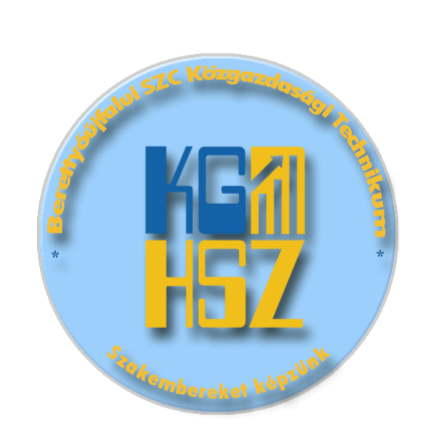 A Berettyóújfalui Szakképzési CentrumKözgazdasági Technikumminőségirányítási rendszere„A tudásra fordított befektetés fizeti a legmagasabb kamatot” (Benjamin Franklin)Hatályos 2022. szeptember 1-jétőlJóváhagyás dátuma: 2022. augusztus 31.Jóváhagyta: 	Pelyhén Bartha Irén		Papp Gábor	főigazgató		kancellárI. BevezetésJogszabályi háttér, útmutatókA „Szakképzés 4.0 - A szakképzés és felnőttképzés megújításának középtávú szakmapolitikai stratégiája, a szakképzési rendszer válasza a negyedik ipari forradalom kihívásaira” című stratégia elfogadásáról és a végrehajtása érdekében szükséges intézkedésekről szóló 1168/2019. (III. 28.) Korm. határozat A szakképzésről szóló 2019. évi LXXX. törvényA szakképzésről szóló törvény végrehajtásáról szóló 12/2020. (II. 7.) Korm. rendeletA munka törvénykönyvéről szóló 2012. évi I. törvény Önértékelési Kézikönyv Szakképző Intézmények Számára (a szakképzésért felelős miniszter által 2022.02.09-én jóváhagyott módszertani útmutató) Módszertani javaslat a szakképzésben alkalmazott oktatók és intézményi vezetők teljesítményértékeléséhez (2022.)Az intézmény bemutatásaHajdúszoboszlón 1971. szeptemberében kezdődött el nappali tagozaton a középfokú közgazdasági végzettségű szakemberek képzése. A szakképzés 1971 és 1973 között a Hőgyes Endre Gimnázium két-két osztályában folyt, majd 1973. augusztus 1-én a Közgazdasági Szakközépiskola levált a gimnáziumról, és önálló intézményként folytatta a közgazdasági képzést. Az elmúlt évek során két fenntartóváltás is történt. 2013. január 1-én a Klebelsberg Intézményfenntartó Központ Debreceni Tankerülete átvette a fenntartói feladatokat a Hajdúszoboszlói Önkormányzattól, majd 2015. július 1-én iskolánk a Berettyóújfalui Szakképzési Centrum tagintézménye lett. Intézményünk fontosnak tartja, hogy a képzési struktúrája megfeleljen a piaci igényeknek, ezért az intézményben oktatott ágazatok száma folyamatosan bővült. A társadalmi-gazdasági környezet változásaira reagálva az elmúlt évtized során, a hagyományos közgazdasági képzés mellett bevezetésre került az Informatika/Informatika és távközlés, a Turisztika/Turizmus-vendéglátás és az Elektronika-elektrotechnika ágazat is. A Berettyóújfalui SZC Közgazdasági Technikumában jelenleg technikumi képzés (2. táblázat) és kifutó, szakgimnáziumi kerettantervre épülő képzés (1. táblázat) folyik. A szakgimnáziumi kerettantervre épülő „kifutó” képzéseinkA technikumi képzéseinkCélkitűzésünk, hogy tanulóink a gyakorlati életben is hasznosítható tudást szerezzenek nálunk, ezért a szakmai képzést igyekszünk lehetőségeinkhez mérten a vállalati szféra igényihez igazítani. Ennek érdekében folyamatosan keressük a kapcsolatot a vállalatokkal, mára több informatikai, turisztikai és szállodaipari vállalkozással együttműködve oktatjuk a diákjainkat, a jelenlegi képzési struktúránkkal azonban a duális képzés nem összeegyeztethető.Az érettségire felkészítő szakaszban a szakmai tárgyak tanításán túl, nagy szerepet kap a közismereti tárgyak oktatása is. Tanulóink számára szinte valamennyi tantárgyból felzárkóztató, illetve tehetséggondozó tanórán kívüli foglalkozásokat, és egyéni foglalkozásokat ajánlunk fel. Tanulóink közül sokan tesznek közismereti tantárgyakból is emelt szintű érettségi vizsgát, szép eredménnyel.Az intézmény a fennállása óta foglalkozik a felnőttek képzésével. Az elmúlt évtizedek alatt, a gazdasági szereplők igényinek megfelelően, számos különböző szakma oktatásával foglalkoztunk. Legnagyobb hagyománya a közgazdasági területen folyó felnőttképzésnek van, de más ágazatokban is folytattunk és a közeljövőben is tervezzük az oktatás megszervezését.Iskolánk beiskolázási adatai stabilak, a tanuló létszámunk enyhe növekedést mutatott az elmúlt évek során. Az érettségire felkészítő szakaszban 8 technikumi osztályunk van. A szakmai érettségit tett tanulók az egy éves szakképzési évfolyamon folytatják tanulmányaikat.A BSZC Közgazdasági Technikumban az oktatás modern tárgyi feltételek mellett folyik. Az iskolában öt csoport egyidejű oktatásához elegendő multimédiás számítógép áll rendelkezésre, emellett audiovizuális és más oktatástechnikai eszközök is segítik a pedagógusok munkáját. Összességében elmondható, hogy iskolánkban mind a személyi, mind a tárgyi feltételek adottak a magas színvonalú nevelő- és oktató munkához.Minőségirányítási rendszer személyi és szervezeti hatályaA szakképzési törvény 19.§ (3) bekezdés értelmében a szakképző intézmény a tevékenységét minőségirányítási rendszer alapján végzi.A minőségpolitikában kinyilvánított vezetői elkötelezettség és támogatás szükséges az eredményes működtetéshez.A szakképzési centrum meghatározza az intézményekre vonatkozó személyi és a pénzügyi kereteket, amelyeken belül az intézmény vezetője dönthet.MIR intézményi szervezeti kerete: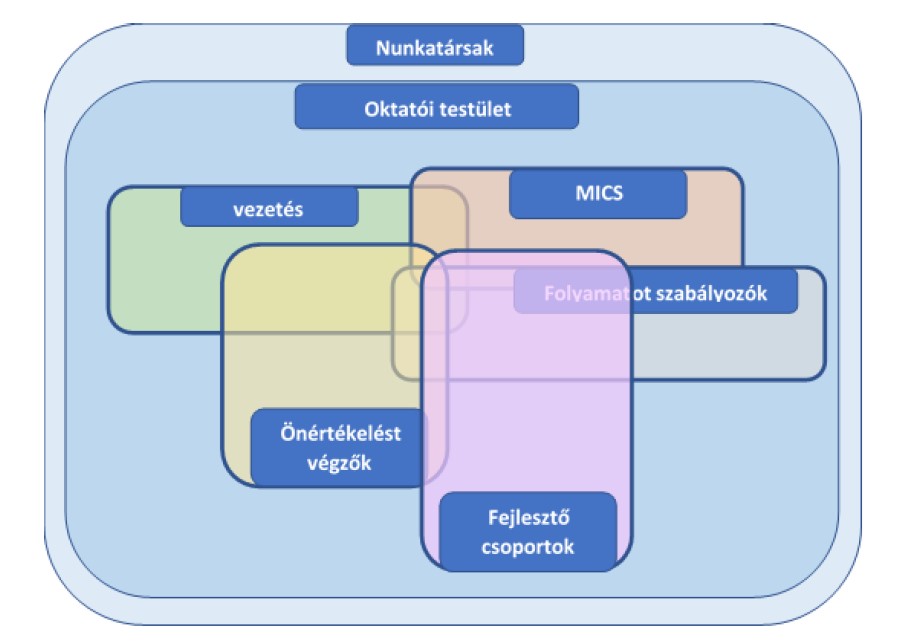 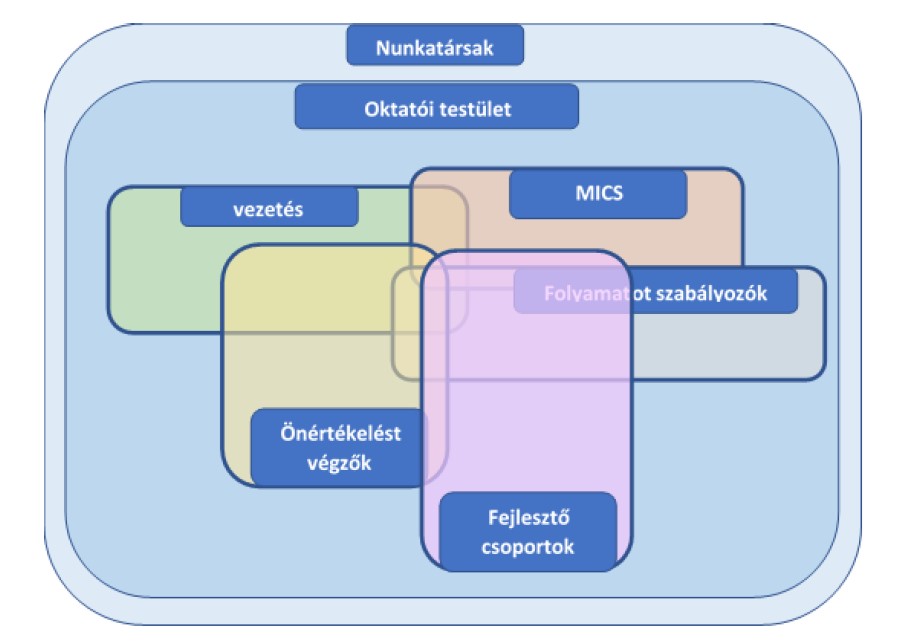 A minőségirányítási rendszer működtetési feladataira létre kell hozni az intézményi minőségirányítási csoportot (MICS), és biztosítani kell a csoport felkészítését a minőségirányítással kapcsolatos feladatokra.Elfogadás, felülvizsgálat, módosításA szakképző intézmény minőségirányítási rendszerét és annak módosítását az igazgató készíti el, és azt - az oktatói testület és a képzési tanács véleményének kikérését követően - a fenntartó hagyja jóvá.A minőségirányítási rendszert első ízben 2022. augusztus 31-ig kell elkészíteni és a fenntartónak jóváhagyni. Az intézmény a dokumentumot évente felülvizsgálja, melyet a végrehajtás során feltárt és az oktató testület által megvitatott módosító javaslatokkal kiegészítve az igazgató elfogad, és a fenntartóhoz aláírásra beküld.II. Minőségpolitika2.1. A szakképző intézmény minőségpolitikájaA Berettyóújfalui Szakképzési Centrum Közgazdasági Technikum 1973-ban vált önálló intézménnyé, így működése közel 50 éves múltra tekint vissza. Az intézmény képzési struktúráját a változó munkaerő-piaci igényekhez igazodva rugalmasan alakítjuk, törekszünk a megfelelő szakembereket a csoportokhoz rendelni, hogy diákjaink leendő munkaadói elégedettek legyenek az itt elsajátított tudásanyaggal. Az esetleges hátrányos helyzetű diákokat szükség esetén akár egyéni foglalkozással is igyekszünk megtartani, a lemorzsolódást a minimálisra csökkenteni.Az intézmény összes oktatója elkötelezett a folyamatos önképzés mellett, az új ismeretet átadó, ismétlő és rendszerező órán egyaránt preferálja az alternatív tananyagátadás módszereit, mint pl. projektmunka alkalmazását, online feladatmegoldásokat, kreatív és interaktív feladatok alkalmazását. Az intézmény egyik kiemelt célja az oktatók közötti együttműködés erősítése. Az azonos tantárgyat tanító kollégák közötti jó munkakapcsolat létfeltétele annak, hogy ugyanolyan oktatásban részesüljenek az iskola tanulói. Annak ellenére, hogy az oktatók közösen dolgozzák ki a tananyagot, a hozzá kapcsolódó változatos feladatmintákat, a tanár személyisége még így is egyedivé fogja tenni a különböző kollégák óráit. Mivel a 21. század az alfa generációt is megszólítani képes módszertani kihívásokhoz segítséget nyújtó változatos technikai újításokkal támogatja a pedagógiai-oktatói munkát, így az intézményünk összes oktatója elkötelezett az ezzel összhangban lévő folyamatos minőségfejlesztés mellett.2.2. Az intézmény küldetéseIntézményünk közgazdasági, turisztikai, informatikai és elektrotechnikai ágazaton nyújt szolgáltatást. Fontos feladatunknak tartjuk a városban és a vonzáskörzetében élő partnerek alapfeladatokhoz kapcsolódó igényeinek kielégítését, miközben rugalmasan reagálunk a munkaerő-piaci kihívásokra.A mindennapi munkában iskolánk építhet jó hírnevére és tradícióira, amelyek fenntartásában és hagyományaink ápolásában az oktatók és a diákok egymást segítik. Célunk diákjaink számára biztonságos, barátságos és ösztönző légkör megteremtése, hogy az oktatók által magas szinten átadott tananyagon felül a társadalmi és erkölcsi szabályok elsajátítását is lehetővé tegyük.A nálunk töltött évek alatt diákjainkkal példamutatással megismertetjük az általunk képviselt értékrendet, mely lehetővé teszi számukra, hogy mind szakmájuk, mind a társadalom felelős és értékes tagjai legyenek.SZAKEMBEREKET KÉPZÜNK!2.3. Az intézmény jövőképeHajdúszoboszló városának és vonzáskörzetének egyik meghatározó intézményeként a legkorszerűbb technikai hátteret biztosítva, a munkaerő-piaci igényekre rugalmasan reagálva, képzünk megfelelő szakembereket. Intézményünk naprakész tudással rendelkező oktatói felkészülésük és óratartásuk során a legmodernebb rendelkezésre álló eszközöket használják, mellyel hatékonyabban adhatják át tudásukat a tanulóknak.Nyugodt és rendezett környezetben sokoldalúan készítjük fel a tanulóinkat arra, hogy a társadalom felelős tagjai legyenek. Az oktatók és a tanulók viszonya a kölcsönös tiszteleten alapul. Igyekszünk fejleszteni és erősíteni a diákok és az oktatók kezdeményezőkészségét, támogatjuk az aktív diákéletet, hogy élményekkel gazdagon lépjenek ki az életbe. Iskolánk jó hírnévre és tradíciókra támaszkodva adja át hagyományos értékrendjét, amely segítségével önállóan dolgozni tudó és akaró, saját munkájukra igényes szakembereket képzünk. 2.4. Intézményi célrendszer2.5. A minőségirányítási rendszer működtetésének szervezeti keretei, intézményi feltételeiA minőségirányítás szervezeti kereteinek szabályozásánál a fenntartó, azaz a Berettyóújfalui Szakképzési Centrum figyelembe vette a szakképző intézmény és a szakképzési centrum belső szabályzataiban meghatározott hatás– és felelősségi köröket. Intézményünk ezek alapján határozta meg a minőségirányítási rendszer működtetésének feltételeit. Az intézményi minőségirányítási rendszerben a centrum által jóváhagyott feltételek alapján 3 taggal állt fel a Minőségirányítási Csoport, melynek feladata, hogy elkészítse az intézményünk Minőségirányítási kézikönyvét. Ennek a feladatnak a teljesítéséhez a csoport rendelkezésére bocsátották a szükséges infrastruktúrát, megfelelő helyiséget, eszközöket, anyagokat és a digitális eszközrendszert. A csoport működésének finanszírozása a fenntartóval történő előzetes megegyezés alapján történik.2.5.1. Minőségirányítási csoport (MICS) feladatai MIR kiépítése, felülvizsgálata intézményi önértékelés feladatainak szervezése és lebonyolítása, intézményvezetői önértékelés támogatása negyedévente egyeztetés az igazgatóval, munkatársak tájékoztatása a munkáról félévente beszámoló készítése (intézményi beszámolóval beküldendő a Centrumba) feladatait megbízási szerződéssel látja el 2.5.2. Minőségirányítási csoportoktatókból áll az intézményvezetést 1 fő igazgató-helyettes képviseli a csoportban, de ő nem lehet a MICS vezetője tagok megbízása határozott időtartamra szól az intézményi MIR-ben lefektetett feladatok elvégzésére és a MIR működtetésére vonatkozóan. Az önértékelés során meghatározott erősségek és fejlesztendő területek alapján kell fejlesztési célokat kitűzni és az intézményi fejlesztéseket elindítani. Ez a munka a fejlesztő csoport (FCS) feladata.2.5.3. Fejlesztő csoport (FCS) A fejlesztő csoport felkérését megelőzően o MICS véleményének kikérése o egyeztetés a Centrum főigazgatójával és a kancellárral jóváhagyás céljából tagjait az intézményvezetés kéri fel és bízza meg a fejlesztendő terület ismeretében a releváns kompetenciákkal rendelkező vezetők, munkatársak köréből nem rendszeres minőségirányítási feladatokat látnak el az önértékelés lezárását követően önértékelés során meghatározott erősségek és fejlesztendő területek alapján fejlesztési célokat tűznek ki, kijelölik a fejlesztési célokat (mérhető indikátorral) és ezekhez cselekvési terv készítenek. 2.5.4. Munkatársak minőségirányítási feladatai Az intézmény összes munkatársának van feladata a minőségfejlesztési munkában, feladataik a MIR részként kerülnek szabályozásra: részvétel az önértékelésben, adatok gyűjtése és szolgáltatása, partneri mérésekben való közreműködés, az önértékelés értékelési területenkénti értékelési feladatai, részvétel a döntésekben, a célok meghatározásában, a folyamatszabályozásokat végző csoportokban, a fejlesztéseket kidolgozó fejlesztő csoportokban, a fejlesztések megvalósításában. Ezen feladatokat, szervezeti szabályozásokat rögzítik az intézményi SZMSZ-ben és a munkaköri leírásokban is.2.6. Az oktatók értékelési rendszere 2.6.1. Az oktatói értékelési rendszerA szakképzési rendszer minőségének fejlesztése csak egységes elvek alapján, minőségirányítási rendszer keretei között, a folyamatokat objektív eredmények alapján nyomon követő rendszerben lehet hatékony. Az értékelés szempontjai között kiemelt szerepet kap a humánerőforrás vizsgálata. A szakképző intézmények vezetőinek az egyik legfontosabb feladata, hogy megtartsák a legjobb teljesítményt nyújtó közismereti és szakmai oktatókat, ezért a dokumentáció-alapú minősítési rendszer helyett az oktatók folyamatos szakmai teljesítését megítélni képes, az intézményvezető által végzett értékelést kell előtérbe helyezni.A szakképző intézmény a minőségpolitika keretében a szakképzésért felelős miniszter által kiadott módszertani javaslat alapján elkészíti az oktatók és intézményvezetők értékelési rendszerét, mely az intézményi minőségirányítási rendszer részét képezi. A Szkt. 50. §-a értelmében az oktatót az igazgató háromévente értékeli a szakképzésért felelős miniszter által javasolt és a szakképző intézményre az alapján kialakított módszertan szerint.  A Szkr.  48. §-a értelmében a szakképző intézmény a minőségpolitika keretében a módszertani javaslat alapján elkészíti az oktatók értékelési rendszerét. Az oktatók értékelési rendszere keretében az igazgató a további intézményi vezetők és – döntése alapján – külső szakértő bevonásával háromévente értékeli az oktató munkáját, erősségeket és fejlesztendő területeket határoz meg, jóváhagyja az oktató által az értékelés megállapításaihoz kapcsolódóan készített cselekvési tervet, vizsgálja az Európai Szakképzési Minőségbiztosítási Referencia Keretrendszer alapján kidolgozott elvárásrendszer teljesülését, ennek keretében az oktató  szakmai felkészültségét, a szakképzés-releváns korszerű módszertan alkalmazását,  pedagógiai tervezését, pedagógiai értékelését, együttműködését más oktatókkal, a szülőkkel és a duális partnerekkel, személyiségfejlesztő, csoportvezetői, tanulás támogató tevékenységét,innovációs tevékenységét és szakmai elkötelezettségét. A soronkövetkező átfogó oktatói értékelésre 2023-ban kerül sor.Az oktatói értékeléshez a részletes módszertani leírás, az alkalmazott partneri mérőeszközök (kérdőíves felmérés), és a KRÉTA rendszerben gyűjtött indikátorok fognak segítséget nyújtani.  Az értékelési feladatokat az intézmény vezetője végzi, támaszkodva a gyűjtött adatokra, és vezetőtársai értékelő munkájára. Az igazgató esetén az értékelést a fenntartó (szakképzési centrum esetén a főigazgató) végzi. Az oktatók teljesítménye és annak objektív, differenciált értékelése vezetői felelősség.A Berettyóújfalui Szakképzési Centrum az egységesség biztosítása érdekében kötelezően alkalmazandó irányelvként írja elő a részeként működő szakképző intézményekben a „MÓDSZERTANI JAVASLAT a szakképzésben alkalmazott oktatók és intézményi vezetők teljesítményértékeléséhez” című kiadvány 1-6. mellékleteiben található, az oktatói, igazgatóhelyettesi szintű intézményi vezetők és igazgatói értékelési szempontrendszerét és a súlyszorzók meghatározását, azokon változtatni nem lehet.   Az értékelési szempontsor része az oktatói értékelési rendszernek, az oktatói értékelési rendszer pedig része az intézményi minőségirányítási rendszernek.Az intézményvezető a háromévenkénti értékelés eredményére támaszkodik az oktatók bérmegállapításánál, egyéb differenciált juttatások, kedvezmények megadásánál, új feladatokkal történő megbízásnál. Szakképzési centrum esetén ezekben a kérdésekben az igazgató javaslatára a főigazgató dönt a kancellár egyetértésével. Az oktatói értékelés része az önértékelésnek és a külső értékelésnek, mert ezek keretében vizsgálni kell az oktatói és intézményi vezetői értékelési rendszer intézményi működtetését, és abban a vezetői feladatokat.Az önértékelés, a külső értékelés és az oktatói és intézményi vezetői értékelés célja a folyamatos fejlesztés – így beszélhetünk a „tanuló szervezet” működéséről, amelynek alapja az önértékelésen alapuló minőségfejlesztés.A Szakképzés 4.0 stratégia alapján az egyik legfontosabb feladat, hogy a szakterületük legfrissebb technológiáit is ismerő közismereti és szakmai oktatók tanítsanak a képzésben.2.6.2. Az oktatói értékelés módszertana, eszközei Az értékelés során használt módszerek: dokumentumelemzés, megfigyelés, kérdőív. A dokumentumelemzés és a megfigyelés szempontjainak, illetve a kérdőívek kérdéssorainak célja, hogy az értékelési területenként megadott szempontok vizsgálatához elegendő információt szolgáltassanak. 2.6.3. Dokumentumelemzés Dokumentumok: oklevelek, bizonyítványok, tanúsítványok, szakmai önéletrajz (KIRA adatok), az intézményi jövőkép és stratégia alapján meghatározott munkaköri értékek, tanulói eredmények (KRÉTA adatok), központi mérések, vizsgaeredmények, versenyeredmények, munkatervek és beszámolók, digitális tananyagok, tanmenetek, óratervek egyéni fejlesztési tervek, tanulói produktumok (füzetek, dolgozatok, projektmunkák). A dokumentumelemzés célja, hogy az igazgató részére objektív adatokat szolgáltasson, illetve az igazgató meggyőződjék arról, hogy az oktató munkáját előre tervezetten, a tantervi szabályozó dokumentumok, a képzési és kimeneti követelmények előírásainak, az intézmény sajátosságainak, szakmai programjában az európai, országos, regionális és helyi szakmapolitikai célokkal összhangban megfogalmazottaknak, a tanulócsoport jellegzetességeinek összehangolásával tudatosan végzi. A Szakmai Program vizsgálata az alábbi területek megítélése szempontjából fontos: Szakmai felkészültség. A szakképzés-releváns korszerű módszertan alkalmazása. Pedagógiai tervezés. Pedagógiai értékelés. Együttműködés más oktatókkal, a szülőkkel és a duális partnerekkel. Személyiségfejlesztő, csoportvezetői, tanulás támogató tevékenység. Innovációs tevékenység és szakmai elkötelezettség. A dokumentumok és javasolt vizsgálati szempontjaik a következők:  KRÉTA naplóPedagógiai eredményesség.A pedagógiai folyamathoz illeszkedve diagnosztikus, fejlesztő és összegző értékelést alkalmaz. A visszajelzései rendszeresek, egyértelműek, tárgyilagosak, fejlesztő hatásúak. Ellenőrzéseinek, méréseinek, értékeléseinek eredményeit rendszeresen szakszerűen elemzi, felhasználja a tanulók fejlesztési céljainak és feladatainak kijelölésében. A duális képzőhely értékelési gyakorlatával összhangban alakítja ki értékelési gyakorlatát. Munkatervek és beszámolók Pedagógiai eredményesség. Részt vesz az intézmény belső tananyagfejlesztési tevékenységében. Részt vesz az intézményi dokumentumok elkészítésében, a saját dokumentumaiban nyomon követhető az összhang az intézményi célokkal.  Együttműködik az egy osztályban tanító oktatókkal, a tantárgyköziség megvalósításában és a tanulók személyiségfejlesztése érdekében. Részt vesz tudásmegosztásban. Együttműködik a szülőkkel és a pedagógiai munkát segítő szakemberekkel.  Aktív pályaorientációs tevékenységet végez. Pedagógiai munkájában épít a szociális tanulásban rejlő lehetőségekre.  Támogatja a tanulók önálló gondolkodását, a tanulási-tanítási folyamat részévé teszi a tanulók ötleteit, önálló kezdeményezéseit, ezzel támogatva a munkavállalói és a vállalkozói kompetenciáik fejlesztését. Aktívan részt vesz projektekben, intézményi fejlesztésekben, innovációkban. Külső-belső szakmai kapcsolatrendszerrel rendelkezik. Szakmai céljaihoz illeszkedve tudatosan tervezi szakmai munkáját, oktatói karrierjét. A tanmenet és az éves tervezés egyéb dokumentumai, amennyiben relevánsak (óratervek, egyéni fejlesztési tervek, digitális tananyagok, projekttervek)Szakirányában biztos, megalapozott, korszerű szakmai tudással rendelkezik.  A korszerű ismereteket beépíti a tanulás-tanítás folyamatába. Gyakorlatorientált, tevékenységközpontú, tanulási eredmény alapú módszereket alkalmaz.Digitális eszközöket, módszereket alkalmaz.  A tanulók, tanulócsoportok egyéni szükségletéhez illeszkedő módszereket és munkaformákat alkalmaz (pl. differenciált oktatás). A szakképzési tartalomhoz illeszkedő, megfelelő munkaformákat alkalmaz.Részt vesz az intézményi dokumentumok elkészítésében, a saját dokumentumaiban nyomon követhető az összhang az intézményi célokkal. Tervezésében figyelembe veszi a tanulói igényeket és adottságokat, beépíti a digitális oktatás módszereit és eszközeit. Tervező tevékenységében szerepet kap a tanulók motiválása, motivációjuk fejlesztése, épít a tanulók aktív részvételére. Tervezésében épít a tanulók előzetes tudására, valamint a duális képzőhelyen szerzett ismeretekre, tapasztalatokra. Pedagógiai munkájában épít a szociális tanulásban rejlő lehetőségekre.  Támogatja a tanulók önálló gondolkodását, a tanulási-tanítási folyamat részévé teszi a tanulók ötleteit, önálló kezdeményezéseit, ezzel támogatva a munkavállalói és a vállalkozói kompetenciáik fejlesztését. 2.6.4. Megfigyelés Az értékelés egyik legfontosabb módszere az egységes szempontok szerint végzett óra/foglalkozáslátogatás. A kapott információk összegzése adhat képet arról, hogyan valósítja meg tanítási óráján az oktató az intézmény nevelési-oktatási feladatait, követi-e a szakmai programban megfogalmazott elveket, figyelembe veszi-e a tanulócsoport adottságait, a tanulók személyiségfejlesztését, és hogy mindezek összhangban állnak-e az oktató tervezőmunkájával. A tanórák, foglalkozások látogatása ad információt arról is, hogy megvalósul-e a tanórán a tanulók tevékenységének tudatos szervezése, a tanulói önállóság támogatása, megfelelő-e a motiválás, a tanulás korszerű értelmezése, a korszerű pedagógiai technológiák alkalmazása, a folyamatos ellenőrzés és értékelés. A látogatáson tapasztaltak nemcsak a szakmai tervezést és annak megvalósulását mutatják meg, hanem a tanulói magatartás és reakció kiszámíthatatlansága miatt az oktató spontán reagálását, etikus viselkedését, szakmai professzionizmusát is. A látogatást követő értékelő megbeszélés további értékelési szempontokra (pl. az oktató tervező tevékenysége, szociális tanulásban rejlő lehetőségek kihasználása, tanulói ötletek felhasználása, szakmai együttműködés és innováció) is térjen ki.Óra-/foglalkozáslátogatás és az azt követő értékelő megbeszélés szempontjaiSzakirányában biztos, megalapozott, korszerű szakmai tudással rendelkezik. A korszerű ismereteket beépíti a tanulás-tanítás folyamatába. Gyakorlatorientált, tevékenységközpontú, tanulási eredmény alapú módszereket alkalmaz.Digitális eszközöket, módszereket alkalmaz. A tanulók, tanulócsoportok egyéni szükségletéhez illeszkedő módszereket és munkaformákat alkalmaz (pl. differenciált oktatás). A szakképzési tartalomhoz illeszkedő, megfelelő munkaformákat alkalmaz.Részt vesz az intézmény belső tananyagfejlesztési tevékenységében.Részt vesz az intézményi dokumentumok elkészítésében, a saját dokumentumaiban nyomon követhető az összhang az intézményi célokkal.  Tervezésében figyelembe veszi a tanulói igényeket és adottságokat, beépíti a digitális oktatás módszereit és eszközeit. Tervező tevékenységében szerepet kap a tanulók motiválása, motivációjuk fejlesztése, épít a tanulók aktív részvételére. Tervezésében épít a tanulók előzetes tudására, valamint a duális képzőhelyen szerzett ismeretekre, tapasztalatokra. A pedagógiai folyamathoz illeszkedve diagnosztikus, fejlesztő és összegző értékelést alkalmaz. A visszajelzései rendszeresek, egyértelműek, tárgyilagosak, fejlesztő hatásúak. A pedagógiai célokhoz, a szakmai programhoz és a képzési és kimeneti követelményekhez (KKK) illeszkedő értékelést alkalmaz. Az oktatási folyamat elején ismerteti az elvárásokat a szülőkkel, tanulókkal. Ellenőrzéseinek méréseinek, értékeléseinek eredményeit rendszeresen szakszerűen elemzi, felhasználja a tanulók fejlesztési céljainak és feladatainak kijelölésében.Pedagógiai munkájában épít a szociális tanulásban rejlő lehetőségekre.  Támogatja a tanulók önálló gondolkodását, a tanulási-tanítási folyamat részévé teszi a tanulók ötleteit, önálló kezdeményezéseit, ezzel támogatva a munkavállalói és a vállalkozói kompetenciáik fejlesztését. 2.6.5. Kérdőív Az értékelés oktatóra vonatkozó kérdőíves felmérései és javasolt vizsgálati szempontjaik a következők: Tanulói vélemény Tervezésében figyelembe veszi a tanulói igényeket és adottságokat, beépíti a digitális oktatás módszereit és eszközeit.Tervező tevékenységében szerepet kap a tanulók motiválása, motivációjuk fejlesztése, épít a tanulók aktív részvételére. Tervezésében épít a tanulók előzetes tudására, valamint a duális képzőhelyen szerzett ismeretekre, tapasztalatokra. A pedagógiai folyamathoz illeszkedve diagnosztikus, fejlesztő és összegző értékelést alkalmaz. A visszajelzései rendszeresek, egyértelműek, tárgyilagosak, fejlesztő hatásúak. A pedagógiai célokhoz, a szakmai programhoz és a képzési és kimeneti követelményekhez (KKK) illeszkedő értékelést alkalmaz. Az oktatási folyamat elején ismerteti az elvárásokat a szülőkkel, tanulókkal. A duális képzőhely értékelési gyakorlatával összhangban alakítja értékelési gyakorlatát. Munkaerő-piaci, duális partneri visszajelzés* Szakirányában biztos, megalapozott korszerű szakmai tudással rendelkezik.A korszerű ismereteket beépíti a tanulás-tanítás folyamatába. Tervezésében épít a tanulók előzetes tudására, valamint a duális képzőhelyen szerzett ismeretekre, tapasztalatokra. A duális képzőhely értékelési gyakorlatával összhangban alakítja ki értékelési gyakorlatát. Együttműködik a duális képzőhelyekkel. Szülői vélemény* Együttműködik a szülőkkel és a pedagógiai munkát segítő szakemberekkel.Az oktatási folyamat elején ismerteti az elvárásokat a szülőkkel, tanulókkal. (*Opcionális. A megalapozott döntéshez a kérdőíves felmérés mellett/helyett a visszajelzés egyéb formái is felhasználhatók. Például szülői értekezletek, partneri találkozók, megbeszélések során kapott visszajelzések.) 2.6.6. Az oktatói értékelés területei, szempontok Az oktatói értékelési rendszer a szakképző intézmény minden oktatói munkakörére alkalmazandó (közismereti és szakmai oktatók, pszichológus, könyvtáros oktató, fejlesztő pedagógus, gyógypedagógus, kollégiumi oktató). A munkaviszonyban álló oktatókat, illetve munkakörüket minden értékelési területre vonatkozóan értékelni kell. Az újonnan belépő oktatók vagy tartósan távol lévő kolléga esetében csak a munkakör értékelhető, a szakmai kompetenciáik nem, így az ő esetükben az 13. értékelési területet kell csak figyelembe venni, számukra az értékelés munkabérre vonatkozó alkalmazása csak a munkakör értékelés alapján fog megvalósulni.  Az oktató megismerheti értékelésének eredményét és egyeztethet arról a szakképző intézmény vezetőjével.  Az értékelési rendszer tíz értékelési területből áll (lásd az értékelési táblázatot):  az 1-3. értékelési terület az adott munkakör értékelésére vonatkozik.  a 4-10. értékelési terület a munkakört betöltő oktató szakmai kompetenciáinak teljesítményértékelése.  Az értékelési szempontok az értékelési terület lebontását jelentik, amelyek az összes területtel és azon belül a szempontokkal együtt a teljes oktatói tevékenységet lefedik. Az értékelés során nem kell az az összes szempontot értékelni, hanem a szempontok figyelembevételével az egész értékelési területre kell 1-6 ponttal értékelni az oktató teljesítményét, kompetenciáit. Nem minden oktatói munkakörben releváns minden szempont, ezektől a szempontoktól eltekintve a teljes értékelési területet kell pontozni. A magyarázat segíti az adott értékelési szempont szakképző intézményi értelmezését.  Az intézményi vezetőkre vonatkozó értékelés abban különbözik az oktatói értékeléstől, hogy figyelembe veszi a vezetői munkát és kompetenciákat is. Az igazgatók értékelését a főigazgató végzi, döntése alapján külső szakértő bevonásával.Az igazgatóhelyettesi szintű intézményi vezetők értékelését az igazgató végzi az alábbi területeken:szakmai felkészültség,pedagógiai folyamatok irányítása,változások kezelése,vezetői kommunikáció,oktatói munka ellenőrzése, értékelése, fejlesztések támogatása,kapcsolatrendszer működtetése,innováció, intézmény menedzselése.Az értékelés folyamata megegyezik az oktatói értékelés folyamatával.A munkakör értékelésének szempontjai megegyeznek az oktatói értékelés szempontjaival, azzal a különbséggel, hogy a szakmai tapasztalatnál figyelembe kell venni a vezetői tapasztalatot, illetve a vezetői munkaerő-piaci tapasztalatot, illetve a munkaerő-piaci értéknél fontos szempont a vezetői szerep. Igazgató értékelése esetén figyelembe kell venni (amennyiben aktuális változat rendelkezésre áll) az előző külső értékelés, intézményi és intézményvezetői önértékelés és a kérdőíves felmérések eredményeit.2.6.7. A szakképzésben alkalmazott oktatók értékelési szempontrendszereA munkakör értékelésére vonatkozó értékelési területek:A szakmai értékelés az oktatói munka alábbi területeire terjed ki:A „Szempontok adatforrásai” oszlopban értékelési szempontonként megtalálhatók azok az információs források, amelyek az alapját jelentik az oktatók vezetők általi értékelésének.2.6.8. Az oktatói értékelés ütemterve2.6.9. Az igazgatók értékelésének eljárásrendje2.6.10. Az igazgatóhelyettesek értékelésének eljárásrendjeIII. Az intézmény mérési rendszere (indikátorok, partneri mérések)A szakképző iskolák önmaguk által végzett értékelésében kiemelt szerepe van az intézmény működéséhez kapcsolódó eredmények számszerű értékelésének. Ennek az értékelésnek fontos eleme az adatok idősoron történő elemzése, valamint az intézményi eredmények más szervezetek eredményeivel történő összehasonlítása. A szakképzési indikátorrendszer tartalmazza a szakképző intézmények értékeléséhez szükséges mutatókat. Ez a rendszer az indikátorok többségét az intézmény egyéb adatszolgáltatásaiból származtatja. A szakképzési indikátorok kapcsolódnak az intézményi célokhoz, és az azok elérése érdekében működtetett folyamatokhoz. 3.1 Az indikátor fogalma, típusaiAz indikátor olyan jelzőszám, mutató, amelynek segítségével egy célkitűzés megvalósulásának adott szintjét lehet szemléltetni. Jelenthet egy felhasznált erőforrást, egy elért hatást, egy minőségi szintet, illetve valamilyen egyéb változót.Az intézményben gyűjtött adatok tehát akkor válnak indikátorrá, ha azt valamely cél elérésének mérésére, értékelésére használja az intézmény. Ehhez elengedhetetlen, hogy a célokhoz pontosan meghatározza az intézmény az elvárt eredményeket. A központilag meghatározott 24 indikátort a Szakképzési Centrum eggyel egészítette ki.A szakképző intézményünk által kötelezően mérendő intézményi szakképzési indikátorokat az alábbi táblázat foglalja össze:Az indikátorok az 1. sz. mellékletben részletezett leírása, és értelmezési, számítási útmutatója az indikátorok egységes értelmezéséhez és számításához kíván segítséget nyújtani, hogy ezáltal összehasonlíthatóvá váljanak az intézmények által felhasznált adatok, és a helyes értelmezéssel megalapozottá váljon az eredmények értékelése, elemzése. Az útmutató segíti továbbá, hogy a MIR-t működtető szakképző intézményekben a használt indikátorok esetén érvényesüljenek az indikátorokkal szemben támasztott követelmények. 3.2. Intézményi indikátorrendszer3.3. A partneri igény- és elégedettségmérésekAz önértékelés kétéves ciklusában legalább egyszer partneri igény- és elégedettségmérést kell végezni. A partnerség két vagy több szervezet közötti, formális vagy informális megállapodásban rögzített együttműködési forma, aminek célja valamely, a partnerek számára kívánatos és fontos helyi gazdasági vagy társadalmi cél elérése. Az azonosított partneri körön belül a partnerekkel való kapcsolat szorossága alapján az intézmény meghatározza releváns partnereit. (Intézményünkben a duális partnereket nem soroljuk a releváns partnerek közé pillanatnyilag.) A partnereket megkülönböztetjük aszerint is, hogy az intézményi működés külső vagy belső érintettjeiről van szó. A partnerek közül releváns partnerek azok, akik/amelyek az intézmény stratégiai céljaihoz kapcsolódóan kiemelt jelentőségűek, érdekeltek a szakképzés eredményességében, elvárásaik, elégedettségük meghatározó az intézmény számára, továbbá az intézmény eredményes, hatékony működéséhez elengedhetetlen a jó partneri együttműködés.A releváns partnerek közül az önértékelés során mérendő partnerek azt a kört jelentik, akik/amelyek elvárása és elégedettsége kulcsfontosságú az intézmény működésében, céljainak elérésében, ezért feltétlenül szükséges a mérésekbe való bevonásuk.3.4. A partneri igény- és elégedettségmérés kérdőívei és a mérés megvalósulásaA szakképző intézményi és intézményvezetői önértékelés, valamint az oktatói teljesítményértékelés keretében az alábbi kötelező partneri méréseket kell elvégezni:IV. Intézményi folyamatmodellA szakképző intézményünk minőségirányítási rendszerében azonosításra és szabályozásra kerülnek azok a folyamatok, amelyek szabályozzák az intézményi működést a célok elérése érdekében.„A folyamatok három területen (vezetési-irányítási, szakmai-képzési, támogató és erőforrás folyamat-területeken) kerülnek meghatározásra, ezeken belül azok az intézmény számára kötelezően szabályozandó folyamatok, amelyek az ágazati szakképzési stratégiában megfogalmazott legfontosabb célokhoz és az intézmény alapvető működtetéséhez kapcsolódnak. A javasolt folyamatok azok a lehetséges folyamatok, amelyek az intézményi működés értékelése alapján fejlesztendő területet jelentenek, illetve kiegészülnek az intézményi értékelések alapján fontos egyéb fejlesztendő területekre készült folyamatszabályozásokkal. A folyamatmodell folyamatai kapcsolódnak az egyes önértékelési területekhez, szempontokhoz és elvárásokhoz, így az önértékelés keretében a folyamatok működésének értékelése is megtörténik.” (Önértékelési kézikönyv 20. oldal)Az intézményünk az intézményi célrendszer alapján és a helyi sajátosságok figyelembevételével az Önértékelési Kézikönyvben javasolt önértékelési szempontok és a folyamatok kapcsolatát felülvizsgálhatja, és szükség esetén módosíthatja, kiegészítheti. A folyamatszabályozás célja:  „A folyamatszabályozás célja az intézményi működés legjobb gyakorlatának a kialakítása, a működés eredményességének javítása, a folyamat változékonyságának csökkentése, a célok megbízható teljesítése, valamint a szabályozott terület folyamatos fejlesztése. A célokat a folyamatok működtetésének segítségével érhetjük el; a folyamatszabályozás célorientált, gyakorlatközpontú és a PDCA logikára épül.” (Önértékelési kézikönyv 6.3.1, 20. oldal)A centrum részeként működő szakképző intézményekben az egységesség, összehasonlíthatóság biztosítása érdekében a centrum a kötelezően szabályozandó folyamatok körét Önértékelési kézikönyv 23-24. oldalán található V5, V7, V8, SZK6, T6 folyamatokkal egészíti ki. Ezáltal az alábbi folyamatok kötelezők: 4.1. Vezetési-irányítási folyamatok4.2. Szakmai-képzési folyamatok4.3. Támogató és erőforrás folyamatokA cetrum által előírt kötelező folyamatok szabályozásához az alábbi kereteket vehetik figyelembe az intézmények:  4.4. Folyamatszabályozások elkészítésének intézményi ütemterveAz intézményvezetés és a folyamatszabályozást végző csoport közösen azonosítja a folyamatokat. A folyamatazonosítás forrásai a következők: a kötelezően szabályozandó területek, az intézményi dokumentumok vizsgálata; az intézményi önértékelés EQAVET értékelési területeinek, szempontjainak és elvárásainak vizsgálata, a célok megvalósítását biztosító folyamatok azonosítása, valamint a fenntartó által előírt folyamatok meghatározása.A MICS meghatározza a folyamatszabályozás ütemtervét az intézményi folyamatmodellben szereplő összes folyamatra. A folyamatszabályozás az alábbi elemeket tartalmazza:a folyamatgazda megnevezése,a folyamat célja,a folyamat vonatkoztatási területének lehatárolásaszervezetalapú (a szervezet mely területein érvényes?),tevékenységalapú (mely intézményi tevékenységekre terjed ki?),egyéb, a szabályozandó speciális területre vonatkozik,a folyamat algoritmusa (kezdőpontja, lépések sorrendje, végpontja),a folyamat értékkel bíró eredménye, kimenete, azaz produktuma,a folyamat mérésének indikátorai.Az intézményi önértékelés folyamatszabályozás ütemterve:Folyamatszabályozás módszereV. Intézményi önértékelésAz intézményi önértékelés célja, hogy segítse az intézményeket a minél magasabb színvonalú, a partnerek elvárásait minél teljesebb mértékben kielégítő, a tanulók, a képzésben részt vevő személyek, a munkaadók érdekeinek megfelelő minőségi képzési szolgáltatás nyújtásában. A szakképző intézményi minőségirányítási rendszeren belül az intézményi önértékeléshez azonos szempont– és elvárásrendszer alapján rendszeres időszakonként – négyévente – elvégzett külső értékelés is társul. Az önértékelési szempontok a szakképzést folytató intézmény működésének és eredményességének minőségközpontú vizsgálatára irányulnak.Az önértékelés során az intézmény tényekre alapozva tudja tehát megállapítani azokat az erősségeit, amelyekre építve további sikereket tud elérni, és azonosítani tudja a fejlesztendő folyamatait, tevékenységeit és működési területeit is. Az önértékelési folyamat szerves részét képezik a követő tevékenységek, amelyek célja a fejlesztések ösztönzése, a folyamatos fejlesztés és fejlődés előmozdítása. Az intézmény az önértékelés során az intézményi működés EQAVET indikatív jellemzőknek való megfelelés-vizsgálatát is elvégzi, azaz felméri, hogy milyen mértékben teljesítik a Keretrendszer részét alkotó európai közös minőségi alapkövetelményeket, elvárásokat, és megvizsgálja, hogy a Keretrendszerben megfogalmazott indikatív jellemzőknek hogyan tud megfelelni a saját működésében. Az intézményi önértékelésnek, átfogónak, szisztematikusnak, rendszeresnek kell lennie.	Az átfogó azt jelenti, hogy az önértékelés az intézmény minden területét érinti, valamint azt is, hogy az önértékelésben minden releváns partner szempontját megvizsgálják és, hogy nem csak az adatokat, hanem az azokra hatással lévő folyamatokat, módszereket is értékelik.	A szisztematikusság a rendszerszemléletet, a tevékenységek tudatosságát, az EQAVET Minőségbiztosítási Ciklus következetes és tudatos alkalmazását jelenti, valamint azt, hogy az alkalmazott módszerek és az elért eredmények mellett az azok közötti kapcsolatot is értékelik. A tényszerűség, azaz az önértékelés tényekre, adatokra való építése szintén a szisztematikussághoz kapcsolható.	A rendszeresség azt jelenti, hogy az intézmény az önértékelést rendszeres időközönként, újra meg újra megvalósítja, annak érdekében, hogy mérje az előrehaladást, az intézmény önmagához mérten elért fejlődését, és fenntartsa a folyamatos szervezeti tanulást, a szervezetfejlesztési és a szakmai fejlesztési folyamatokat. Az önértékelés így teszi lehetővé, hogy az intézmény alkalmazza a folyamatos minőségfejlesztés logikáját, és ezzel megalapozza a folyamatos fejlődését. 5.1. Az intézményi önértékelési szempontsor5.2. Az intézményi önértékelés folyamatának szakaszai és az egyes szakaszokhoz tartozó lépések5.2.1. Az intézményi önértékelés előkészítéseAz előkészítő szakasz célja egyrészt, hogy az önértékelést felkészült munkatársak végezzék, másrészt, hogy az önértékelés megvalósításához a munkatársak egyeztetett, dokumentált tervvel rendelkezzenek.1.1. Az oktatói testület tájékoztatása az önértékelésről Az önértékelés megkezdése előtt az oktatói testület tájékoztatást kell, hogy kapjon az önértékelés céljáról, az önértékelési munka és folyamat részleteiről, az elvégzendő feladatokról és az elvárt eredményről, a munkatársak feladatokba való bevonásáról. A feladatok ismertetésén túl a munkatársak érdeklődésének a felkeltése, a felmerülő kérdések megválaszolása is a tájékoztatás során valósul meg.1.2. Az önértékelésben részt vevő munkatársak felkészítése Az önértékelés szakszerű megvalósítása érdekében szükséges a résztvevő munkatársak felkészítése, mely célja, hogy az önértékelésben részt vevők megismerjék az EQAVET Keretrendszert, annak alapelveit, logikáját, felépítését, valamint alaposan tanulmányozzák és egységesen értelmezzék az önértékelés szempont- és elvárásrendszerét.1.3. Az önértékelés munkatervének elkészítése A munkaterv részleteiben kell, hogy tartalmazza az önértékelés megvalósítási folyamatát, lépéseit, feladatait. A munkaterv rögzíti azt is, hogy az önértékelést végzők hogyan osztják fel egymás között a feladatokat, kik, mely területeken, milyen részfeladatokat és milyen ütemezés szerint végeznek.  Az önértékelési feladatokat – nagy lépésekben – be kell építeni az intézmény éves munkatervébe. Az önértékelési munkatervnek az alábbi elemeket javasolt tartalmaznia: az önértékelési munka célja, elvárt eredmények;a megvalósításhoz szükséges feladatok, lépések;a feladatok határideje és ütemezése;az önértékelés megvalósításához szükséges erőforrások tervezése:emberi erőforrások (MICS tagjai, egyéb közreműködő munkatársak),infrastrukturális erőforrások (terem, számítógép, nyomtató, projektor stb.),pénzügyi erőforrások. 5.2.2. Az intézményi önértékelés végrehajtása2.1. Információ– és adatgyűjtés Az információ– és adatgyűjtés célja, hogy az önértékelési szempontokhoz és az azokhoz kapcsolódó elvárásokhoz rendelten az intézmény megkeresse és összegezze mindazokat az információkat, adatokat, tényeket, eredményeket, indikátorokat, amelyek jelenleg rendelkezésre állnak. Össze kell gyűjteni egyrészt azokat a módszereket, eljárásokat, gyakorlatokat, folyamatokat, amelyek bemutatják, hogyan működik az intézmény, másrészt pedig azt, hogy működése során milyen eredményeket ért el a célok, indikátorok megvalósulása, a folyamatok működtetése, a partnerek elégedettsége, a cselekvési terv(ek) végrehajtása terén.Az intézményi önértékelés során alkalmazott információ– és adatgyűjtés meghatározó módszerei a dokumentumelemzés, a kérdőív és az interjú.•	A dokumentumelemzés során az írásban rögzített működési elemeket lehet feltárni, összegyűjteni. Ehhez tanulmányozni és tartalmilag elemezni kell az intézményi belső működés-szabályozó dokumentumokat (például SZMSZ, Házirend, Szakmai Program) és a belső szervezeti dokumentumokat (mint például az intézmény belső mérési rendszere és az általa szolgáltatott adatok, vagy a szervezeti nyilvántartások, jelentések, beszámolók). •	A kérdőívek elsősorban a releváns partnerek véleményének, igényeinek és elégedettségének a felmérésére, megismerésére adnak lehetőséget. Az intézmény az önértékelése során a kétéves önértékelési ciklusban legalább egyszer kérdőív segítségével vizsgálja a partnerek – a szülők, a tanulók és az oktatók – elégedettségét, továbbá a duális képzőhelyek és a végzetteket foglalkoztató gazdálkodó szervezetek szintén elégedettségmérő kérdőívet töltenek ki.2.2. Az egyes önértékelési szempontokhoz az intézményi működési gyakorlat leírások elkészítése Az adott önértékelési szemponthoz kapcsolódóan az intézmény oktatási-nevelési-képzési és egyéb tevékenységeinek, alkalmazott módszereinek tényeken alapuló feltárása és ez alapján az intézményi működési gyakorlat tényszerű leírása. Célszerű, hogy az intézményi működési gyakorlat leírásokat azok az önértékelésben részt vevő munkatársak készítsék el, akik az adott önértékelési szempont(ok)hoz az információ- és adatgyűjtést is végezték.Az intézményi működési gyakorlat leírása akkor megfelelő, ha kitér a Ki, Mit, Mikor, Hol, Hogyan, Miért? kérdésekre, továbbá az adott önértékelési szempontra / elvárásra vonatkozik, konkrétan arra és annak minden elemére válaszol, nem elveket, célokat, szándékokat közöl, hanem valós információkon, tényeken, gyakorlatban végzett tevékenységeken alapul és tartalmazza, bemutatja a kapcsolódó indikátorok, intézményi folyamatok, partneri és egyéb mérések eredményeit is.2.3. Az intézményi működési gyakorlat adott önértékelési szempontnak való megfelelőségének százalékos / %-os értékelése Az intézmény működésének értékeléséhez meg kell határozni, hogy az adott, jelenleg alkalmazott működési gyakorlat mennyire felel meg az önértékelési szempont által meghatározott elvárt intézményi működésnek. Fel kell tárni és rögzíteni kell a hiányosságokat, problémákat, amelyeket tapasztaltak és azt is, hogy mi működik jól.Az adott önértékelési szempont és a kapcsolódó elvárások teljesülésének mértékét százalékosan kell megadni, az alábbi értékelési kategóriák alkalmazásával. Értékelési kategóriák:nem felel meg		részben megfelel	többnyire megfelel   		 megfelel      0-20%	   	       21-50%		         51-80%		            81-100%2.4. Erősségek és fejlesztendő  területek meghatározása az intézményi működésben Az intézményi működési gyakorlat önértékelése során – jó működési gyakorlatokat, erősségeket és problémákat, hiányosságokat, fejlesztendő területeket kell azonosítania, rögzítenie. Fejlesztendő terület(ek) meghatározása azon önértékelési szempont esetében kötelező, ahol a megfelelőség százalékos értéke 60% alatt van.Az önértékelés elkészítésénél törekedni kell arra, hogy elsősorban a nagyobb jelentőségű, az intézmény fejlődése szempontjából meghatározó erősségeket és fejlesztési lehetőségeket tárja fel az értékelés!2.5. Erősségek és fejlesztendő területek intézményi összesítéseAzt kell megvizsgálni, hogy vannak-e olyan erősségek vagy fejlesztendő területek, amelyek azonos okokra vezethetőek vissza, ezért kezelésük is azonos módon történhet. Az intézménynek át kell gondolnia az egész önértékelését, és el kell készítenie az Erősségek és a fejlesztendő területek intézményi szinten összesített listáját.2.6. A fejlesztendő területek rangsorolásaAz Erősségek és a fejlesztendő területek intézményi szinten összesített listájának elkészültét követően egy külön lépésben meghatározásra kerüljenek az összegzett fejlesztendő területeken belüli prioritások, elkészüljön az intézmény fejlesztendő területeinek priorizált listája.2.7. Oktatótestületi előterjesztés és döntés a fejlesztésekről2.7.1. Az önértékelés eredményeinek bemutatása az oktatói testületnekAz oktatói testületi előterjesztés célja, hogy a munkatársak megismerjék az önértékelés eredményeit, főbb megállapításait, és ennek részeként azokat a fejlesztendő területeket, amelyekkel – az önértékelés során feltárt információk alapján – elsődlegesen foglalkoznia kell az intézménynek, és döntsenek arról, hogy mely fejlesztés(eke)t indítják el az intézményben.2.7.2. A megvalósítandó fejlesztések kijelöléseA MICS-nek a Fejlesztendő területek rangsorolt listája alapján az intézményvezetővel egyeztetett javaslatokkal kell rendelkeznie a fejlesztendő területeket illetően, és ezeket elő kell terjesztenie az oktatói tantestület számára abból a célból, hogy az kiválassza és döntsön arról a 3-6 releváns fejlesztendő területről, amelyekre vonatkozóan az intézmény célokat tűz ki és intézkedéseket hoz, cselekvési tervet készít.5.2.3. Az intézményi önértékelés követése, további lépései Az önértékelés megalapozza az intézményben a folyamatos fejlesztés képességének kialakítását, működtetését, az intézmény „tanuló szervezetté” válását.3.1. Fejlesztési célok meghatározásaAz első lépés az önértékelés eredményei alapján kiválasztott fejlesztendő területekre fejlesztési célok meghatározása, kitűzése, amelyet meg kell, hogy előzzön a problémák okainak a feltárása és elemzése.3.2. Cselekvési tervek készítése és megvalósítása A kijelölt fejlesztési feladatok megtervezésére és megvalósítására cselekvési terveket kell készítenie az intézménynek, amelyeket az oktatói testület fogad el és a fenntartó hagy jóvá. A cselekvési terv készítésének célja, hogy az intézmény meghatározza a kitűzött fejlesztési célok elérésének részletes útját.3.3. Cselekvési tervek megvalósulásának értékeléseA fejlesztések megvalósítását követően – a következő önértékelés során – értékelni kell, hogy a befejezett fejlesztések elérték-e a kívánt céljukat, és ennek eredményeképpen az intézmény kielégíti-e az önértékelési szempontokban megfogalmazott elvárásokat, a kapcsolódó követelményeket.A cselekvési tervekbe beépített ellenőrzési pontok, mérföldkövek is biztosítják, hogy a fejlesztési folyamat ne akadjon el és elérje az elvárt eredményt.5.2.4. Összegzés az önértékelés megvalósításának tapasztalatairólAz önértékelés folyamatának lezárását követően el kell végezni az önértékelési munka áttekintését, értékelését, a megvalósítás pozitív és negatív tapasztalatainak az összegyűjtését, valamint az önértékelés intézményi folyamatának, módszereinek és eszközeinek a felülvizsgálatát és javítását. A végső cél az intézmény önértékelési rendszerének a kialakítása és folyamatos, hosszútávon történő működtetése.5.3. Az intézményi önértékelés folyamata 5.4. Az intézményi önértékelés sablonjaiAz intézményi önértékelés sablonjai a 2. sz. mellékletben találhatók.VI. Az intézmény vezetőjének önértékelése6.1. Az intézményvezetői értékelési rendszerA szakképző intézmény minőségirányítási rendszerének meghatározó része az intézmény átfogó önértékelése. Az intézményi önértékelés rendszerét úgy kell kialakítani, hogy annak keretében sor kerüljön az intézményvezető önértékelésére is, alkalmazva az Szkr. 124. § (5) bekezdésében előírtakat, amely szerint „az igazgató munkáját az oktatói testület és a képzési tanács a vezető megbízásának második és negyedik évében személyazonosításra alkalmatlan kérdőíves felmérés alapján értékeli”.Az intézményvezetői önértékelés ilyen módon az intézményi önértékelésre és az Szkr-ben előírt kérdőíves értékelésre épül, amely során a vezető egyes tevékenységekben vállalt feladataira, szerepére és vezetői kompetenciáira kerül a fókusz.Az igazgatóhelyettesi szintű intézményi vezetők értékelését az igazgató végzi, döntése alapján külső szakértő bevonásával. Szakképzési centrum esetén az intézményi vezetők értékelésénél a centrum vezetését be kell vonni. Az igazgatók értékelését fenntartóként a Berettyóújfalui Szakképzési Centrum főigazgatója (a Szakképzési Centrum további vezetőinek részvételével) végzi, döntése alapján külső szakértő bevonásával. 6.2. Az intézményvezetői önértékelés szervezeti kereteinek, eljárásrendjének meghatározásaAz intézményvezetői önértékelés előkészítését a MICS koordinálja. Az intézményvezető önértékelése kapcsolódik az intézményi önértékelés folyamatához, mert az előkészítő lépéseket követően a vezető akkor kezdheti meg önértékelési tevékenységét, ha az intézményi önértékelés folyamatában elkészült az intézményi működési gyakorlat önértékelési szempontonkénti leírása, megtörtént az adott szempontnak való megfelelősség értékelése, az értékelés indoklása és az erősségek, fejlesztendő területek meghatározása, hiszen mindezek és az intézményvezető tevékenységéről és vezetői kompetenciáiról szóló partneri visszajelzések szolgáltatják az intézményvezetői önértékelés alapját. A partneri körnek ebben az esetben az oktatókat, a képzési tanácsot és a munkaerő-piaci partnereket (duális képzőhelyek oktatói) kell tekinteni.6.3. Az intézményvezetői önértékelés folyamata6.3.1. Az intézményvezetői önértékelés előkészítése1. Az elvárások mentén a MICS összeállítja a partneri kérdőíveket, amely alapján az oktatói testület, a képzési tanács és a munkaerő-piaci partnerek értékelik az intézményvezető munkáját. Amennyiben képzési tanács működik az intézményben, a tagok az oktatói kérdőív kitöltésével nyilváníthatnak véleményt a vezető munkájáról. A partneri kérdőívek összeállítását segítik a központilag összeállított kérdőívsablonok. A MICS dönti el, hogy az intézmény kizárólag a sablonokban lévő kérdéseket használja a partnerek megkérdezése során, vagy azokat kiegészíti, olyan kérdésekkel, amelyek az intézményi sajátosságokra vonatkoznak. A kérdőíveknek a sablonok kérdéseit az eredményes intézményvezetői önértékelés érdekében mindenképpen tartalmazniuk kell.2. A MICS koordinálásával megtörténik a partnerek kérdőíves megkérdezése.3. A MICS összesíti a beérkezett kérdőíveket, és az intézményi önértékelés eredményét tartalmazó dokumentummal együtt átadja az intézményvezetőnek.6.3.2. Az intézményvezetői önértékelés végrehajtásaA megkapott dokumentumok alapján az intézményvezető megkezdi önértékelését, amelynek során 1. megvizsgálja és elemzi az intézményi önértékelés során önértékelési szempontonként megfogalmazott működési gyakorlat leírásokat, a működési gyakorlatok százalékos és szöveges értékelését, és a szempontonként feltárt erősségeket és fejlesztendő területeket,az értékelési szempontokhoz kapcsolódó, saját munkájára vonatkozó partneri mérési eredményeket (oktatói testület, képzési tanács, munkaerő-piaci partnerek megkérdezésének eredményei).2. elkészít egy intézményvezetői önértékelési dokumentumot, amelyben az intézményvezető meghatározza és leírja a saját magára megfogalmazott erősségeket és fejlesztendő területeket, úgy, hogy egy-egy erősség vagy fejlesztendő terület egy vagy több önértékelési szempontra is vonatkozhat. A dokumentumban bemutatja, hogy az összegyűjtött fejlesztendő területek alapján milyen fejlesztéseket kíván megvalósítani saját tevékenységére vonatkozóan, továbbá röviden kifejtheti a kiválasztott fejlesztések indokait, mi ösztönözte a választását, milyen vezetői képességek, kompetenciák fejlődését célozza meg azokkal. Az intézményvezetőnek saját fejlesztési céljai kiválasztásánál ajánlott figyelembe vennie az intézményre vonatkozóan meghatározott fejlesztéseket, hiszen a vezető és az intézmény fejlesztési céljai egymást erősítik, összehangolásuk a minőségfejlesztés eredményességét növeli. A fejlesztések eredményessége érdekében legfeljebb hat vezetői fejlesztési cél kitűzését javasoljuk.3. Az intézményvezetői önértékelés követése, további lépéseiAz intézményvezető megvalósítani kívánt fejlesztési feladatainak megtervezésére és megvalósítására cselekvési tervet készít, amely tartalmazzaa fejlesztés eredményes megvalósításához szükséges feladatokat;a feladatok végrehajtásának elvárt eredményeit;a feladatok ütemezését (időigény, határidő);a feladatok végrehajtásában résztvevőket (közreműködő); a fejlesztés főbb mérföldköveit, ellenőrzési pontjait;a fejlesztés megvalósításához szükséges erőforrásokat.Az elkészített intézményvezetői önértékelési dokumentumot és cselekvési tervet az intézményvezető az intézményi cselekvési tervvel egyidőben megküldi az intézmény fenntartójának.6.4. Intézményvezetői önértékelés cselekvési ütemterve6.5. Intézményvezetői önértékelési szempontsorAz intézményvezetői önértékelési szempontsor azonos az intézményi önértékelés szempontsorával. Az intézményvezetőnek az önértékelését azonban a szerint kell elvégeznie, hogy az intézményi tevékenységekben hogyan mutatkoznak meg vállalt feladatai, személyes szerepvállalása és vezetői kompetenciái. A munkakör értékelésének szempontjai megegyeznek az oktatói értékelés szempontjaival (1.-3. értékelési terület), azzal a különbséggel, hogy a szakmai tapasztalatnál figyelembe kell venni a vezetői tapasztalatot, illetve a vezetői munkaerő-piaci tapasztalatot, illetve a munkaerő-piaci értéknél fontos szempont a vezetői szerep. Igazgató értékelése esetén figyelembe kell venni (amennyiben aktuális változat rendelkezésre áll) az előző külső értékelés, intézményi és intézményvezetői önértékelés és a kérdőíves felmérések eredményeit.Az intézményvezetői önértékelési szempontsor az 5.2. sz. mellékletben találhatóA vezetői kompetenciák értékelési területei a következők:VII. Mellékletek1. sz. melléklet: Intézményi indikátorrendszerSzakképző intézményi indikátorrendszer értelmezési és számítási útmutatóA szakképzési indikátorok kiszámításánál alkalmazandó alapszabályok:az indikátorok számításához szükséges adatok gyűjtését 2022. szeptember 1-jétől kell megkezdenie az intézményeknek a 2022/2023-as tanévre vonatkozóan (a korábbi adataikat, amennyiben rendelkezésre állnak, az így kialakított egységes adatbázis adattartalmához célszerű igazítani),az indikátorok elnevezésénél, értelmezésénél használt kategóriák, fogalmak az Szkt.-hez és az Szkr.-hez igazodnak,ha az indikátor elnevezéséből, értelmezéséből más nem adódik, akkor az indikátorok számításánál a vizsgálatba bevontak köre a technikumi és a szakképző iskolai szakmai oktatásban résztvevő tanulók, függetlenül attól, hogy a tanuló tanulói vagy felnőttképzési jogviszonyban áll-e az intézménnyel,ha az indikátorok adatforrásaként a KRÉTA rendszer került megjelölésre, akkor az adatok megbízhatóságának érdekében fontos biztosítani évről évre a KRÉTA azonos módon történő adatfeltöltését,amelyik indikátor elemzésénél a trendvizsgálatnak van szerepe, ott trendvizsgálat elvégzése is szükséges (például a Tanulólétszám indikátor esetében),a trendvizsgálathoz, az évenkénti összehasonlításhoz fontos, hogy az adott indikátor számításához használt adatok minden évben/tanévben azonos időpontra/időszakra vonatkozzanak és a vizsgálatba bevontak köre is azonos módszerrel kerüljön kiválasztásra.Kötelezően mérendő szakképzési indikátorok részletes leírása, értelmezési és számítási útmutatója2. sz. melléklet: Az intézményi önértékelés során alkalmazandó partneri mérőeszközök2.1 Az intézményi önértékelés keretében a tanulók elégedettségét mérő kérdőívTanulói kérdőívKérjük, gondolja végig és értékelje, hogy a felsorolt állítások közül melyik milyen mértékben igaz. Válassza ki a véleményét tükröző értéket (a legördülő menü segítségével) 0 és 4 között, ahol:4 = teljesen igaz 3 = általában igaz 2 = többnyire nem igaz 1 = egyáltalán nem igaz 0 = nincs információm.A „0” megjelölést az átlagba nem számítjuk bele!Pontos válaszai segítenek abban, hogy az iskola munkájáról valós képet kaphassunk.Az iskola rendszeresen tájékoztat (például a diákönkormányzaton, osztályfőnökön keresztül) a tanév feladatairól és ezek megvalósulásáról.Olyan szakmák oktatását indítja az iskola, amelyekkel a végzést követően könnyen el lehet helyezkedni a térségben.Az iskola figyelembe veszi a tanulók véleményét, javaslatait (pl. működtet diákönkormányzatot, ötletláda áll rendelkezésre, stb.).A tanulók igényeiknek megfelelően részt vehetnek fejlesztő órákon, védőnő, pszichológus, gyógypedagógus, gyógytestnevelő vagy egyéb előadók által tartott foglalkozásokon.Az iskola eredményesen segíti a tanulmányaikban lemaradó tanulókat.Az iskola lehetőséget teremt a tehetség kibontakoztatására.Az iskola lehetőséget biztosít a tanórán kívüli tevékenységekre (szakkör, szabadidős tevékenységek).Az iskola nagy hangsúlyt fektet a vizsgákra (ágazati alapvizsgára, érettségi vizsgára, szakmai vizsgára) történő felkészítésre.Az iskolában alkalmazzák a projektoktatást.Az iskolában változatos módszereket alkalmaznak, mint pl. csoportmunka, számítógéppel végzendő feladatok, szemléltetés, magyarázat stb.Az iskola az elsajátítandó szakmai tartalmak kialakítása során figyelembe veszi azoknak a vállalkozásoknak a véleményét, ahol a tanulók munkaszerződéssel tanulnak.Az iskola egyértelműen meghatározza a tanulók értékelésének a módszereit, az értékelés eljárásrendjét, amelyeket megismertetnek a tanulókkal.Az oktatók azonos elvek mentén kialakított értékelési módszereket, eljárásokat alkalmaznak.Az iskola biztosítja a digitális oktatás feltételrendszerét a digitális tartalom, az oktatói tudás és az eszközpark területén.A vállalkozások (kiemelten azok, ahol a tanulók munkaszerződéssel tanulnak) az iskolában vagy a vállalkozásnál bemutatják a legmodernebb eszközöket, technológiákat, digitális eszközöket, szoftvereket.Az iskola nagy hangsúlyt fektet arra, hogy a tanulók digitális felkészültsége megfelelő legyen.Az iskola a szakmai órákon nagy hangsúlyt fektet a környezeti fenntarthatóságra, és erre ösztönzi a tanulókat is, illetve nagy figyelmet fordít arra, hogy a tanulók tudása fejlődjön a fenntarthatóság terén.Az iskola az energiatakarékosságot és a környezettudatosságot érvényesíti minden területen (pl. hulladékminimalizálás, szelektív hulladékgyűjtés, modern világítás, zöld növények, szellőzés, energiatakarékosság, az anyagok újrahasznosítható papírra való nyomtatása, stb.).Az iskola hatékony pályaorientációs és pályaválasztási tevékenységet folytat.2.2. Az intézményi önértékelés keretében a szülők elégedettségét mérő kérdőívSzülői kérdőívKérjük, gondolja végig és értékelje, hogy a felsorolt állítások közül melyik milyen mértékben igaz. Válassza ki a véleményét tükröző értéket (a legördülő menü segítségével) 0 és 4 között, ahol:4 = teljesen igaz 3 = általában igaz 2 = többnyire nem igaz 1 = egyáltalán nem igaz 0 = nincs információm.A „0” megjelölést az átlagba nem számítjuk bele!Pontos válaszai segítenek abban, hogy az iskola munkájáról valós képet kaphassunk.Az iskola rendszeresen tájékoztat az osztályfőnökön, szülői munkaközösségen keresztül a tanév feladatairól, és ezek megvalósulásáról.Olyan képzéseket indít az iskola, amelyekkel a végzést követően könnyen el lehet helyezkedni a térségben.Az iskola megfelelő tájékoztatást ad a duális (munkahelyi) képzésről, a tanulók képzési lehetőségeiről.Az iskola eredményesen segíti a tanulmányaikban lemaradó tanulókat.Az iskola lehetőséget teremt a tehetség kibontakoztatására.Az iskola lehetőséget biztosít a tanórán kívüli tevékenységekre (szakkör, szabadidős tevékenységek).Az iskolában kiemelt oktatási cél a tanulók digitális tudásának fejlesztése.Az iskola hangsúlyt fektet a tanulók környezet- és egészségtudatos nevelésére.A tanulók igényeiknek megfelelően részt vehetnek fejlesztő órákon, védőnő, pszichológus, gyógypedagógus, gyógytestnevelő vagy egyéb előadók által tartott foglalkozásokon.Az iskolával való kapcsolattartás formái megfelelőek, hatékonyan biztosítják a szülők számára, hogy hozzájussanak az iskolával, duális képzőhellyel és a gyermekükkel kapcsolatos információkhoz.Az oktatók egyértelműen meghatározzák a tanulók értékelésének a módszereit, az értékelés eljárásrendjét, amelyet megismertetnek a tanulókkal.Az oktatók azonos elvek mentén kialakított értékelési módszereket, eljárásokat alkalmaznak.A tanulók munkájának ellenőrzése rendszeres.A szülők rendszeresen visszajelzést kapnak gyermekük előrehaladásáról.Az iskola az energiatakarékosságot és a környezettudatosságot érvényesíti minden területen (pl. hulladékminimalizálás, szelektív hulladékgyűjtés, modern világítás, zöld növények, szellőzés, energiatakarékosság, az anyagok újrahasznosítható papírra való nyomtatása stb.).Az iskola hatékony pályaorientációs, pályaválasztási tevékenységet folytat.2.3. Az intézményi önértékelés keretében az oktatók elégedettségét mérő kérdőívOktatói kérdőívKérjük, gondolja végig és értékelje, hogy a felsorolt állítások közül melyik milyen mértékben igaz. Válassza ki a véleményét tükröző értéket (a legördülő menü segítségével) 0 és 4 között, ahol:4 = teljesen igaz 3 = általában igaz 2 = többnyire nem igaz 1 = egyáltalán nem igaz 0 = nincs információm.A „0” megjelölést az átlagba nem számítjuk bele!Pontos válaszai segítenek abban, hogy az intézmény munkájáról valós képet kaphassunk.Az intézmény megalapozottan és egyértelműen meghatározta a céljait, célkitűzéseit, és biztosítja ezek mérhetőségét.A képzések és a képzési programok összhangban vannak a stratégiai célokkal.Egyértelműen meghatározták az intézmény minőségpolitikai céljait, ehhez kapcsolódóan a minőségirányítás szervezeti kereteit és a munkatársak minőségirányítással kapcsolatos feladatait, felelősségét.Az intézmény biztosítja a munkatársak, különösképpen az oktatói testület tagjai részvételét az intézményi célok és tervek kialakításában.Az intézmény azonosítja a releváns külső és belső partnereit, az intézményi célok elérése érdekében együttműködési rendszert alakít ki az azonosított partnerekkel, és ennek a tervezése megjelenik az intézményi dokumentumokban.Az intézmény rendelkezik adatvédelmi szabályzattal, és megfelelő intézkedéseket határoz meg a biztonságos adatkezelés, adattárolás és adattovábbítás biztosítására.Az intézmény a jogszabályban előírt adatok kezelése mellett biztosítja a minőségirányítási tevékenységekből származó adatok kezelését, védelmét.Az intézmény megvalósítja az emberi és anyagi erőforrások elosztását, meghatározza az erőforrás-elosztás alapelveit, és azok segítik az intézményi célok megvalósulását.Az intézmény kialakítja és működteti az oktatók közötti együttműködés kereteit, és az intézményi célok elérése érdekében megvalósul az oktatók közötti szakmai együttműködés, amelyet az intézmény támogat és ösztönöz.Az intézmény kialakítja és működteti az oktatók továbbképzési rendszerét, az intézmény mindenkori céljaival összhangban felméri, értékeli az oktatók szakmai tudását és képességeit, és támogatja az oktatók képzettségének növelését, egyéni kompetenciafejlesztését.Az intézmény továbbképzési programot és éves beiskolázási tervet készít, amelyben figyelembe veszi az oktatók szakmai felkészültségének és szakmai munkájának értékeléséből adódó egyéni fejlesztési célokat.Az intézményben a továbbképzéseken szerzett tudás, tapasztalatok továbbadása megtörténik.Az intézményben alkalmazzák azokat a módszereket, munkaformákat, amelyek hozzájárulnak az elvárt tanulási eredmények eléréséhez.Az intézmény biztosítja a tanulók számára az egyéni haladás lehetőségeit.A szakmai program készítésébe, módosításába bevonják a duális képzőhelyeket, és a szakmai programban megjelennek a gazdaság helyi igényei.Az intézmény a duális képzőhelyek bevonásával egyértelműen meghatározza a tanulók értékelésének a módszereit, az értékelés eljárásrendjét, és az elvárásokat megismertetik a tanulókkal.Az intézményben alkalmazzák a szakmai programban meghatározott és leírt értékelési módszereket, eljárásokat.Az intézmény rendelkezik digitális oktatási stratégiával, illetve biztosítja a digitális oktatás feltételrendszerét a digitális tartalom, az oktatói tudás és az infrastruktúra területén.A duális képzőhelyeket bevonják a termelésben és a szolgáltatásban alkalmazott korszerű digitális eszközök, szoftverek megismertetésébe.Az oktatókat ösztönzik a digitális tananyagok fejlesztésére, a digitális tartalmak, módszerek és eszközök használatára.Az önértékelés fontos szerepet tölt be az intézmény minőségirányítási és minőségfejlesztési rendszerében.Az oktatók értékelési rendszerének szabályozása, működtetése és eredményei támogatják az intézményi célok elérését.Az intézmény partneri méréseket alkalmaz a környezeti fenntarthatóságának az értékelése során, és az értékelés eredménye koherens az intézményi célokkal.Elemzik, értékelik és felhasználják az önértékelés és a külső értékelés során megállapított erősségeket és fejlesztendő területeket, a fejlesztések értékelésének eredményeit a célok elérése érdekében, a szakmai-pedagógiai munka és az intézményi működés folyamatos fejlesztésére.Bevonják a partnereket a fejlesztendő területek, a fejlesztési célok kijelölésébe, valamint a cselekvési tervek elkészítésébe és végrehajtásába.Az intézmény az önértékelés és a külső értékelés eredményeit felhasználja a szakmai-pedagógiai munka fejlesztése érdekében.Az intézmény működése során törekszik a fenntarthatóság elvének érvényesítésére.A fenntartható, környezettudatos gondolkodás a képzési tartalmakban, tanulói programokban előtérbe került.Az iskola biztosítja a digitális hozzáférést az oktatók és a tanulók részére, korszerű digitális módszereket alkalmaznak az iskolai és az otthoni tanulásban.Az intézmény ösztönzi az oktatókat az oktatást segítő digitális tartalmak létrehozására, virtuális tanulási környezet alkalmazására.2.4. Az intézményi önértékelés és az intézményvezetői önértékelés keretében a duális képzőhelyek elégedettségét mérő kérdőívDuális képzőhelyek kérdőíveKérjük, gondolja végig és értékelje, hogy a felsorolt állítások közül melyik milyen mértékben igaz. Válassza ki a véleményét tükröző értéket (a legördülő menü segítségével) 0 és 4 között, ahol:4 = teljesen igaz 3 = általában igaz 2 = többnyire nem igaz 1 = egyáltalán nem igaz 0 = nincs információm.A „0” megjelölést az átlagba nem számítjuk bele!Pontos válaszai segítenek abban, hogy az intézmény és az intézményvezető munkájáról valós képet kaphassunk.Melyik szakképzési ágazatban kapcsolódik a szakképző intézmény képzési tevékenységéhez? Kérjük, adja meg a megfelelő ágazato(ka)t! …………………………..Az intézmény képzési szerkezete megfelel a munkaerő-piaci igényeknek, és összhangban van az intézmény stratégiai céljaival.Az intézmény figyelmet fordít arra, hogy megismerje a változó helyi munkaerő-piaci és egyéni képzési igényeket.Az intézmény minőségirányítási rendszert működtet.Az intézmény együttműködik a duális képzőhelyekkel, megteremti annak szervezeti kereteit, a partneri együttműködések területén gyakorlati megoldásokat alkalmaz.Megvalósul a (duális képzőhelyi és intézményi) oktatók közötti szakmai együttműködés, az intézmény támogatja, ösztönzi ezt.Az intézmény továbbképzési programja biztosítja oktatói számára a korszerű szakmai tudás megszerzését.Az intézmény együttműködik a duális képzőhellyel a tanulói értékelési rendszer kialakításában és a tanulók közös értékelésében.Az intézmény biztosítja a tanulók számára a megfelelő digitális felkészülést.A duális képzőhelyeket bevonják a termelésben és a szolgáltatásban alkalmazott korszerű digitális eszközök, szoftverek megismertetésébe.A tanulók megfelelő tudással rendelkeznek a fenntarthatóság területén.Az intézmény vezetője irányítja és szervezi az intézmény stratégiai és éves tervezési folyamatait, valamint azokban személyes feladatot vállal.Az intézmény vezetője irányítja és szervezi a képzési igényeket megjelenítő partnerekkel folytatott konzultációt és információmegosztást, az együttműködés megtervezését és lebonyolítását, valamint ezekben a tevékenységekben személyes feladatot is vállal.Az intézményvezető irányítja és szervezi a szakmai programban és a duális képzőhelyekkel együtt kialakított képzési programban dokumentált közös oktatási tevékenységet.Az intézményvezető biztosítja a tanulók tanulási eredményeinek értékelésére vonatkozó ér- vényes, pontos és megbízható módszerek, eljárásrendek kialakítását és dokumentálását az oktatók és a duális képzőhelyek együttműködése mellett.Az intézmény vezetője személyesen részt vesz az önértékelés és a külső értékelés eredményei alapján a fejlesztési célok, célkitűzések meghatározásában, a cselekvési tervek elkészítésében, és ebbe a munkába bevonja a partnereit.2.5. Az intézményi önértékelés és az intézményvezetői önértékelés keretében a szakképző intézményben végzetteket foglalkoztató gazdálkodó szervezetek elégedettségét mérő kérdőívA szakképző intézményben végzetteket foglalkoztató gazdálkodó szervezetek kérdőíveKérjük, gondolja végig és értékelje, hogy a felsorolt állítások közül melyik milyen mértékben igaz. Válassza ki a véleményét tükröző értéket (a legördülő menü segítségével) 0 és 4 között, ahol:4 = teljesen igaz 3 = általában igaz 2 = többnyire nem igaz 1 = egyáltalán nem igaz 0 = nincs információm.A „0” megjelölést az átlagba nem számítjuk bele!Pontos válaszai segítenek abban, hogy az intézmény és az intézményvezető munkájáról valós képet kaphassunk.Melyik szakképzési ágazatban kapcsolódik a szakképző intézmény képzési tevékenységéhez, milyen ágazatban foglalkoztatja a végzett tanulókat?Kérjük, adja meg a megfelelő ágazato(ka)t! ………………………………………………..Az intézmény képzési szerkezete megfelel a munkaerő-piaci igényeknek, és ez összhangban van az intézmény stratégiai céljaival.Az intézmény figyelmet fordít arra, hogy megismerje a változó helyi munkaerő-piaci és egyéni képzési igényeket.Az intézmény biztosítja duális partnerei részére a konzultációt, bevonja őket a szakképzéssel kapcsolatos tervezési-végrehajtási feladataiba, kikéri a véleményüket.Az intézményben végzettek rendelkeznek a munkavégzéshez szükséges szakmai kompetenciákkal.Az intézményben végzettek rendelkeznek a munkavégzéshez szükséges általános munka- vállalói kompetenciákkal (pl. pontos munkakezdés, problémamegoldó képesség, együttműködésre való készség, alkalmazkodó készség, kreativitás, innovációs képesség).Az intézményben végzettek rendelkeznek a munkavégzéshez szükséges digitális kompetenciákkal.A duális képzőhelyeket bevonják a termelésben és a szolgáltatásban alkalmazott korszerű digitális eszközök, szoftverek megismertetésébe.Az intézményben elemzik, értékelik és felhasználják az önértékelés és a külső értékelés során megállapított erősségeket és fejlesztendő területeket, a partnereket bevonják a fejlesztendő területek, a fejlesztési célok kijelölésébe, a cselekvési tervek elkészítésébe és végre- hajtásába.Az intézmény vezetője irányítja és szervezi az intézmény stratégiai és éves tervezési folyamatait, valamint azokban személyes feladatot vállal.Az intézmény vezetője irányítja és szervezi a partnerekkel folytatott konzultációt és abban személyes feladatot vállal.Az intézmény vezetője a képzési szerkezet kialakításában figyelembe veszi a munkaerő-piaci környezet igényeit.Az intézmény vezetője személyesen részt vesz az önértékelés és a külső értékelés eredményei alapján a fejlesztési célok, célkitűzések meghatározásában, a cselekvési tervek elkészítésében.3. sz. melléklet: Az oktatók értékelésének eszközei3.1. Az oktatói értékelés szempontsora3.2. Az intézmény vezető (igazgatóhelyettesi) értékelési szempontok3.3. Az intézményvezető önértékelésének szempontjai3.4. Az oktatói értékelés vonatkozó módszertani eszközei, sablonjai3.4.1. Dokumentumelemzés3.4.1.1. KRÉTA napló vizsgálataÉrtékelje a következő szempontok alapján 1-4 között pontszámmal XY oktatót!1 pont: nem jellemző2 pont: kevéssé jellemző3 pont: inkább jellemző4 pont: teljes mértékben jellemzőX: nem releváns adat3.4.1.2. Munkatervek és beszámolók vizsgálataÉrtékelje a következő szempontok alapján 1-4 között pontszámmal XY oktatót!1 pont: nem igaz2 pont: kevéssé igaz3 pont: inkább igaz4 pont: teljes mértékben igazX: nem releváns adat 3.4.1.3. A tanmenet és az éves tervezés egyéb dokumentumainak vizsgálataÉrtékelje a következő szempontok alapján 1-4 között pontszámmal XY oktatót!1 pont: nem igaz2 pont: kevéssé igaz3 pont: inkább igaz4 pont: teljes mértékben igazX: nem releváns adat3.4.2. Óra-/foglalkozáslátogatás megfigyelési naplóAz oktató neve: 		A látogatás helye, ideje: 		Tantárgy/Projekt megnevezése:		Az óra vagy a foglalkozás témája: 		Az osztály, a csoport: 		A látogatást végző neve:		Amennyiben órán, foglalkozáson megfigyelhető vagy rendelkezésre állnak óratervek/egyéni fejlesztési tervek (nem kötelező), és ebből releváns információ levonható az alábbi szempontokról:3.4.2.1. Feljegyzés a látogatást követő értékelő megbeszélésrőlAz oktató neve: 		A látogatás helye, ideje: 		Tantárgy/Projekt megnevezése: 		Az óra vagy a foglalkozás témája: 		Az osztály, a csoport: 		A látogatást végző neve: 		Az értékelő megbeszélés helye, ideje: 		Az értékelő megbeszélés résztvevői:		3.5. Az oktatói értékelés során alkalmazandó partneri mérőeszközök3.5.1. Tanulói kérdőív az oktató értékeléséhezKérjük, gondold végig és értékeld, hogy a felsorolt állítások közül melyik milyen mértékben igaz. Válaszd ki a véleményedet tükröző értéket (a legördülő menü segítségével) 0 és 4 között, ahol:4 = teljesen igaz 3 = általában igaz 2 = többnyire nem igaz 1 = egyáltalán nem igaz 0 = nincs információm.A „0” megjelölést az átlagba nem számítjuk bele!Pontos válaszaid segítenek abban, hogy oktatód munkájára vonatkozóan a véleményedet megismerjük. Segítő közreműködésedet köszönjük.Oktató neve: ……………………………………………………………………………1.	Év elején a tantárgya oktatásának megkezdésekor vagy egy-egy projekt előtt ismerteti az elvárásokat a szülőkkel, tanulókkal.2.	A tanulók értékelése következetes, fejlesztő hatású.3.	Tervezésében figyelembe veszi a tanulói igényeket és adottságokat, a tehetséges tanulóknak fejlődési lehetőséget biztosít, a lemaradó tanulókat igyekszik felzárkóztatni.4.	Oktató-nevelő munkájában szerepet kap a tanulók motiválása, épít a tanulók tevékeny részvételére.5.	Tervezésében épít a tanulók előzetes tudására, valamint a duális képzőhelyen szerzett ismeretekre, tapasztalatokra.6.	A tanítási órákon használja a digitális oktatás módszereit és eszközeit (pl. szakmára jellemző szoftverek vagy számítógép, okostelefon).7.	A tanítási órákon figyelembe veszi a tanulók szakmáját, a duális képzőhely szerepét.8.	Feleltetésnél, dolgozatírásnál mindig ismerteti az elvárásokat, amelyek segítenek felkészülni a vizsgára.9. 	Teljesíthető követelményeket támaszt, és aszerint értékel.10. 	A házi feladatokat, a tanulói munkákat rendszeresen ellenőrzi és értékeli, a visszajelzései egyértelműek, tárgyilagosak, fejlesztő hatásúak.4. sz. melléklet Intézményi folyamatok szabályozása4.1. Vezetési-irányítási folyamatok4.2. Szakmai-képzési folyamatok4.3. Támogató és erőforrás folyamatok5. sz. melléklet Az intézményvezető önértékelésének dokumentumai5.1. Az intézményvezetői önértékelés partneri mérőeszközei5.1.1. Az intézményi önértékelés és az intézményvezetői önértékelés keretében a duális képzőhelyek elégedettségét mérő kérdőívDuális képzőhelyek kérdőíveKérjük, gondolja végig és értékelje, hogy a felsorolt állítások közül melyik milyen mértékben igaz. Válassza ki a véleményét tükröző értéket (a legördülő menü segítségével) 0 és 4 között, ahol:4 = teljesen igaz 3 = általában igaz 2 = többnyire nem igaz 1 = egyáltalán nem igaz 0 = nincs információm.A „0” megjelölést az átlagba nem számítjuk bele!Pontos válaszai segítenek abban, hogy az intézmény és az intézményvezető munkájáról valós képet kaphassunk.Melyik szakképzési ágazatban kapcsolódik a szakképző intézmény képzési tevékenységéhez, milyen ágazatban foglalkoztatja a végzett tanulókat?Kérjük, adja meg a megfelelő ágazato(ka)t! ……………………………………………………..Az intézmény képzési szerkezete megfelel a munkaerő-piaci igényeknek, és összhangban van az intézmény stratégiai céljaival.Az intézmény figyelmet fordít arra, hogy megismerje a változó helyi munkaerő-piaci és egyéni képzési igényeket.Az intézmény minőségirányítási rendszert működtet.Az intézmény együttműködik a duális képzőhelyekkel, megteremti annak szervezeti kereteit, a partneri együttműködések területén gyakorlati megoldásokat alkalmaz.Megvalósul a (duális képzőhelyi és intézményi) oktatók közötti szakmai együttműködés, az intézmény támogatja, ösztönzi ezt.Az intézmény továbbképzési programja biztosítja oktatói számára a korszerű szakmai tudás megszerzését.Az intézmény együttműködik a duális képzőhellyel a tanulói értékelési rendszer kialakításában és a tanulók közös értékelésében. Az intézmény biztosítja a tanulók számára a megfelelő digitális felkészülést.A duális képzőhelyeket bevonják a termelésben és a szolgáltatásban alkalmazott korszerű digitális eszközök, szoftverek megismertetésébe.A tanulók megfelelő tudással rendelkeznek a fenntarthatóság területén.Az intézmény vezetője irányítja és szervezi az intézmény stratégiai és éves tervezési folyamatait, valamint azokban személyes feladatot vállal.Az intézmény vezetője irányítja és szervezi a képzési igényeket megjelenítő partnerekkel folytatott konzultációt és információmegosztást, az együttműködés megtervezését és lebonyolítását, valamint ezekben a tevékenységekben személyes feladatot is vállal.Az intézményvezető irányítja és szervezi a szakmai programban és a duális képzőhelyekkel együtt kialakított képzési programban dokumentált közös oktatási tevékenységet.Az intézményvezető biztosítja a tanulók tanulási eredményeinek értékelésére vonatkozó érvényes, pontos és megbízható módszerek, eljárásrendek kialakítását és dokumentálását az oktatók és a duális képzőhelyek együttműködése mellett. Az intézmény vezetője személyesen részt vesz az önértékelés és a külső értékelés eredményei alapján a fejlesztési célok, célkitűzések meghatározásában, a cselekvési tervek elkészítésében, és ebbe a munkába bevonja a partnereit.5.1.2. Az intézményi önértékelés és az intézményvezetői önértékelés keretében a szakképző intézményben végzetteket foglalkoztató gazdálkodó szervezetek elégedettségét mérő kérdőívA szakképző intézményben végzetteket foglalkoztató gazdálkodó szervezetek kérdőíveKérjük, gondolja végig és értékelje, hogy a felsorolt állítások közül melyik milyen mértékben igaz. Válassza ki a véleményét tükröző értéket (a legördülő menü segítségével) 0 és 4 között, ahol:4 = teljesen igaz 3 = általában igaz 2 = többnyire nem igaz 1 = egyáltalán nem igaz 0 = nincs információm.A „0” megjelölést az átlagba nem számítjuk bele!Pontos válaszai segítenek abban, hogy az intézmény és az intézményvezető munkájáról valós képet kaphassunk.Melyik szakképzési ágazatban kapcsolódik a szakképző intézmény képzési tevékenységéhez, milyen ágazatban foglalkoztatja a végzett tanulókat?Kérjük, adja meg a megfelelő ágazato(ka)t! ……………………………………………………..Az intézmény képzési szerkezete megfelel a munkaerő-piaci igényeknek, és ez összhangban van az intézmény stratégiai céljaival.Az intézmény figyelmet fordít arra, hogy megismerje a változó helyi munkaerő-piaci és egyéni képzési igényeket.Az intézmény biztosítja duális partnerei részére a konzultációt, bevonja őket a szakképzéssel kapcsolatos tervezési-végrehajtási feladataiba, kikéri a véleményüket.Az intézményben végzettek rendelkeznek a munkavégzéshez szükséges szakmai kompetenciákkal.Az intézményben végzettek rendelkeznek a munkavégzéshez szükséges általános munka- vállalói kompetenciákkal (pl. pontos munkakezdés, problémamegoldó képesség, együttműködésre való készség, alkalmazkodó készség, kreativitás, innovációs képesség).Az intézményben végzettek rendelkeznek a munkavégzéshez szükséges digitális kompetenciákkal.A duális képzőhelyeket bevonják a termelésben és a szolgáltatásban alkalmazott korszerű digitális eszközök, szoftverek megismertetésébe.Az intézményben elemzik, értékelik és felhasználják az önértékelés és a külső értékelés során megállapított erősségeket és fejlesztendő területeket, a partnereket bevonják a fejlesztendő területek, a fejlesztési célok kijelölésébe, a cselekvési tervek elkészítésébe és végre- hajtásába.Az intézmény vezetője irányítja és szervezi az intézmény stratégiai és éves tervezési folyamatait, valamint azokban személyes feladatot vállal.Az intézmény vezetője irányítja és szervezi a partnerekkel folytatott konzultációt és abban személyes feladatot vállal.Az intézmény vezetője a képzési szerkezet kialakításában figyelembe veszi a munkaerő-piaci környezet igényeit.Az intézmény vezetője személyesen részt vesz az önértékelés és a külső értékelés eredményei alapján a fejlesztési célok, célkitűzések meghatározásában, a cselekvési tervek elkészítésében.5.1.3. Az intézményvezetői önértékelés keretében az oktatók elégedettségét mérő kérdőívOktatói kérdőív az intézményvezetői önértékeléshezKérjük, gondolja végig és értékelje, hogy a felsorolt állítások közül melyik milyen mértékben igaz az intézmény vezetőjére vonatkozóan. Válassza ki a véleményét tükröző értéket (a legör- dülő menü segítségével) 0 és 4 között, ahol:4 = teljesen igaz 3 = általában igaz 2 = többnyire nem igaz 1 = egyáltalán nem igaz 0 = nincs információm.A „0” megjelölést az átlagba nem számítjuk bele!Pontos válaszai segítenek abban, hogy az intézményvezető saját munkájáról valós képet kaphasson.Az intézmény vezetője irányítja, szervezi a stratégiai és az éves tervezési folyamatot és személyesen közreműködik az intézmény szakképzési céljainak meghatározásában.Az intézmény vezetője a tervezés során ösztönzi az intézményi innovációkat.Az intézmény vezetője a tervezési tevékenység során konkrét, megvalósítható, mérhető és reális célok megfogalmazására törekszik.Az intézmény vezetője biztosítja, hogy a tervezett képzések és képzési programok a stratégiai célokkal összhangban legyenek.Az intézmény vezetője irányítja, szervezi a képzési igényeket megjelenítő releváns partnerekkel folytatott konzultáció megtervezését, megszervezését és lebonyolítását, és személyes feladatot is vállal ezekben a tevékenységekben.Az intézmény vezetője irányítja, szervezi a minőségirányítási rendszer kidolgozását, és személyes feladatot vállal a minőségirányítási rendszer kialakításában és működtetésében.Az intézmény vezetője úgy irányítja, szervezi a minőségirányítási tevékenységet és szabályozza a minőségirányítással kapcsolatos felelősségi köröket, hogy az intézményben mindenki számára egyértelmű, kinek mi a feladata, felelőssége.Az intézmény vezetője bevonja az oktatókat a tervezési munkába, az intézményi célok és tervek kialakításába.Az intézmény vezetője konkrét feladatot vállal a belső és a külső partnerekkel való együttműködés formáinak tervezésében, kialakításában.Az intézmény vezetője biztosítja a humán és az anyagi erőforrásokat, az azokkal való hatékony gazdálkodást az intézmény céljainak elérése érdekében.Az intézmény vezetője biztosítja a munkatársak egyenletes terhelését. Az intézményi célok elérése érdekében az intézményvezető megosztja feladatait vezetőtár saival, az oktatókkal és az egyéb alkalmazottakkal.Az intézményvezető együttműködési rendszert működtet a duális partnerekkel, biztosítja az oktatók és a duális képzőhelyek összehangolt szakmai munkáját.Az intézményvezető a sikeres partneri együttműködés biztosításához többféle kommunikációs csatornát alkalmaz.Az intézményvezető ösztönzi és támogatja az oktatók együttműködését.Az intézményvezető szervezi és irányítja a belső kommunikációt, az információáramlást, az értekezletek intézményi rendjét.Az intézményvezető támogatja és ösztönzi a belső szakmai és módszertani tudásmegosztást, az eltérő tudással, képességekkel, készségekkel rendelkező kollégák együttműködését.Az intézményvezető gondoskodik az oktatók együttműködéséről a kiemelt figyelmet igénylő tanulók támogatása terén, irányítja a korai iskolaelhagyás megelőzése érdekében történő együttműködést.Az intézményvezető a továbbképzési rendszerrel biztosítja az intézményi célok és az okta- tók egyéni szakmai fejlődési igényének/szakmai karriertervének az összhangját.Az intézményvezető munkájában látható, hogy figyelmet fordít vezetői kompetenciáinak fejlesztésére.Az intézményvezető úgy szervezi és irányítja a módszertani fejlesztést, hogy biztosítva le- gyenek azok az alkalmazandó módszerek, munkaformák, amelyek a tanulók aktív közre- működésére építenek és elősegítik az elvárt tanulási eredmények elérését, kiemelt figyelmet fordítva az egyéni haladás és az egyéni tanulási utak kialakításának lehetőségére.Az intézményvezető biztosítja, hogy az oktatók és a duális partnerek megismerjék és alkalmazzák a tanulók tanulási eredményeinek értékelésére vonatkozó szabályokat.Az intézményvezető megfelelő feltételek biztosításával támogatja a digitális tartalmak, módszerek és eszközök használatát az oktatási folyamatban.Az intézményvezető a belső és külső kommunikációjában, információközlésében alkalmazza a digitális eszközöket.Az intézményvezető az oktatók értékelése során méri és értékeli a digitális felkészültségüket, a digitális oktatási módszerek alkalmazását.Az intézményvezető az oktatók értékelése során méri és értékeli a környezeti fenntarthatóság alapelveinek a megjelenését a tanítási-tanulási tevékenységekben.Az intézmény vezetője kialakította az intézményi célrendszernek megfelelő korai jelzőrendszert, eredményeit ismeri és felhasználja a szakmai-pedagógiai munka értékeléséhez és fejlesztéséhez.Az intézmény vezetője személyesen részt vesz az önértékelés és a külső értékelés eredményei alapján a fejlesztési célok, célkitűzések meghatározásában, a cselekvési tervek elkészítésében, bevonja ebbe a munkába az oktatókat.Az intézményvezető gondoskodik arról, hogy a fejlesztési célok bekerüljenek az intézményi célrendszerbe, biztosítja a megfelelő humán és infrastrukturális erőforrásokat a cselekvési tervek elkészítéséhez és végrehajtásához.Az intézmény vezetője személyes szerepet vállal az oktatói értékelés eredményei alapján a fejlesztések indításában. Az intézmény vezetője biztosítja, hogy széles körben és nyilvánosan hozzáférhetők legyenek az intézményi önértékelés eredményei.Az intézményvezető az oktatók értékelésének végrehajtása során biztosítja az átláthatóságot és az objektivitást.Az intézményvezető oktatókra vonatkozó értékelése szakszerű, fejlesztő hatású.Az intézményvezető az oktatói értékelésbe bevonja vezető munkatársait.Az intézmény vezetője többféle értékelési módszer (óra/foglalkozáslátogatás, dokumen- tumelemzés, megfigyelés) alkalmazásával törekszik az oktatók tevékenységének átfogó ér- tékelésére.Az intézményvezető biztosítja a megfelelő erőforrásokat az oktatók cselekvési terveinek megvalósításához. A cselekvési tervekben megfogalmazott feladatok megvalósítását támogatja és nyomon követi.5.2.  Az intézményvezetői önértékelés munkasablonjaiTervezésMegvalósításÉrtékelésFelülvizsgálat5.2.1. Az intézményvezetői önértékelési szempontsorTervezésA tervezés tükrözi az intézménynek a releváns partnerekkel közösen kialakított stratégiai jövőképét, és egyértelműen megha tározott célokat, intézkedéseket és indikátorokat tartalmaz.MegvalósításAz intézmény a releváns partnerekkel együttműködésben összeállított terveket a kitűzött célok elérése érdekében megvalósítja.ÉrtékelésAz intézményben az eredményeket és a folyamatokat rendszeresen ellenőrzik, értékelik, és ezt mérésekkel támasztják alá.Felülvizsgálat (visszacsatolás, fejlesztés)Az intézmény hasznosítja az értékelés és a felülvizsgálat eredményeit, megvalósítja a szükséges visszacsatolásokat és fejlesztéseket.5.2.2. Cselekvési terv sablonA cselekvési terv száma és megnevezése: A cselekvési terv célja:A cselekvési terv célértéke:A célérték elérésének mérési módja: A projekt vezetője:A projekt időtartama:ÁgazatSzakmai érettségi (FEOR) Mellék-szakképesítésSzakma (OKJ)XXIV. KözgazdaságFEOR 4123 Pénzügyi, statisztikai, biztosítási adminisztrátor52 345 06Pályázati-támogatási asszisztens54 344 01Pénzügyi-számviteli ügyintézőXIII. InformatikaFEOR 3142/9 Számítógépes rendszerkarbantartó52 481 02Irodai informatikus54 481 02Gazdasági informatikusXXVIII. TurisztikaFEOR 4221/4 Turisztikai referens52 812 01Szállodai recepciós54 812 03Turisztikai szervező, értékesítőÁgazatSzakma (SZJ)09. Gazdálkodás és menedzsment5 0411 09 01 Pénzügyi- számviteli ügyintéző12. Informatika és távközlés5 0613 12 03 Szoftverfejlesztő és –tesztelő12. Informatika és távközlés5 0612 12 02 Informatikai rendszer- és alkalmazás-üzemeltető technikus23. Turizmus-vendéglátás5 1015 23 07 Turisztikai technikus04. Elektronika és elektrotechnika5 0714 04 05 Ipari informatikai technikusStratégiai célokMinőség célokIntézményi célok1. A munkaerőpiac elvárásainak megfelelő oktatás biztosítása – karrier lehetőséga) A tanulók részére pályaorientációs tevékenység megszervezéseSzoros együttműködés keretén belül a BGE partnereként pályaorientációs tréningen való részvétel kis csoportos foglalkozás keretében; Az üzleti élet aktív tagjainak meghívása, bemutatókkal, interaktív ismertterjesztés keretén belül; Általános iskolák felkeresése pályaorientációs napjukon, pályaválasztási szülői értekezletükön való részvétel, „Maradj Hajdúszoboszlón!” rendezvény szerezése/megtartásaElvárt eredmények: Saját tanulóink pályaorientációjával kapcsolatosan: a diákok 100%-os részvétele, együttműködő, kommunikatív közreműködők csoportonként 3-5 fő, Leendő tanulókkal kapcsolatos pályaorientációs tevékenység: Hajdúszoboszló és vonzáskörzetének összes általános iskolájában jelenjünk meg és folytassunk pályaorientációs tevékenységet, kerüljön megrendezésre minden év kora őszén a Maradj Hajdúszoboszlón! rendezvény, ahol a helyi lakosságot tájékoztatjuk az intézményben folyó képzési lehetőségekről. Elvárt eredmény: minimum 80 megszólított lakos, akit széleskörűen tájékoztatunk1. A munkaerőpiac elvárásainak megfelelő oktatás biztosítása – karrier lehetőségb) Rugalmas tanulási utak, projektoktatás, rövid képzési idejű szakmai oktatások szervezése, korábbi tanulmányok, gyakorlat beszámításának biztosításaA képzési struktúra feltételeinek megfelelő korábban teljesített tanulmányok, alapvizsgák a képzésbe csatlakozó tanulók esetén beszámításra kerülnek.Elvárt eredmények: A korábbi gyakorlatok és tanulmányok alapján megadható beszámítási kedvezmények 100%-át kapják meg a tanulóink.1. A munkaerőpiac elvárásainak megfelelő oktatás biztosítása – karrier lehetőségc) Duális képzésben részt vevő tanulók és duális partnerek számának növeléseA jelenlegi képzési struktúra nem igényli a duális oktatás megvalósítását.1. A munkaerőpiac elvárásainak megfelelő oktatás biztosítása – karrier lehetőségd) Tanulói mérések, versenyek eredményeinek javításaA javuló eredmények elérését elősegítve szükség estén felzárkóztatás megszervezése, versenyfelkészítés megszervezése, fokozottabb versenyzés és versenyeztetésHázi versenyek szervezése szakmai és közismereti tantárgyak témaköreiből.Elvárt eredmények: Saját intézményi keretek között rendezett ágazati verseny, melyen minden osztály részt veszMegyei és országos versenyeken való részvétel, sikeres szereplés (Részvétel esetén az elvárt eredmény, hogy a tudomásunkra jutott versenyek 60%-án induljon diákunk, diákcsoportunk és ott a legjobb tudásuk szerint szerepeljenek.)Tanulói mérések kapcsán az elvárt eredményünk:- érettségi kapcsán: a diákok minimum 95%-a sikeres érettségit tegyen középszinten, az emelt szinten érettségizők 80%-a érje el a többletpontokhoz szükséges minimum 45%-os teljesítményt.- kompetencia mérés kapcsán a diákok kevesebb, mint 25%-a teljesítsen átlag alatt.2. Vonzó közösségi és szakmai oktatási terek kialakítása a Centrum intézményeibena) Digitális oktatási tartalmak alkalmazásaInteraktív és okostáblák használata, kezelésében történő elmélyülés; Legalább a rendszerező, ismétlő órákon interaktív online alkalmazások használata (kahoot!, szófelhő készítése)Elvárt eredmények: Az oktatók 100%-a alkalmazza a digitális tartalmakat havonta minimum 1 órán. 2. Vonzó közösségi és szakmai oktatási terek kialakítása a Centrum intézményeibenb) Vonzó közösségi terek, 21. századi felszereltségű tantermek és tanműhelyek kialakításaSzakmai tantermek oktatási tartalmú „díszítése”, korszerű tanulási környezet kialakításaElvárt eredmények: Amennyiben szaktantermekben oktatunk (pl. számítógép terem, nyelvi terem), legyen oktatási célú, magyarázó, illusztráló dekoráció kihelyezve a rendelkezésre álló felületeken3. Az oktatók naprakész tudásának biztosításaa) Oktatói továbbképzési rendszer működtetéseTovábbképzési ütemezés elkészítése, hogy minden oktató teljesítse a törvényi előírásoknak megfelelő óraszámú továbbképzésen való részvételét.Elvárt eredmények: Kerüljön összeállításra és nyilvánosságra hozva a választható továbbképzések kínálata, erre irányítottan történjen meg a beiratkozás. A továbbképzési ciklusok végére minden oktató rendelkezzen a törvényi előírásnak megfelelő minimum továbbképzési óraszámmal.3. Az oktatók naprakész tudásának biztosításab) Oktatók szakmai és digitális kompetenciáinak fejlesztéseKülső és belső továbbképzésen történő részvétellel igyekeznek elérni, hogy minden oktató digitális kompetenciája megfeleljen a 21. századi kihívásoknak.Elvárt eredmények: Minden oktató alkalmazzon minimum havonta egy tanítási óráján digitális tartalmat, amennyiben ennek nem képes eleget tenni, a hozzáértőbb kollégáktól kérjen segítséget, ill. digitális kompetenciáját autodidakta módon és a témában szervezett továbbképzéseken való részvétellel fejlessze.3. Az oktatók naprakész tudásának biztosításac) Vállalati szintű akkreditált szakmai képzések biztosításaCentrum szintű továbbképzések szervezésével elérhetővé válik, hogy a különböző képzési intézmények oktatói hasonló digitális eszköztárral rendelkezzenek.Elvárt eredmények: Az országosan, esetleg valamely szűkebb régióban megszervezett továbbképzéseken a BSzC oktatói minden intézményből képviseltethessék magukat.Esetlegesen intézményi szintű továbbképzések szervezése, melyek során az előadók az intézményekben folytatják le a továbbképzést.4. Az oktatásban részt vevők számának növelése és a lemorzsolódás csökkentésea) A beiskolázási tevékenységek számának és minőségének javításaNyílt nap szervezése, workshopok formájában történő aktív részvételt igénylő foglalkozások tartása, pályaválasztási kiállításokon, pályaválasztási szülői értekezleteken történő részvétel, „Maradj Hajdúszoboszlón!” kiállításon történő részvételElvárt eredmények: Nyílt napjainkon megjelenő diákok 100%-a vegyen rész a számukra szervezett foglalkozásokon,A környék iskoláinak pályaválasztási szülői értekezleteinek 100%-án vegyünk résztTeremtsünk hagyományt a „Maradj Hajdúszoboszlón!” rendezvény rendszeres megszervezésével4. Az oktatásban részt vevők számának növelése és a lemorzsolódás csökkentéseb) Direkt marketing eszközök alkalmazásaKözösségi média adta lehetőségek alkalmazása, iskolai honlap frissítése, szórólapok és promóciós eszközök osztogatása, helyi médiában való részvételElvárt eredmények: aktívabb közösségi médiai jelenlét, heti rendszerességgel történő posztolás az iskolai élettel, az iskolát érintő eseményekkel kapcsolatbanA legfontosabb iskolai események 100%-ról jelenjen meg a helyi újságban, a városi televízióban és az iskola honlapján egy-egy közlemény, interjú, beszámoló.4. Az oktatásban részt vevők számának növelése és a lemorzsolódás csökkentésec) A lemorzsolódás, a tantárgyi bukások számának csökkentéseAz oktatók folyamatosan monitorozzák a diákok teljesítményét, szükség esetén felzárkóztató foglalkozást ajánlanak ki, az egymásra épülő tananyagból javítási lehetőséget ajánlanak fel.Elvárt eredmények: Az lemorzsolódással veszélyeztetett diákok maradéktalan feltérképezése, iskolai teljesítményük nyomon követése.November és április végén kiemelt figyelemmel értékeljük ezen diákok teljesítményét, szükség szerűen számukra felzárkóztató foglalkozást, korrepetálást ajánlunk ki.A lemorzsolódást 5%-os szint alatt tartjuk.A tantárgyi bukások számát az előző tanévhez viszonyítva igyekszünk 5%-kal csökkenteni.4. Az oktatásban részt vevők számának növelése és a lemorzsolódás csökkentésed) A hátrányos helyzetű tanulóknak szervezett felzárkóztató programok szervezéseAz Útravaló programban való részvételnek köszönhetően egyéni foglalkozásokban részesítik a diákokat; az esetlegesen lemorzsolódással fenyegetett diákok számára szakkör szervezése; osztályon belüli tanulópárok kialakításával történik a tananyag elsajátításának erősítéseElvárt eredmények: Minden rászoruló HH-s, HHH-s diák jelentkezését leadjuk az Útravaló programban. A nyertes diákokat a mentoraik egész tanévben kiemelt figyelemmel kísérik, amiben tudják, segítik őket.A lemorzsolódással fenyegetett diákok 100%-ának felzárkóztató foglalkozást ajánlunk ki.4. Az oktatásban részt vevők számának növelése és a lemorzsolódás csökkentésee) Segítő szakemberek (iskolapszichológus, gyógypedagógus, fejlesztő pedagógus stb.) alkalmazásaAz intézmény egyik oktatója iskolapszichológusi feladatot is ellát megbízási szerződéssel.Elvárt eredmények: Az iskolapszichológus minden osztályban tartson rendhagyó osztályfőnöki órát évente minimum 1 órában, a rászoruló diákokkal egyéni foglalkozást folytasson (minimum 3-5 alkalom/fő)Értékelési területÉrtékelési szempontMagyarázat1. Képzettség- szakképzettségSzakirányú végzettségA tanított szakmának, tantárgynak megfelelő szakirányú végzettség1. Képzettség- szakképzettségPedagógiai végzettségTanári, szakoktatói végzettség1. Képzettség- szakképzettségSzakirányú továbbképzésSzakmai és pedagógiaitovábbképzések1. Képzettség- szakképzettségNyelvismeretIgazolt nyelvismeret1. Képzettség- szakképzettségMegállapítás:6: az "5" értékelésen túl további szakirányú diploma, szakvizsga, továbbképzések (akkreditált vagy vállalati környezetben töltött vagy egyéb jogszabályban nevesített), szakképzésben hasznosítható nyelvismeret (az intézmény számára hasznos további kompetenciák)5: szakirányú + pedagógiai végzettség (diploma, szakvizsga)4: jogszabályban előírt szakirányú végzettség, pedagógiai végzettség nélkül3: szakirányú szakmai végzettség + felsőfokú végzettség2: középfokú szakirányú végzettség (érettségi) + mestervizsga1: középfokú szakirányú végzettségMegállapítás:6: az "5" értékelésen túl további szakirányú diploma, szakvizsga, továbbképzések (akkreditált vagy vállalati környezetben töltött vagy egyéb jogszabályban nevesített), szakképzésben hasznosítható nyelvismeret (az intézmény számára hasznos további kompetenciák)5: szakirányú + pedagógiai végzettség (diploma, szakvizsga)4: jogszabályban előírt szakirányú végzettség, pedagógiai végzettség nélkül3: szakirányú szakmai végzettség + felsőfokú végzettség2: középfokú szakirányú végzettség (érettségi) + mestervizsga1: középfokú szakirányú végzettség2. Szakmai tapasztalatPedagógusként eltöltött időSzakmai gyakorlati (oktatói) tapasztalat2. Szakmai tapasztalatReleváns munkaerő-piaci tapasztalatSzakirányú munkaerő-piaci tapasztalata2. Szakmai tapasztalatNemzetközi szakirányú tapasztalatSzakirányú gyakorlati vagy munkaerő-piaci tapasztalat külföldön3. Munkaerőpiaci értékSzervezeten belüli hatása az intézményi eredményességreAz intézményen belül az intézmény eredményességére gyakorolt közvetlen hatása (pl. szakmai – érettségi vizsgatárgy sikeres oktatója, hátrányos helyzetűek sikeres támogatása, eredményes tehetséggondozás, stb.)3. Munkaerőpiaci értékStratégiai szakterületKeresett, magas munkaerő-piaci értékű szakma képviselője (pl. nehezen betölthető munkakör (mérnöktanár), minimális létszámúfelsőfokú végzett (matematika, természettudományos tantárgy), stb)Értékelési területÉrtékelési szempontMagyarázat4. Szakmai felkészültségPedagógiai eredményességSzakmai területén mérhetően, bizonyíthatóan eredményes oktató. A tanulók teljesítményében mérhető a pedagógiai tevékenység hozzáadott értéke.4. Szakmai felkészültségSzakirányában biztos, megalapozott, korszerű szakmai tudással rendelkezik.Biztos szakmai tudás jellemzi, képes és kész megújulni, tudása korszerű és naprakész. Szakmai-pedagógiai céljai elérése érdekében képezi önmagát.4. Szakmai felkészültségA korszerű ismereteket beépíti a tanulás-tanítás folyamatába.Figyelemmel kíséri és beépíti a tanulási-tanítási folyamatba a szakmai területének változó tartalmát, az új ismereteket, a duális partnerek elvárásait, az általuk alkalmazott eszközöket, technológiát, modern módszertant alkalmaz.5. A szakképzés-releváns korszerű módszertan alkalmazásaGyakorlatorientált, tevékenységközpontú, tanulási eredmény alapú módszereket alkalmaz.Tanulási-tanítási tevékenysége során alkalmazza az olyan korszerű módszereket, mint a kooperatívnmódszertan, a digitális tanulás, az önálló tanulás, a projektmódszer. Fejleszti a "soft skill"-eket: problémamegoldás, kreativitás, együttműködés stb. A tanulási eredmény eléréséhez tudatosan választja meg az eredményes módszereket.5. A szakképzés-releváns korszerű módszertan alkalmazásaDigitális eszközöket, módszereket alkalmaz.A tanulási-tanítási folyamatban rendszeresen alkalmazza a digitális eszközöket, azokat tudatosan, a pedagógiai folyamat céljainak megfelelően, rutinszerűen alkalmazza.5. A szakképzés-releváns korszerű módszertan alkalmazásaA tanulók, tanulócsoportok egyéni szükségletéhez illeszkedő módszereket és munkaformákat alkalmaz (pl. differenciált oktatás).A módszereket a tanulók és a tanuló csoportok igényeinek, előzetes tudásának megfelelően választja ki, differenciált oktatást alkalmaz.5. A szakképzés-releváns korszerű módszertan alkalmazásaA szakképzési tartalomhoz illeszkedő, megfelelő munkaformákat alkalmaz.A pedagógiai folyamathoz választja a munkaformákat. A szakképzés elvárásainak megfelelően alkalmazza a frontális, csoportos és egyéni munkaformákat.6. Pedagógiai tervezésRészt vesz az intézmény belső tananyagfejlesztési tevékenységében.Tananyagot készít, amely tükrözi a szakmai korszerűséget (tartalom, módszer, digitalizáció).6. Pedagógiai tervezésRészt vesz az intézményi dokumentumok elkészítésében, a saját dokumentumaiban nyomon követhető az összhang az intézményi célokkal.Az intézményi tervek elkészítésében részt vesz; pedagógiai tervei összhangban vannak a szakképzés ágazati és intézményi céljaival.6. Pedagógiai tervezésTervezésében figyelembe veszi a tanulói igényeket és adottságokat, beépíti a korszerű módszereket, munkaformákat, a projektoktatást, a digitális oktatás módszereit	és eszközeit.Pedagógiai tervei tanuló és csoport fókuszúak, differenciáltan tervezi meg a pedagógiai folyamatokat; terveiben a korszerű (a generációra jellemző) digitális oktatás hangsúlyosan jelen van.6. Pedagógiai tervezésTervező tevékenységében szerepet kap a tanulók motiválása, motivációjuk fejlesztése, épít a tanulók aktív részvételére.Tudatosan tervezi meg a tanulók motivációjának fejlesztését, a feladatok kijelölésével, változatos, figyelmet igénylő munkaszervezéssel. Tervezett módszerei, munkaformái a tanulói aktivitást, a gyakorlatorientált képzést támogatják.6. Pedagógiai tervezésTervezésében épít a tanulók előzetes tudására, valamint a duális képzőhelyen szerzett ismeretekre, tapasztalatokra.Terveiben figyelembe veszi a tanulók szakmáját, épít az ezzel kapcsolatos előzetes tudásukra és a duális képzőhelyen megszerzett tudásukra és tapasztalataikra.7.  Pedagógiai értékelésA pedagógiai folyamathoz illeszkedve diagnosztikus, fejlesztő és összegző értékelést alkalmaz. A visszajelzései rendszeresek, egyértelműek, tárgyilagosak, fejlesztő hatásúak.Ismeri, és pedagógiailag tudatosan alkalmazza az értékelési módszereket.7.  Pedagógiai értékelésA pedagógiai célokhoz, a szakmai programhoz és a KKK-hoz illeszkedő értékelést alkalmaz.Értékelési rendszere koherens, a követelmények alapján meghatározott.7.  Pedagógiai értékelésAz oktatási folyamat elején ismerteti az elvárásokat a szülőkkel, tanulókkal.A tanulók és a szülők számára ismert az értékelési szempontrendszer.7.  Pedagógiai értékelésA duális képzőhely értékelési gyakorlatával összhangban alakítja ki értékelési gyakorlatát.Értékelési rendszerét összehangolja a duális képzőhely értékelési rendszerével.7.  Pedagógiai értékelésEllenőrzéseinek méréseinek, értékeléseinek eredményeit rendszeresen szakszerűen elemzi, felhasználja a tanulók fejlesztési céljainak és feladatainak kijelölésében.Az értékelés eredményeinek elemzésével visszacsatol a pedagógiai folyamatra (tartalom, módszer, munkaforma), annak fejlesztéséhez használja fel.8. Együttműködés más oktatókkal, a szülőkkel és a duális partnerekkelEgyüttműködik az egy osztályban tanító oktatókkal a tantárgyköziség megvalósításában és a tanulók személyiségfejlesztése érdekében.Kiemelten fontos a szakmai oktatók, illetve a közismereti és a szakmai oktatók együttműködése.8. Együttműködés más oktatókkal, a szülőkkel és a duális partnerekkelRészt vesz tudásmegosztásban.Tudását megosztja és nyitott a szakmai együttműködésre, támogatja, segíti kollégáinak a munkáját.8. Együttműködés más oktatókkal, a szülőkkel és a duális partnerekkelEgyüttműködik a szülőkkel és a pedagógiai munkát segítő szakemberekkel.A szülőkkel való kapcsolat fenntartására törekszik, ehhez használja a digitális eszközöket is (KRÉTA, stb.). A tanulók érdekében együttműködik a segítő munkatársakkal és szervezetekkel (pszichológus, iskolaorvos, védőnő, gyógypedagógus, szociális munkás, gyámügyi szakemberek stb.).8. Együttműködés más oktatókkal, a szülőkkel és a duális partnerekkelAktív pályaorientációs tevékenységet végez.Feladatkörének megfelelően bekapcsolódik a pályaorientációs munkába (rendezvények, társszervezetekkel, általános iskolákkal, gazdálkodó szervezetekkel való kapcsolattartás).8. Együttműködés más oktatókkal, a szülőkkel és a duális partnerekkelEgyüttműködik a duális képzőhelyekkel.Részt vesz a duális partnerekkel folytatott kommunikációban, kapcsolatot tart velük.9. Személyiségfejlesztő, csoportvezetői, tanulás támogató tevékenységPedagógiai munkájában épít a szociális tanulásban rejlő lehetőségekre.A foglakozásokon és az azon túli intézményi pedagógiai munkájában segíti a közösségépítést, a tanulók együttműködését, közös programokat, kirándulásokat szervez.9. Személyiségfejlesztő, csoportvezetői, tanulás támogató tevékenységTámogatja a tanulók önálló gondolkodását, a tanulási-tanítási folyamat részévé teszi a tanulók ötleteit, önálló kezdeményezéseit, ezzel támogatva a munkavállalói és a vállalkozói kompetenciáik fejlesztését.Épít a tanulói kreativitásra, jól kezeli a tanulói sokszínűségét, támogatja az egyéni ötleteket, kezdeményezéseket. Fejleszti a munkaerőpiac által igényelt kompetenciákat: önállóság, kreativitás, problémamegoldás, csapatmunka, felelősségvállalás, érzelmi intelligencia, rugalmasság stb.10. Innovációs tevékenység és szakmai elkötelezettségAktívan részt vesz projektekben, intézményi fejlesztésekben, innovációkban.Szervező, fejlesztő, oktató tevékenységet végez a projektekben és a fejlesztésekben. Például: pályázatok megvalósítása, korszerű szakmai tartalmak, módszertan és a digitális oktatás alkalmazása, innovatív ötletek kidolgozása. Az iskolai élet aktív tagja, nyitott az újra, aktívan részt vállal az intézmény eredményességében, a külső megítélésének alakításában.10. Innovációs tevékenység és szakmai elkötelezettségKülső-belső szakmai kapcsolatrendszerrel rendelkezik.Szakmai kapcsolatai támogatják, segítik és ösztönzik a pedagógiai munkájának fejlesztését. Elhivatottság jellemzi iskolai munkáját.10. Innovációs tevékenység és szakmai elkötelezettségSzakmai céljaihoz illeszkedve tudatosan tervezi szakmai munkáját, oktatói karrierjét.Szakmai munkáját reálisan értékeli, tisztában van értékeivel, nyitott annak fejlesztésére.Szempontok adatforrásai (A *-gal jelölt dokumentumok opcionálisak)Értékelési szempontoklevelek, bizonyítványok,tanúsítványokSzakirányú végzettségoklevelek, bizonyítványok,tanúsítványokPedagógiai végzettségoklevelek, bizonyítványok,tanúsítványokSzakirányú továbbképzésoklevelek, bizonyítványok,tanúsítványokNyelvismeretszakmai önéletrajz (KIRA adatok)Pedagógusként eltöltött időszakmai önéletrajz (KIRA adatok)Releváns munkaerő-piaci tapasztalatszakmai önéletrajz (KIRA adatok)Nemzetközi szakirányú tapasztalataz intézményi jövőkép és stratégia alapján meghatározott munkaköri értékekSzervezeten belüli hatása az intézményi eredményességreaz intézményi jövőkép és stratégia alapján meghatározott munkaköri értékekStratégiai szakterülettanulói eredmények (KRÉTA adatok)Pedagógiai eredményesség.tanulói eredmények (KRÉTA adatok)A pedagógiai folyamathoz illeszkedve diagnosztikus, fejlesztő és összegző értékelést alkalmaz. A visszajelzései rendszeresek, egyértelműek, tárgyilagosak, fejlesztő hatásúak.tanulói eredmények (KRÉTA adatok)Ellenőrzéseinek méréseinek, értékeléseinek eredményeit rendszeresen szakszerűen elemzi, felhasználja a tanulók fejlesztési céljainak és feladatainak kijelölésében.tanulói eredmények (KRÉTA adatok)A duális képzőhely értékelési gyakorlatával összhangban alakítja ki értékelési gyakorlatát.központi mérésekPedagógiai eredményesség.központi mérésekEllenőrzéseinek méréseinek, értékeléseinek eredményeit rendszeresen szakszerűen elemzi, felhasználja a tanulók fejlesztési céljainak és feladatainak kijelölésében.vizsgaeredményekPedagógiai eredményesség.vizsgaeredményekEllenőrzéseinek méréseinek, értékeléseinek eredményeit rendszeresen szakszerűen elemzi, felhasználja a tanulók fejlesztési céljainak és feladatainak kijelölésében.vizsgaeredményekA duális képzőhely értékelési gyakorlatával összhangban alakítja ki értékelési gyakorlatát.munkatervek és beszámolókPedagógiai eredményesség.munkatervek és beszámolókRészt vesz az intézmény belső tananyagfejlesztési tevékenységében.munkatervek és beszámolókRészt vesz az intézményi dokumentumok elkészítésében, a saját dokumentumaiban nyomon követhető az összhang az intézményi célokkal.munkatervek és beszámolókEgyüttműködik az egy osztályban tanító oktatókkal, a tantárgyköziség megvalósításában és a tanulók személyiségfejlesztése érdekében.munkatervek és beszámolókRészt vesz tudásmegosztásban.munkatervek és beszámolókEgyüttműködik a szülőkkel és a pedagógiai munkát segítő szakemberekkel.munkatervek és beszámolókAktív pályaorientációs tevékenységet végez.munkatervek és beszámolókPedagógiai munkájában épít a szociális tanulásban rejlő lehetőségekre.munkatervek és beszámolókTámogatja a tanulók önálló gondolkodását, a tanulási-tanítási folyamat részévé teszi a tanulók ötleteit, önálló kezdeményezéseit, ezzel támogatva a munkavállalói és a vállalkozói kompetenciáik fejlesztését.munkatervek és beszámolókAktívan részt vesz projektekben, intézményi fejlesztésekben, innovációkban.munkatervek és beszámolókKülső-belső szakmai kapcsolatrendszerrel rendelkezik.munkatervek és beszámolókSzakmai céljaihoz illeszkedve tudatosan tervezi szakmai munkáját, oktatói karrierjét.digitális tananyagokRészt vesz az intézmény belső tananyagfejlesztési tevékenységében.tanmenetekSzakirányában biztos, megalapozott, korszerű szakmai tudással rendelkezik.tanmenetekA korszerű ismereteket beépíti a tanulás-tanítás folyamatába.tanmenetekGyakorlatorientált, tevékenységközpontú, tanulási eredmény alapú módszereket alkalmaz.tanmenetekDigitális eszközöket, módszereket alkalmaz.tanmenetekA tanulók, tanulócsoportok egyéni szükségletéhez illeszkedő módszereket és munkaformákat alkalmaz (pl. differenciált oktatás).tanmenetekA szakképzési tartalomhoz illeszkedő, megfelelő munkaformákat alkalmaz.tanmenetekRészt vesz az intézményi dokumentumok elkészítésében, a saját dokumentumaiban nyomon követhető az összhang az intézményi célokkal.tanmenetekTervezésében figyelembe veszi a tanulói igényeket és adottságokat, beépíti a digitális oktatás módszereit és eszközeit.tanmenetekTervező tevékenységében szerepet kap a tanulók motiválása, motivációjuk fejlesztése, épít a tanulók aktív részvételére.tanmenetekTervezésében épít a tanulók előzetes tudására, valamint a duális képzőhelyen szerzett ismeretekre, tapasztalatokra.tanmenetekPedagógiai munkájában épít a szociális tanulásban rejlő lehetőségekre.tanmenetekTámogatja a tanulók önálló gondolkodását, a tanulási-tanítási folyamat részévé teszi a tanulók ötleteit, önálló kezdeményezéseit, ezzel támogatva a munkavállalói és a vállalkozói kompetenciáik fejlesztését.óratervek*Szakirányában biztos, megalapozott, korszerű szakmai tudással rendelkezik.óratervek*A korszerű ismereteket beépíti a tanulás-tanítás folyamatába.óratervek*Gyakorlatorientált, tevékenységközpontú, tanulási eredmény alapú módszereket alkalmaz.óratervek*Digitális eszközöket, módszereket alkalmaz.óratervek*A tanulók, tanulócsoportok egyéni szükségletéhez illeszkedő módszereket és munkaformákat alkalmaz (pl. differenciált oktatás).óratervek*A szakképzési tartalomhoz illeszkedő, megfelelő munkaformákat alkalmaz.óratervek*Részt vesz az intézményi dokumentumok elkészítésében, a saját dokumentumaiban nyomon követhető az összhang az intézményi célokkal.óratervek*Tervezésében figyelembe veszi a tanulói igényeket és adottságokat, beépíti a digitális oktatás módszereit és eszközeit.óratervek*Tervező tevékenységében szerepet kap a tanulók motiválása, motivációjuk fejlesztése, épít a tanulók aktív részvételére.óratervek*Tervezésében épít a tanulók előzetes tudására, valamint a duális képzőhelyen szerzett ismeretekre, tapasztalatokra.egyéni fejlesztési tervek*Szakirányában biztos, megalapozott, korszerű szakmai tudással rendelkezik.egyéni fejlesztési tervek*A korszerű ismereteket beépíti a tanulás-tanítás folyamatába.egyéni fejlesztési tervek*Gyakorlatorientált, tevékenységközpontú, tanulási eredmény alapú módszereket alkalmaz.egyéni fejlesztési tervek*Digitális eszközöket, módszereket alkalmaz.egyéni fejlesztési tervek*A tanulók, tanulócsoportok egyéni szükségletéhez illeszkedő módszereket és munkaformákat alkalmaz (pl. differenciált oktatás).egyéni fejlesztési tervek*A szakképzési tartalomhoz illeszkedő, megfelelő munkaformákat alkalmaz.egyéni fejlesztési tervek*Részt vesz az intézményi dokumentumok elkészítésében, a saját dokumentumaiban nyomon követhető az összhang az intézményi célokkal.egyéni fejlesztési tervek*Tervezésében figyelembe veszi a tanulói igényeket és adottságokat, beépíti a digitális oktatás módszereit és eszközeit.egyéni fejlesztési tervek*Tervező tevékenységében szerepet kap a tanulók motiválása, motivációjuk fejlesztése, épít a tanulók aktív részvételére.egyéni fejlesztési tervek*Tervezésében épít a tanulók előzetes tudására, valamint a duális képzőhelyen szerzett ismeretekre, tapasztalatokra.egyéni fejlesztési tervek*A pedagógiai folyamathoz illeszkedve diagnosztikus, fejlesztő és összegző értékelést alkalmaz. A visszajelzései rendszeresek, egyértelműek, tárgyilagosak, fejlesztő hatásúak.egyéni fejlesztési tervek*Az oktatási folyamat elején ismerteti az elvárásokat a szülőkkel, tanulókkal.óralátogatásSzakirányában biztos, megalapozott, korszerű szakmai tudással rendelkezik.óralátogatásA korszerű ismereteket beépíti a tanulás-tanítás folyamatába.óralátogatásGyakorlatorientált, tevékenységközpontú, tanulási eredmény alapú módszereket alkalmaz.óralátogatásDigitális eszközöket, módszereket alkalmaz.óralátogatásA tanulók, tanulócsoportok egyéni szükségletéhez illeszkedő módszereket és munkaformákat alkalmaz (pl. differenciált oktatás).óralátogatásA szakképzési tartalomhoz illeszkedő, megfelelő munkaformákat alkalmaz.óralátogatásRészt vesz az intézmény belső tananyagfejlesztési tevékenységében.óralátogatásRészt vesz az intézményi dokumentumok elkészítésében, a saját dokumentumaiban nyomon követhető az összhang az intézményi célokkal.óralátogatásTervezésében figyelembe veszi a tanulói igényeket és adottságokat, beépíti a digitális oktatás módszereit és eszközeit.óralátogatásTervező tevékenységében szerepet kap a tanulók motiválása, motivációjuk fejlesztése, épít a tanulók aktív részvételére.óralátogatásTervezésében épít a tanulók előzetes tudására, valamint a duális képzőhelyen szerzett ismeretekre, tapasztalatokra.óralátogatásA pedagógiai folyamathoz illeszkedve diagnosztikus, fejlesztő és összegző értékelést alkalmaz. A visszajelzései rendszeresek, egyértelműek, tárgyilagosak, fejlesztő hatásúak.óralátogatásA pedagógiai célokhoz, a szakmai programhoz és a KKK-hoz illeszkedő értékelést alkalmaz.óralátogatásAz oktatási folyamat elején ismerteti az elvárásokat a szülőkkel, tanulókkal.óralátogatásEllenőrzéseinek méréseinek, értékeléseinek eredményeit rendszeresen szakszerűen elemzi, felhasználja a tanulók fejlesztési céljainak és feladatainak kijelölésében.óralátogatásPedagógiai munkájában épít a szociális tanulásban rejlő lehetőségekre.óralátogatásTámogatja a tanulók önálló gondolkodását, a tanulási-tanítási folyamat részévé teszi a tanulók ötleteit, önálló kezdeményezéseit, ezzel támogatva a munkavállalói és a vállalkozói kompetenciáik fejlesztését.tanulói véleményTervezésében figyelembe veszi a tanulói igényeket és adottságokat, beépíti a digitális oktatás módszereit és eszközeit.tanulói véleményTervező tevékenységében szerepet kap a tanulók motiválása, motivációjuk fejlesztése, épít a tanulók aktív részvételére.tanulói véleményTervezésében épít a tanulók előzetes tudására, valamint a duális képzőhelyen szerzett ismeretekre, tapasztalatokra.tanulói véleményA pedagógiai folyamathoz illeszkedve diagnosztikus, fejlesztő és összegző értékelést alkalmaz. A visszajelzései rendszeresek, egyértelműek, tárgyilagosak, fejlesztő hatásúak.tanulói véleményA pedagógiai célokhoz, a szakmai programhoz és a KKK-hoz illeszkedő értékelést alkalmaz.tanulói véleményAz oktatási folyamat elején ismerteti az elvárásokat a szülőkkel, tanulókkal.tanulói véleményA duális képzőhely értékelési gyakorlatával összhangban alakítja ki értékelési gyakorlatát.munkaerő-piaci, duális partneri visszajelzés*Szakirányában biztos, megalapozott, korszerű szakmai tudással rendelkezik.munkaerő-piaci, duális partneri visszajelzés*A korszerű ismereteket beépíti a tanulás-tanítás folyamatába.munkaerő-piaci, duális partneri visszajelzés*Tervezésében épít a tanulók előzetes tudására, valamint a duális képzőhelyen szerzett ismeretekre, tapasztalatokra.munkaerő-piaci, duális partneri visszajelzés*A duális képzőhely értékelési gyakorlatával összhangban alakítja ki értékelési gyakorlatát.munkaerő-piaci, duális partneri visszajelzés*Együttműködik a duális képzőhelyekkel.szülői vélemény*Együttműködik a szülőkkel és a pedagógiai munkát segítő szakemberekkel.szülői vélemény*Az oktatási folyamat elején ismerteti az elvárásokat a szülőkkel, tanulókkal.HónapFeladatDokumentumMódszerFelelősSzeptemberSzakmai dokumentumok, továbbképzések áttekintése, az értékelés összesítéséhez szükséges adattábla elkészítése Tanmenetek elkészítéseSzemélyi anyag, továbbképzések nyilvántartásaAz értékelések összesítő adattáblájaTanmenetekDokumentum elemzésIgazgató és helyetteseMunkaközösség- vezetőkOktóber – januárÓralátogatás, folyamatos értékelés ellenőrzése Látogatási jegyzőkönyv, megbeszélésMegfigyelés szakmai szempontok szerint Kréta adatelemzésMunkaközösség – vezetők, igazgatóhelyettes, igazgatóJanuárAz oktatói munka szakmai értékeléseKréta_FókuszDokumentumelemzés: vizsgált elemek arányai, használataIgazgatóhelyettesek, igazgatóJanuárMunkaközösségi beszámolók, oktató feladatainak elvégzésének összegzéseMunkaközösség – vezetők beszámolóiDokumentumelemzés: szakmai szempontok szerintMunkaközösség– vezetőkFebruár- márciusKérdőívezésSzülői értekezletekKiértékelt kérdőívekSzülői értekezlet feljegyzéseiKérdőív: partneri véleményekFeljegyzések: hozzászólások, véleményekMICS csoportÁprilis A gyűjtött adatok alapján az oktató önértékelése; erősség-gyengeség- fejlesztendő területek meghatározásaKitöltött pontozólapOktatókMájus Az elkészült oktatói értékelés igazgatói összegzéseEgyeztetés az értékelés eredményéről az érintett oktatóvalAz eddigi adatok felülvizsgálata,kitöltött pontozólapAz értékelés megismertetése Dokumentumelemzés, interjúkIgazgató, igazgatóhelyettes, oktatókMájus 31. Az oktatói értékelés megküldése a főigazgatónakBeküldött értékelő lapokIgazgatóJúnius 25-igAz oktató elkészíti saját fejlesztési tervét és/vagy cselekvési ütemterv készítéseFejlesztési terv, cselekvési ütemterv ÖnértékelésOktatóJúnius 30.A fejlesztési terv és cselekvési ütemterv igazgatói jóváhagyásaJóváhagyott fejlesztési terv és cselekvési ütemtervOktató, igazgatóHatáridőFeladatFelelősKapcsolódó értékelési területDokumentumMódszerSzeptember 30-igIgazgatói értékelés előkészítése: belső határidők ismertetéseFőigazgatóEllenőrzési éves tervEgyeztető megbeszélésSzeptember 30-igIgazgató  felkészítése saját önértékeléséreFőigazgató-helyettesPpt, Módszertani javaslat Belső tudásátadásSzeptember 30-igIgazgatói személyi anyagok, továbbképzések áttekintéseFőigazgatóMunkakör értékelése 1,2,3 értékelési területSzemélyi anyag és kapcsolódó nyilvántartások, adattáblaDokumentum-elemzésSzeptember 10.Intézményi MIR áttekintéseFőigazgató és főigazgató-helyettesPedagógiai folyamatok irányítása; szakmai felkészültségIntézmény  MIR dokumentumaiDokumentum-elemzésSzeptember 15.Előző tanév végi intézményi beszámoló, statisztikai eredmények elemzése Főigazgató-helyettes, szakmai referensekOktatói munka ellenőrzése, értékelése, fejlesztések támogatása; szakmai felkészültségBeszámolóDokumentum-elemzésSzeptember 15.Tantárgyfelosztás vizsgálataFőigazgató, főigazgató-helyettes és szakmai referensekPedagógiai folyamatok irányításaIntézmény TTFDokumentum-elemzésOktóber 15.Intézmény éves munkatervének áttekintéseFőigazgató-helyettes, szakmai referensekPedagógiai folyamatok irányítása; szakmai felkészültségMunkatervek Szakmai szempontok szerinti elemzésOktóber 15.Felnőttek szakmai oktatása terv megvalósulásaFőigazgatóVáltozások kezeléseKréta adatbázisAdatelemzésDecember 15.Intézményi marketing és online kommunikáció működtetéseCentrum informatikusa, szakképzési referensekVáltozások kezelése és vezetői kommunikációHonlap, hirdetések, social médiaDokumentum-elemzésFebruár 15.Félévi intézményi beszámoló, statisztikai eredmények elemzése Főigazgató-helyettes, szakmai referensekOktatói munka ellenőrzése, értékelése, fejlesztések támogatása; szakmai felkészültségBeszámolóDokumentum-elemzésFebruár 1-től március 31-ig KérdőívezésSzakmai referensekOktatói munka ellenőrzése, értékelése, fejlesztések támogatása illetve kapcsolatrendszer működtetése; vezetői kommunikáció; szakmai felkészültségKiértékelt kérdőívekVezetőtársak; oktatói közösség 30-100%; partneri vélemények(3.5. melléklet: Az oktatói értékelés során alkalmazandó partneri mérőeszközök)Február-1-től március 31-igIntézmények pályázatai, iskolai elismerések, díjazások, eszköz- infrastruktúra fejlesztés, egyéb dokumentum elemzésekFőigazgató és kancellárInnováció, iskola menedzseléseKötelezettség-vállalások, külső elismerések, számlák, pályázati beszámolókDokumentum-elemzésMájus 1. Pályaorientációs tevékenység értékelése, beiskolázási tervek és a beiskolázás eredményességének értékelése FőigazgatóIgazgatói értékelési szempontrend-szerKIFIR adatokbeiskolázási tervAdatelemzésMájus 1.Igazgatói önértékelés (az oktatói értékelési rendszer szempontsora alapján) elkészítéseIgazgatóIgazgatói értékelési szempontrend-szerSzempont-rendszerÖnértékelésMájus 30.Az elkészült igazgató értékelés főigazgatói szupervíziója;a gyűjtött adatok alapján az igazgató értékelése (az oktatói értékelési rendszer szempontsora alapján) vezetői szinten, erősség-gyengeség- fejlesztendő területek meghatározásaFőigazgató, főigazgató-helyettesIgazgatói értékelési szempontrend-szerEddigi adatok felülvizsgálata;kitöltött pontozólap½ SW(OT)Dokumentum-elemzés; kiadott szempontsor kitöltése Június 30.Egyeztetés az értékelés eredményéről az érintett igazgatóvalFőigazgató, igazgató Igazgatói értékelési szempontrend-szerRögzített erősségek-gyengeségek- fejlesztendő területek; egyeztetés eredményeNem súlyozott értékelésAugusztus 01.Az igazgató elkészíti saját cselekvési tervétIgazgatóIgazgatói értékelési szempontrend-szerCselekvési tervSW(OT) alapján készül-eAugusztus 30.Szakmai-vezetői cselekvési terv főigazgatói jóváhagyásaFőigazgatóIgazgatói értékelési szempontrend-szerAláírt cselekvési tervIgen/nemHatáridőFeladatFelelősKapcsolódó értékelési területDokumentumMódszerSzeptember 30-igIgazgatóhelyettesi értékelés előkészítése: belső határidők ismertetéseIgazgatóEllenőrzési éves tervEgyeztető megbeszélésSzeptember 30-igIgazgatóhelyettesek felkészítése saját önértékelésükreIgazgatóPpt, Módszertani javaslat Belső tudásátadásSzeptember 30-igAz igazgatóhelyettesi személyi anyagok, továbbképzések áttekintéseIgazgatóMunkakör értékelése 1,2,3 értékelési területSzemélyi anyag és kapcsolódó nyilvántartások, adattáblaDokumentum-elemzésSzeptember 15.Előző tanév végi intézményi beszámoló, statisztikai eredmények elemzése IgazgatóOktatói munka ellenőrzése, értékelése, fejlesztések támogatása; szakmai felkészültségBeszámolóDokumentum-elemzésSzeptember 15.Tantárgyfelosztás vizsgálataIgazgató Pedagógiai folyamatok irányításaIntézmény TTFDokumentum-elemzésOktóber 15.Intézmény éves munkatervének áttekintéseIgazgatóPedagógiai folyamatok irányítása; szakmai felkészültségMunkatervek Szakmai szempontok szerinti elemzésOktóber 15.Felnőttek szakmai oktatása terv megvalósulásaIgazgatóVáltozások kezeléseKréta adatbázisAdatelemzésDecember 15.Intézményi marketing és online kommunikáció működtetéseIgazgatóVáltozások kezelése és vezetői kommunikációHonlap, hirdetések, social médiaDokumentum-elemzésJanuár 31-igÓralátogatásIgazgatóSzakmai felkészültségLátogatási jegyzőkönyv, Megfigyelés szakmai szempontok szerint(3.4.2. melléklet: Óra-/foglalkozáslátogatás megfigyelése)Február 15.Félévi intézményi beszámoló, statisztikai eredmények elemzése IgazgatóBeszámolóDokumentum-elemzésFebruár 1-től március 31-igKérdőívezésBevont oktatókAz oktatói munka ellenőrzése, értékelése, fejlesztések támogatása, illetve kapcsolatrend-szer működtetése; vezetői kommunikáció; szakmai felkészültségKiértékelt kérdőívekVezetőtársak; oktatói közösség 30%; partneri vélemények(3.5. melléklet: Az oktatói értékelés során alkalmazandó partneri mérőeszközök)Február 1- től március 31-igIntézmény pályázatai, iskolai elismerések, eszköz- infrastruktúra fejlesztés, egyéb dokumentum elemzésekIgazgatóInnováció, iskola menedzseléseKötelezettség-vállalások, külső elismerések, számlák, pályázati beszámolókDokumentum-elemzésMájus 1. Pályaorientációs tevékenység értékelése, beiskolázási tervek és a beiskolázás eredményességének értékelése Igazgatóigazgatóhelyet-tesi értékelési szempontrend-szerKIFIR adatokbeiskolázási tervAdatelemzésMájus 1. Igazgatóhelyettesi önértékelés (az oktatói értékelési rendszer szempontsora alapján) elkészítéseIgazgató-helyettesigazgatóhelyet-tesi értékelési szempontrend-szerSzempont-rendszerÖnértékelésMájus 30.Az elkészült igazgatóhelyettesi értékelés igazgatói szupervíziója; A gyűjtött adatok alapján az igazgatóhelyettesek értékelése (az oktatói értékelési rendszer szempontsora alapján) vezetői szinten, erősségek-gyengeségek- fejlesztendő területek meghatározása Igazgatóigazgatóhelyet-tesi értékelési szempontrend-szerEddigi adatok felülvizsgálata; kitöltött pontozólap½ SW(OT)Dokumentum-elemzés; kiadott szempontsor kitöltéseJúnius 30.Egyeztetés az értékelés eredményéről az érintett igazgatóhelyettesselIgazgató, igazgató-helyettesigazgatóhelyet-tesi értékelési szempontrend-szerRögzített erősség-gyengeség- fejlesztendő; igazgatói megjegyzés tétele megismertetéseNem súlyozott értékelésAugusztus 01.Az igazgatóhelyettes elkészíti saját cselekvési tervétIgazgató-helyettesigazgatóhelyet-tesi értékelési szempontrend-szerCselekvési tervSW(OT) alapján készül-eAugusztus 30.Szakmai-vezetői cselekvési terv igazgatói jóváhagyásaIgazgatóigazgatóhelyet-tesi értékelési szempontrend-szerAláírt cselekvési tervIgen/nemSsz. Kötelezően mérendő szakképzési indikátorok A szakképzési indikátor részletezettsége 1. Tanulólétszám intézménytípusonként, ágazatonként, szakmánként 2. A szakképző intézmény 9. évfolyamára jelentkezők és felvettek száma és aránya intézménytípusonként, ágazatonként 3. A szakképző intézményben egy oktatóra jutó tanulói jogviszonyú szakképző intézményi tanulók száma feladatellátási helyenként számított oktatói létszám alapján 4. A szakképző intézményben szakképzési munkaszerződéssel rendelkező aránya az intézmény szakirányú oktatásában résztvevő tanulók arányához viszonyítva intézménytípusonként, ágazatonként, szakmánként 5. A szakmai oktatásban felnőttképzési jogviszonnyal résztvevők aránya az intézmény teljes tanulói létszámához viszonyítva  6. Országos kompetenciamérés eredményei 7. NSZFH mérések eredményei 8. Szakmai, közismereti, kulturális és sporteredmények nemzetközi, országos, regionális, megyei és település szinten 9. Elhelyezkedési mutató 10. A végzett tanulók és a munkaadók elégedettsége a megszerzett képességekkel/kompetenciákkal 11. Vizsgaeredmények érettségi vizsga, ágazati alapvizsga, szakmai vizsga 12. Sikeres szakmai vizsgát tett tanulók aránya az összes, adott vizsgaidőszakban vizsgázók számához viszonyítva összesen, szakmánként 13. Intézményi elismerések intézmény, intézményi csoport szinten 14. Szakmai bemutatók, konferenciák, szakmai rendezvények 15. Intézményi lemorzsolódási mutató 16. Elégedettségmérés eredményei szülő, oktató, tanuló, duális képzőhely, munkaerőpiac 17. Intézményi neveltségi mutatók fegyelmi esetek, igazolatlan mulasztások száma, dicséretek 18. Hátrányos helyzetű tanulók aránya a teljes tanulói létszámhoz viszonyítva 19. Sajátos nevelési igényű tanulók aránya a teljes tanulói létszámhoz viszonyítva 20. Dobbantó programban tanulók aránya a teljes tanulói létszámhoz viszonyítva 21. Műhelyiskolában részszakmát szerzők aránya a képzésben résztvevők összlétszámához viszonyítva 22. Szakmai továbbképzésen résztvevő oktatók aránya és a továbbképzésbe fektetett összeg 23. Szakértői, szaktanácsadói, vizsgáztatói tevékenységet folytató oktatók aránya a teljes oktatói testület létszámához viszonyítva 24. A szakképző intézmény nyertes pályázatainak száma és az elnyert összegek 25. Beilleszkedési, tanulási, magatartási nehézséggel küzdő tanulók aránya a teljes tanulói létszámhoz viszonyítva Ssz.Kötelezően mérendő szakképzési indikátor AdatforrásAdatgyűjtő, határidőFelelősTanulólétszámA szakképző intézményben adott tanév október 1-jén szakmai oktatásban tanulók száma: KRÉTA.Iskolatitkároktóber 1.IgazgatóA szakképző intézmény 9. évfolyamára jelentkezők és felvettek száma [fő] és aránya [%] intézménytípusonként, ágazatonkéntA szakképző intézmény 9. évfolyamára jelentkezők száma és a szakképző intézmény 9. évfolyamára felvettek száma: KIFIR.Iskolatitkáráprilis 30.IgazgatóA szakképző intézményben egy oktatóra jutó tanulói jogviszonyú szakképző intézményi tanulók számaTanulói jogviszonyú tanulók száma: KRÉTAOktatók száma október 1-jén: KRÉTA vagy az intézmény saját nyilvántartása.Iskolatitkár, igazgatóhelyettes október 1.IgazgatóhelyettesA szakképző intézményben szakképzési munkaszerződéssel rendelkezők aránya az intézmény szakirányú oktatásában résztvevő tanulók összlétszámához viszonyítva [%]Szakképzési munkaszerződéssel rendelkező tanulói jogviszonyú tanulók száma: KRÉTA.Szakirányú oktatásban résztvevő tanulói jogvi-szonyú tanulók összlétszáma: KRÉTA.Igazgatóhelyettes október 1.IgazgatóhelyettesA szakmai oktatásban felnőttképzési jogviszonnyal résztvevők aránya az intézmény teljes tanulói létszámához viszonyítvaA szakképző intézményben adott tanév október 1-jén szakmai oktatásban tanulók száma: KRÉTA.A szakképző intézményben adott tanév október 1-jén szakmai oktatásban felnőttképzési jogviszonnyal tanulók száma: KRÉTA.Igazgatóhelyettes október 1.Igazgatóhelyettes Országos kompetenciamérés eredményeiAz Oktatási Hivatal honlapján közzétett jelentések (https:// www.kir.hu/okmfit).A jelentések közül a Telephelyi jelentés használata adja a legrészletesebb adatokat az értékeléshez, elemzéshez.Igazgatóhelyettes április 30.IgazgatóhelyettesNSZFH mérések eredményeiAz NSZFH által megküldött eredményeket tartalmazó Excel-tábla.GINOP mérési csoport tagjai, vezetőjeTanévzáró értekezletGINOP mérési csoport vezetőjeSzakmai, közismereti, kulturális és sporteredményekKRÉTA, az intézmény éves beszámolója, a szakképző intézmények versenyeredményeinek nyilvántartására használt adatbázisNyelvvizsga bizonyítványokMunkaközösség- vezetők, osztályfőnökök, oktatókFélévi, év végi oktatótestületi értekezletIgazgatóElhelyezkedési mutatóSzakmai oktatásban sikeresen végzett tanulók száma: KRÉTA. (Fontos megemlíteni, hogy a KRÉTA október 1-jei SZIR-STAT adattáblája az előző tanévben végzettekre vonatkozóan tartalmaz adatot.)A sikeresen végzett tanulók közül az érettségire felkészítő képzésben résztvevők száma, a felsőoktatásban továbbtanulók száma, a további szakma vagy szakképesítés megszerzése érdekében továbbtanulók száma, a szakmájukban elhelyezkedettek száma: a szakképző intézmény által működtetett pályakövetési rendszer.Igazgatóhelyettes, osztályfőnökök,Év eleji oktatótestületi értekezletIgazgatóA végzett tanulók és a munkaadók elégedettsége a megszerzett képességekkel / kompetenciákkalA szakképző intézmény által működtetett pályakövetési rendszer.Igazgatóhelyettes Következő tanév félévi oktatói értekezletIgazgatóhelyettesVizsgaeredmények (érettségi vizsga, szakmai vizsga, ágazati alapvizsga)Lehetséges adatforrás érettségi vizsga esetén: kétszintű érettségi szoftver.Lehetséges adatforrás szakmai vizsga esetén: iskolai rendszerű törzslapnyilvántartási felület vagy KRÉTA.Lehetséges adatforrás ágazati alapvizsga esetén: KRÉTA.Osztályfőnök, vizsgáztató, és tanító oktató, munkaközösség vezetőA vizsgák után, legkésőbb tanévzáró értekezletIgazgatóhelyettesSikeres szakmai vizsgát tett tanulók aránya, az összes, adott vizsgaidőszakban vizsgázók számához viszonyítva összesen és szakmánként [%]A szakmai vizsga törzslapnyilvántartási rendszere vagy KRÉTA.IgazgatóhelyettesTanévzáró értekezletIgazgatóhelyettesIntézményi elismerések (intézmény, intézményi csoport szinten)A vizsgált tanévben a szakképző intézmény által elnyert elismerések, kitűntetések, díjak: az intézmény saját nyilvántartása alapján.Osztályfőnök, oktató, igazgatóFélévi és tanévzáró értekezletIgazgatóSzakmai bemutatók, konferenciák, szakmai rendezvényekA vizsgált tanévben a szakképző intézmény által – intézményen belül és/vagy kívül – megrendezett szakmai bemutatók listája saját nyilvántartás alapján.Munkaközösség vezető, igazgatóFélévi és tanévzáró értekezletIgazgatóIntézményi lemorzsolódási mutató[%]A szakképző intézményben adott tanítási év október 1-jén tanulók száma: KRÉTA.Az adott tanítási évben az intézménybe október 1. után, de június 16. előtt belépett tanulók száma: KRÉTA.Az adott tanévben az intézményből október 1. után kilépett tanulók száma: KRÉTA.Osztályfőnök,Félévi, tanévzáró értekezletIgazgatóElégedettségmérés eredményei (szülő, oktató, tanuló, duális képzőhely, munkaerőpiac)Adatforrás: Partneri elégedettségi kérdőív eredménye.MICS tagjaiMICS vezetőjeIntézményi neveltségi mutatók (fegyelmi esetek, igazolatlan mulasztások száma, dicséretek)[db/tanév][óra/tanév]Adatforrás lehet a KRÉTA vagy az intézmény saját nyilvántartása.Osztályfőnök, igazgató folyamatos munkaIgazgatóHátrányos helyzetű (HH) tanulók aránya a teljes tanulói létszámhoz viszonyítva [%]Jogviszonnyal rendelkező tanulók (tanulói és felnőttképzési) október 1-jei létszáma: KRÉTA.Hátrányos helyzetű tanulók száma október 1-jén: KRÉTA.Osztályfőnök, október 1.OsztályfőnökSajátos nevelési igényű (SNI) tanulók aránya a teljes tanulói létszámhoz viszonyítva[%]Tanulói jogviszonnyal rendelkező tanulók október 1-jei létszáma:KRÉTA.Sajátos nevelési igényű tanulók száma október 1-jén: KRÉTA.Osztályfőnök, október 1.OsztályfőnökDobbantó programban tanulók aránya a teljes tanulói létszámhoz viszonyítva [%]KRÉTAIlyen képzés nincs az intézményben.Műhelyiskolában részszakmát szerzők aránya a képzésben résztvevők összlétszámához viszonyítvaKRÉTAIlyen képzés nincs az intézményben.Szakmai továbbképzésen résztvevő oktatók aránya [%] és a továbbképzésbe fektetett összeg [Ft/fő]Oktatók összlétszáma október 1-jén: KRÉTA.Szakmai továbbképzésen résztvevő oktatók száma október 1-jén: KRÉTA.Szakmai továbbképzésen résztvevő oktatók száma: KRÉTA.Továbbképzésre fordított összeg: SAP.Igazgatófolyamatos a tanév soránIgazgatóSzakértői, szaktanácsadói, vizsgáztatói tevékenységet folytató oktatók aránya a teljes oktatói testület létszámához viszonyítvaOktatók összlétszáma október 1-jén: KRÉTA.Szakértői, szaktanácsadói, vizsgáztatói tevékenységet folytató oktatók száma október 1-jén: KRÉTA vagy az intézmény saját nyilvántartása.Igazgatóoktóber 1.IgazgatóA szakképző intézmény nyertes pályázatainak száma és az elnyert összegekAz intézmény nyilvántartása.IgazgatóTanév végeIgazgatóBeilleszkedési, tanulási, magatartási nehézségekkel küzdő tanulók aránya a teljes tanulói létszámhoz viszonyítva [%]Tanulói jogviszonnyal rendelkező tanulók október 1-jei létszáma:KRÉTA.A beilleszkedési, tanulási, magatartási nehézségekkel küzdő tanulók száma október 1-jén: KRÉTA.Osztályfőnökoktóber 1.OsztályfőnökPartnerikérdőív típusaA kérdőívfelhasználásiterületeMilyen körben kell a partneri mérést elvégezni?Milyen mintán kell a partneri mérést elvégezni?Megjegyzés /Melléklet számaMilyen formában történik a mérés?FelelősKözreműködőkAz első mérés időpontjaOktatói kérdőívintézményi önértékelésAz intézményben foglalkoztatott oktatók.100 %-os minta2.3. sz. mellékletOnlineMICS Munkaközösség-vezetők2024.01.02–2024.02.28 Tanulói kérdőívintézményi önértékelésAz intézménnyel tanulói jogviszonyban álló tanulók.100 %-os minta2.1. sz. mellékletOnlineMICS osztályfőnökök2024.01.02–2024.02.28Szülői kérdőívintézményi önértékelésAz intézménnyel tanulói jogviszonyban álló tanulók szülei.Reprezentatív felmérés, minden ágazatot, évfolyamot lefedő 20%-os mintavétellel.2.2. sz. mellékletPapír alapú kérdőívMICS osztályfőnökök2024.01.02–2024.02.28Duális képzőhely kérdőív1intézményi és intézményvezetői önértékelésAz intézményben munkaszerződés vagy tanulószerződés keretében képzést végző gazdálkodó szervezetek.Reprezentatív felmérés, minden ágazatot lefedő legalább 50%-os mintavétellel.2.4. sz. mellékletOnlineMICS szakmai igazgató helyettes; gazdálkodó szervezetek2024.01.02–2024.02.28Végzetteket foglalkoztató gazdálkodó szervezet kérdőívintézményi és intézményvezetői önértékelésAz elmúlt három tanévben végzett tanulókat foglalkoztató gazdálkodó szervezetek.Reprezentatív felmérés, minden ágazatot lefedő legalább 20%-os mintavétellel.2.5. sz. mellékletOnlineMICS szakmai igazgató helyettes; gazdálkodó szervezetek2024.01.02–2024.02.28Tanulói kérdőív az oktatói értékeléshezoktatói értékelésAz adott oktató által oktatott, az intézménnyel tanulói jogviszonyban álló tanulók.100 %-os mintaMódszertani javaslat az oktatói értékeléshez, 3.5.1. sz. mellékletOnlineMICS osztályfőnökök2023.02.28Vezetési-irányítási folyamat-terület folyamatai Vezetési-irányítási folyamat-terület folyamatai V1. Stratégiai tervezés Önértékelési kézikönyv által kötelezően előírt folyamatok V2. Tanévi tervezés Önértékelési kézikönyv által kötelezően előírt folyamatok V3. Emberi erőforrások menedzselése Önértékelési kézikönyv által kötelezően előírt folyamatok V4. Intézményi önértékelés Önértékelési kézikönyv által kötelezően előírt folyamatok V5. Vezetői ellenőrzés Centrum által előírt kötelező folyamat  V7. Partnerek azonosítása, a partnerek igényeinek és elégedettségének mérése Centrum által előírt kötelező folyamat  V8. Kommunikáció a partnerekkel  Centrum által előírt kötelező folyamat  Szakmai-képzési folyamat-terület folyamatai Szakmai-képzési folyamat-terület folyamatai SZK1. Szakmai-képzési tervezés Önértékelési kézikönyv által kötelezően előírt folyamatok SZK2. Pályaorientáció, beiskolázás, tanulói felvétel Önértékelési kézikönyv által kötelezően előírt folyamatok SZK3.  Oktatók szakmai-képzési együttműködése Önértékelési kézikönyv által kötelezően előírt folyamatok SZK4. Módszertani kultúra és eszköztár működtetése, fejlesztése Önértékelési kézikönyv által kötelezően előírt folyamatok SZK6.  A tanulók mérése és értékelése Centrum által előírt kötelező folyamat  Támogató és erőforrás folyamat-terület folyamatai Támogató és erőforrás folyamat-terület folyamatai T1. Gazdasági erőforrások biztosítása, beszerzési tevékenység működtetése Önértékelési kézikönyv által kötelezően előírt folyamatok T2.  Intézményi adminisztráció, KRÉTA rendszer kezelése Önértékelési kézikönyv által kötelezően előírt folyamatok T3.  Panaszkezelés Önértékelési kézikönyv által kötelezően előírt folyamatok T6.  Infrastrukturális (épület, eszköz, felszerelés) fejlesztések tervezése Centrum által előírt kötelező folyamat  Ssz.FolyamatTervezett határidőFelelős1.Intézményi önértékelés2022.07.31.Igazgató2.Stratégiai tervezés2023.02.15.Igazgató, igazgatóhelyettes3.Tanévi tervezés2023.02.15.Igazgató4.Emberi erőforrások menedzselése (kiválasztási és betanítási rend működtetése, továbbképzési rendszer működtetése)2023.02.15.Igazgatóhelyettes5.Vezetői ellenőrzés2023.02.15.Centrum6.Partnerek azonosítása, a partnerek igényeinek és elégedettségének mérése2023.02.15.MICS7.Kommunikáció a partnerekkel2023.02.15.Igazgató, igazgatóhelyettes8.Szakmai-képzési tervezés2023.02.15.Igazgató, igazgatóhelyettes9.Pályaorientáció, beiskolázás, tanulói felvétel2023.02.15.Igazgató, igazgatóhelyettes10.Oktatók szakmai-képzési együttműködése2023.02.15.Igazgató, igazgatóhelyettes11.Módszertani kultúra és eszköztár működtetése, fejlesztése2023.02.15.Oktatók12.A tanulók mérése és értékelése2023.02.15.Oktatók13.Gazdasági erőforrások biztosítása, beszerzési tevékenység működtetése2023.02.15.Igazgató, igazgatóhelyettes14.Intézményi adminisztráció, KRÉTA rendszer kezelése2023.02.15.Igazgató, igazgatóhelyettes, iskolatitkár15.Panaszkezelés2023.02.15.Iskolatitkár16.Infrastrukturális (épület, eszköz, felszerelés) fejlesztések tervezése2023.02.15.Igazgató, igazgatóhelyettesFolyamat neveIntézményi önértékelésFolyamat céljaAz intézmény önértékelési folyamatának kialakításaElvárt eredményFolyamatgazdaintézményvezetés/MICSBevezetés időpontja2022.szeptember 1.Ssz.Tevékeny-ségekFelelősKözremű-ködőHatáridő /IdőtartamBemenő (felhasznált) dokumentumKeletkező dokumen-tumEllenőrzés, értékelés1.2.3.4.5.6.Önértékelési területÖnértékelési szempontAz önértékelési szemponthoz kapcsolódó elvárásAz EQAVET Minőségbiztosítási Ciklus4 lépése: Tervezés,Megvalósítás,Értékelés,Felülvizsgálat.21 vizsgálandó, értékelendő EQAVET alapú szakmai szempont, amelyekre erősségeket és fejlesztendő területeket kell meghatározniuk az intézményeknek.Az adott önértékelési szempont hazai szakképzési jogszabályi környezethez, a szakképző intézmények működési sajátosságaihoz igazított kifejtése, értelmezése:Mit jelent(het) az adott szempont a hazai szakképző intézmények működésében?Mit kell vizsgálni, értékelni az adott szempontnál az önértékelés során?Minőségi kritériumIndikatív jellemzőAz indikatív jellemző értelmezéseIntézményi működés, gyakorlat bemutatása, leírásaTERVEZÉSA tervezés tükrözi az érdekelt felek stratégiai jövőképét, továbbá egyértelműen meghatározott célokat, intézkedéseket és mutatókat tartalmaz.T1Az intézmény által kitűzött helyi célok tükrözik az európai, országos és regionális szakképzés-politikai célokatKapcsolódó folyamatok : V1, V2Kapcsolódó indikátorok: 1,2,4,5,9,10,15,24,Kapcsolódó partneri mérések:duális képzőhelyek, végzetteket foglalkoztatóAz intézmény az európai, országos, regionális és helyi szakképzés-politikai célokat figyelembe véve stratégiai és éves célokat határoz meg, amelyek egymásra épülnek. A szakképzés jelenleg érvényben lévő európai stratégiai céljait az Európai Tanács 2020. november 24-i Ajánlása „A fenntartható versenyképességet, társadalmi méltányosságot és rezilienciát célzó szakképzésről”, az országos célokat a „Szakképzés 4.0 - A szakképzés és felnőttképzés megújításának középtávú szakmapolitikai stratégiája, a szakképzési rendszer válasza a negyedik ipari forradalom kihívásaira” című stratégia határozza meg. A regionális célok a regionális, megyei és helyi munkaerő-piaci stratégiában jelennek meg.A szakképzésről szóló 2019. év LXXX. törvényben és a szakképzésről szóló törvény végrehajtásáról szóló 12/2020. (II.7.) Kormányrendeletben tükröződnek az európai stratégiai célok és a Szakképzés 4.0 Stratégia céljai.Az intézmény fenti dokumentumok alapján meghatározott hosszú távú céljai a szakmai program részét képezik, valamint nyomon követhetőek az egyéb dokumentumokban: a vezetői pályázatban/vezetési programban, szervezeti és működési szabályzatban, házirendben, továbbképzési programban, és amennyiben releváns, a fejlesztési tervekben, alapkészség-fejlesztési tervben, a komplex pedagógiai módszertani fejlesztés tervében, marketing tervben, nemzetköziesítési stratégiában, digitális oktatási stratégiában.Az intézmény éves tervezési dokumentumai (munkatervek, beiskolázási terv, amennyiben releváns cselekvési, illetve intézkedési tervek) összhangban vannak az intézmény hosszú távú céljaival.EQAVET Keretrendszernek való megfelelőség %Értékelés indoklásaKapcsolódó EQAVET indikátor(ok) és egyéb intézményi indikátorokMegjegyzéselemzés során felmerült ötleteket, fontos információkat, elemzést segítő ötletek, megállapítások1. Tanulólétszám2. A szakképző intézmény 9. évfolyamára jelentkezők és felvettek száma és aránya4. A szakképző intézményben szakképzési munkaszerződéssel rendelkezők aránya az intézmény szakirányú oktatásában résztvevő tanulók összlétszámához viszonyítva5.A szakmai oktatásban felnőttképzési jogviszonnyal résztvevők aránya az intézmény teljes tanulói létszámához viszonyítva9.Elhelyezkedési mutató10.A végzett tanulók és a munkaadók elégedettsége a megszerzett képességekkel / kompetenciákkal15.Intézményi lemorzsolódási mutató24.A szakképző intézmény nyertes pályázatainak száma és az elnyert összegekProblémák, hiányosságok, fejlesztendő területek az intézményi működés, gyakorlat EQAVET Keretrendszernek való megfelelőségébenProblémák, hiányosságok, fejlesztendő területek az intézményi működés, gyakorlat EQAVET Keretrendszernek való megfelelőségében1. 2. 3.1. 2. 3.Minőségi kritériumIndikatív jellemzőAz indikatív jellemző értelmezéseIntézményi működés, gyakorlat bemutatása, leírásaTERVEZÉSA tervezés tükrözi az érdekelt felek stratégiai jövőképét, továbbá egyértelműen meghatározott célokat, intézkedéseket és mutatókat tartalmazT2Az intézmény egyértelműen meghatározza a célokat és figyelemmel kíséri a megvalósulásukat. A képzéseket úgy alakítja ki, tervezi meg, hogy elérjék a kitűzött szakképzés-politikai célokat.Kapcsolódó folyamatok: V2, V4, SZK1, SZK4, T1Kapcsolódó indikátorok: 1,3,4,5Kapcsolódó partneri mérések: szülői, tanulói, oktatói, duális képzőhelyekAz intézmény konkrét, egyértelmű és mérhető célokat, célkitűzéseket fogalmaz meg, ezzel biztosítja az értékelhetőséget és a visszacsatolást.A meghatározott célokhoz az intézmény önállóan vagy a fenntartóval, illetve a szakképzési centrummal egyeztetve konkrét mérőszámokat, értékelési sikerkritériumokat rendel, amelyekkel rendszeres mérés és adatgyűjtés mellett figyelemmel kíséri és értékeli a kitűzött célok elérését.Az intézmény stratégiai céljait lebontják a gyakorlati megvalósítás szintjére és azok megjelennek a képzések tervezésében, tartalmában, módszertanában és az oktatásszervezésben.EQAVET Keretrendszernek való megfelelőség %Értékelés indoklásaKapcsolódó EQAVET indikátor(ok) és egyéb intézményi indikátorokMegjegyzéselemzés során felmerült ötleteket, fontos információkat, elemzést segítőötletek, megállapítások1. Tanulólétszám3. A szakképző intézményben egy oktatóra jutó tanulói jogviszonyú szakképző intézményi tanulók száma4. A szakképző intézményben szakképzési munkaszerződéssel rendelkezők aránya az intézmény szakirányú oktatásában résztvevő tanulók összlétszámához viszonyítva5. A szakmai oktatásban felnőttképzési jogviszonnyal résztvevők aránya az intézmény teljes tanulói létszámához viszonyítva9. továbbtanulási és elhelyezkedési mutatók11. vizsgaeredmények16. partneri igény és elégedettségmérés eredményeiProblémák, hiányosságok, fejlesztendő területek az intézményi működés, gyakorlat EQAVET Keretrendszernek való megfelelőségébenProblémák, hiányosságok, fejlesztendő területek az intézményi működés, gyakorlat EQAVET Keretrendszernek való megfelelőségében1. 2. 3.1. 2. 3.Minőségi kritériumIndikatív jellemzőAz indikatív jellemző értelmezéseIntézményi működés, gyakorlat bemutatása, leírásaTERVEZÉSA tervezés tükrözi az érdekelt felek stratégiai jövőképét, továbbá egyértelműen meghatározott célokat, intézkedéseket és mutatókat tartalmaz.T3Az intézmény a helyi munkaerő-piaci és az egyéni képzési igények meghatározása érdekében konzultációt folytat a releváns partnerekkelKapcsolódó folyamatok: V1, V7, V8, SZK1, SZK2 Kapcsolódó indikátorok: 4,5,14 Kapcsolódó partneri mérések: duális képzőhelyek, a végzetteket foglalkoztató gazdálkodó szervezetekAz intézmény a célok kialakításához azonosítja a képzési igényeket megjelenítő releváns partnereit.A helyi munkaerő-piaci/képzési igényeket elsősorban a munkaerő-piaci partnerek (a duális képzésben együttműködő gazdasági társaságok, vállalkozások, a végzetteket foglalkoztató gazdálkodó szervezetek, a munkaerőpiac érdekképviseleti szervezetei), az ágazati képzőközpontok, az illetékes kamarák jelenítik meg, de más intézmények, szervezetek (egyetemek, tankerületi központok, általános iskolák, kulturális és sport- szervezetek, egészségügyi, szociális támogató intézmények, egyéb szakmai szervezetek) is közvetíthetnek ilyen igényeket.Az egyéni képzési igényeket a jelenlegi vagy leendő tanulók, a szülők, a képzésben részt vevő személyek, az oktatók jelenítik meg.Az intézmény a helyi munkaerő-piaci igények felmérése, valamint az egyéni képzési igények feltárása érdekében konzultációt, párbeszédet folytat, valamint adatot, információt és visszajelzéseket gyűjt a releváns partnerei körében. Az adatok, információk és visszajelzések feldolgozásába és elemzésébe bevonja a releváns partnereit, kiemelten a munkatársakat.EQAVET Keretrendszernek való megfelelőség %Értékelés indoklásaKapcsolódó EQAVET indikátor(ok) és egyéb intézményi indikátorokMegjegyzéselemzés során felmerült ötleteket, fontos információkat, elemzést segítőötletek, megállapítások4.A szakképző intézményben szakképzési munkaszerződéssel rendelkezők aránya az intézmény szakirányú oktatásában résztvevő tanulók összlétszámához viszonyítva5.A szakmai oktatásban felnőttképzési jogviszonnyal résztvevők aránya az intézmény teljes tanulói létszámához viszonyítva14.Szakmai bemutatók, konferenciák, szakmai rendezvényekProblémák, hiányosságok, fejlesztendő területek az intézményi működés, gyakorlat EQAVET Keretrendszernek való megfelelőségébenProblémák, hiányosságok, fejlesztendő területek az intézményi működés, gyakorlat EQAVET Keretrendszernek való megfelelőségében1. 2. 3.1. 2. 3.Minőségi kritériumIndikatív jellemzőAz indikatív jellemző értelmezéseIntézményi működés, gyakorlat bemutatása, leírásaTERVEZÉSA tervezés tükrözi az érdekelt felek stratégiai jövőképét, továbbá egyértelműen meghatározott célokat, intézkedéseket ésmutatókat tartalmaz.T4Az intézmény egyértelműen meghatározott és átlátható minőségirányítási rendszerrel rendelkezik. Meghatározza a minőségirányítás szervezeti kereteit és a minőségirányítással kapcsolatos felelősségi köröketKapcsolódó folyamatok: V3, V4, V5, V7, T1, T3Kapcsolódó indikátorok: 1,4,5,9,10Kapcsolódó partneri mérések: duális képzőhelyek, oktatóiAz intézmény tevékenységét minőségirányítási rendszer alapján végzi, amely minőségpolitikából, önértékelésből és az ezekre épülő beavatkozó, fejlesztő tevékenységekből áll. Az intézményi minőségirányítási rendszernek része az oktatók értékelési rendszere is.Az intézmény a minőségpolitikában megalkotja a küldetését, és a jövőképét, és azokhoz kapcsolódóan stratégiai célokat és minőségcélokat határoz meg. A minőségpolitikában és a kapcsolódó minőségcélokban kinyilvánítja a minőségirányítás és a minőségfejlesztés iránti vezetői és intézményi elkötelezettséget, valamint meghatározza a minőségirányítási rendszer működtetésének szervezeti kereteit, ezen belül azt, hogy ki miért felelős.Az intézmény a szervezeti és működési szabályzatban, és a munkaköri leírásokban rögzíti az intézmény szervezeti egységei és a teljes munkatársi kör minőségirányítással kapcsolatos felelősségét és feladatait.EQAVET Keretrendszernek való megfelelőség %Értékelés indoklásaKapcsolódó EQAVET indikátor(ok) és egyéb intézményi indikátorokMegjegyzéselemzés során felmerült ötleteket, fontos információkat, elemzést segítőötletek, megállapítások1.Tanulólétszám4.A szakképző intézményben szakképzési munkaszerződéssel rendelkezők aránya az intézmény szakirányú oktatásában résztvevő tanulók összlétszámához viszonyítva5.A szakmai oktatásban felnőttképzési jogviszonnyal résztvevők aránya az intézmény teljes tanulói létszámához viszonyítva9.Elhelyezkedési mutató10.A végzett tanulók és a munkaadók elégedettsége a megszerzett képességekkel / kompetenciákkalProblémák, hiányosságok, fejlesztendő területek az intézményi működés, gyakorlat EQAVET Keretrendszernek való megfelelőségébenProblémák, hiányosságok, fejlesztendő területek az intézményi működés, gyakorlat EQAVET Keretrendszernek való megfelelőségében1. 2. 3.1. 2. 3.Minőségi kritériumIndikatív jellemzőAz indikatív jellemző értelmezéseIntézményi működés, gyakorlat bemutatása, leírásaTERVEZÉSA tervezés tükrözi az érdekelt felek stratégiai jövőképét, továbbá egyértelműen meghatározott célokat, intézkedéseket és mutatókat tartalmaz.T5Az intézmény bevonja a munkatársakat az intézményi célok és tervek kialakításábaKapcsolódó folyamatok: V1, V2, V3, V8, SZK1Kapcsolódó indikátorok: 14,22,23Kapcsolódó partneri mérések: oktatói, duális képzőhelyekAz intézmény bevonja a munkatársakat (oktatókat, egyéb alkalmazottakat) és a duális képzőhely oktatóit az intézmény cél-meghatározási, tervezési folyamataiba, ide- értve a minőségfejlesztési tevékenységek megtervezését is.Az intézmény vezetése a munkatársak bevonásával alkotja meg hosszútávú és operatív terveit, kompetenciájuk szerint bevonják őket a célok megfogalmazásába.Az intézmény munkatársait széleskörűen bevonják az intézményi önértékelés és az azt követő fejlesztések meghatározásának, a fejlesztési célok kijelölésének és a fejlesztések megvalósításának a folyamatába.Az intézmény bevonja a munkatársakat az intézményi szintű döntések meghozatalába is. Az oktatói testület dönt az intézmény szakmai programjának, a duális szak- irányú képzés képzési programjának, a szervezeti és működési szabályzatának, házi- rendjének, éves munkatervének, továbbképzési programjának elfogadásáról.EQAVET Keretrendszernek való megfelelőség %Értékelés indoklásaKapcsolódó EQAVET indikátor(ok) és egyéb intézményi indikátorokMegjegyzéselemzés során felmerült ötleteket, fontos információkat, elemzést segítőötletek, megállapítások14.Szakmai bemutatók, konferenciák, szakmai rendezvények22. Szakmai továbbképzésen részt vevő oktatók aránya és a továbbképzésbe fektetett összeg23. Szakértői, szaktanácsadói, vizsgáztatói tevékenységet folytató oktatók aránya a teljes oktatói testület létszámához viszonyítvaProblémák, hiányosságok, fejlesztendő területek az intézményi működés, gyakorlat EQAVET Keretrendszernek való megfelelőségébenProblémák, hiányosságok, fejlesztendő területek az intézményi működés, gyakorlat EQAVET Keretrendszernek való megfelelőségében1. 2. 3.1. 2. 3.Minőségi kritériumIndikatív jellemzőAz indikatív jellemző értelmezéseIntézményi működés, gyakorlat bemutatása, leírásaTERVEZÉSA tervezés tükrözi az érdekelt felek stratégiai jövőképét, továbbá egyértelműen meghatározott célokat, intézkedéseket és mutatókat tartalmaz.T6Az intézmény meghatározza a partneri körét és együttműködéseket tervez a releváns partnerekkelKapcsolódó folyamatok: V1, V2, V7, V8, SZK1, SZK2Kapcsolódó indikátorok: 2,4,5,14Kapcsolódó partneri mérések: tanulói, szülői, oktatói, duális képzőhelyekAz intézmény a szakmai programjával összhangban azonosítja a külső partnereit, és kijelöli a releváns külső partnereket. A külső partnerek körét megismertetik az intézmény munkatársaival, tanulóival és a szülőkkel.Az intézmény a szabályozó dokumentumaiban, terveiben szakmai-képzési együttműködési rendszert tervez és szervez más szakképző intézményekkel, a duális képzőhelyekkel, a területi kamarákkal, a munkaerő-piaci partnerekkel, a szakmai szervezetekkel, a pályaorientációs és pályaválasztási tevékenysége során partnerként megjelenő oktatási intézményekkel, a leendő tanulókkal és szüleikkel, és meghatározza az egyes partnerekkel folytatott együttműködés tartalmát.Az intézmény együttműködést tervez a működési területén a többi szakképző intézménnyel a képzési kínálat kialakításában, összehangolásában és a duális szakképzés feltételeinek biztosításában.Az intézmény együttműködési formát alakít ki a területi munkaerő-piaci szervezetek- kel a képzési igények megismerése, a duális képzés megszervezése, a képzőhelyek szakmai támogatása, az oktatói továbbképzések terén.Az intézmény a nevelési és egészségnevelési program tervezése során együttműködik kulturális és sportszervezetekkel, egészségügyi, szociális támogató intézményekkel, egyéb szakmai szervezetekkel.Az intézmény a szakmai programjával összhangban azonosítja a belső partnereit. Az intézmény a működésével kapcsolatos döntések előkészítése, végrehajtása és ellenőrzése érdekében – jogszabályban meghatározottak szerint – megtervezi az együttműködését az oktatókkal, a tanulókkal, a kiskorú tanulók törvényes képviselőivel, a képzésben részt vevő személyekkel, a képzési tanáccsal és a diákönkormányzattal, valamint kölcsönös tájékoztatást tervez a vele tanulói jogviszonyban álló tanulók elhelyezését biztosító kollégiummal.EQAVET Keretrendszernek való megfelelőség %Értékelés indoklásaKapcsolódó EQAVET indikátor(ok) és egyéb intézményi indikátorokMegjegyzéselemzés során felmerült ötleteket, fontos információkat, elemzést segítőötletek, megállapítások2.A szakképző intézmény 9. évfolyamára jelentkezők és felvettek száma és aránya4.A szakképző intézményben szakképzési munkaszerződéssel rendelkezők aránya az intézmény szakirányú oktatásában résztvevő tanulók összlétszámához viszonyítva5.A szakmai oktatásban felnőttképzési jogviszonnyal résztvevők aránya az intézmény teljes tanulói létszámához viszonyítva14.Szakmai bemutatók, konferenciák, szakmai rendezvényekProblémák, hiányosságok, fejlesztendő területek az intézményi működés, gyakorlat EQAVET Keretrendszernek való megfelelőségébenProblémák, hiányosságok, fejlesztendő területek az intézményi működés, gyakorlat EQAVET Keretrendszernek való megfelelőségében1. 2. 3.1. 2. 3.Minőségi kritériumIndikatív jellemzőAz indikatív jellemző értelmezéseIntézményi működés, gyakorlat bemutatása, leírásaTERVEZÉSA tervezés tükrözi az érdekelt felek stratégiai jövőképét, továbbá egyértelműen meghatározott célokat, intézkedéseket és mutatókat tartalmaz.T7Az intézmény intézkedéseket határoz meg az adatvédelmi szabályoknak való megfelelés biztosításáraKapcsolódó folyamatok: V6, T2,T3Kapcsolódó indikátorok: Kapcsolódó partneri mérések: oktatóiAz intézmény az adatkezelési szabályzatában meghatározza a természetes személyek személyes adatai kezelésének, az adatokhoz való hozzáférésnek, az adatok tárolásának és továbbításának intézményi rendjét. Az adatkezelési szabályzat elkészítésénél, módosításánál az intézmény a jogszabályi előírásoknak megfelelően kikéri a képzési tanács és a diákönkormányzat véleményét.Az intézmény adatvédelmi szabályzata a tanuló, a képzésben részt vevő személy, az alkalmazottak szakmai oktatással összefüggésben kezelt személyes adatai mellett tartalmazza a minőségirányítási tevékenységekből (mérések, értékelések, kérdőíves megkérdezések stb.) származó adatok kezelésének szabályait is.EQAVET Keretrendszernek való megfelelőség %Értékelés indoklásaKapcsolódó EQAVET indikátor(ok) és egyéb intézményi indikátorokMegjegyzéselemzés során felmerült ötleteket, fontos információkat, elemzést segítőötletek, megállapításokAdatvédelmi szabályzatProblémák, hiányosságok, fejlesztendő területek az intézményi működés, gyakorlat EQAVET Keretrendszernek való megfelelőségébenProblémák, hiányosságok, fejlesztendő területek az intézményi működés, gyakorlat EQAVET Keretrendszernek való megfelelőségében1. 2. 3.1. 2. 3.Minőségi kritériumIndikatív jellemzőAz indikatív jellemző értelmezéseIntézményi működés, gyakorlat bemutatása, leírásaMEGVALÓSÍTÁSAz intézmény a releváns partnerekkel együttműködésben összeállított terveket a kitűzött célok elérése érdekében megvalósítja.M1Az intézmény a célok elérése érdekében megtervezett tevékenységek megvalósítását a szükséges erőforrások elosztásával biztosítja.Kapcsolódó folyamatok: V3, T1, T6Kapcsolódó indikátorok: 3, 22, 24Kapcsolódó partneri mérések: oktatóiAz intézmény célrendszerében meghatározott célok koherensen megjelennek a szakmai programban és az intézmény éves terveiben.Az intézmény az éves munkatervezéshez kapcsolódóan erőforrás-tervezést végez, amely során biztosítja a szükséges szervezeti kereteket, a humán és az anyagi erőforrásokat.A megvalósítás során biztosítja a szükséges anyagi erőforrásokat a szakmai oktatáshoz (közismereti oktatás, ágazati alapoktatás, szakirányú oktatás) és az intézmény működtetéséhez (infrastruktúra karbantartása, munkavédelmi és védőfelszerelések, higiénia) szükséges feltételek terén.A humán erőforrás-tervezésben biztosítja a munkatársak egyenletes terhelését.EQAVET Keretrendszernek való megfelelőség %Értékelés indoklásaKapcsolódó EQAVET indikátor(ok) és egyéb intézményi indikátorokMegjegyzéselemzés során felmerült ötleteket, fontos információkat, elemzést segítőötletek, megállapítások3. A szakképző intézményben egy oktatóra jutó tanulói jogviszonyú szakképző intézményi tanulók száma22. Szakmai továbbképzésen részt vevő oktatók aránya és a továbbképzésbe fektetett összeg24. A szakképző intézmény nyertes pályázatainak száma és az elnyert összegekProblémák, hiányosságok, fejlesztendő területek az intézményi működés, gyakorlat EQAVET Keretrendszernek való megfelelőségébenProblémák, hiányosságok, fejlesztendő területek az intézményi működés, gyakorlat EQAVET Keretrendszernek való megfelelőségében1. 2. 3.1. 2. 3.Minőségi kritériumIndikatív jellemzőAz indikatív jellemző értelmezéseIntézményi működés, gyakorlat bemutatása, leírásaMEGVALÓSÍTÁSAz intézmény a releváns partnerekkel együttműködésben összeállított terveket a kitűzött célok elérése érdekében megvalósítja.M2Az intézmény az eltervezett intézkedések megvalósítása érdekében egyértelműen meghatározott módon támogatja a szoros szakmai együttműködésen alapuló partnerségek kialakítását, kiemelten a duális képzőhelyekkel történő együttműködést.Kapcsolódó folyamatok: V7, V8, SZK1, SZK2, SZK3Kapcsolódó indikátorok: 3,4,5,10,14,24
Kapcsolódó partneri mérések: duális képzőhelyekAz intézmény a célok és a képzési eredményesség érdekében szakmai-képzési együttműködési rendszert működtet más szakképző intézményekkel, a duális képzőhelyekkel, a területi kamarákkal, a munkaerő-piaci partnerekkel, a szakmai szervezetekkel, a pályaorientációs és pályaválasztási tevékenysége során partnerként megjelenő oktatási intézményekkel, a leendő tanulókkal és szüleikkel, és hatékony együttműködési munkaformákat működtet az egyes partnerekkel.Az intézmény a szakmai programjának részét képező képzési programját a duális partnerek bevonásával készíti el. A duális képzőhelyen szakképzési munkaszerződéssel foglalkoztatott tanulók szakmai vizsgára történő felkészítésében minden érdekelt fél részt vesz a képzési programban meghatározottak szerint. A duális képzőhelyen folyó szakirányú oktatás keretében a tanulók értékelésében a jogszabályban és a szakmai programban rögzített szabályok alapján egységes gyakorlatot alkalmaz.Az intézmény együttműködik a működési területén a többi szakképző intézménnyel a képzési kínálat kialakításában, összehangolásában és a duális szakképzés feltételeinek biztosításában.Az intézmény együttműködik a területi munkaerő-piaci szervezetekkel a képzési igények megismerésében, a duális képzés működtetésében, a képzőhelyek támogatásában, a gazda- sági partnereivel a szakmai oktatói továbbképzések megvalósításában.Az intézmény a nevelési és egészségnevelési program meg- valósítása során együttműködik kulturális és sportszervezetekkel, egészségügyi, szociális támogató intézményekkel, egyéb szakmai szervezetekkel.EQAVET Keretrendszernek való megfelelőség %Értékelés indoklásaKapcsolódó EQAVET indikátor(ok) és egyéb intézményi indikátorokMegjegyzéselemzés során felmerült ötleteket, fontos információkat, elemzést segítőötletek, megállapítások3. A szakképző intézményben egy oktatóra jutó tanulói jogviszonyú szakképző intézményi tanulók száma4. A szakképző intézményben szakképzési munkaszerződéssel rendelkezők aránya az intézmény szakirányú oktatásában résztvevő tanulók összlétszámához viszonyítva5. A szakmai oktatásban felnőttképzési jogviszonnyal résztvevők aránya az intézmény teljes tanulói létszámához viszonyítva10. A végzett tanulók és a munkaadók elégedettsége a megszerzett képességekkel / kompetenciákkal14. Szakmai bemutatók, konferenciák, szakmai rendezvények24. A szakképző intézmény nyertes pályázatainak száma és az elnyert összegekProblémák, hiányosságok, fejlesztendő területek az intézményi működés, gyakorlat EQAVET Keretrendszernek való megfelelőségébenProblémák, hiányosságok, fejlesztendő területek az intézményi működés, gyakorlat EQAVET Keretrendszernek való megfelelőségében1. 2. 3.1. 2. 3.Minőségi kritériumIndikatív jellemzőAz indikatív jellemző értelmezéseIntézményi működés, gyakorlat bemutatása, leírásaMEGVALÓSÍTÁSAz intézmény a releváns partnerekkel együttműködésben összeállított terveket a kitűzött célok elérése érdekében megvalósítja.M3Az intézményben a képzési célok elérése érdekében megvalósul az oktatók együttműködéseKapcsolódó folyamatok: V8, SZK3Kapcsolódó indikátorok: 6,7,8,11,12,18,19,25Kapcsolódó partneri mérések: oktatói,duális képzőhelyekAz intézmény oktatói a szakmai program, illetve a duális képzőhelyekkel egyeztetett képzési program alapján, közösen végzik az oktatási tevékenységüket.Az intézmény a képzési célok elérése érdekében működteti az oktatók (egy osztályban tanító oktatók, szakmai oktatók, projekteket megvalósító oktatók) együttműködési rendszerét, közös szabályokat alkalmaz a pedagógiai tervezésben, a tanulók értékelésében, működteti a szakmai-képzési belső együttműködést, a belső tudásmegosztást. Az oktatók munkatervben rögzített munkaközösségi értekezleteken, projektértekezleteken történő egyeztetések alapján, a képzési és kimeneti követelmények, a programtantervek, a szakmai program figyelem- bevételével készítik el a projektterveket, tanmeneteket.A projektek megvalósításában a szakmai és a közismereti oktatók egyaránt részt vesznek.A tanulók versenyfelkészítése és felzárkóztatása az oktatók együttműködésével valósul meg.EQAVET Keretrendszernek való megfelelőség %Értékelés indoklásaKapcsolódó EQAVET indikátor(ok) és egyéb intézményi indikátorokMegjegyzéselemzés során felmerült ötleteket, fontos információkat, elemzést segítőötletek, megállapítások6.Országos kompetenciamérés eredményei7. NSZFH mérések eredményei8. Szakmai, közismereti, kulturális és sporteredmények11. Vizsgaeredmények12. Sikeres szakmai vizsgát tett tanulók aránya, az összes, adott vizsgaidőszakban vizsgázók számához viszonyítva18. Hátrányos helyzetű tanulók aránya a teljes tanulói létszámhoz viszonyítva19. Sajátos nevelési igényű tanulók aránya a teljes tanulói lét- számhoz viszonyítvaProblémák, hiányosságok, fejlesztendő területek az intézményi működés, gyakorlat EQAVET Keretrendszernek való megfelelőségébenProblémák, hiányosságok, fejlesztendő területek az intézményi működés, gyakorlat EQAVET Keretrendszernek való megfelelőségében1. 2. 3.1. 2. 3.Minőségi kritériumIndikatív jellemzőAz indikatív jellemző értelmezéseIntézményi működés, gyakorlat bemutatása, leírásaMEGVALÓSÍTÁSAz intézmény a releváns partnerekkel együttműködésben összeállított terveket a kitűzött célok elérése érdekében megvalósítja.M4Az intézményben az intézményi célokkal összhangban működik az oktatók továbbképzési rendszere.Kapcsolódó folyamatok: V8, SZK3, SZK4Kapcsolódó indikátorok: 22,23Kapcsolódó partneri mérések: oktatói, duális képzőhelyekAz intézmény az oktatók továbbképzése céljából hosszú távú továbbképzési programot és ez alapján éves beiskolázási tervet készít.A továbbképzési programot az intézmény szakmai programjának, szakmaszerkezetének, a fejlesztési terveinek, a korszerű szakképzési tartalmaknak és a szakképzési releváns módszertanoknak megfelelően, az intézményi célok figyelembevételével tervezik és valósítják meg.A továbbképzések tervezésében és megvalósításában az intézmény szakmai fejlesztési igénye mellett figyelembe veszik az oktatói értékelés eredményeit és az intézményi célokat támogató egyéni oktatói kompetenciák fejlesztésére irányuló képzési szükségleteket és igényeket.Az éves beiskolázási tervben biztosítják az egyenletes továbbképzési terhelést, annak érdekében, hogy megvalósuljon az oktatók jogszabályban meghatározott négyévenként legalább hatvan óra továbbképzése.A szakirányú oktatásban oktatott tantárgy oktatójának továbbképzése esetén a továbbképzés elsősorban vállalati környezetben vagy képzőközpontban történik, amelynek célja, hogy az oktatók új technológiákat, eljárásokat, anyagokat ismerjenek meg, piacképes szakmai tudást szerezzenek, új eljárásokat, módszereket ismerjenek meg és beépítsék azokat a szakképzési gyakorlatukba.A továbbképzésben részt vevők rendszeresen tájékoztatják az érintetteket, köztük a szakirányú oktatásban részt vevő többi érintettet a továbbképzéseken tapasztaltakról. Az intézmény értékeli a továbbképzések eredményességét, biztosítja a meg szerzett tudás belső továbbadását.EQAVET Keretrendszernek való megfelelőség %Értékelés indoklásaKapcsolódó EQAVET indikátor(ok) és egyéb intézményi indikátorokMegjegyzéselemzés során felmerült ötleteket, fontos információkat, elemzést segítőötletek, megállapítások22.Szakmai továbbképzésen részt vevő oktatók aránya és a továbbképzésbe fektetett összeg23. Szakértői, szaktanácsadói, vizsgáztatói tevékenységet folytató oktatók aránya a teljes oktatói testület létszámához viszonyítvaProblémák, hiányosságok, fejlesztendő területek az intézményi működés, gyakorlat EQAVET Keretrendszernek való megfelelőségébenProblémák, hiányosságok, fejlesztendő területek az intézményi működés, gyakorlat EQAVET Keretrendszernek való megfelelőségében1. 2. 3.1. 2. 3.Minőségi kritériumIndikatív jellemzőAz indikatív jellemző értelmezéseIntézményi működés, gyakorlat bemutatása, leírásaMEGVALÓSÍTÁSAz intézmény a releváns partnerekkel együttműködésben összeállított terveket a kitűzött célok elérése érdekében megvalósítja.M5A tanulóközpontú intézmény szakmai programja lehetővé teszi a tanulók számára, hogy elérjék az elvárt tanulási eredményeket, valamint hogy aktívan részt vegyenek a tanulási folyamatban.Kapcsolódó folyamatok: V1, SZK1, SZK4Kapcsolódó indikátorok: 10,12,17,18,19,20,21,25Kapcsolódó partneri mérések: oktatói, tanulói, a végzetteket foglalkoztatóAz intézmény a közismereti kerettantervek, a képzési és ki- meneti követelmények és a programtantervek alapján, a helyi igények figyelembevételével kialakítja a szakmai programját, amely tartalmazza az oktatás-képzés folyamatában alkalmazott nevelési, pedagógiai stratégiákat, a tanulási eredmény alapú megközelítést, a kimeneti követelmények által vezérelt tartalomszabályozást, továbbá a képzésben alkalmazott korszerű szakképzési releváns módszereket, munka- formákat, kiemelten a projektmódszert.A képzési és kimeneti követelmények alapján az intézmény képzési programja egyértelműen meghatározza az elvárt tanulási eredményeket, amelyek eléréséhez az intézmény olyan módszereket alkalmaz, amelyek a tanulókat aktív tevékenységre, a tanulási folyamatban való aktív részvételre ösztönzik (pl. projektoktatás).Az intézmény szakmai programja tartalmazza az egyéni tanulói képzési igényeknek való megfelelés módjait, az egyéni tanulási utak lehetőségeit, az előzetes tudás beszámításának szabályait, valamint a hátrányokkal küzdő (SNI, BTMN, HH, HHH) tanulók részére ajánlott sajátos nevelési, oktatási eljárásokat.Az intézmény a szakmai programot rendszeresen felülvizsgálja és az értékelés alapján fejleszti azt.EQAVET Keretrendszernek való megfelelőség %Értékelés indoklásaKapcsolódó EQAVET indikátor(ok) és egyéb intézményi indikátorokMegjegyzéselemzés során felmerült ötleteket, fontos információkat, elemzést segítőötletek, megállapítások10. A végzett tanulók és a munkaadók elégedettsége a megszerzett képességekkel / kompetenciákkal12. Sikeres szakmai vizsgát tett tanulók aránya, az összes, adott vizsgaidőszakban vizsgázók számához viszonyítva17. Intézményi neveltségi mutatók18. Hátrányos helyzetű tanulók aránya a teljes tanulói létszámhoz viszonyítva19. Sajátos nevelési igényű tanulók aránya a teljes tanulói létszámhoz viszonyítva20. Dobbantó programban tanulók aránya a teljes tanulói létszámhoz viszonyítva21. Műhelyiskolában részszakmát szerzők aránya a képzésben résztvevők összlétszámához viszonyítvaProblémák, hiányosságok, fejlesztendő területek az intézményi működés, gyakorlat EQAVET Keretrendszernek való megfelelőségébenProblémák, hiányosságok, fejlesztendő területek az intézményi működés, gyakorlat EQAVET Keretrendszernek való megfelelőségében1. 2. 3.1. 2. 3.Minőségi kritériumIndikatív jellemzőAz indikatív jellemző értelmezéseIntézményi működés, gyakorlat bemutatása, leírásaMEGVALÓSÍTÁSAz intézmény a releváns partnerekkel együttműködésben összeállított terveket a kitűzött célok elérése érdekében megvalósítjaM6Az intézmény érvényes, pontos és megbízható módszereket alkalmaz a tanulók tanulási eredményeinek az értékelésére.Kapcsolódó folyamatok: SZK3, SZK4, SZK6, T3Kapcsolódó indikátorok: 6,7,11,12Kapcsolódó partneri mérések: tanulói, oktatói, szülői, duális képzőhelyAz intézmény szakmai programja tartalmazza az oktatás-nevelés - képzés folyamatában alkalmazott értékelési eljárásokat, a tanulmányok alatti vizsgák részeit, annak követelményrendszerét, és egyértelműen leírja a továbbhaladás minimum követelményeit. A gyakorlatban működtetett értékelési eljárásokban érvényesül a kimenet-szabályozás, a tanulási eredmény alapú megközelítés és a vizsgáztatás során is alkalmazandó portfólió módszere.A képzési programban a duális képzőhelyekkel egyeztetve meghatározzák az értékelés módszereit, eljárásrendjét, szabályait, amelyekkel pontosan és megbízhatóan tudják a képző- helyekkel közösen értékelni a tanulók elért tanulási eredményeit. Az értékelés módszereit, eljárásrendjét, szabályait a tanulókkal ismertetik.EQAVET Keretrendszernek való megfelelőség %Értékelés indoklásaKapcsolódó EQAVET indikátor(ok) és egyéb intézményi indikátorokMegjegyzéselemzés során felmerült ötleteket, fontos információkat, elemzést segítőötletek, megállapítások6. Országos kompetenciamérés eredményei7. NSZFH mérések eredményei11. Vizsgaeredmények12. Sikeres szakmai vizsgát tett tanulók aránya, az összes, adott vizsgaidőszakban vizsgázók számához viszonyítvaProblémák, hiányosságok, fejlesztendő területek az intézményi működés, gyakorlat EQAVET Keretrendszernek való megfelelőségébenProblémák, hiányosságok, fejlesztendő területek az intézményi működés, gyakorlat EQAVET Keretrendszernek való megfelelőségében1. 2. 3.1. 2. 3.Minőségi kritériumIndikatív jellemzőAz indikatív jellemző értelmezéseIntézményi működés, gyakorlat bemutatása, leírásaMEGVALÓSÍTÁSAz intézmény a releváns partnerekkel együttműködésben összeállított terveket a kitűzött célok elérése érdekében megvalósítja.M7Az intézmény a digitális technológiák és az online tanulási eszközök használatával ösztönzi az innovációt a tanítási és tanulási tartalmak és módszerek terén, az iskolában és a duális képzőhelyen egyaránt.Kapcsolódó folyamatok: SZK1, SZK4, T1, T6Kapcsolódó indikátorok: 8,10,11,14,24Kapcsolódó partneri mérések: oktatói, tanulói, duális képzőhelyek, a végzetteket foglalkoztatóAz intézmény biztosítja a digitális oktatás feltételrendszerét a digitális tartalom, az oktatói tudás és az infrastruktúra területén.Az intézmény szakmai programjában és azon belül kiemelten a képzési programban megjelennek az ágazati alap- és a szakmai vizsgák sikeres teljesítéséhez szükséges, gyakorlatban alkalmazható digitális tudástartalmak.Az intézményben az alapvető informatikai felszereltség mellett a duális képzőhelyek bevonásával a képzésben megjelennek az adott ágazatban jellemző digitális hardverek és szoftverek, a termelésben és a szolgáltatásban alkalmazott legkorszerűbb megoldások és eszközök.Az intézmény ösztönzi ás támogatja a digitális tananyagtartalmak fejlesztését és használatát az oktatók körében és a duális képzőhelyeken egyaránt.A digitális technológiák és az online tanulási eszközök veszik a fejlesztési irányok meghatározásánál, a továbbképzési lehetőségek biztosításánál.EQAVET Keretrendszernek való megfelelőség %Értékelés indoklásaKapcsolódó EQAVET indikátor(ok) és egyéb intézményi indikátorokMegjegyzéselemzés során felmerült ötleteket, fontos információkat, elemzést segítőötletek, megállapítások8. Szakmai, közismereti, kulturális és sporteredmények10. A végzett tanulók és a munkaadók elégedettsége a megszerzett képességekkel / kompetenciákkal11. Vizsgaeredmények14. Szakmai bemutatók, konferenciák, szakmai rendezvények24. A szakképző intézmény nyertes pályázatainak száma és az elnyert összegekProblémák, hiányosságok, fejlesztendő területek az intézményi működés, gyakorlat EQAVET Keretrendszernek való megfelelőségébenProblémák, hiányosságok, fejlesztendő területek az intézményi működés, gyakorlat EQAVET Keretrendszernek való megfelelőségében1. 2. 3.1. 2. 3.Minőségi kritériumIndikatív jellemzőAz indikatív jellemző értelmezéseIntézményi működés, gyakorlat bemutatása, leírásaÉRTÉKELÉS Az eredményeket és a folyamatokat rendszeresen ellenőrzik, és ezt mérésekkel támasztják alá.É1Az intézmény minőségirányítási tevékenysége keretében rendszeres önértékelést végez.Kapcsolódó folyamatok: V4, V7, V8Kapcsolódó indikátorok: Kapcsolódó partneri mérések: oktatóiA szakképzési jogszabályok alapján az intézmény minőségirányítási rendszere önértékelésre épül.Az intézmény szabályozza, ezen belül meghatározza az önértékelés szervezeti kereteit, az eljárásrendet és működteti önértékelési rendszerét, indikátorokat és mérőeszközöket alkalmaz.Az intézmény rendszeres mérés és adatgyűjtés mellett legalább kétévenként átfogó önértékelést végez. Az önértékelés magában foglalja az adatok gyűjtését és felhasználását, és eljárásokat tartalmaz a belső és a külső partnerek bevonására. Az önértékelés során az intézmény erősségeket és fejlesztendő területeket határoz meg.EQAVET Keretrendszernek való megfelelőség %Értékelés indoklásaKapcsolódó EQAVET indikátor(ok) és egyéb intézményi indikátorokMegjegyzéselemzés során felmerült ötleteket, fontos információkat, elemzést segítőötletek, megállapításokIntézményi MIR kézikönyvMICS munkatervErősségek és fejlesztendő területek rangsoraIntézményi fejlesztési célok és cselekvési tervekProblémák, hiányosságok, fejlesztendő területek az intézményi működés, gyakorlat EQAVET Keretrendszernek való megfelelőségébenProblémák, hiányosságok, fejlesztendő területek az intézményi működés, gyakorlat EQAVET Keretrendszernek való megfelelőségében1. 2. 3.1. 2. 3.Minőségi kritériumIndikatív jellemzőAz indikatív jellemző értelmezéseIntézményi működés, gyakorlat bemutatása, leírásaÉRTÉKELÉS Az eredményeket és a folyamatokat rendszeresen ellenőrzik, és ezt mérésekkel támasztják alá.É2Az intézmény az önértékelés keretében méri és értékeli a stratégiai és a minőségcélok megvalósulását, a szakképzési indikátorokat, a partnerek igényét és elégedettségét, a szabályozott folyamatok eredményességét, a cselekvési terv végrehaj- tásának eredményességét, az oktatói értékelési rendszer működtetését és eredményességét.Kapcsolódó folyamatok: V4, V7, V8Kapcsolódó indikátorok: 1,4,5,9,10Kapcsolódó partneri mérések: oktatóiAz intézmény évente gyűjti a szakképzési indikátorokat, vizsgálja azok trendjét, az önértékelés során vizsgálja a célkitűzések teljesülését, a tanév végi beszámolók megállapításait, az előző értékelések során elkészített cselekvési tervek megvalósulását és eredményességét.Az intézmény a jelen Önértékelési Kézikönyvben meghatározott folyamatmodell alapján szabályozza és működteti az intézményi folyamatokat a vezetési-irányítási, a szakmai-képzési, a támogató és erőforrás folyamat-területeken. A folyamatokhoz kapcsolt indikátorokkal, a szabályozás és a működési gyakorlat összhangjának a vizsgálatával rendszeresen méri és értékeli az intézményi folyamatok működésének eredményességét. Az intézmény az önértékelés keretében a kétéves önértékelési ciklusonként legalább egyszer méri a szakképzési alapfeladat-ellátás partnereinek (tanulók, szülők, munkatársak, duális képzőhelyek, a végzett tanulókat alkalmazó gazdálkodó szervezetek) igényét és elégedettségét. Az önértékelés során az intézmény értékeli az oktatói értékelés helyi szabályozását, működtetését és eredményességét. A stratégiai és a minőségcélok megvalósulásának, a szakképzési indikátoroknak, a partneri mérések eredményeinek, a szabályozott folyamatok, a cselekvési terv, az oktatói értékelési rendszer eredményességének az önértékelése során az intézmény erősségeket és fejlesztendő területeket határoz meg.EQAVET Keretrendszernek való megfelelőség %Értékelés indoklásaKapcsolódó EQAVET indikátor(ok) és egyéb intézményi indikátorokMegjegyzéselemzés során felmerült ötleteket, fontos információkat, elemzést segítőötletek, megállapítások1.Tanulólétszám4. A szakképző intézményben szakképzési munkaszerződéssel rendelkezők aránya az intézmény szakirányú oktatásában résztvevő tanulók összlétszámához viszonyítva5. A szakmai oktatásban felnőttképzési jogviszonnyal résztvevők aránya az intézmény teljes tanulói létszámához viszonyítva9. Elhelyezkedési mutató10. A végzett tanulók és a munkaadók elégedettsége a megszerzett képességekkel/kompetenciákkalProblémák, hiányosságok, fejlesztendő területek az intézményi működés, gyakorlat EQAVET Keretrendszernek való megfelelőségébenProblémák, hiányosságok, fejlesztendő területek az intézményi működés, gyakorlat EQAVET Keretrendszernek való megfelelőségében1. 2. 3.1. 2. 3.Minőségi kritériumIndikatív jellemzőAz indikatív jellemző értelmezéseIntézményi működés, gyakorlat bemutatása, leírásaÉRTÉKELÉS Az eredményeket és a folyamatokat rendszeresen ellenőrzik, és ezt mérésekkel támasztják alá.É3Az intézmény önértékelése kiterjed az intézmény digitális felkészültségének és környezeti fenntarthatóságának a felmérésére és értékelésére is.Kapcsolódó folyamatok: V1, V4, V7, SZK1,T6Kapcsolódó indikátorok: 8,10,11,14,24Kapcsolódó partneri mérések: oktatói, tanulóiAz intézmény méri és értékeli a digitális felkészültséget a vezetők, a munkatársak és a tanulók körében. A digitális felkészültség értékeléséhez felhasználja az indikátorokat, a partneri mérési eredményeket, vizsgálja az alkalmazott digitális stratégiát, módszertant, az intézmény infrastrukturális feltételrendszerét.Az intézmény a környezeti fenntarthatóság értékelése érdekében vizsgálja a fenntartható fejlődés követelményeinek, a környezet-tudatosságnak, a környezetvédelmi szempontoknak és intézkedéseknek a megjelenését az oktatás és képzés, és az intézményi működés területén.Az intézmény a digitális felkészültségének és a környezeti fenntarthatóságának az önértékelése során erősségeket és fejlesztendő területeket határoz meg.EQAVET Keretrendszernek való megfelelőség %Értékelés indoklásaKapcsolódó EQAVET indikátor(ok) és egyéb intézményi indikátorokMegjegyzéselemzés során felmerült ötleteket, fontos információkat, elemzést segítőötletek, megállapítások8. Versenyeredmények10. A végzett tanulók és a munkaadók elégedettsége a megszerzett képességekkel/kompetenciákkal11. Vizsgaeredmények24. Az intézmény nyertes pályázatainak számaProblémák, hiányosságok, fejlesztendő területek az intézményi működés, gyakorlat EQAVET Keretrendszernek való megfelelőségébenProblémák, hiányosságok, fejlesztendő területek az intézményi működés, gyakorlat EQAVET Keretrendszernek való megfelelőségében1. 2. 3.1. 2. 3.Minőségi kritériumIndikatív jellemzőAz indikatív jellemző értelmezéseIntézményi működés, gyakorlat bemutatása, leírásaÉRTÉKELÉS Az eredményeket és a folyamatokat rendszeresen ellenőrzik, és ezt mérésekkel támasztják alá.É4Az intézményben a stratégiai célok elérése érdekében korai jelzőrendszer működik.Kapcsolódó folyamatok: V1, V2, T2Kapcsolódó indikátorok: 2,4,5,15Kapcsolódó partneri mérések: oktatóiAz intézmény a korai iskolaelhagyás megelőzése érdekében folyamatosan gyűjti a releváns adatokat (pl. a tanulókra vonatkozó lemorzsolódási és a hiányzási adatokat, az ágazati alapvizsga, a szakmai vizsga, az érettségi vizsga eredményeit). Az értékeléshez felhasználja a KRÉTA rendszer korai jelzőrendszereit. Az intézmény elemzi az országos tanulói kompetenciamérés eredményeit. Az intézmény kiemelt stratégiai céljai alapján (pl. beiskolázási tevékenység, duális képzés, felnőttek oktatása) további korai figyelmeztető jelzéseket határoz meg és nyomon követi azok alakulását. Mindezek figyelembevételével, a korai jelzőrendszer alapján azonosítja a fejlesztendő területeket és fejlesztéseket indít.EQAVET Keretrendszernek való megfelelőség %Értékelés indoklásaKapcsolódó EQAVET indikátor(ok) és egyéb intézményi indikátorokMegjegyzéselemzés során felmerült ötleteket, fontos információkat, elemzést segítőötletek, megállapítások2. A szakképző intézmény 9. évfolyamára jelentkezők és felvettek száma és aránya4. A szakképző intézményben szakképzési munkaszerződéssel rendelkezők aránya az intézmény szakirányú oktatásában résztvevő tanulók összlétszámához viszonyítva5. A szakmai oktatásban felnőttképzési jogviszonnyal résztvevők aránya az intézmény teljes tanulói létszámához viszonyítva15.Intézményi lemorzsolódási mutatóProblémák, hiányosságok, fejlesztendő területek az intézményi működés, gyakorlat EQAVET Keretrendszernek való megfelelőségébenProblémák, hiányosságok, fejlesztendő területek az intézményi működés, gyakorlat EQAVET Keretrendszernek való megfelelőségében1. 2. 3.1. 2. 3.Minőségi kritériumIndikatív jellemzőAz indikatív jellemző értelmezéseIntézményi működés, gyakorlat bemutatása, leírásaFELÜLVIZSGÁLATF1Az intézmény az önértékelés és a külső értékelés eredményeit megvitatja a releváns partnerekkel, felhasználja a szakmai-pedagógiai munka folyamatos fejlesztésére, megfelelő cselekvési tervet állít össze.Kapcsolódó folyamatok: V1, V2, V4, V5Kapcsolódó indikátorok: 1,4,5,9,10,15Kapcsolódó partneri mérések: oktatói, duális képzőhelyek, a végzetteket foglalkoztatóAz intézmény az önértékelés és a külső értékelés eredményeit megvitatja a releváns partnerekkel, kiemelten az oktatói testülettel.Az intézmény az önértékelés és a külső értékelés során meghatározott fejlesztendő területek alapján az intézményi célok figyelembevételével fejlesztési célokat határoz meg, amelyekhez cselekvési terveket készít. A fejlesztések kijelölésébe, a cselekvési tervek elkészítésébe és végrehajtásába bevonja a releváns partnereit, kiemelten a duális képzőhelyeket, a végzett tanulókat alkalmazó gazdálkodó szervezeteket.Az intézmény erőforrásokat biztosít a cselekvési tervek végrehajtásához, azok teljesülését rendszeresen értékeli. A visszacsatolási mechanizmus alapján nyomon követhető az önértékelést és a külső értékelést követő fejlesztések beépülése a szakmai-pedagógiai munkába és az intézményi működésbe.EQAVET Keretrendszernek való megfelelőség %Értékelés indoklásaKapcsolódó EQAVET indikátor(ok) és egyéb intézményi indikátorokMegjegyzéselemzés során felmerült ötleteket, fontos információkat, elemzést segítőötletek, megállapítások1. Tanulólétszám4. A szakképző intézményben szakképzési munkaszerződéssel rendelkezők aránya az intézmény szakirányú oktatásában résztvevő tanulók összlétszámához viszonyítva5. A szakmai oktatásban felnőttképzési jogviszonnyal résztvevők aránya az intézmény teljes tanulói létszámához viszonyítva9. Elhelyezkedési mutató10. A végzett tanulók és a munkaadók elégedettsége a megszerzett képességekkel / kompetenciákkal15. Intézményi lemorzsolódási mutatóProblémák, hiányosságok, fejlesztendő területek az intézményi működés, gyakorlat EQAVET Keretrendszernek való megfelelőségébenProblémák, hiányosságok, fejlesztendő területek az intézményi működés, gyakorlat EQAVET Keretrendszernek való megfelelőségében1. 2. 3.1. 2. 3.Minőségi kritériumIndikatív jellemzőAz indikatív jellemző értelmezéseIntézményi működés, gyakorlat bemutatása, leírásaFELÜLVIZSGÁLATF2A visszacsatolási és a felülvizsgálati eljárások támogatják az intézmény tanuló szervezetként való működését, a szakmai- pedagógiai fejlesztéseket és javítják a tanulók, a képzésben résztvevő személyek esélyeit.Kapcsolódó folyamatok: V1, V2, SZK1Kapcsolódó indikátorok: 1,4,5,9,10,15Kapcsolódó partneri mérések: oktatóiA fejlesztési célok és a cselekvési tervek nyomon követhetően kapcsolódnak az önértékelési folyamathoz, az intézmény stratégiai célkitűzéseinek elérését szolgálják, elősegítik a szakképzés minőségének javítását. Az intézmény önértékelési folyamata biztosítja az adatalapú értékelést, az erősségek és a fejlesztendő területek partnerek bevonásával történő meghatározását, a fejlesztendő területek priorizálását, a cselekvési tervek elkészítésének szakmaiságát, a tervek eredményeinek értékelése során a visszacsatolást. Az intézmény a fenti önértékelési ciklus alkalmazásával képes tanuló szervezetként működni, biztosítva a folyamatos fejlesztést.EQAVET Keretrendszernek való megfelelőség %Értékelés indoklásaKapcsolódó EQAVET indikátor(ok) és egyéb intézményi indikátorokMegjegyzéselemzés során felmerült ötleteket, fontos információkat, elemzést segítőötletek, megállapítások1.Tanulólétszám4. A szakképző intézményben szakképzési munkaszerződéssel rendelkezők aránya az intézmény szakirányú oktatásában résztvevő tanulók összlétszámához viszonyítva5. A szakmai oktatásban felnőttképzési jogviszonnyal résztvevők aránya az intézmény teljes tanulói létszámához viszonyítva9. Elhelyezkedési mutató10. A végzett tanulók és a munkaadók elégedettsége a megszerzett képességekkel/kompetenciákkal15. Intézményi lemorzsolódási mutatóProblémák, hiányosságok, fejlesztendő területek az intézményi működés, gyakorlat EQAVET Keretrendszernek való megfelelőségébenProblémák, hiányosságok, fejlesztendő területek az intézményi működés, gyakorlat EQAVET Keretrendszernek való megfelelőségében1. 2. 3.1. 2. 3.Minőségi kritériumIndikatív jellemzőAz indikatív jellemző értelmezéseIntézményi működés, gyakorlat bemutatása, leírásaFELÜLVIZSGÁLATF3Az intézmény széles körben és nyilvánosan hozzáférhetővé teszi az értékelés és a felülvizsgálat eredményeit.Kapcsolódó folyamatok: V4Kapcsolódó indikátorok: Kapcsolódó partneri mérések:Az intézmény az értékelések (önértékelés, országos kompetenciamérés, partneri mérések, pályakövetés, megvalósított fejlesztések) eredményeit bemutatja a partnereknek. Az intézmény maga dönti el, hogy mely partnerek számára és hogyan, milyen formában teszi nyilvánossá az értékelések, visszajelzések eredményeit. A vonatkozó szakképzési jogszabályok értelmében azonban a külső értékelés eredményét az intézménynek kötelező a honlapján nyilvánosságra hoznia.Az intézmény a meghatározott fejlesztési célokat, a cselekvési terveket is hozzáférhetővé teszi a partnerei számára, azok megvalósításában számít a közreműködésükre.EQAVET Keretrendszernek való megfelelőség %Értékelés indoklásaKapcsolódó EQAVET indikátor(ok) és egyéb intézményi indikátorokMegjegyzéselemzés során felmerült ötleteket, fontos információkat, elemzést segítőötletek, megállapításokOktatói értekezletek jegyzőkönyveiSzülői értekezletek jegyzőkönyveiAz iskolai honlapjaA partnerek bevonását igazoló elektronikus dokumentáció számaFCS ülésének jegyzőkönyveiProblémák, hiányosságok, fejlesztendő területek az intézményi működés, gyakorlat EQAVET Keretrendszernek való megfelelőségébenProblémák, hiányosságok, fejlesztendő területek az intézményi működés, gyakorlat EQAVET Keretrendszernek való megfelelőségében1. 2. 3.1. 2. 3.Folyamat neveIntézményi önértékelésFolyamat céljaÁtfogó, hiteles kép az intézményről és az önértékelési folyamatrólElvárt eredményAz intézményi önértékelés végrehajtásaFolyamatgazdaBSZC Közgazasági TechnikumBevezetés időpontja2022. szeptember 1.SszTevékenységekFelelősKözreműködőkHatáridő:
(az első bevezetés után kétévente)Bemenő (felhasznált)
dokumentumKeletkező
dokumentumEllenőrzés, értékelés1. Az önértékelés munkatervének elkészítéseMICS vezetőMICS tagok, intézmény–vezető2023. augusztus 31.A továbbképzés dokumentumai, A minőségirányítás kritériumrendszere:tervezésmegvalósításértékelésfelülvizsgálatMIR felhasználói kézikönyvElőadások anyagaiAz Intézmény önértékelési munkaterveMICS vezető2.Információ- és adatgyűjtésdokumentum – elemzéskérdőívekinterjúkMICS vezető, MICS tagok, oktatói testület kijelölt tagjaioktatói testület, partnerek, diákok, szülők, az iskola egyéb dolgozói2023. szeptember – 2024. februárKérdőívek, interjúk, elégedettség mérések eredményei, indikátorok (2. melléklet)Önértékelési adatok és mutatókMICS vezető3.Az egyes önértékelési szempontokhoz az intézményi működési gyakorlat leírások felülvizsgálata, aktualizálásaMICS vezetőoktatói testület kijelölt tagjai2024. 04. 01.A továbbképzés dokumentumai, A minőségirányítás kritériumrendszere:tervezésmegvalósításértékelésfelülvizsgálatMIR felhasználói kézikönyvElőadások anyagai Önértékelési kézikönyvIndikátorrend–szer, Intézményi működés leírásrendszereMICS vezető4.Az intézményi működés, gyakorlat adott önértékelési szempontnak való megfelelőségének százalékos / %-os értékeléseMICS vezetőMICS tagok, intézmény–vezető2024.04.01-2024.04.30.Kérdőívek, interjúk, elégedettség mérések eredményei, indikátorokAz intézményi működés, gyakorlat adott önértékelési szempontnak való megfelelőségének százalékos / %-os adataiMICS vezető5.Erősségek és fejlesztendő területek meghatározása az intézményi működésbenMICS vezető MICS tagok, intézmény–vezető2024. 05.30.Az intézményi működés, gyakorlat adott önértékelési szempontnak való megfelelőségének százalékos / %-os adataiFejlesztési tervMICS vezetőIntézmény–vezető, MICS tagok6. Erősségek és fejlesztendő területek összesítéseMICS vezető Intézmény–vezető, MICS vezető2024. 06.15.Fejlesztési tervFejlesztési terv összesítése, feladatleírásokMICS vezető, Intézmény–vezető7.A fejlesztendő területek rangsorolásaMICS vezető Intézmény–vezető, MICS vezető2024. 06.15.Fejlesztési terv összesítése, feladatleírásokKérdőívek, interjúk, elégedettség mérések eredményei, indikátorokFejlesztési, és cselekvési terv a prioritások figyelembevételévelMICS vezető Intézmény–vezető8.Az önértékelés eredményeinek bemutatása az oktatói testületnekMICS vezetőOktató testület tagjai2024. 06. 30.Fejlesztési terv összesítése, feladatleírásokKérdőívek, interjúk, elégedettség mérések eredményei, indikátorok összegzése és prezentálásaJegyzőkönyvekMICS vezető9.A megvalósítandó fejlesztések kijelöléseMICS vezető Intézmény–vezetőOktató testület tagjai2024. 06. 30.Fejlesztési terv összesítése, feladatleírásokKérdőívek, interjúk, elégedettség mérések eredményei, indikátorok összegzése és prezentálásaFejlesztési tervek, ütemtervekMICS vezető Intézmény–vezető10.Fejlesztési célok meghatározásaFCS vezető Fejlesztési csoport tagjai2024. 07. 10.Fejlesztési terv SMART fejlesztési célokIntézmény–vezető11.Cselekvési tervek készítése és megvalósításaFCS vezető Oktató testület tagjai2024. 06.30.Fejlesztési célok Cselekvési tervek Intézmény–vezető12.Cselekvési tervek megvalósulásának értékeléseFCS vezetőOktató testület tagjai 2024. 09.01.-2026.05.01.Cselekvési tervekCselekvési tervek meg–valósulásának dokumentumaiIntézmény–vezető13.Összegzés az önértékelés megvalósításának tapasztalatairólMICS vezető Oktató testület tagjai, MICS tagjai, intézmény–vezető2024. 09.01.-2026.05.01.Önértékelés dokumentumaiFCS vezetői beszámolóIntézmény–vezetőSszTevékenységHatáridő(az első bevezetés után kétévente)FelelősBevont munkatársakDokumentumElvárt eredmény1.A partnerek listájának aktualizálása 2023.12.31.MICS vezetőMICS csoportPartnerlistaAktuális partnerlista2.A partnerek kérdőíves megkérdezése2024.01.01-02.28.MICS vezetőMICS csoport, szakképzési igazgatóhelyet-tesKérdőívek(2. melléklet)Megfelelő számú kérdőív visszaérkezése3.A beérkezett kérdőívek összesítése2024.03.30.MICS vezetőMICS csoportEredmény-összesítő diagramok, statisztikákÖsszesített partneri értékelés4.Az összesítés és az intézményi önértékelés eredményének átadása az igazgató részére2024.06.30.MICS vezetőEredmény-összesítő, intézményi önértékelésÁtadott dokumentu-mok5.Az intézményvezetői önértékelési dokumentum elkészítése (erősségek, fejlesztendő területek, fejlesztési célok)2024.07.30.IgazgatóIntézményveze-tői önértékelési dokumentumErősségek és fejlesztendő területek, fejlesztési célok listája6.Cselekvési terv készítése2024.07.30.IgazgatóCselekvési tervJóváhagyott cselekvési terv7.Az intézményvezetői önértékelési dokumentum és cselekvési terv eljuttatása a fenntartóhoz2024.08.01.IgazgatóA fenntartó által jóváhagyott dokumentumokA fenntartó jóváhagyásaÉrtékelési területÉrtékelési szempontMagyarázat4. Szakmai felkészültségVezetői tudása biztos, megalapozott, korszerű. Szakmai- pedagógiai céljai elérése érdekében képezi önmagát.Biztos szakmai tudás, önképzés jellemzi, képes és kész is megújulni, tudása korszerű és naprakész. Szakmai és vezetői ismereteit fejleszti. Vezetőként határozottan képviseli az intézmény pedagógiai céljait, értékeit, a kollégáknak irányt mutat és támogatást ad.4. Szakmai felkészültségA korszerű ismeretek beépítését segíti és támogatja a tanulás-tanítás folyamatába.Figyelemmel kíséri és információt biztosít a munkatársaknak, támogatja a szakmai területnek megfelelő változó tartalmak és a duális partneri elvárások beépítését a tanulási-tanítási folyamatba.4. Szakmai felkészültségSzakmai céljaihoz illeszkedve tudatosan tervezi szakmai munkáját, oktatói és vezetői karrierjét.Szakmai munkáját reálisan értékeli, tisztában van értékeivel, nyitott annak fejlesztésére. Biztos szakmai tudás jellemzi a korszerű pedagógia és a helyzetfüggő vezetés területén. Szakmai és vezetői tudását jól alkalmazza a gyakorlatban.5. Pedagógiai folyamatok irányításaIrányítja és részt vállal a célok meghatározásában (európai, országos, ágazati, regionális célokkal összhangban meghatározott intézményi szakképzési célrendszer). Részt vesz a minőségirányítási rendszer, az önértékelés és az oktatói értékelés rendszerének kialakításában, működtetésében.Vezetői munkájában érvényesül a folyamatos minőségfejlesztés logikája (PDCA logika). Ismeri, és a tervezési dokumentumok tartalmazzák ezeket a célokat, amelyek alapján a fejlesztéseket megtervezi.5. Pedagógiai folyamatok irányításaBiztosítja, támogatja a korszerű szakmai tartalmak, a módszertan és a digitális oktatás alkalmazását. Irányítja az oktatók pedagógiai tervező munkáját.A gyakorlatban a megvalósítás során támogatja a célok elérését, a célok és a kialakított intézményi gyakorlat egymással koherensek. Vezetőként elkötelezett a korszerű pedagógiai gyakorlat megvalósításában. Támogatja a korszerű módszerek alkalmazását, mérési eredményekre támaszkodva fejleszti az intézmény módszertani kultúráját.5. Pedagógiai folyamatok irányításaVezetői munkájával ösztönzi és támogatja a szociális tanulásban rejlő lehetőségeket, az oktatók közösségépítő, személyiségfejlesztő tevékenységét.Vezetői munkájában segíti a közösségépítést, a tanulók együttműködését. Elvárja az oktatók személyiségfejlesztő, egyénre szabott pedagógiai munkáját.5. Pedagógiai folyamatok irányításaIrányítja a szakmai és közismereti oktatók	együttműködését, értékelési rendszerük összehangolását. Elősegíti az együttműködést a szakmai oktatók és a duális képzőhely között, a szakmai tartalom, a korszerű módszertan és az összehangolt értékelési rendszer területén.A közismereti és szakmai képzés együttműködését biztosítja a megfelelő szervezeti keretek működtetésével, szakmai támogatást nyújt a duális partnerekkel való képzési együttműködéshez.5. Pedagógiai folyamatok irányításaIrányítja a korszerű tanulói mérések alkalmazását. Méri és értékeli a tanulási folyamat eredményességét. A korai jelzőrendszer eredményeit felhasználja a szakmai- pedagógiai munka fejlesztéséhez.A tanulói mérési rendszer kialakítását és alkalmazását irányítja. Szisztematikusan méri és értékeli a célok teljesülését, és az azokban meghatározott feladatok eredményességét. Felhasználja a külső mérés eredményeit és az intézményi mérési feladatokat támogatja.5. Pedagógiai folyamatok irányításaA külső, belső mérési eredmények és a tanulói eredmények (vizsgák, értékelések, partneri visszajelzések) alapján fejleszti a pedagógiai folyamatokat.A mérési eredmények alapján rendszeresen felülvizsgálja a célokat, a működési folyamatokat, és ez alapján pedagógiai fejlesztéseket valósít meg.6. Változások kezeléseA jövőkép, a célok megfogalmazása és a feladatok tanévekre bontása során figyelembe veszi az intézmény külső és belső környezetét, a folyamatban lévő és várható munkaerő-piaci változásokat.Kialakítja és működteti az - intézmény jövőbeni lehetőségeit, irányait befolyásoló, meghatározó - információk, adatok gyűjtésének és elemzésének, feldolgozásának rendszerét.6. Változások kezeléseKépes a változtatás folyamatát hatékonyan megtervezni, végrehajtani és értékelni, amelynek során felhasználj a minőségirányítási rendszer működtetésének eredményeit. Alkalmazza a tanulószervezetté válás elvét és gyakorlatát. A vezető ösztönzi, engedi, és szívesen befogadja a tanítás–tanulás eredményesebbé tételére irányuló kezdeményezéseket, innovációkat, fejlesztéseket. Támogatja a belső tudásmegosztást.Részt vesz a szakképzést érintő helyi igények elemzésének folyamatában. Folyamatosan informálja kollégáit és az intézmény partnereit a megjelenő változásokról, ehetőséget biztosít számukra az önálló információszerzésre (konferenciák, előadások, egyéb források), és reagál a feltárt igényekre.6. Változások kezeléseFolyamatosan nyomon követi és értékeli a célok megvalósulását, a mérési rendszer eredményeit, az elemzéseket bemutatja partnereinek. Rendszeresen meghatározza az intézmény erősségeit és gyengeségeit,fejlesztendő területeit, ehhez felhasználja a belső és külső intézményértékelés eredményeit.Az értékelések méréseken, konkrét elemzéseken alapulnak, amelybe bevonja munkatársait, partnereit. A mérés eredményeit felhasználja az intézmény szakmai munkájának értékelésére és a fejlesztések megalapozására.6. Változások kezeléseA mérési eredmények alapján terveit felülvizsgálja, korrigálja a célokat, fejleszti az intézmény pedagógiai, szakmai munkáját.Az éves, féléves értékelések eredményei nyomon követhetők a fejlesztési tervekben, a következő időszak terveiben, azok koherensen illeszkednek egymáshoz.7. Vezetői kommunikációAlkalmazott kommunikációs csatornákÁtgondolt, szervezett kommunikációs rendszert működtet, tájékoztatást, értekezletet tart, elektronikus csatornákat használ.7. Vezetői kommunikációInformációszolgáltatás, tájékoztatás.Oktatók, szülők, tanulók tájékoztatását tervezi és koordinálja, amely rendszeresen, szabályozottan működik. Részt vesz a naprakész kommunikációs megjelenés (honlap, sajtó) biztosításában, egyéb tájékoztatási formák működtetésében.7. Vezetői kommunikációVezetői együttműködés, lojalitás.Átlátható, rendszerszintű vezetői feladatmegosztás működik. Hiteles és etikus magatartást tanúsít. (Kommunikációja, magatartása a pedagógus etika normáinak megfelel.)7. Vezetői kommunikációAz intézmény képviselete a belső és a külső partnerek tekintetében.Vezetői munkájával kapcsolatban számít munkatársai véleményére, rendszeres és szervezett kapcsolatot tart az intézményi közösségekkel. Külső kapcsolatait az intézmény érdekében végzett nyitott, konstruktív kapcsolatrendszer jellemzi.8. Oktatói munka ellenőrzése, értékelése, fejlesztések támogatásaÁtlátható ellenőrzési rendszert működtet, azonosítja az erősségeket, a fejlesztendő területeket, támogatja a fejlesztéseket.Differenciáló értékelési rendszert működtetnek az intézményben, az elvárások és az értékelések átláthatóak és koherensek. Az oktatói értékelés kiemelt célja a fejlesztés, amelyhez vezetői támogatást ad.8. Oktatói munka ellenőrzése, értékelése, fejlesztések támogatásaIrányítja és delegálja az ellenőrzési, értékelési feladatokat.A munkatársak ellenőrzése, értékelése rendszeres, amelybe bevonja vezetőtársait. Az értékelések adatokon alapulnak, a visszajelzések korrektek, tárgyszerűek.8. Oktatói munka ellenőrzése, értékelése, fejlesztések támogatásaTámogatja az oktatói értékelésen alapuló egyéni cselekvési terveket.Tisztában van munkatársai erősségeivel, bevonja és támogatja őket az intézményi fejlesztések és az egyéni fejlődési (karrier) lehetőség kihasználásában.9. Kapcsolatrendszer működtetéseSzerepet vállal az intézményi kapcsolatrendszer fejlesztésében. Vezetőként szervezi, támogatja a belső tudásmegosztást.Támogatja a team munkát, hatékonyan működtet iskolai oktatói közösségeket, számít a munkájukra. Vezetőként támogatja és elvárja az oktatói együttműködést, ő maga is része az iskolai közösségnek.9. Kapcsolatrendszer működtetéseEgyüttműködik a partnerekkel (tanulók, szülők, fenntartó, társszervezetek, duális képzési partnerek, munkaerőpiac).Ismeri az intézmény partneri körét, részt vesz a partnerek képviselőivel és a partnereket képviselő szervezetekkel (pl. kamara, gyakorlati képzést folytató duális partnerek, munkaerő-piaci szervezetek, végzetteket alkalmazó munkaadók) való kapcsolattartásban. Vezetőként kiemelten kezeli a duális képzési partnerekkel való együttműködést.9. Kapcsolatrendszer működtetéseA pozitív kép kialakításával és a folyamatos kapcsolattartással célja a helyi munkaerőpiac igényeinek kielégítése.Az intézmény munkájába bevonja partnereit mind a tervezés, a megvalósítás, az értékelés és a fejlesztések indítása területén. Aktívan és kezdeményezően vesz részt az intézmény imázsának alakításában, a pályaorientációs tevékenységben.10.Innováció, iskola menedzseléseAktívan részt vesz az intézményi fejlesztésekben, projektekben.Vezetői munkájában kreatív és kezdeményező, az intézmény céljaihoz illeszkedően irányítja a fejlesztő tevékenységeket.10.Innováció, iskola menedzseléseBiztosítja az intézmény működéséhez szükséges humán – és infrastrukturális erőforrásokat.Elkötelezettséget mutat az intézmény tervszerű digitális fejlesztése iránt, szervezi a digitális innováció folyamatát.Részvételével az erőforrások elemzése az intézményi céloknak megfelelően történik. Az erőforrások értékelésének eredményeit a képzési kínálat, a képzési tartalmak, a hatékony idő- és erőforrás felhasználás érdekében használják fel.10.Innováció, iskola menedzseléseBiztonságos intézményi környezetet biztosít.Biztosítja a biztonságos adatkezelés és adattovábbítás rendjét, a közérdekű adatok nyilvánosságát.Hatáskörének megfelelően megszervezi az intézmény, mint létesítmény és a használt eszközök biztonságos működtetését (pl. tanműhelyek, sportlétesítmények eszközei, IKT eszközök, taneszközök). Figyelembe veszi a környezettudatosság alapelvét, törekszik a fenntarthatósági követelmények betartására.10.Innováció, iskola menedzseléseHatékony gazdálkodás.A gazdálkodás területén képviseli a környezettudatos, takarékos megoldásokat. Hatékonyan használja fel az intézményi erőforrásokat a célok elérése érdekében. Törekszik a gazdaságos működtetésre, kihasználja az intézmény bevételi lehetőségeit.Ssz.Kötelezően mérendő szakképzési indikátor Szakképzési indikátor definiálása, kiszámításaMire használható az indikátor, mit mutat meg?Adatforrás1.TanulólétszámA szakképző intézményben adott tanév október 1-jén szakmai oktatásban tanulók száma.A trendvizsgálathoz a szakképző intézmény évente gyűjti az október 1-jei létszámadatát azonos bontásban/kategóriában (intézménytípus, ágazat, szakma). A trendvizsgálathoz legalább 3 év adata szükséges, mert a vizsgálat célja annak bemutatása, hogy a létszám adott kategóriában tendenciáját tekintve növekszik vagy csökken-e.A vizsgálat történhet az éves adatok grafikus ábrázolásával (vonaldiagram, oszlopdiagram) vagy időbeli viszonyszám (lánc- vagy bázisviszonyszám) számításával és azok elemzésével.Időbeli viszonyszám számítása esetén:A második adatgyűjtési évtől kezdődően vizsgálja kategóriánként az időbeli változást. A változás mértékének számításánál a viszonyítás alapja lehet az előző tanév adata vagy az első adatgyűjtés évének adata. [%]A mutató számításaMegjegyzés: A létszámváltozás vizsgálatánál figyelni kell az intézmény rendhagyó ütemezésű képzéseiből adódó változások kiszűrésére (keresztféléves képzések, felnőttek oktatása keretében tanév közben indult képzések).A trendvizsgálat az intézmények figyelmét ráirányítja az egyes évek „kiugró” adatain túlmutató tényezőkre.Példa: Egy szakmában az elmúlt 5 évben a létszámadatok (fő) alakulása rendre: 73, 86, 94, 45, 98. A trendvizsgálat alapján egy növekedési tendencia mutatkozik az adott szakma esetén. Célszerű a 45 fős adat okát megvizsgálni, de általánosságban elmondható, hogy ha az eddigi tevékenységét hasonlóan folytatja az intézmény, akkor ezzel a szakmával nem lesz problémája.A szakképző intézményben adott tanév október 1-jén szakmai oktatásban tanulók száma: KRÉTA.Megjegyzés (amire figyelni érdemes): Az érettségi utáni 2 éves képzések miatt a szakmánkénti létszám csak akkor lesz évről évre összehasonlítható, ha már a képzés megkezdésekor beállításra kerül a KRÉTÁban a szakma, és nem csak az ágazati alapvizsgát követően.A szakképző intézmény 9. évfolyamára jelentkezők és felvettek száma [fő] és aránya [%] intézménytípusonként, ágazatonkéntAz indikátor azt mutatja meg, hogy mekkora a „túljelentkezés” adott ágazat, intézménytípus esetén.A mutató számításaAz arány évről évre történő vizsgálata segíti az intézményeket annak eldöntésében, hogy melyik szakmára vonatkozóan kell nagyobb intenzitású pályaorientációs tevékenységet folytatniuk annak érdekében, hogy az adott szakma osztályszinten indítható legyen. A szakképző intézmény 9. évfolyamára jelentkezők száma és a szakképző intézmény 9. évfolyamára felvettek száma: KIFIR.A szakképző intézményben egy oktatóra jutó tanulói jogviszonyú szakképző intézményi tanulók számaA szakképző intézménybe járó tanulói jogviszonyban lévő tanulók számát kell a szakképző intézményben tanító oktatók számára vetíteni. A mutató számítása:ahola számított oktatói létszám = heti órakeret/22 óra,heti órakeret, a fenntartó által adott tanévre engedélyezett heti óratömeg a duális partnerek óraszámai nélkül.Példa:A fenntartó által adott tanévre engedélyezett heti óratömeg a duális partnerek óraszámai nélkül 1320 óra/hét.Szakképzésben tanító oktatók számított létszáma = 1320/22 óra = 60 főTanulói jogviszonyú tanulók száma a szakképző iskolában: 550 főA mutató számítása tehát 550 fő/60 fő = 9,17 tanuló/oktató.Megjegyzés: A számított oktatói létszám esetén csak a szakmai oktatásban résztvevő oktatók óraszámát kell figyelembe venni, nem tartozik ide például a kollégiumi nevelőtanár óraszáma. A tanulói jogviszonnyal rendelkező tanulókat minden esetben 1 főként vesszük figyelembe, akkor is, ha mint kollégista több feladatellátási helyhez is tartozik a tanuló.E mutató évről-évre történő alakulásának vizsgálata is szolgálhat fontos információval az értékeléshez, elemzéshez, ezért trendvizsgálat itt is szükséges lehet.Az intézmény működésének, emberi erőforrás menedzselésének hatékonyságát mutatja a mutató.Tanulói jogviszonyú tanulók száma: KRÉTAHeti órakeret: KRÉTA tantárgyfelosztásA szakképző intézményben szakképzési munkaszerződéssel rendelkezők aránya az intézmény szakirányú oktatásában résztvevő tanulók összlétszámához viszonyítva[%]A mutató számítása:Példa:A vizsgált tanévben az intézménytípusonkénti összesítés alapján a szakképzési munkaszerződéssel rendelkező tanulók száma 325 fő volt. A szakképző intézményben szakirányú oktatásban részt vevő tanulók összlétszáma 611 fő.A mutató számítása tehát (325 fő/611 fő)*100 = 53,19%.Megjegyzés: Az érettségi utáni képzések első évfolyamán (Ksz/11., 1/13.) tanulók szakképzési munkaszerződéseinek száma az október 1-jei adatban még nem jelenik meg, mert csak az első félévet lezáró ágazati alapvizsgát követően tudnak munkaszerződést kötni. Az adatok értékelésénél, elemzésénél ezt az időbeli eltérést érdemes figyelembe venni.Az indikátor megmutatja, hogy az intézmény mennyire tud megfelelni azon elvárásnak, hogy a képzés során a tanulót a munkaerőpiacon hasznosítható tudáshoz juttassa.Szakképzési munkaszerződéssel rendelkező tanulói jogviszonyú tanulók száma: KRÉTA.Szakirányú oktatásban résztvevő tanulói jogvi-szonyú tanulók összlétszáma: KRÉTA.A szakmai oktatásban felnőttképzési jogviszonnyal résztvevők aránya az intézmény teljes tanulói létszámához viszonyítvaAz indikátor megmutatja, hogy a tanulók hány százaléka olyan tanuló, aki szakmai oktatásban felnőttképzési jogviszonnyal vesz részt.A mutató számítása:Példa:Október 1-jén szakmai oktatásban tanulók összlétszáma 913 fő. Október 1-jén felnőttképzési jogviszonyú tanulók száma 265 fő.A mutató számítása tehát (265 fő/913 fő)*100= 29,03%.Megjegyzés: A mutató számításánál figyelni kell az intézmény rendhagyó ütemezésű képzéseire (keresztféléves képzések, felnőttek oktatása keretében tanév közben indult képzések). Ilyen esetben érdemes a mutatót az adott tanév második félévének megkezdését követően is kiszámítani, például február 1-jei időpontra.Az indikátor információt nyújt, hogy az intézmény milyen mértékben támogatja az élethosszig tartó tanulás céljait. Biztosítja-e, hogy az általa képzett alapszakmákhoz való hozzáférés minél szélesebb körű legyen.A szakképző intézményben adott tanév október 1-jén szakmai oktatásban tanulók száma: KRÉTA.A szakképző intézményben adott tanév október 1-jén szakmai oktatásban felnőttképzési jogviszonnyal tanulók száma: KRÉTA.Országos kompetenciamérés eredményeiA vizsgált tanévben megvalósított országos kompetenciamérés eredményeinek átlageredményét kell intézménytípus és vizsgálati terület szerinti bontásban megadni szakképző intézményként, feladatellátási helyenként (telephelyenként), mérési területenként (pl. matematika, olvasás-szövegértés) külön megadva. Az eredmények trendvizsgálatát is el kell végezni. Vizsgálni kell továbbá, hogy hogyan viszonyul a szakképző intézmény mérési teljesítménye az országos átlaghoz és a hozzá hasonló intézmények átlagához.Példa:Szakképző iskola országos kompetenciamérésének eredménye:Matematika: 408Szövegértés: 418Megjegyzés: A mutató esetén külön kell kimutatni a kompetenciamérések vizsgálati területei szerinti eredményt is (pl. matematika, olvasás-szövegértés).Az indikátor kiszámításánál az intézménytípusok adatai nem összegezhetők (pl. szakképző iskola és technikum).Az Oktatási Hivatal honlapján közzétett jelentések (https:// www.kir.hu/okmfit).A jelentések közül a Telephelyi jelentés használata adja a legrészletesebb adatokat az értékeléshez, elemzéshez.NSZFH mérések eredményeiA vizsgált tanévben megvalósított mérés eredményeinek intézménytípusonkénti összegzése.Vizsgálati lehetőségek:25% alatt teljesítő tanulók aránya az összes vizsgálatban részt vett tanulóhoz viszonyítva intézménytípusonként, kompetenciaterületenként (anyanyelv, matematika),25 és 80% között teljesítő tanulók aránya az összes vizsgálatban részt vett tanulóhoz viszonyítva intézménytípusonként, kompetenciaterületenként (anyanyelv, matematika).Az országos adatok rendelkezésre állása esetén megtörténhet az intézmény tanulói eredményeinek az országos átlageredményekhez viszonyított elemzése.Megjegyzés: Az indikátor számítása csak olyan szakképzési intézmények esetében kötelező, ahol a Nemzeti Szakképzési és Felnőttképzési Hivatal GINOP-6.2.2-VEKOP-15-2016-00001 azonosító számú, „A szakképzést végzettség nélkül elhagyók számának csökkentése” elnevezésű kiemelt projektje által szervezett országos kompetenciamérés folyt.Az NSZFH által megküldött eredményeket tartalmazó Excel-tábla.A Nemzeti Szakképzési és Felnőttképzési Hivatal GINOP-6.2.2-VEKOP-15-2016-00001 azonosító számú, „A szakképzést végzettség nélkül elhagyók számának csökkentése” elnevezésű kiemelt projektje által szervezett országos kompetenciamérés célja a lemorzsolódással veszélyeztetett 9. évfolyamos tanulók nyomon követése, és az alapkészségek fejlesztésének támogatása.Szakmai, közismereti, kulturális és sporteredményekAz eredmények tanévenkénti bemutatása és a tanévenkénti eredmények összehasonlítása nemzetközi, országos, regionális, megyei és település szinten.Lehet a KRÉTA, az intézmény éves beszámolója, a szakképző intézmények versenyeredményeinek nyilvántartására használt adatbázis.Elhelyezkedési mutatóA szakmai oktatásban sikeresen végzettek elhelyezkedési aránya.A mutató számítása:Elhelyezkedőnek kell tekinteni mindazokat, akik: szakképző iskolában végeztek és érettségire felkészítő képzésben tanultak tovább,technikumban végeztek és felsőoktatásban tanultak tovább,szakképző iskolában vagy technikumban végeztek és második vagy további szakképesítés megszerzéséért tanultak tovább,szakképző iskolában vagy technikumban végeztek és a sikeresen befejezett szakmai oktatásban sikeresen megszerzett szakmai végzettségüknek megfelelő munkakörben helyezkedtek el.Példa:Adott tanévben a szakmai oktatásban végzettek száma 250 fő.A végzést követően 6 hónappal a pályakövetési rendszerben visszaérkezett adatok alapján a 250 végzett tanuló közül 113 fő dolgozik végzettségének megfelelő munkakörben, 56 fő érettségire felkészítő képzésben vesz részt, 35 fő pedig további szakma megszerzésére irányuló képzésben vesz részt.A mutató számítása tehát [(113 fő + 56 fő + 35 fő) / 250 fő] *100 = 81,6%Megjegyzés: a fenti mutatók intézménytípusonként, ágazatonként, szakmánként olyan bontásban számítandók, amely az adott intézménynek az önértékeléséhez, fejlesztéseihez megfelelő információkat szolgáltat.Adatot szolgáltat, hogy a sikeresen végzett tanulók milyen arányban tanulnak tovább vagy helyezkednek el a munkaerőpiacon. Segíti az intézményeket jövőbeni képzési kínálatuk alakításában.Szakmai oktatásban sikeresen végzett tanulók száma: KRÉTA. (Fontos megemlíteni, hogy a KRÉTA október 1-jei SZIR-STAT adattáblája az előző tanévben végzettekre vonatkozóan tartalmaz adatot.)A sikeresen végzett tanulók közül az érettségire felkészítő képzésben résztvevők száma, a felsőoktatásban továbbtanulók száma, a további szakma vagy szakképesítés megszerzése érdekében továbbtanulók száma, a szakmájukban elhelyezkedettek száma: a szakképző intézmény által működtetett pályakövetési rendszer.A végzett tanulók és a munkaadók elégedettsége a megszerzett képességekkel / kompetenciákkal1. Az intézményben a szakmai oktatást 12–36 hónappal korábban sikeresen befejezett tanulókat foglalkoztató munkáltatók százalékos elégedettsége a szakmájuknak megfelelő munkakörben foglalkoztatott munkavállalóik felkészítésével, a munkavégzéshez szükséges szakmai kompetenciáikkal.Indikátor kiszámítása: A képzést 12–36 hónappal korábban sikeresen befejezett munkavállalókat foglalkoztató munkáltatók elégedettségének egyedi és átlagos százalékos értéke, amely megmutatja, hogy mennyire elégedettek az adott képzést sikeresen befejezett, a szakmájuknak megfelelő munkakörben foglalkoztatott munkavállalóik felkészítésével, a munkavégzéshez szükséges kompetenciáikkal.2. Az intézményben a szakmai oktatást 12–36 hónappal korábban sikeresen befejezett tanulókat foglalkoztató munkáltatók százalékos elégedettsége a munkavállalóik általános munkavállalói kompetenciáival.Indikátor kiszámítása:A szakmai oktatást 12–36 hónappal korábban sikeresen befejezett munkavállalókat foglalkoztató munkáltatók elégedettségének egyedi és átlagos százalékos értéke, amely megmutatja, hogy mennyire elégedettek a szakmai oktatást sikeresen befejezett munkavállalóik általános munkavállalói kompetenciáival.Megjegyzés: Mindkét indikátor értelmezhető az intézmény egészére, ágazatonként, szakmánként. Segíti az intézményt a szakmai programban, helyi tantervekben, tanmenetekben megjelenő módszerek, tudástartalmak, fejlesztendő kompetenciák, készségek felülvizsgálatában, módosításában az eredményes és hatékony szakmai oktatás érdekében.Az indikátor értékelése növeli az intézmény alkalmazkodó képességét a munkaerő-piac változó igényeihez.A szakképző intézmény által működtetett pályakövetési rendszer.Vizsgaeredmények (érettségi vizsga, szakmai vizsga, ágazati alapvizsga)A szakképző intézményben a tanulmányokat lezáró eredmények, tantárgyankénti / szakmánkénti / ágazatonkénti átlaga.Példa:Matematika érettségi tantárgyi átlaga: 3,5.Szakács szakmában végzettek érdemjegyeinek átlaga 3,8.Turizmus-vendéglátás ágazatban ágazati alapvizsgát tett tanulók eredményének átlaga: 4,2.Megjegyzés: Egy adott tanév vizsgáinak átlageredményei nem elegendőek az intézményben folyó tevékenység értékeléséhez, ezért ajánlott az átlagok trendvizsgálata.Az intézmények számára az indikátor megmutatja, hogy mely intézménytípus / műveltségi terület / ágazat / szakma igényel beavatkozást az eredményesség javítása érdekében. Lehetséges adatforrás érettségi vizsga esetén: kétszintű érettségi szoftver.Lehetséges adatforrás szakmai vizsga esetén: iskolai rendszerű törzslapnyilvántartási felület vagy KRÉTA.Lehetséges adatforrás ágazati alapvizsga esetén: KRÉTA.Sikeres szakmai vizsgát tett tanulók aránya, az összes, adott vizsgaidőszakban vizsgázók számához viszonyítva összesen és szakmánként[%]A mutató megmutatja, hogy a vizsgára bocsátható tanulók hány százaléka tesz sikeres vizsgát.A mutató számítása:Példa: A május–júniusi vizsgaidőszakban az összes vizsgázó, azaz az összes vizsgára bocsátható tanuló száma 428 fő. A május–júniusi vizsgaidőszakban sikeresen szakmai vizsgát tett tanulók száma 402 fő.A mutató számítása tehát (402 fő / 428 fő)*100 = 93,93%.Megjegyzés: A mutató számításánál torzíthatja az eredményt a pótló/javító vizsgázók száma, ezért ki kell szűrni az ilyen vizsgázók adatait.Megmutatja az intézményi oktatási-képzési tevékenységének eredményességét. Az ágazatonkénti, szakmánkénti vizsgálat segíti az intézményt, hogy mely képzési területeken kell beavatkoznia.A szakmai vizsga törzslapnyilvántartási rendszere vagy KRÉTA.Intézményi elismerések (intézmény, intézményi csoport szinten)Az indikátor értékeléséhez nem az egyéni kitüntetések, díjak, elismerések figyelembevétele szükséges, hanem az intézményt, mint szervezetet érintő elismerések összegyűjtése. Ezek lehetnek helyi, régiós és országos díjak, továbbá bármilyen területen (pl. sport, kultúra, közélet, szakma) elnyert intézményi elismerések.Az indikátor egy-egy tanévben megszerzett elismerések összegyűjtését, felsorolását teszi szükségessé. Fontos, hogy az egymást követő tanévek összeállított listáin szereplő elismeréseket az intézmény tanévről tanévre összehasonlítsa. Megjegyzés: A tanulói elismeréseket, versenyeredményeket itt nem kell figyelembe venni.Az indikátor megmutatja, hogy az intézményben folyó szakmai tevékenységnek milyen a külső érintettek általi megítélése, milyen az együttműködés a helyi gazdasággal (a duális partnereken és a végzetteket foglalkoztató gazdálkodókon kívül), milyen a tehetségtámogatás, a felzárkózás támogatása az intézményben. Azt is megmutatja, hogy a szakmapolitikai célok közül melyek megvalósításában nyújt kiemelkedő teljesítményt az intézmény, illetve hogy ezen eredményeit hogyan mutatja be.A vizsgált tanévben a szakképző intézmény által elnyert elismerések, kitűntetések, díjak: az intézmény saját nyilvántartása alapján.Szakmai bemutatók, konferenciák, szakmai rendezvényekMinden olyan jellegű szakmai bemutatót, konferenciát, rendezvényt ide kell sorolni, amely az intézmény vagy más szervezetek szakmai tudásának az átadását támogatja, és amelynek a fő szervezője az intézmény.Ilyen lehet például: szakmai konferencia, országos vagy regionális szakmai versenyek, új technológiákat és piaci szereplőket bemutató szakmai nap vagy vásár.Példa:Az intézmény adott tanévben egy szakmában megszervezte az OSZTV döntőjét, egy klímatechnikai bemutató napot szervezett, és a kamarával közösen náluk szervezték meg a Regionális Épületgépészeti Konferenciát, továbbá a már öt éve az intézmény által szervezett saját szakmai versenyét is megtartotta.Az indikátor egy-egy tanévben megszervezett alkalmak összegyűjtését, felsorolását teszi szükségessé. Fontos, hogy az egymást követő tanévek összeállított listáin szereplő alkalmakat az intézmény tanévről tanévre összehasonlítsa.Megjegyzés: A kizárólag PR-tevékenységhez kapcsolódó rendezvényeket (pl. nyílt nap) nem kell szerepeltetnie az intézménynek az által szervezett szakmai bemutatók között.Az indikátor megmutatja, hogy az intézmény részt vesz-e az országos, regionális, helyi tudásmegosztást ösztönző együttműködésekben, amelyek biztosítják a szakmai tantárgyakat oktatók számára, hogy naprakészen követni tudják a szakmájukhoz kapcsolódó fejlődést.A vizsgált tanévben a szakképző intézmény által – intézményen belül és/vagy kívül – megrendezett szakmai bemutatók listája saját nyilvántartás alapján.Intézményi lemorzsolódási mutató[%]A mutató azt mutatja meg, hogy az intézményt elhagyók/kilépettek/lemorzsolódók száma milyen arányú az intézménybe adott tanévben beiratkozottak számához viszonyítva.A mutató számítása:ahola lemorzsolódó tanulók száma: az adott tanévben az intézményt október 1. után sikeres végzés nélkül elhagyók száma, amibe nem tartozik bele az a tanuló, akinél a jogviszony megszűnésének oka:külföldre költözés,másik intézménybe való átvétel;az október 1-jei létszám: a szakképző intézményben adott tanév október 1-jén tanulók száma;a belépett tanulók: az adott tanévben a képzésbe október 1. után, de június 16. előtt belépett tanulók száma.Példa:Adott intézményben a tanév október 1-jei létszáma 1024 fő. Október 1. után a képzésbe belépők száma 102 fő. A képzést október 1. után elhagyók száma 151 fő.A mutató számítása tehát [151 fő / (1024 fő + 102)] *100=13,41%.Megjegyzés: Célszerű az indikátor trendvizsgálata. (A mutató számításánál a tanulói és felnőttképzési jogviszonyban tanulók külön vizsgálata is információtartalommal bírhat.)Hosszabb távon a tendencia megmutatja, hogy az intézményt a végzés előtt elhagyók terén meghozott intézményi intézkedések hatékonyak, eredményesek voltak-e.A szakképző intézményben adott tanítási év október 1-jén tanulók száma: KRÉTA.Az adott tanítási évben az intézménybe október 1. után, de június 16. előtt belépett tanulók száma: KRÉTA.Az adott tanévben az intézményből október 1. után kilépett tanulók száma: KRÉTA.Elégedettségmérés eredményei (szülő, oktató, tanuló, duális képzőhely, munkaerőpiac)Az adott partner százalékos elégedettsége az elégedettségi kérdőívben felmerülő témákra vonatkozóan.Az indikátor kiszámítása: Az adott partner elégedettségének egyedi és átlagos százalékos értéke, amely megmutatja, hogy mennyire elégedett az adott témában az intézmény működésével, folyamataival.Megjegyzés: Az indikátor értelmezhető az intézmény egészére, ágazatonként, szakmánként. A mutató adatot szolgáltat az önértékeléshez. Segít feltárni az intézmény erősségeit, fejlesztendő területeit. Egyaránt segíti a stratégiai és az operatív tervezést.Adatforrás: Partneri elégedettségi kérdőív eredménye.Intézményi neveltségi mutatók (fegyelmi esetek, igazolatlan mulasztások száma, dicséretek)[db/tanév][óra/tanév]A mutató az adott tanévre vonatkozóan tartalmaz információt a fegyelmi esetek, dicséretek és az igazolatlan mulasztások számáról.A mutatót az intézmény házirendjében szabályozott fegyelmezési intézkedések formáira vonatkozóan kell számolni (pl. szaktanári figyelmeztetés, osztályfőnöki figyelmeztetés, igazgatói intés, …).Példa: Fegyelmi esetek száma: 186 db/tanév (A mutató megadható típusonként is: igazgatói figyelmeztetés 21 db/tanév, igazgatói megrovás 2 db/tanév stb.)Dicséretek száma: 253 db/ tanévIgazolatlan mulasztások: 10214 óra/tanévMegjegyzés: A mutató olyan bontásban számítandó, amelynek felhasználása segítséget jelent a pedagógiai munka fejlesztése során (osztályonként, szakmánként, jogviszonyonként). Trendvizsgálat alkalmazása itt is ajánlott. Megállapítható-e azon intézményi gyakorlat, amely során az intézmény vizsgálja a neveltségi mutatók alakulását és az eredményeket felhasználja pedagógiai munkája során?A neveltségi mutatók segítenek a pedagógiai tevékenység során alkalmazott módszerek hatékonyságának vizsgálatában, az eltérő tanulócsoportokhoz igazodó leghatékonyabb módszer megtalálásában.Adatforrás lehet a KRÉTA vagy az intézmény saját nyilvántartása.Hátrányos helyzetű (HH) tanulók aránya a teljes tanulói létszámhoz viszonyítva[%]A mutató számítása:Példa:Adott tanévben a jogviszonnyal rendelkező tanulók létszáma (tanulói összlétszám) 1024 fő. A hátrányos helyzetű tanulók száma ugyanebben a tanévben 77 fő.A mutató számítása tehát (77 fő / 1024 fő) * 100 = 7,52%.A hátrányos helyzetű csoportok számára elérhetők az intézmény által kínált képzések.Az intézmény működési környezetét, helyzetét is megmutatja a mutató. Jogviszonnyal rendelkező tanulók (tanulói és felnőttképzési) október 1-jei létszáma: KRÉTA.Hátrányos helyzetű tanulók száma október 1-jén: KRÉTA.Sajátos nevelési igényű (SNI) tanulók aránya a teljes tanulói létszámhoz viszonyítva[%]A mutató számítása:Példa: Adott tanévben a tanulói jogviszonnyal rendelkező tanulók létszáma (tanulói összlétszám) 938 fő. A sajátos nevelési igényű tanulók száma ugyanebben a tanévben 102 fő.A mutató számítása tehát (102 fő / 938 fő) * 100 = 10,87%.A sajátos nevelési igényű csoportok számára elérhetők az intézmény által kínált képzések.Tanulói jogviszonnyal rendelkező tanulók október 1-jei létszáma:KRÉTA.Sajátos nevelési igényű tanulók száma október 1-jén: KRÉTA.Dobbantó programban tanulók aránya a teljes tanulói létszámhoz viszonyítva[%]A mutató számítása:Példa:Adott tanévben a tanulói jogviszonnyal rendelkező tanulók létszáma (tanulói összlétszám) 562 fő. A Dobbantó programban tanulók száma ugyanebben a tanévben 32 fő.A mutató számítása tehát (32 fő / 562 fő) * 100 = 5,69%.A mutató megmutatja, hogy az intézmény (amennyiben a jogszabály számára lehetővé teszi) milyen mértékben járul hozzá a magatartási és tanulási zavarokkal küzdő, az iskolai rendszerű oktatásban lemaradó, vagy a rendszerből már kisodródott 15–25 éves fiataloknak a szakiskolai képzés bázisán az oktatás vagy a munka világába történő visszavezetéséhez, a sikeres egyéni életút megtalálásához eljuttató lehetőség biztosításához.A szakképző intézményben adott tanév október 1-jén jogviszonnyal rendelkező tanulók száma: KRÉTA.Az adott tanévben Dobbantó programban tanulók száma október 1-jén: KRÉTA.Műhelyiskolában részszakmát szerzők aránya a képzésben résztvevők összlétszámához viszonyítvaA mutató számítása:Példa: Adott tanévben a műhelyiskolában tanulók összlétszáma 11 fő. A műhelyiskolai képzést részszakma szerzésével befejezők száma 7 fő.A mutató számítása tehát (7 fő / 11 fő) * 100 = 63,6%.A mutató megmutatja, hogy az intézmény a műhelyiskolában tanulók mekkora arányát tudja részszakma megszerzéséhez hozzásegíteni.A szakképző intézményben adott tanévben műhelyiskolában tanulók száma: KRÉTA.Az adott tanévben műhelyiskolában tanulók közül résszakmát szerzők száma: KRÉTA.Szakmai továbbképzésen résztvevő oktatók aránya [%] és a továbbképzésbe fektetett összeg [Ft/fő]1. A mutató számítása:aholszakmai továbbképzésen résztvevő oktatók száma: az október 1-jén a szakmai továbbképzésen résztvevő, teljes munkaidőben és részmunkaidőben foglalkoztatott oktatók száma (a vizsgálatnál az elmúlt év október 1. óta továbbképzésen részt vettek számát kell figyelembe venni),oktatók összlétszáma: az október 1-jén teljes munkaidőben és részmunkaidőben foglalkoztatott oktatók száma.Példa: Adott tanévben október 1-jei adatok alapján a teljes és a részmunkaidőben foglalkoztatottak száma 107 fő, a továbbképzésen résztvevő oktatók száma az október 1-jei adat alapján 19 fő. A mutató számítása tehát (19 fő / 107 fő) * 100 = 17,8%.2. A mutató számítása:Példa (előző folytatása): Továbbképzésre fordított összeg az intézményben október 1. és október 1. között 1 825 000 Ft volt.A szakmai képzésre fordított, egy főre jutó költség számítása tehát 1 825 000 Ft/19 fő = 96 053 Ft/fő.A mutató azt mutatja, hogy az intézmény eleget tesz-e azon szakmapolitikai céloknak, hogy a szakképzés érzékenyebben reagáljon a munkaerőpiaci igényekre, hogy az oktatók folyamatosan kövessék a szakmájukban mutatkozó fejlődést és megfeleljenek a szakmai és módszertani elvárásoknak.Oktatók összlétszáma október 1-jén: KRÉTA.Szakmai továbbképzésen résztvevő oktatók száma október 1-jén: KRÉTA.Szakmai továbbképzésen résztvevő oktatók száma: KRÉTA.Továbbképzésre fordított összeg: SAP.Szakértői, szaktanácsadói, vizsgáztatói tevékenységet folytató oktatók aránya a teljes oktatói testület létszámához viszonyítvaA mutató számítása:aholszakértői, szaktanácsadói, vizsgaelnöki tevékenységet folytatók száma: az október 1-jén a szakértői, szaktanácsadói, vizsgáztatói tevékenységben rész vevő, teljes munkaidőben foglalkozatott oktatók és a részmunkaidőben foglalkoztatott oktatók száma (minden oktatót egy főnek számítva, függetlenül attól, hogy milyen mértékű a részmunkaidő),oktatók összlétszáma: az október 1-jén teljes munkaidőben foglalkozatott oktatók és a részmunkaidőben foglalkoztatott oktatók száma.Példa folytatása: Adott tanévben október 1-jei adatok alapján az oktatók teljes létszáma 106 fő, a szakértői, szaktanácsadói, vizsgáztatási tevékenységet folytató oktatók száma az október 1-jei adat alapján 8 fő. A mutató számítása tehát (8 fő / 106 fő) * 100 = 7,5%.Oktatók összlétszáma október 1-jén: KRÉTA.Szakértői, szaktanácsadói, vizsgáztatói tevékenységet folytató oktatók száma október 1-jén: KRÉTA vagy az intézmény saját nyilvántartása.A szakképző intézmény nyertes pályázatainak száma és az elnyert összegekAz indikátor az egy-egy tanévben megnyert pályázatok összegyűjtését, felsorolását teszi szükségessé. Fontos, hogy az egymást követő tanévek összeállított listáit az intézmény tanévről tanévre összehasonlítsa.Az indikátor megmutatja, hogy az intézmény milyen aktív pályázati tevékenységet folytat, milyen módon illeszkednek a pályázati célok az intézmény célrendszeréhez, a fenntartó által biztosított forrásokon kívül milyen forrásokat tud még bevonni a gazdálkodásába.Az intézmény nyilvántartása.Beilleszkedési, tanulási, magatartási nehézségekkel küzdő tanulók aránya a teljes tanulói létszámhoz viszonyítva [%]A mutató számítása:A beilleszkedési, tanulási, magatartási nehézségekkel küzdő tanulók számára elérhetők az intézmény által kínált képzések.Tanulói jogviszonnyal rendelkező tanulók október 1-jei létszáma:KRÉTA.A beilleszkedési, tanulási, magatartási nehézségekkel küzdő tanulók száma október 1-jén: KRÉTA.Értékelési területÉrtékelési szempontMagyarázatSzempontok adatforrásaiÉrték 1-6-igMunkakör értékeléseMunkakör értékeléseMunkakör értékeléseMunkakör értékeléseMunkakör értékelése1.Képzettség- szakképzettségSzakirányú végzettségA tanított szakmának, tantárgynak megfelelő szakirányú végzettségoklevelek, bizonyítványok,tanúsítványok1.Képzettség- szakképzettségPedagógiai végzettségTanári, szakoktatói végzettségoklevelek, bizonyítványok,tanúsítványok1.Képzettség- szakképzettségSzakirányú továbbképzésSzakmai és pedagógiai továbbképzésekoklevelek, bizonyítványok,tanúsítványok1.Képzettség- szakképzettségNyelvismeretIgazolt nyelvismeretoklevelek, bizonyítványok,tanúsítványok1.Képzettség- szakképzettségMegállapítás:6: az "5" értékelésen túl további szakirányú diploma, szakvizsga, továbbképzések (akkreditált vagy vállalati környezetben töltött vagy egyéb jogszabályban nevesített), szakképzésben hasznosítható nyelvismeret (az intézmény számára hasznos további kompetenciák)5: szakirányú + pedagógiai végzettség (diploma, szakvizsga)4: jogszabályban előírt szakirányú végzettség, pedagógiai végzettség nélkül3: szakirányú szakmai végzettség + felsőfokú végzettség2: középfokú szakirányú végzettség (érettségi) + mestervizsga1: középfokú szakirányú végzettségMegállapítás:6: az "5" értékelésen túl további szakirányú diploma, szakvizsga, továbbképzések (akkreditált vagy vállalati környezetben töltött vagy egyéb jogszabályban nevesített), szakképzésben hasznosítható nyelvismeret (az intézmény számára hasznos további kompetenciák)5: szakirányú + pedagógiai végzettség (diploma, szakvizsga)4: jogszabályban előírt szakirányú végzettség, pedagógiai végzettség nélkül3: szakirányú szakmai végzettség + felsőfokú végzettség2: középfokú szakirányú végzettség (érettségi) + mestervizsga1: középfokú szakirányú végzettségoklevelek, bizonyítványok,tanúsítványok2.Szakmai tapasztalatPedagógusként eltöltött időSzakmai gyakorlati (oktatói) tapasztalatszakmai önéletrajz (KIRA adatok)2.Szakmai tapasztalatReleváns munkaerő-piaci tapasztalatSzakirányú munkaerő-piaci tapasztalataszakmai önéletrajz (KIRA adatok)2.Szakmai tapasztalatNemzetközi szakirányú tapasztalatSzakirányú gyakorlati vagy munkaerő-piaci tapasztalat külföldönszakmai önéletrajz (KIRA adatok)3.Munkaerőpiaci értékSzervezeten belüli hatása az intézményi eredményességreAz intézményen belül az intézmény eredményességére gyakorolt közvetlen hatása (pl. szakmai – érettségi vizsgatárgy sikeres oktatója, hátrányos helyzetűek sikeres támogatása, eredményes tehetséggondozás, stb.)az intézményi jövőkép és stratégia alapján meghatározott munkaköri értékek3.Munkaerőpiaci értékStratégiai szakterületKeresett, magas munkaerő-piaci értékű szakma képviselője (pl. nehezen betölthető munkakör (mérnöktanár), minimális létszámú felsőfokú végzett (matematika, természettudományos tantárgy), stb. )az intézményi jövőkép és stratégia alapján meghatározott munkaköri értékekSzakmai kompetenciákSzakmai kompetenciákSzakmai kompetenciákSzakmai kompetenciákSzakmai kompetenciák4.Szakmai felkészültségPedagógiai eredményességSzakmai területén mérhetően, bizonyíthatóan eredményes oktató. A tanulók teljesítményében mérhető a pedagógiai tevékenység hozzáadott értéke.tanulói eredmények (KRÉTA adatok), központi mérések, vizsgaeredmények, versenyeredmények, munkatervek és beszámolók4.Szakmai felkészültségSzakirányában biztos, megalapozott, korszerű szakmai tudással rendelkezik.Biztos szakmai tudás jellemzi, képes és kész megújulni, tudása korszerű és naprakész. Szakmai-pedagógiai céljai elérése érdekében képezi önmagát.tanmenetek, (óratervek) egyéni fejlesztési tervek, óralátogatás, munkaerő-piaci, duális partneri visszajelzés4.Szakmai felkészültségA korszerű ismereteket beépíti a tanulás-tanítás folyamatába.Figyelemmel kíséri és beépíti a tanulási-tanítási folyamatba a szakmai területének változó tartalmát, az új ismereteket, a duális partnerek elvárásait, az általuk alkalmazott eszközöket, technológiát, modern módszertant alkalmaz.tanmenetek, (óratervek) egyéni fejlesztési tervek, óralátogatás, munkaerő-piaci, duális partneri visszajelzés5.A szakképzés-releváns korszerű módszertan alkalmazásaGyakorlatorientált, tevékenységközpontú, tanulási eredmény alapú módszereket alkalmaz.Tanulási-tanítási tevékenysége során alkalmazza az olyan korszerű módszereket, mint a kooperatív módszertan, a digitális tanulás, az önálló tanulás, a projektmódszer. Fejleszti a "soft skill"-eket: problémamegoldás, kreativitás, együttműködés stb. A tanulási eredmény eléréséhez tudatosan választja meg az eredményes módszereket.óralátogatás, (óratervek) egyéni fejlesztési tervek, tanmenetek 5.A szakképzés-releváns korszerű módszertan alkalmazásaDigitális eszközöket, módszereket alkalmaz.A tanulási-tanítási folyamatban rendszeresen alkalmazza a digitális eszközöket, azokat tudatosan, a pedagógiai folyamat céljainak megfelelően, rutinszerűen alkalmazza.óralátogatás, (óratervek) egyéni fejlesztési tervek, tanmenetek5.A szakképzés-releváns korszerű módszertan alkalmazásaA tanulók, tanulócsoportok egyéni szükségletéhez illeszkedő módszereket és munkaformákat alkalmaz (pl. differenciált oktatás).A módszereket a tanulók és a tanuló csoportok igényeinek, előzetes tudásának megfelelően választja ki, differenciált oktatást alkalmaz.óralátogatás, (óratervek) egyéni fejlesztési tervek, tanmenetek5.A szakképzés-releváns korszerű módszertan alkalmazásaA szakképzési tartalomhoz illeszkedő, megfelelő munkaformákat alkalmaz.A pedagógiai folyamathoz választja a munkaformákat. A szakképzés elvárásainak megfelelően alkalmazza a frontális, csoportos és egyéni munkaformákat.óralátogatás, (óratervek) egyéni fejlesztési tervek, tanmenetek6.Pedagógiai tervezésRészt vesz az intézmény belső tananyagfejlesztési tevékenységében.Tananyagot készít, amely tükrözi a szakmai korszerűséget (tartalom, módszer, digitalizáció).munkatervek és beszámolók, digitális tananyagok, óratervek6.Pedagógiai tervezésRészt vesz az intézményi dokumentumok elkészítésében, a saját dokumentumaiban nyomon követhető az összhang az intézményi célokkal.Az intézményi tervek elkészítésében részt vesz; pedagógiai tervei összhangban vannak a szakképzés ágazati és intézményi céljaival.munkatervek, tanmenetek, (óratervek), egyéni fejlesztési tervek, óralátogatás6.Pedagógiai tervezésTervezésében figyelembe veszi a tanulói igényeket és adottságokat, beépíti a korszerű módszereket, munkaformákat, a projektoktatást, a digitális oktatás módszereit	és eszközeit.Pedagógiai tervei tanuló és csoport fókuszúak, differenciáltan tervezi meg a pedagógiai folyamatokat; terveiben a korszerű (a generációra jellemző) digitális oktatás hangsúlyosan jelen van.tanmenetek, (óratervek), egyéni fejlesztési tervek, óralátogatás, tanulói vélemény6.Pedagógiai tervezésTervező tevékenységében szerepet kap a tanulók motiválása, motivációjuk fejlesztése, épít a tanulók aktív részvételére.Tudatosan tervezi meg a tanulók motivációjának fejlesztését, a feladatok kijelölésével, változatos, figyelmet igénylő munkaszervezéssel. Tervezett módszerei, munkaformái a tanulói aktivitást, a gyakorlatorientált képzést támogatják.tanmenetek, (óratervek), egyéni fejlesztési tervek, óralátogatás, tanulói vélemény6.Pedagógiai tervezésTervezésében épít a tanulók előzetes tudására, valamint a duális képzőhelyen szerzett ismeretekre, tapasztalatokra.Terveiben figyelembe veszi a tanulók szakmáját, épít az ezzel kapcsolatos előzetes tudásukra és a duális képzőhelyen megszerzett tudásukra és tapasztalataikra.tanmenetek, (óratervek), egyéni fejlesztési tervek, óralátogatás, tanulói vélemény7.Pedagógiai értékelésA pedagógiai folyamathoz illeszkedve diagnosztikus, fejlesztő és összegző értékelést alkalmaz. A visszajelzései rendszeresek, egyértelműek, tárgyilagosak, fejlesztő hatásúak.Ismeri, és pedagógiailag tudatosan alkalmazza az értékelési módszereket.óralátogatás, tanulói vélemény, tanulói eredmények (KRÉTA napló)7.Pedagógiai értékelésA pedagógiai célokhoz, a szakmai programhoz és a KKK-hoz illeszkedő értékelést alkalmaz.Értékelési rendszere koherens, a követelmények alapján meghatározott.óralátogatás, tanulói vélemény (szakmai program és értékelési gyakorlat összevetése)7.Pedagógiai értékelésAz oktatási folyamat elején ismerteti az elvárásokat a szülőkkel, tanulókkal.A tanulók és a szülők számára ismert az értékelési szempontrendszer.óralátogatás, tanulói vélemény (szakmai program és értékelési gyakorlat összevetése), szülői vélemény7.Pedagógiai értékelésA duális képzőhely értékelési gyakorlatával összhangban alakítja ki értékelési gyakorlatát.Értékelési rendszerét összehangolja a duális képzőhely értékelési rendszerével.duális partneri vélemény, tanulói vélemény tanulói eredmények (KRÉTA napló)7.Pedagógiai értékelésEllenőrzéseinek méréseinek, értékeléseinek eredményeit rendszeresen szakszerűen elemzi, felhasználja a tanulók fejlesztési céljainak és feladatainak kijelölésében.Az értékelés eredményeinek elemzésével visszacsatol a pedagógiai folyamatra (tartalom, módszer, munkaforma), annak fejlesztéséhez használja fel.tanulói eredmények (KRÉTA napló), vizsgaeredmények, központi mérések, óralátogatás8.Együttműködés más oktatókkal, a szülőkkel és a duális partnerekkelEgyüttműködik az egy osztályban tanító oktatókkal a tantárgyköziség megvalósításában és a tanulók személyiségfejlesztése érdekében.Kiemelten fontos a szakmai oktatók, illetve a közismereti és a szakmai oktatók együttműködése.munkatervek és beszámolók8.Együttműködés más oktatókkal, a szülőkkel és a duális partnerekkelRészt vesz tudásmegosztásban.Tudását megosztja és nyitott a szakmai együttműködésre, támogatja, segíti kollégáinak a munkáját.munkatervek és beszámolók8.Együttműködés más oktatókkal, a szülőkkel és a duális partnerekkelEgyüttműködik a szülőkkel és a pedagógiai munkát segítő szakemberekkel.A szülőkkel való kapcsolat fenntartására törekszik, ehhez használja a digitális eszközöket is (KRÉTA, stb.). A tanulók érdekében együttműködik a segítő munkatársakkal és szervezetekkel (pszichológus, iskolaorvos, védőnő, gyógypedagógus, szociális munkás, gyámügyi szakemberek stb.).munkatervek és beszámolók, szülői vélemény8.Együttműködés más oktatókkal, a szülőkkel és a duális partnerekkelAktív pályaorientációs tevékenységet végez.Feladatkörének megfelelően bekapcsolódik a pályaorientációs munkába (rendezvények, társszervezetekkel, általános iskolákkal, gazdálkodó szervezetekkel való kapcsolattartás).munkatervek8.Együttműködés más oktatókkal, a szülőkkel és a duális partnerekkelEgyüttműködik a duális képzőhelyekkel.Részt vesz a duális partnerekkel folytatott kommunikációban, kapcsolatot tart velük.duális partneri vélemény9.Személyiségfejlesztő, csoportvezetői, tanulás támogató tevékenységPedagógiai munkájában épít a szociális tanulásban rejlő lehetőségekre.A foglakozásokon és az azon túli intézményi pedagógiai munkájában segíti a közösségépítést, a tanulók együttműködését, közös programokat, kirándulásokat szervez.munkatervek és beszámolók, tanmenetek, óralátogatás9.Személyiségfejlesztő, csoportvezetői, tanulás támogató tevékenységTámogatja a tanulók önálló gondolkodását, a tanulási-tanítási folyamat részévé teszi a tanulók ötleteit, önálló kezdeményezéseit, ezzel támogatva a munkavállalói és a vállalkozói kompetenciáik fejlesztését.Épít a tanulói kreativitásra, jól kezeli a tanulói sokszínűségét, támogatja az egyéni ötleteket, kezdeményezéseket. Fejleszti a munkaerőpiac által igényelt kompetenciákat: önállóság, kreativitás, problémamegoldás, csapatmunka, felelősségvállalás, érzelmi intelligencia, rugalmasság stb.munkatervek és beszámolók, tanmenetek, óralátogatás10.Innovációs tevékenység és szakmai elkötelezettségAktívan részt vesz projektekben, intézményi fejlesztésekben, innovációkban.Szervező, fejlesztő, oktató tevékenységet végez a projektekben és a fejlesztésekben. Például: pályázatok megvalósítása, korszerű szakmai tartalmak, módszertan és a digitális oktatás alkalmazása, innovatív ötletek kidolgozása. Az iskolai élet aktív tagja, nyitott az újra, aktívan részt vállal az intézmény eredményességében, a külső megítélésének alakításában.munkatervek és beszámolók10.Innovációs tevékenység és szakmai elkötelezettségKülső-belső szakmai kapcsolatrendszerrel rendelkezik.Szakmai kapcsolatai támogatják, segítik és ösztönzik a pedagógiai munkájának fejlesztését. Elhivatottság jellemzi iskolai munkáját.munkatervek és beszámolók10.Innovációs tevékenység és szakmai elkötelezettségSzakmai céljaihoz illeszkedve tudatosan tervezi szakmai munkáját, oktatói karrierjét.Szakmai munkáját reálisan értékeli, tisztában van értékeivel, nyitott annak fejlesztésére.munkatervek és beszámolókSzakképzésben alkalmazott intézményi vezető (igazgatóhelyettesi) értékelési rendszereSzakképzésben alkalmazott intézményi vezető (igazgatóhelyettesi) értékelési rendszereSzakképzésben alkalmazott intézményi vezető (igazgatóhelyettesi) értékelési rendszereSzakképzésben alkalmazott intézményi vezető (igazgatóhelyettesi) értékelési rendszereSzakképzésben alkalmazott intézményi vezető (igazgatóhelyettesi) értékelési rendszereSzakképzésben alkalmazott intézményi vezető (igazgatóhelyettesi) értékelési rendszereÉrtékelési területÉrtékelési területÉrtékelési szempontMagyarázatSzempontok adatforrásaiÉrték 1-6-igMunkakörértékeléseMunkakörértékeléseMunkakörértékeléseMunkakörértékeléseMunkakörértékeléseMunkakörértékelése1.Képzettség-szakképzettségszakirányú végzettségA tanított szakmának, tantárgynak megfelelő szakirányú végzettségoklevelek, bizonyítványok, tanúsítványok1.Képzettség-szakképzettségpedagógiai végzettségTanári, szakoktatói végzettségoklevelek, bizonyítványok, tanúsítványok1.Képzettség-szakképzettségszakirányú továbbképzésSzakmai és pedagógiai továbbképzésekoklevelek, bizonyítványok, tanúsítványok1.Képzettség-szakképzettségNyelvismeret Igazolt nyelvismeretoklevelek, bizonyítványok, tanúsítványok1.Képzettség-szakképzettség"Megállapítás:6: az ""5"" túl további szakirányú diploma, szakvizsga, továbbképzések (akkreditát vagy vállalati környezetben töltött vagy egyéb jogszabályban nevesített), szakképzésben hasznosítható nyelvismeret (az intézmény számára hasznos további kompetenciák); 5: szakirányú + pedagógiai végzettség (diploma, szakvizsga); 4: jogszabályban előírt szakirányú végzettség, pedagógiai végzettség nélkül; 3: szakirányú szakmai végzettség + felsőfokú végzettség; 2: középfokú szakirányú végzettség (érettségi) + mestervizsga; 1: középfokú szakirányú végzettség""Megállapítás:6: az ""5"" túl további szakirányú diploma, szakvizsga, továbbképzések (akkreditát vagy vállalati környezetben töltött vagy egyéb jogszabályban nevesített), szakképzésben hasznosítható nyelvismeret (az intézmény számára hasznos további kompetenciák); 5: szakirányú + pedagógiai végzettség (diploma, szakvizsga); 4: jogszabályban előírt szakirányú végzettség, pedagógiai végzettség nélkül; 3: szakirányú szakmai végzettség + felsőfokú végzettség; 2: középfokú szakirányú végzettség (érettségi) + mestervizsga; 1: középfokú szakirányú végzettség"oklevelek, bizonyítványok, tanúsítványok2.Szakmai tapasztalatPedagógusként eltöltött idő, azon belül vezetői tapasztalatSzakmai gyakorlati (oktatói) tapasztalat, azon belül vezetői tapasztalatszakmai önéletrajz (KIRA adatok)2.Szakmai tapasztalatReleváns szakirányú szakmai és vezetői munkerőpiaci tapasztalatAz oktatói pályára szakirányú munkaerőpiaci tapasztalattal érkező oktatók, vezetők szakirányú gyakorlati ideje. Munkaerőpiacon, oktatásirányítói területen szerzett vezetői tapasztalat.szakmai önéletrajz (KIRA adatok)2.Szakmai tapasztalatNemzetközi szakirányú tapasztalatA fenti gyakorlati tapasztalat külföldönszakmai önéletrajz (KIRA adatok)3.Munkaerőpiaci értékSzervezeten belüli hatása az intézményi eredményességre, vezetői szerepeAz intézményen belül az intézmény eredményességére gyakorolt közvetlen hatásaaz intézményi jövőkép és stratégia alapján meghatározott munkaköri értékek3.Munkaerőpiaci értékStratégiai szakterület, vezetői szerepKeresett, magas munkaerőpiaci értékű szakma képviselője. Szakmai végzettsége kapcsolódik az intézmény szakmai profiljához.az intézményi jövőkép és stratégia alapján meghatározott munkaköri értékekSzakmai kompetenciákSzakmai kompetenciákSzakmai kompetenciákSzakmai kompetenciákSzakmai kompetenciákSzakmai kompetenciák4.Szakmai felkészültségVezetői tudása biztos, megalapozott, korszerű. Szakmai-pedagógiai céljai elérése érdekében képzi önmagát.Biztos szakmai tudás, önképzés jellemzi, képes és kész is megújulni, tudása korszerű és naprakész. Szakmai és vezetői ismereteit fejleszti. Vezetőként határozottan képviseli az intézmény pedagógiai céljait, értékeit, a kollégáknak irányt mutat és támogatást ad.tervezési dokumentumok, munkatervek és beszámolók, továbbképzési program, oktatói vélemények, munkaerőpiaci, duális partneri visszajelzések4.Szakmai felkészültségA korszerű ismeretek beépítését segíti és támogatja a tanulás-tanítás folyamatába.Figyelemmel kíséri és információt biztosít a munkatársaknak, támogatja a szakmai területnek megfelelő változó tartalmak és a duális partneri elvárások beépítését a tanulási-tanítási folyamatba.tervezési dokumentumok, oktatói vélemények, munkaerőpiaci, duális partneri visszajelzések4.Szakmai felkészültségSzakmai céljaihoz illeszkedve tudatosan tervezi szakmai munkáját, oktatói és vezetői karrierjét.Szakmai munkáját reálisan értékeli, tisztában van értékeivel, nyitott annak fejlesztésére. Biztos szakmai tudás jellemzi a korszerű pedagógia és a helyzetfüggő vezetés területén. Szakmai és vezetői tudását jól alkalmazza a gyakorlatban.tervezési dokumentumok, oktatói vélemények, duális partneri visszajelzések5.Pedagógiai folyamatok irányításaIrányítja és részt vállal a célok meghatározásában (európai, országos, ágazati, regionális célokkal összhangban meghatározott intézményi szakképzési célrendszer). Részt vesz a minőségirányítási rendszer, az önértékelés és az oktatói értékelés rendszerének kialakításában, működtetésében.Vezetői munkájában érvényesül a folyamatos minőségfejlesztés logikája (PDCA logika). Ismeri, és a tervezési dokumentumok tartalmazzák ezeket a célokat, melyek alapján a fejlesztéseket megtervezi.tervezési dokumentumok, munkatervek és beszámolók5.Pedagógiai folyamatok irányításaBiztosítja, támogatja a korszerű szakmai tartalmak, a módszertan és a digitális oktatás alkalmazását. Irányítja az oktatók pedagógiai tervező munkáját.A gyakorlatban a megvalósítás során támogatja a célok elérését, a célok és a kialakított intézményi gyakorlat egymással koherensek. Vezetőként elkötelezett a korszerű pedagógiai gyakorlat megvalósításában. Támogatja a korszerű módszerek alkalmazását, mérési eredményekre támaszkodva fejleszti az intézmény módszertani kultúráját.munkatervek és beszámolók, oktatói vélemények5.Pedagógiai folyamatok irányításaVezetői munkájával ösztönzi és támogatja a szociális tanulásban rejlő lehetőségeket, az oktatók közösségépítő, személyiségfejlesztő tevékenységét.A gyakorlatban a megvalósítás során támogatja a célok elérését, a célok és a kialakított intézményi gyakorlat egymással koherensek. Vezetőként elkötelezett a korszerű pedagógiai gyakorlat megvalósításában. Támogatja a korszerű módszerek alkalmazását, mérési eredményekre támaszkodva fejleszti az intézmény módszertani kultúráját.tanulói vélemények, oktatói vélemények5.Pedagógiai folyamatok irányításaIrányítja a szakmai és közismereti oktatók együttműködését, értékelési rendszerük összehangolását. Elősegíti az együttműködést a szakmai oktatók és a duális képzőhely között, a szakmai tartalom, a korszerű módszertan és az összehangolt értékelési rendszer területén.A közismereti és szakmai képzés együttműködését biztosítja a megfelelő szervezeti keretek működtetésével, szakmai támogatást nyújt a duális partnerekkel való képzési együttműködéshez.munkatervek, beszámolók, oktatói és duális partneri vélemények5.Pedagógiai folyamatok irányításaIrányítja a korszerű tanulói mérések alkalmazását. Méri és értékeli a tanulási folyamat eredményességét. A korai jelzőrendszer eredményeit felhasználja a szakmai- pedagógiai munka fejlesztéséhez.A tanulói mérési rendszer kialakítását és alkalmazását irányítja. Szisztematikusan méri és értékeli a célok teljesülését, és az azokban meghatározott feladatok eredményességét. Felhasználja a külső mérés eredményeit és az intézményi mérési feladatokat támogatja.munkatervek és beszámolók, továbbképzési program, beiskolázási terv, mérési dokumentumok5.Pedagógiai folyamatok irányításaA külső, belső mérési eredmények és a tanulói eredmények (vizsgák, értékelések, partneri visszajelzések) alapján fejleszti a pedagógiai folyamatokat.A mérési eredmények alapján rendszeresen felülvizsgálja a célokat, a működési folyamatokat, és ez alapján pedagógiai fejlesztéseket valósít meg.munkatervek és beszámolók, intézményi alapdokumentumok, oktatói, tanulói és duális partneri vélemények6.Változások kezeléseA jövőkép, a célok megfogalmazása és a feladatok tanévekre bontása során figyelembe veszi az intézmény külső és belső környezetét, a folyamatban lévő és várható munkaerő-piaci változásokat.Kialakítja és működteti az - intézmény jövőbeni lehetőségeit, irányait befolyásoló, meghatározó - információk, adatok gyűjtésének és elemzésének, feldolgozásának rendszerét.munkatervek és beszámolók, intézményi alapdokumentumok, felettes vezetői és fenntartói interjú6.Változások kezelése"Képes a változtatás folyamatát hatékonyan megtervezni, végrehajtani és értékelni, amelynek során felhasználja a minőségirányítási rendszer működtetésének eredményeit. Alkalmazza a tanuló szervezetté válás elvét és gyakorlatát.A vezető ösztönzi, engedi, és szívesen befogadja a tanítás-tanulás eredményesebbé tételére irányuló kezdeményezéseket, innovációkat, fejlesztéseket. Támogatja a belső tudásmegosztást."Részt vesz a szakképzést érintő helyi igények elemzésének folyamatában. Folyamatosan informálja kollégáit és az intézmény partnereit a megjelenő változásokról, lehetőséget biztosít számukra az önálló információszerzésre (konferenciák, előadások, egyéb források), és reagál a feltárt igényekre.minőségirányítási dokumentumok, intézményi értékelések, értekezletek jegyzőkönyvei, munkatervek és beszámolók, továbbképzési program, beiskolázási terv6.Változások kezeléseFolyamatosan nyomon követi és értékeli a célok megvalósulását, a mérési rendszer eredményeit, az elemzéseket bemutatja partnereinek. Rendszeresen meghatározza az intézmény erősségeit és gyengeségeit, fejlesztendő területeit, ehhez felhasználja a belső és külső intézményértékelés eredményeit.Az értékelések méréseken, konkrét elemzéseken alapulnak, amelybe bevonja munkatársait, partnereit. A mérés eredményeit felhasználja az intézmény szakmai munkájának értékelésére és a fejlesztések megalapozására.minőségirányítási dokumentumok, intézményi értékelések, értekezletek jegyzőkönyvei, munkatervek és beszámolók6.Változások kezeléseA mérési eredmények alapján terveit felülvizsgálja, korrigálja a célokat, fejleszti az intézmény pedagógiai, szakmai munkáját.Az éves, féléves értékelések eredményei nyomonkövethetők a fejlesztési tervekben, a következő időszak terveiben, azok koherensen illeszkednek egymáshoz.minőségirányí–tási dokumentumok, munkatervek és beszámolók, intézményi alapdokumentu-mok, felettes vezetői és fenntartói interjú7.Vezetői kommunikációAlkalmazott kommunikációs csatornákÁtgondolt, szervezett kommunikációs rendszert működtet, tájékoztatást, értekezletet tart, elektronikus csatornákat használ.felettes vezetői és fenntartói interjú, intézményi kommunikációs csatornák, értekezletek jegyzőkönyvei, digitális felületek7.Vezetői kommunikációInformáció szolgáltatás, tájékoztatásOktatók, szülők, tanulók tájékoztatását tervezi és koordinálja, amely rendszeresen, szabályozottan működik. Részt vesz a naprakész kommunikációs megjelenés (honlap, sajtó) biztosításában, egyéb tájékoztatási formák működtetésében.oktatói, tanulói és duális partneri vélemények, felettes vezetői és fenntartói interjú, intézményi kommunikációs csatornák, értekezletek jegyzőkönyvei, digitális felületek7.Vezetői kommunikációVezetői együttműködés, lojalitásÁtlátható, rendszerszintű vezetői feladatmegosztás működik. Hiteles és etikus magatartást tanúsít. (Kommunikációja, magatartása a pedagógus etika normáinak megfelel.)SZMSZ, felettes vezetői és fenntartói interjú, oktatói vélemények7.Vezetői kommunikációAz intézmény képviselete a belső és a külső partnerek tekintetébenVezetői munkájával kapcsolatban számít munkatársai véleményére, rendszeres és szervezett kapcsolatot tart az intézményi közösségekkel. Külső kapcsolatait az intézmény érdekében végzett nyitott, konstruktív kapcsolatrendszer jellemzi.felettes vezetői és fenntartói interjú, oktatói, tanulói és duális partneri vélemények8.Oktatói munka ellenőrzése, értékelése, fejlesztések támogatásaÁtlátható ellenőrzési rendszert működtet, azonosítja az erősségeket, a fejlesztendő területeket, támogatja a fejlesztéseket.Differenciáló értékelési rendszert működtetnek az intézményben, az elvárások és az értékelések átláthatóak és koherensek. Az oktatói értékelés kiemelt célja a fejlesztés, amelyhez vezetői támogatást ad.SZMSZ, munkatervek és beszámolók, értékelési dokumentumok, minőségirányítási dokumentumok, oktatói vélemények, felettes vezetői és fenntartói interjú8.Oktatói munka ellenőrzése, értékelése, fejlesztések támogatásaIrányítja és delegálja az ellenőrzési, értékelési feladatokat.A munkatársak ellenőrzése, értékelése rendszeres, amelybe bevonja vezetőtársait. Az értékelések adatokon alapulnak, a visszajelzések korrektek, tárgyszerűek.értékelési dokumentumok, oktatói vélemények, felettes vezetői és fenntartói interjú8.Oktatói munka ellenőrzése, értékelése, fejlesztések támogatásaTámogatja az oktatói értékelésen alapuló egyéni cselekvési terveket.Tisztában van munkatársai erősségeivel, bevonja és támogatja őket az intézményi fejlesztések és az egyéni fejlődési (karrier) lehetőség kihasználásában.munkatervek, továbbképzési program, beiskolázási terv, oktatói vélemények9.Kapcsolatrend-szer működtetéseSzerepet vállal az intézményi kapcsolatrendszer fejlesztésében.Támogatja a team munkát, hatékonyan működtet iskolai oktatói közösségeket, számít a munkájukra. Vezetőként támogatja és elvárja az oktatói együttműködést, ő maga is része az iskolai közösségnek.munkatervek és beszámolók, oktatói vélemények9.Kapcsolatrend-szer működtetéseEgyüttműködik a partnerekkel (tanulók, szülők, fenntartó, társszervezetek, duális képzési partnerek, munkaerőpiac).Ismeri az intézmény partneri körét, részt vesz a partnerek képviselőivel és a partnereket képviselő szervezetekkel (pl. kamara, gyakorlati képzést folytató duális partnerek, munkaerőpiaci szervezetek, végzetteket alkalmazó munkaadók) való kapcsolattartásban. Vezetőként kiemelten kezeli a duális képzési partnerekkel való együttműködést.SZMSZ, értékelési dokumentumok, felettes vezetői és fenntartói interjú, oktatói, tanulói és duális partneri vélemények, végzett tanulók és az őket alkalmazó munkaadók véleménye9.Kapcsolatrend-szer működtetéseA pozitív kép kialakításával és a folyamatos kapcsolattartással célja a helyi munkaerőpiac igényeinek kielégítése.Az intézmény munkájába bevonja partnereit mind a tervezés, a megvalósítás, az értékelés és a fejlesztések indítása területén. Aktivan és kezdeményezően vesz részt az intézmény imázsának alakításában, a pályaorientációs tevékenységben.SZMSZ, értékelési dokumentumok, felettes vezetői és fenntartói interjú, oktatói és duális partneri vélemények, végzett tanulók és az őket alkalmazó munkaadók véleménye10.Innováció, iskola menedzseléseAktívan részt vesz az intézményi fejlesztésekben, projektekben.Vezetői munkájában kreatív és kezdeményező, az intézmény céljaihoz illeszkedően irányítja a fejlesztő tevékenységeket.pályázatok, intézményi fejlesztési tervek, munkatervek és beszámolók, felettes vezetői és fenntartói interjú10.Innováció, iskola menedzseléseBiztosítja az intézmény működéséhez szükséges humán - és infrastrukturális erőforrásokat. Elkötelezettséget mutat az intézmény tervszerű digitális fejlesztése iránt, szervezi a digitális innováció folyamatát.Részvételével az erőforrások elemzése az intézményi céloknak megfelelően történik. Az erőforrások értékelésének eredményeit a képzési kínálat, a képzési tartalmak, a hatékony idő- és erőforrás felhasználás érdekében használják fel.pályázatok, intézményi fejlesztési tervek, oktatói, duális partneri vélemények10.Innováció, iskola menedzseléseBiztonságos intézményi környezetet biztosít. Biztosítja a biztonságos adatkezelés és adattovábbítás rendjét, a közérdekű adatok nyilvánosságát.Hatáskörének megfelelően megszervezi az intézmény, mint létesítmény és a használt eszközök biztonságos működtetését (pl. tanműhelyek, sportlétesítmények eszközei, IKT-eszközök, taneszközök). Figyelembe veszi a környezettudatosság alapelvét, törekszik a fenntarthatósági követelmények betartására.munkatervek és beszámolók, pályázatok, oktatói vélemények10.Innováció, iskola menedzseléseHatékony gazdálkodásA gazdálkodás területén képviseli a környezettudatos, takarékos megoldásokat. Hatékonyan használja fel az intézményi erőforrásokat a célok elérése érdekében. Törekszik a gazdaságos működtetésre, kihasználja az intézmény bevételi lehetőségeit.eredményességi és hatékonysági mutatók, költségvetési-, pályázati adatok, munkatervek és beszámolók, fejlesztési tervek, pályázatokSzakképzésben alkalmazott intézményi vezető (igazgatói) értékelési rendszereSzakképzésben alkalmazott intézményi vezető (igazgatói) értékelési rendszereSzakképzésben alkalmazott intézményi vezető (igazgatói) értékelési rendszereSzakképzésben alkalmazott intézményi vezető (igazgatói) értékelési rendszereSzakképzésben alkalmazott intézményi vezető (igazgatói) értékelési rendszereSzakképzésben alkalmazott intézményi vezető (igazgatói) értékelési rendszereSzakképzésben alkalmazott intézményi vezető (igazgatói) értékelési rendszereÉrtékelési területÉrtékelési területÉrtékelési szempontMagyarázatKapcsolódó önértékelési szempontokSzempontok adatforrásaiÉrték 1-6-igMunkakör értékeléseMunkakör értékeléseMunkakör értékeléseMunkakör értékeléseMunkakör értékeléseMunkakör értékeléseMunkakör értékelése1.Képzettség/szakkép-zettségszakirányú végzettségA tanított szakmának, tantárgynak megfelelő szakirányú végzettségoklevelek, bizonyítvá-nyok, tanúsítványok1.Képzettség/szakkép-zettségpedagógiai végzettségTanári, szakoktatói végzettségoklevelek, bizonyítvá-nyok, tanúsítványok1.Képzettség/szakkép-zettségszakirányú továbbképzésSzakmai és pedagógiai továbbképzésekoklevelek, bizonyítvá-nyok, tanúsítványok1.Képzettség/szakkép-zettségNyelvismeret Igazolt nyelvismeretoklevelek, bizonyítvá-nyok, tanúsítványok1.Képzettség/szakkép-zettség"Megállapítás:6: az ""5"" túl további szakirányú diploma, szakvizsga, továbbképzések (akkreditát vagy vállalati környezetben töltött vagy egyéb jogszabályban nevesített), szakképzésben hasznosítható nyelvismeret (az intézmény számára hasznos további kompetenciák); 5: szakirányú + pedagógiai végzettség (diploma, szakvizsga); 4: jogszabályban előírt szakirányú végzettség, pedagógiai végzettség nélkül; 3: szakirányú szakmai végzettség + felsőfokú végzettség; 2: középfokú szakirányú végzettség (érettségi) + mestervizsga; 1: középfokú szakirányú végzettség""Megállapítás:6: az ""5"" túl további szakirányú diploma, szakvizsga, továbbképzések (akkreditát vagy vállalati környezetben töltött vagy egyéb jogszabályban nevesített), szakképzésben hasznosítható nyelvismeret (az intézmény számára hasznos további kompetenciák); 5: szakirányú + pedagógiai végzettség (diploma, szakvizsga); 4: jogszabályban előírt szakirányú végzettség, pedagógiai végzettség nélkül; 3: szakirányú szakmai végzettség + felsőfokú végzettség; 2: középfokú szakirányú végzettség (érettségi) + mestervizsga; 1: középfokú szakirányú végzettség"oklevelek, bizonyítvá-nyok, tanúsítványok2.Szakmai tapasztalatPedagógusként eltöltött idő, azon belül vezetői tapasztalatSzakmai gyakorlati (oktatói), azon belül vezetői tapasztalatszakmai önéletrajz (KIRA adatok)2.Szakmai tapasztalatReleváns szakirányú szakmai és vezetői munkerőpiaci tapasztalatAz oktatói pályára szakirányú munkaerőpiaci tapasztalattal érkező oktatók, vezetők szakirányú gyakorlati ideje. Munkaerőpiacon, oktatásirányítói területen szerzett vezetői tapasztalat.szakmai önéletrajz (KIRA adatok)2.Szakmai tapasztalatNemzetközi szakirányú tapasztalatA fenti gyakorlati tapasztalat külföldönszakmai önéletrajz (KIRA adatok)3.Munkaerő-piaci értékSzervezeten belüli hatása az intézményi eredményességre, vezetői szerepeAz intézményen belül az intézmény eredményességére gyakorolt közvetlen hatásaaz intézményi jövőkép és stratégia alapján meghatározott munkaköri értékek3.Munkaerő-piaci értékStratégiai szakterület, vezetői szerepKeresett, magas munkaerőpiaci értékű szakma képviselője. Szakmai végzettsége kapcsolódik az intézmény szakmai profiljához.az intézményi jövőkép és stratégia alapján meghatározott munkaköri értékekSzakmai kompetenciákSzakmai kompetenciákSzakmai kompetenciákSzakmai kompetenciákSzakmai kompetenciákSzakmai kompetenciákSzakmai kompetenciák4.Szakmai felkészültségVezetői tudása biztos, megalapozott, korszerű. Szakmai-pedagógiai céljai elérése érdekében képzi önmagát.Biztos szakmai tudás, önképzés jellemzi, képes és kész is megújulni, tudása korszerű és naprakész. Szakmai és vezetői ismereteit fejleszti. Vezetőként határozottan képviseli az intézmény pedagógiai céljait, értékeit, a kollégáknak irányt mutat és támogatást ad.M4É1 É2tervezési dokumentu-mok, munkatervek és beszámo-lók, tovább-képzési prog-ram, oktatói vélemények, munkaerőpiaciduális partneri visszajelzések64.Szakmai felkészültségA korszerű ismeretek beépítését segíti és támogatja a tanulás-tanítás folyamatába.Figyelemmel kíséri és információt biztosít a munkatársaknak, támogatja a szakmai területnek megfelelő változó tartalmak és a duális partneri elvárások beépítését a tanulási-tanítási folyamatba.M4É1 É2tervezési dokumentu-mok, oktatói vélemények, munkaerőpiaciduális partneri visszajelzések64.Szakmai felkészültségSzakmai céljaihoz illeszkedve tudatosan tervezi szakmai munkáját, oktatói és vezetői karrierjét.Szakmai munkáját reálisan értékeli, tisztában van értékeivel, nyitott annak fejlesztésére. Biztos szakmai tudás jellemzi a korszerű pedagógia és a helyzetfüggő vezetés területén. Szakmai és vezetői tudását jól alkalmazza a gyakorlatban.M4É1 É2tervezési dokumentu-mok, oktatói vélemények, duális partneri visszajelzések65.Pedagógiai folyamatok irányításaIrányítja és részt vállal a célok meghatározásában (európai, országos, ágazati, regionális célokkal összhangban meghatározott intézményi szakképzési célrendszer). Részt vesz a minőségirányítási rendszer, az önértékelés és az oktatói értékelés rendszerének kialakításában, működtetésében.Vezetői munkájában érvényesül a folyamatos minőségfejlesztés logikája (PDCA logika). Ismeri, és a tervezési dokumentumok tartalmazzák ezeket a célokat, melyek alapján a fejlesztéseket megtervezi.T1T4M1M2M3M4M5M6É1É2É4tervezési dokumentumok, munkatervek és beszámolók5.Pedagógiai folyamatok irányításaBiztosítja, támogatja a korszerű szakmai tartalmak, a módszertan és a digitális oktatás alkalmazását. Irányítja az oktatók pedagógiai tervező munkáját.A gyakorlatban a megvalósítás során támogatja a célok elérését, a célok és a kialakított intézményi gyakorlat egymással koherensek. Vezetőként elkötelezett a korszerű pedagógiai gyakorlat megvalósításában. Támogatja a korszerű módszerek alkalmazását, mérési eredményekre támaszkodva fejleszti az intézmény módszertani kultúráját.T1T4M1M2M3M4M5M6É1É2É4munkatervek és beszámolók, oktatói vélemények5.Pedagógiai folyamatok irányításaVezetői munkájával ösztönzi és támogatja a szociális tanulásban rejlő lehetőségeket, az oktatók közösségépítő, személyiségfejlesztő tevékenységét.Vezetői munkájában segíti a közösségépítést, a tanulók együttműködését. Elvárja az oktatók személyiségfejlesztő, egyénre szabott pedagógiai munkáját.T1T4M1M2M3M4M5M6É1É2É4tanulói vélemények, oktatói vélemények5.Pedagógiai folyamatok irányításaIrányítja a szakmai és közismereti oktatók együttműködését, értékelési rendszerük összehangolását. Elősegíti az együttműködést a szakmai oktatók és a duális képzőhely között, a szakmai tartalom, a korszerű módszertan és az összehangolt értékelési rendszer területén.A közismereti és szakmai képzés együttműködését biztosítja a megfelelő szervezeti keretek működtetésével, szakmai támogatást nyújt a duális partnerekkel való képzési együttműködéshez.T1T4M1M2M3M4M5M6É1É2É4munkatervek, beszámolók, oktatói és duális partneri vélemények5.Pedagógiai folyamatok irányításaIrányítja a korszerű tanulói mérések alkalmazását. Méri és értékeli a tanulási folyamat eredményességét. A korai jelzőrendszer eredményeit felhasználja a szakmai- pedagógiai munka fejlesztéséhez.A tanulói mérési rendszer kialakítását és alkalmazását irányítja. Szisztematikusan méri és értékeli a célok teljesülését, és az azokban meghatározott feladatok eredményességét. Felhasználja a külső mérés eredményeit és az intézményi mérési feladatokat támogatja.T1T4M1M2M3M4M5M6É1É2É4munkatervek és beszámolók, továbbképzési program, beiskolázási terv, mérési dokumentu-mok5.Pedagógiai folyamatok irányításaA külső, belső mérési eredmények és a tanulói eredmények (vizsgák, értékelések, partneri visszajelzések) alapján fejleszti a pedagógiai folyamatokat.A mérési eredmények alapján rendszeresen felülvizsgálja a célokat, a működési folyamatokat, és ez alapján pedagógiai fejlesztéseket valósít meg.T1T4M1M2M3M4M5M6É1É2É4munkatervek és beszámolók, intézményi alapdokumentumok, oktatói, tanulói és duális partneri vélemények6.Változások kezeléseA jövőkép, a célok megfogalmazása és a feladatok tanévekre bontása során figyelembe veszi az intézmény külső és belső környezetét, a folyamatban lévő és várható munkaerőpiaci változásokat.Kialakítja és működteti az - intézmény jövőbeni lehetőségeit, irányait befolyásoló, meghatározó - információk, adatok gyűjtésének és elemzésének, feldolgozásának rendszerét.T2T4M1É1F1F2munkatervek és beszámolók, intézményi alapdokumentumok, felettes vezetői és fenntartói interjú6.Változások kezelése"Képes a változtatás folyamatát hatékonyan megtervezni, végrehajtani és értékelni, amelynek során felhasználja a minőségirányítási rendszer működtetésének eredményeit. Alkalmazza a tanuló szervezetté válás elvét és gyakorlatát.A vezető ösztönzi, engedi, és szívesen befogadja a tanítás-tanulás eredményesebbé tételére irányuló kezdeményezéseket, innovációkat, fejlesztéseket. Támogatja a belső tudásmegosztást."Részt vesz a szakképzést érintő helyi igények elemzésének folyamatában. Folyamatosan informálja kollégáit és az intézmény partnereit a megjelenő változásokról, lehetőséget biztosít számukra az önálló információszerzésre (konferenciák, előadások, egyéb források), és reagál a feltárt igényekre.T2T4M1É1F1F2minőségirányítási dokumentu-mok, intézményi értékelések, értekezletek jegyzőkönyveimunkatervek és beszámolók, továbbképzési program, beiskolázási terv6.Változások kezeléseFolyamatosan nyomon követi és értékeli a célok megvalósulását, a mérési rendszer eredményeit, az elemzéseket bemutatja partnereinek. Rendszeresen meghatározza az intézmény erősségeit és gyengeségeit, fejlesztendő területeit, ehhez felhasználja a belső és külső intézményértékelés eredményeit.Az értékelések méréseken, konkrét elemzéseken alapulnak, amelybe bevonja munkatársait, partnereit. A mérés eredményeit felhasználja az intézmény szakmai munkájának értékelésére és a fejlesztések megalapozására.T2T4M1É1F1F2minőségirányítási dokumentu-mok, intézményi értékelések, értekezletek jegyzőkönyveimunkatervek és beszámolók6.Változások kezeléseA mérési eredmények alapján terveit felülvizsgálja, korrigálja a célokat, fejleszti az intézmény pedagógiai, szakmai munkáját.Az éves, féléves értékelések eredményei nyomonkövethetők a fejlesztési tervekben, a következő időszak terveiben, azok koherensen illeszkednek egymáshoz.T2T4M1É1F1F2minőségirányítási dokumentu-mok, munkatervek és beszámolók, intézményi alapdokumentumok, felettes vezetői és fenntartói interjú7.Vezetői kommuni-kációAlkalmazott kommunikációs csatornákÁtgondolt, szervezett kommunikációs rendszert működtet, tájékoztatást, értekezletet tart, elektronikus csatornákat használ."T3M2M3M7F1F3"felettes vezetői és fenntartói interjú, intézményi kommunikáci-ós csatornák, értekezletek jegyzőkönyveidigitális felületek7.Vezetői kommuni-kációInformáció szolgáltatás, tájékoztatásOktatók, szülők, tanulók tájékoztatását tervezi és koordinálja, amely rendszeresen, szabályozottan működik. Részt vesz a naprakész kommunikációs megjelenés (honlap, sajtó) biztosításában, egyéb tájékoztatási formák működtetésében."T3M2M3M7F1F3"oktatói, tanulói és duális partneri vélemények, felettes vezetői és fenntartói interjú, intézményi kommunikációs csatornák, értekezletek jegyzőkönyveidigitális felületek7.Vezetői kommuni-kációVezetői együttműködés, lojalitásÁtlátható, rendszerszintű vezetői feladatmegosztás működik. Hiteles és etikus magatartást tanúsít. (Kommunikációja, magatartása a pedagógus etika normáinak megfelel.)"T3M2M3M7F1F3"SZMSZ, felettes vezetői és fenntartói interjú, oktatói vélemények7.Vezetői kommuni-kációAz intézmény képviselete a belső és a külső partnerek tekintetébenVezetői munkájával kapcsolatban számít munkatársai véleményére, rendszeres és szervezett kapcsolatot tart az intézményi közösségekkel. Külső kapcsolatait az intézmény érdekében végzett nyitott, konstruktív kapcsolatrendszer jellemzi."T3M2M3M7F1F3"felettes vezetői és fenntartói interjú, oktatói, tanulói és duális partneri vélemények8.Oktatói munka ellenőrzése, értékelése, fejlesztések támogatásaÁtlátható ellenőrzési rendszert működtet, azonosítja az erősségeket, a fejlesztendő területeket, támogatja a fejlesztéseket.Differenciáló értékelési rendszert működtetnek az intézményben, az elvárások és az értékelések átláthatóak és koherensek. Az oktatói értékelés kiemelt célja a fejlesztés, amelyhez vezetői támogatást ad."M4É2F1"SZMSZ, munkatervek és beszámo-lók, értékelési dokumentu-mok, minőségi-rányítási dokumentu-mok, oktatói vélemények, felettes vezetői és fenntartói interjú8.Oktatói munka ellenőrzése, értékelése, fejlesztések támogatásaIrányítja és delegálja az ellenőrzési, értékelési feladatokat.A munkatársak ellenőrzése, értékelése rendszeres, amelybe bevonja vezetőtársait. Az értékelések adatokon alapulnak, a visszajelzések korrektek, tárgyszerűek."M4É2F1"értékelési dokumentu-mok, oktatói vélemények, felettes vezetői és fenntartói interjú8.Oktatói munka ellenőrzése, értékelése, fejlesztések támogatásaTámogatja az oktatói értékelésen alapuló egyéni cselekvési terveket.Tisztában van munkatársai erősségeivel, bevonja és támogatja őket az intézményi fejlesztések és az egyéni fejlődési (karrier) lehetőség kihasználásában."M4É2F1"munkatervek, továbbképzési program, beiskolázási terv, oktatói vélemények9.Kapcsolat-rendszer működte-téseSzerepet vállal az intézményi kapcsolatrendszer fejlesztésében.Támogatja a team munkát, hatékonyan működtet iskolai oktatói közösségeket, számít a munkájukra. Vezetőként támogatja és elvárja az oktatói együttműködést, ő maga is része az iskolai közösségnek."T3T5T6M2M3F3"munkatervek és beszámolók, oktatói vélemények9.Kapcsolat-rendszer működte-téseEgyüttműködik a partnerekkel (tanulók, szülők, fenntartó, társszervezetek, duális képzési partnerek, munkaerőpiac).Ismeri az intézmény partneri körét, részt vesz a partnerek képviselőivel és a partnereket képviselő szervezetekkel (pl. kamara, gyakorlati képzést folytató duális partnerek, munkaerőpiaci szervezetek, végzetteket alkalmazó munkaadók) való kapcsolattartásban. Vezetőként kiemelten kezeli a duális képzési partnerekkel való együttműködést."T3T5T6M2M3F3"SZMSZ, értékelési dokumentumok, felettes vezetői és fenntartói interjú, oktatói, tanulói és duális partneri vélemények, végzett tanulók és az őket alkalmazó munkaadók véleménye9.Kapcsolat-rendszer működte-téseA pozitív kép kialakításával és a folyamatos kapcsolattartással célja a helyi munkaerőpiac igényeinek kielégítése.Az intézmény munkájába bevonja partnereit mind a tervezés, a megvalósítás, az értékelés és a fejlesztések indítása területén. Aktívan és kezdeményezően vesz részt az intézmény imázsának alakításában, a pályaorientációs tevékenységben."T3T5T6M2M3F3"SZMSZ, értékelési dokumentumok, felettes vezetői és fenntartói interjú, oktatói és duális partneri vélemények, végzett tanulók és az őket alkalmazó munkaadók véleménye10.Innováció, iskola menedzselé-seAktívan részt vesz az intézményi fejlesztésekben, projektekben.Vezetői munkájában kreatív és kezdeményező, az intézmény céljaihoz illeszkedően irányítja a fejlesztő tevékenységeket."T1T7M7É3F1F2F3"pályázatok, intézményi fejlesztési tervek, munka-tervek és beszámolók, felettes vezetői és fenntartói interjú10.Innováció, iskola menedzselé-seBiztosítja az intézmény működéséhez szükséges humán - és infrastrukturális erőforrásokat. Elkötelezettséget mutat az intézmény tervszerű digitális fejlesztése iránt, szervezi a digitális innováció folyamatát.Részvételével az erőforrások elemzése az intézményi céloknak megfelelően történik. Az erőforrások értékelésének eredményeit a képzési kínálat, a képzési tartalmak, a hatékony idő- és erőforrás felhasználás érdekében használják fel."T1T7M7É3F1F2F3"pályázatok, intézményi fejlesztési tervek, oktatói, duális partneri vélemények10.Innováció, iskola menedzselé-seBiztonságos intézményi környezetet biztosít. Biztosítja a biztonságos adatkezelés és adattovábbítás rendjét, a közérdekű adatok nyilvánosságát.Hatáskörének megfelelően megszervezi az intézmény, mint létesítmény és a használt eszközök biztonságos működtetését (pl. tanműhelyek, sportlétesítmények eszközei, IKT-eszközök, taneszközök). Figyelembe veszi a környezettudatosság alapelvét, törekszik a fenntarthatósági követelmények betartására."T1T7M7É3F1F2F3"munkatervek és beszámolók, pályázatok, oktatói vélemények10.Innováció, iskola menedzselé-seHatékony gazdálkodásA gazdálkodás területén képviseli a környezettudatos, takarékos megoldásokat. Hatékonyan használja fel az intézményi erőforrásokat a célok elérése érdekében. Törekszik a gazdaságos működtetésre, kihasználja az intézmény bevételi lehetőségeit."T1T7M7É3F1F2F3"eredményes-ségi és hatékonysági mutatók, költségvetési-, pályázati adatok, munkatervek és beszámolók, fejlesztési tervek, pályázatokSsz.SzempontÉrtékelés1.Pedagógiailag eredményes a tevékenysége.2.A pedagógiai folyamathoz illeszkedve diagnosztikus, fejlesztő és összegző értékelést alkalmaz. A visszajelzései rendszeresek, egyértelműek, tárgyilagosak, fejlesztő hatásúak.3.Ellenőrzéseinek, méréseinek, értékeléseinek eredményeit rendszeresen szakszerűen elemzi, felhasználja a tanulók fejlesztési céljainak és feladatainak kijelölésében.4.A duális képzőhely értékelési gyakorlatával összhangban alakítja ki értékelési gyakorlatát.Ssz.SzempontÉrtékelés1.Pedagógiailag eredményes a tevékenysége.2.Részt vesz az intézmény belső tananyagfejlesztési tevékenységében.3.Részt vesz az intézményi dokumentumok elkészítésében, a saját dokumentumaiban nyomon követhető az összhang az intézményi célokkal.4.Együttműködik az egy osztályban tanító oktatókkal, a tantárgyköziség megvalósításában és a tanulók személyiségfejlesztése érdekében.5.Részt vesz tudásmegosztásban.6.Együttműködik a szülőkkel és a pedagógiai munkát segítő szakemberekkel.7.Aktív pályaorientációs tevékenységet végez.8. Pedagógiai munkájában épít a szociális tanulásban rejlő lehetőségekre.9.Támogatja a tanulók önálló gondolkodását, a tanulási-tanítási folyamat részévé teszi a tanulók ötleteit, önálló kezdeményezéseit, ezzel támogatva a munkavállalói és a vállalkozói kompetenciáik fejlesztését.10.Aktívan részt vesz projektekben, intézményi fejlesztésekben, innovációkban.11. Külső-belső szakmai kapcsolatrendszerrel rendelkezik.12.Szakmai céljaihoz illeszkedve tudatosan tervezi szakmai munkáját, oktatói karrierjét.Ssz.SzempontÉrtékelés1.Szakirányában biztos, megalapozott, korszerű szakmai tudással rendelkezik.2. A korszerű ismereteket beépíti a tanulás-tanítás folyamatába.3 Gyakorlatorientált, tevékenységközpontú, tanulási eredmény alapú módszereket alkalmaz.4.Digitális eszközöket, módszereket alkalmaz.5.A tanulók, tanulócsoportok egyéni szükségletéhez illeszkedő módszereket és munkaformákat alkalmaz (pl. differenciált oktatás).6.A szakképzési tartalomhoz illeszkedő, megfelelő munkaformákat alkalmaz.7.Részt vesz az intézményi dokumentumok elkészítésében, a saját dokumentumaiban nyomon követhető az összhang az intézményi célokkal.8.Tervezésében figyelembe veszi a tanulói igényeket és adottságokat, beépíti a digitális oktatás módszereit és eszközeit.9.Tervező tevékenységében szerepet kap a tanulók motiválása, motivációjuk fejlesztése, épít a tanulók aktív részvételére.10.Tervezésében épít a tanulók előzetes tudására, valamint a duális képzőhelyen szerzett ismeretekre, tapasztalatokra.11.Pedagógiai munkájában épít a szociális tanulásban rejlő lehetőségekre.12.Támogatja a tanulók önálló gondolkodását, a tanulási-tanítási folyamat részévé teszi a tanulók ötleteit, önálló kezdeményezéseit, ezzel támogatva a munkavállalói és a vállalkozói kompetenciáik fejlesztését.Megfigyelési szempontokMegfigyelési szempontokSzakirányában biztos, megalapozott, korszerű szakmaitudással rendelkezik.A korszerű ismereteket beépíti a tanulás-tanítás folyamatába.Gyakorlatorientált, tevékenységközpontú, tanulási eredmény alapú módszereket alkalmazDigitális eszközöket, módszereket alkalmaz.A tanulók, tanulócsoportok egyéni szükségletéhez illeszkedő módszereket és munkaformákat alkalmaz (pl. differenciált oktatás).A szakképzési tartalomhoz illeszkedő, megfelelőmunkaformákat alkalmaz.Az oktatási folyamat elején ismerteti az elvárásokat a szülőkkel, tanulókkal.A pedagógiai folyamathoz illeszkedve diagnosztikus, fejlesztő és összegző értékelést alkalmaz. A visszajelzései rendszeresek, egyértelműek, tárgyilagosak, fejlesztő hatásúak.A pedagógiai célokhoz, a szakmai programhoz és a képzési és kimeneti követelményekhez (KKK) illeszkedő értékelést alkalmazEllenőrzéseinek méréseinek, értékeléseinek eredményeitrendszeresen szakszerűen elemzi, felhasználja a tanulók fejlesztési céljainak és feladatainak kijelölésében.Támogatja a tanulók önálló gondolkodását, a tanulásitanítási folyamat részévé teszi a tanulók ötleteit, önálló kezdeményezéseit, ezzel támogatva a munkavállalói és a vállalkozói kompetenciáik fejlesztését.Pedagógiai munkájában épít a szociális tanulásban rejlőlehetőségekre.Tervezésében figyelembe veszi a tanulói igényeket és adottságokat, beépíti a digitális oktatás módszereit és eszközeit.Tervező tevékenységében korszerű, a duális képzőhelyiigényeket figyelembe vevő tartalmi tervezést és szakképzés releváns módszereket alkalmaz (projektek, együttműködés a duális partnerekkel, stb).Tervező tevékenységében szerepet kap a tanulók motiválása, motivációjuk fejlesztése, épít a tanulók aktív részvételére.Tervezésében épít a tanulók előzetes tudására, valamint aduális képzőhelyen szerzett ismeretekre, tapasztalatokra.Részt vesz az intézmény belső tananyagfejlesztési tevékenységébenRészt vesz az intézményi dokumentumok elkészítésében,a saját dokumentumaiban nyomon követhető az összhangaz intézményi célokkal.Értékelés szempontokÉrtékelés szempontokAz oktatási- nevelési-képzési feladatok megvalósítása során az oktató követi-e a szakmai programban megfogalmazott elveket?Figyelembe veszi-e az oktató a tanulócsoport adottságait, a tanulók személyiségfejlesztését?A megvalósítás összhangban áll-e az oktató tervezőmunkájával?Megvalósul-e a tanítás folyamatában a tanulás korszerűértelmezése, alkalmazza-e a korszerű pedagógiai technológiákat?Megvalósul-e a tanórán a tanulók tevékenységének tudatos szervezése, a tanulói önállóság támogatása?Megfelelő-e a tanulók motiválása?Megvalósul-e a folyamatos ellenőrzés és értékelés?Összegző értékelésMegjegyzés az értékeléshezVezetési-irányítási folyamat-terület folyamatai Vezetési-irányítási folyamat-terület folyamatai Vezetési-irányítási folyamat-terület folyamatai Vezetési-irányítási folyamat-terület folyamatai Vezetési-irányítási folyamat-terület folyamatai Vezetési-irányítási folyamat-terület folyamatai Sorszám Folyamat elnevezése Folyamat elnevezése Folyamat tartalma, kiterjedtsége A folyamat szabályozásánál figyelembe kell venni V1.Stratégiai tervezésStratégiai tervezésAz intézményi stratégiai célrendszer (küldetés, jövőkép, szakmai program, képzési program, képzési együttműködési rendszer) kialakításának, mérésének és felülvizsgálatának folyamata.az országos szakképzési stratégia jogszabályok által megfogalmazott elvárásait, a partneri elvárásokat, a munkaerő-piaci adatokat és információkat, a regionális fejlesztési stratégiát, a fenntartói, tulajdonosi döntéseket, a szakmai elvárásokat,az intézmény célrendszerét,az intézmény működési környezetének szociokulturális jellemzőit, gazdasági fejlesztéseit, munkaerő-piaci trendjeit.V2. Tanévi tervezésTanévi tervezésTanévi célok kijelölése, a tanévi működés megtervezése, az éves munkaterv elkészítésének, az intézményi működés rendjének biztosítása, a dokumentációs és adminisztrációs rend kialakítása.Tantárgyfelosztás, órarend készítése.az intézmény célrendszerét,az önértékelés és külső értékelés eredményeit,az ágazati irányítás és a fenntartó által meghatározott feladatokat,a tanév rendjéről szóló rendeletet,az intézményi SZMSZ által meghatározott szervezeti kereteket, adminisztrációs és dokumentálási szabályokat,a duális partneri kör elvárásait, működési feltételeit.V3.Emberi erőforrások menedzselése (kiválasztási és betanítási rend működtetése, továbbképzési rendszer működtetése)Emberi erőforrások menedzselése (kiválasztási és betanítási rend működtetése, továbbképzési rendszer működtetése)Az intézmény emberi erőforrásokkal való gazdálkodásának szabályozása, az egymáshoz kapcsolódó folyamat(ok)nak, az emberi erőforrás-gazdálkodás kapcsolatrendszerének meghatározása az intézmény más szakmai folyamataival. (Lehetőség van ezen folyamat alfolyamatokra, vagy több folyamatra bontására is.)Az intézmény célrendszerének, a szakképzés követelményrendszerének figyelembevételével az oktatók és az egyéb alkalmazottak kiválasztási szempontjainak, a kiválasztás folyamatának a megtervezése.A betanítás során a közös intézményi értékrend, a szervezeti kultúra elemeinek és a biztonságos munkavégzés szabályainak az átadása.A továbbképzési rendszer működtetésében a szakképzés tartalmi és módszertani követelményeinek érvényesítése, a gazdasági szereplők és a duális partneri kör továbbképzési lehetőségeinek alkalmazása.A belső tudásátadás rendszerének, a tanulószervezet működtetési feltételeinek a szabályozása.a foglalkoztatás jogszabályi előírásait,a munkatársak alkalmazásának jogszabályi előírásait, a képesítési követelményeket, az oktatói értékelés elvárásait; az intézményközi együttműködés, a közös foglalkoztatás elvárásait, kereteit,az intézmény célrendszerét, annak a szakmai-képzési, módszertani célkitűzéseit,a betanítási rend intézményi hagyományait, a szervezeti struktúrát,a továbbképzési rendszernek az intézményi céloknak és a szakképzés tartalmi és módszertani elvárásainak megfelelően történő kialakítását,  a meglévő és megszerzett belső tudás multiplikációjának megvalósítását, a szervezeti keretek biztosításával.V4.Intézményi önértékelésIntézményi önértékelésAz intézmény munkájának értékelése a jelen Önértékelési Kézikönyvben meghatározott szempontok és gyakoriság alapján; az intézményi önértékelés gyakoriságának, módszereinek és az értékelési eredmények felhasználásának szabályozása.A mérési rendszer évenkénti (tanéves és naptári éves indikátorok, partneri mérések) működtetése, amely illeszkedik az intézményi célrendszerhez és az ahhoz kapcsolódó folyamatokhoz. A mérési rendszer alapját képezi a rendszeres kétévenkénti intézményi önértékelésnek. Az önértékelés lépéseinek, feladatainak, szervezeti kereteinek, ütemezésének megtervezése.A rendszeres felülvizsgálat, az elemzés és a beavatkozás szabályainak és az ehhez kapcsolódó hatásköri feladatoknak, valamint az intézmény külső értékelésre való felkészülésének a megtervezése.az önértékelési és a külső értékelési kézikönyveket, az oktatói értékelés intézményi szabályozásának elvárásait, szempontrendszerét, módszertani előírásait,az intézményi folyamatmodellt,az intézmény indikátorrendszerét, partneri méréseit,a minőségirányítás szervezeti kereteit,a célrendszer kialakításának intézményi szabályait,az értékelések, elemzések, felülvizsgálat, beavatkozás kapcsolatrendszerét.V5.  V5.  Vezetői ellenőrzésAz ellenőrzés területeit, konkrét tartalmát, módszerét és ütemezését az évenként elkészítendő  ellenőrzési terv tartalmazza (az éves munkaterv).  Az ellenőrzési tervet nyilvánosságra kell hozni.  Ellenőrzés célja: • biztosítsa a vezetőknek a megfelelő mennyiségű és minőségű információt,  •segítse a vezetői irányítást, a döntések megalapozását, •jelezze az alkalmazottaknak és a vezetőknek a szakmai-pedagógiai, gazdasági és jogi követelményektől való eltérést,  •megszilárdítsa a belső rendet és fegyelmet,  •tárja fel a szabálytalanságokat, hiányosságokat, mulasztásokat,•biztosítsa az intézmény szakmai-pedagógiai, gazdasági, és munkaügyi előírások szerinti működését,  •vizsgálja az intézményi vagyon védelmét és a takarékosságot. Az ellenőrzés alapjául szolgáló a Szakmai Programot, éves munkatervet és a centrum, valamint az intézmények belső szabályzatait. Az ellenőrzési formákat: Átfogó ellenőrzés: Az adott tevékenység egészére irányul, áttekintő módon értékeli a pedagógiai, szakmai feladatok végrehajtását, azok összhangját.  Célellenőrzés:Egy adott részfeladat, s azon belül egy vagy több meghatározott probléma feltárására irányuló eseti jellegű vizsgálat.  Utóellenőrzés:Egy korábban lefolytatott ellenőrzés alapján tett intézkedések végrehajtására, az eredmények felülvizsgálatára irányul. Az ellenőrzés területeit: intézményi működés, tanügyigazgatás, szakmai működés, duális képzőhelyekkel való kapcsolattartás, személyi ügyek, gazdálkodás, adatszolgáltatás, döntéshozatali jogszerűség. V7.V7.Partnerek azonosítása, a partnerek igényeinek és elégedettségének mérése A releváns (mérendő) partneri kör véleményét az intézményi és az intézményvezetői munkáról az önértékelés kétéves ciklusában legalább egyszer partneri igény- és elégedettségmérés keretében ki kell kérni. A BSZC intézményi partnereinek szegmentálása a MIR-ben meghatározott alapelvek szerint történik:  1. Belső partnerek: Az 	intézmény valamennyi dolgozója,  Diákönkormányzat, tanulók, képzésben résztvevő személyek,szülők/törvényes képviselők. 2. Külső partnerek pl.: duális képzésben együttműködő gazdasági társaságok, vállalkozások releváns munkerőpiaci partnerek végzetteket foglalkoztató gazdálkodó szervezetek egyéb szakmai szervezetek általános iskolák Partneri adatbázis készítése.  Partneri adatbázis Intézményi MIR KRÉTA Szakmai együttműködések dokumentumai  SZMSZ V8 V8 Kommunikáció a partnerekkel A szakképző intézmény stratégiai céljainak teljesülését jelentős mértékben befolyásolja a kommunikáció. A belső partnerekkel történő kommunikáció célja a megfelelő információáramlás biztosítása, a szervezeti kultúra alakítása, a tervezett szakmai megvalósítások hatékonyságának növelése. A külső partnerekkel való kommunikáció célja  partneri kapcsolatok kiépítése, meglévők erősítése az intézmény jó hírének és ismertségének növelése az értékek és eredmények bemutatása  képzések és előnyeik megismertetése Meghatározandó, hogy az intézményvezető milyen kommunikációs csatornákat használjon  hogyan szervezze, irányítsa a belső és külső kommunikációt,  hogyan biztosítsa az oktatói együttműködések hatékonyságát az intézményi célok megvalósítása érdekében Az intézményi kommunikációs tevékenység értékelése. SZMSZ-t,  Szakmai programot intézményi stratégiai célokat (intézményi MIR)intézményi éves munkatervetelérhető kommunikációs eszközöket, módszereket Szakmai-képzési folyamat-terület folyamatai Szakmai-képzési folyamat-terület folyamatai Szakmai-képzési folyamat-terület folyamatai Szakmai-képzési folyamat-terület folyamatai Sorszám Folyamat elnevezése Folyamat tartalma, kiterjedtsége A folyamat szabályozásánál figyelembe kell venni SZK1.Szakmai-képzési tervezésA szakképzés tartalmi szabályozásának megfelelően az ágazati alapoktatás és a szakirányú oktatás infrastrukturális és humánerőforrás tervezése.A képzési program tervezése az ágazati és szakirányú oktatás időszakában, a duális képzőhellyel közös képzési program kialakítása.A képzési együttműködés tervezése a duális képzőhelyekkel, az ágazati képzőközponttal.Az oktatói együttműködés megtervezése a közismereti oktatók, a szakmai oktatók és a duális képzőhelyek oktatói között.A tanulói értékelési rendszer kialakítása a szakirányú oktatás során a duális képzőhelyekkel való együttműködés kereteiben.a szakmajegyzéket,a képzési és kimeneti követelményeket (szakmai követelmények, vizsgáztatási követelmények), a programtantervet,az intézmény szakmai programját (célrendszert, tanulói értékelés rendjét),az intézmény duális partneri körét, az ágazati képző központ, és a duális partnerek képzési munkamegosztását,a tanévi tervezés intézményi szabályait, az intézmény munkarendjét, a tantárgyfelosztást, az órarend készítés intézményi szabályait.SZK2.Pályaorientáció, beiskolázás, tanulói felvételAz intézmény beiskolázási folyamatának, ezen belül az intézményi beiskolázási marketing tevékenységnek, a papíralapú, illetve online kiadványok készítésének, a rendezvények szervezésének, a szakmai bemutatók, nyílt napok, sajtó-megjelenések, szakmai versenyek szervezésének, a felnőttek oktatása ügyfélszolgálati tevékenységének a szabályozása.A beiskolázási eljárás jogszabály szerinti megvalósítási folyamatának, szervezeti kereteinek, időtervének, adminisztrációs feladatainak a meghatározása. A folyamatban a jogszabályi döntési pontok meghatározása.a marketing lehetőségeinek feltárását a partneri rendszerben történő együttműködés keretében,a pályaorientáció terén folytatott együttműködést a gazdasági szereplőkkel,a fenntartó alapító okiraton alapuló képzési kereteit, a szakmai és a képzési programban meghatározott képzési kínálatot, az intézményi és az intézményközi együttműködéssel biztosított tanulási utakat,az intézménynek a fenntartó által meghatározott képzési profilját és az engedélyezett beiskolázási létszámát, a felvételi eljárás szabályait,a felnőttek felnőttképzési szerződés keretében folyó oktatásának előírásait, szabályait,a tanév rendjét,az intézményi humánerőforrás- és infrastrukturális kapacitásokat,a duális partneri kör képzési lehetőségeit, részvételét a pályaorientációban.SZK3.Oktatók szakmai- képzési együttműködéseAz oktatók együttműködésére vonatkozó szervezeti, szakmai keretek kialakítása, az ezekkel kapcsolatos követelmények megfogalmazása.  A megfogalmazott közös követelmények vonatkoznak az egy osztályban-, képzési csoportban tanítók közösségére, a szakmai munkaközösségek együttműködésére, a szakképzésben együttműködő oktatókra, a tantermi oktatásban résztvevő közismereti oktatókra, a szakmai oktatókra, a belső és külső gyakorlóhelyek oktatóira és a kollégiumi oktatókra. Az intézmény más intézmények oktatóival való képzési és szakmai együttműködésének szabályozása.az intézmény szervezeti felépítését, a szabályozott feladat- és hatásköröket,a szakképzési centrumok keretében működő szakképző intézmény esetében a közös együttműködési szabályokat,a szakmai program, képzési program tartalmi szabályozásait, módszertani elvárásait az oktatói együttműködés szempontjából,az intézmény szervezeti kultúráját,az együttműködési hagyományokat, az ezzel kapcsolatos partneri elégedettséget, elvárásokat.SZK4.Módszertani kultúra és eszköztár működtetése, fejlesztéseAz intézmény meghatározza a cél- és feladatrendszeréhez kapcsolódó módszereket és eszköztárat, a módszertani kultúra fejlesztésének, az eszköztár bővítésének intézményi gyakorlatát,a belső módszertani tudás, tapasztalatok átadásának módszereit, szervezeti és formai kereteit, más intézményekkel az együttműködés rendjét a tudásátadás, a módszertani eszköztár működtetése terén,  a szakképzés követelményeinek megfelelő tanulási útmutatók, módszertani segédletek, feladatleírások, műveleti lapok, mérőeszközök kidolgozásának, közös használatának, értékelésének és fejlesztésének rendjét az intézményen belül és a lehetőségekhez mérten azon kívül is,a digitális tartalomkezelés rendszerének kialakí-tását az intézményben.az intézmény célrendszerét,a szakmai és a képzési programot, az oktatók szakmai kompetenciáit és módszertani tudását,a szakképzési továbbképzési kínálatot,a szakmai munkaközösségek feladatrendszerét, hatáskörét,a megvalósított módszertani továbbképzéseket és a továbbképzésekre rendelkezésekre álló forrásokat,a más intézményekkel, duális partnerekkel meglévő szakmai együttműködési rendszer lehetőségeit.SZK6.A tanulók mérése és értékelése  Az intézmény ÉVENTE meghatározza a tanulókra vonatkozó mérés, értékelés folyamatok, eljárások és módszerek összességét, amelynek célja, hogy meggyőződjünk arról, hogy a tanulók elérték-e a kitűzött célokat, azaz a meghatározott és kívánt tanulási eredményeket. A mérés, értékelés rendszere az alábbi folyamatokra bontható, indikátorokkal mérhető elemei: Vizsgaeredmények (ágazati vizsga, szakmai vizsga, érettségi vizsga) Országos kompetenciamérés eredményei NSZFH mérések eredményei Netfitt mérés eredményei Helyi mérések eredményei A mérések kiértékelésének folyamata: a szakképző intézmények kulcskompetencia-fejlesztő kapacitásainak megerősítését, az alapkészségek fejlesztésére alkalmas eszközrendszer fejlesztését, a szakképzés eredményesebbé tételét, a hatékonyság növelését, az iskolai teljesítmény növelését a lemorzsolódás csökkentését az egész életen át tartó tanulásra való képessé tételét szolgálja. Az intézmény szabályozza a tanulókra vonatkozó mérés, értékelés folyamatok összefoglaló jelentései elkészítésének folyamatát a fejlesztés érdekében.a szakmajegyzéket, a képzési és kimeneti követelményeket (szakmai követelmények, vizsgáztatási követelmények), a programtantervet, az intézmény szakmai programját (célrendszert, tanulói értékelés rendjét), a tanév rendjéről szóló rendeletet, az intézmény duális partneri körét, a tanévi tervezés intézményi szabályait, az intézmény munkarendjét, a tantárgyfelosztást, az órarend készítés intézményi szabályait az intézmény éves munkatervétTámogató és erőforrás folyamat-terület folyamatai Támogató és erőforrás folyamat-terület folyamatai Támogató és erőforrás folyamat-terület folyamatai Támogató és erőforrás folyamat-terület folyamatai Sorszám Folyamat elnevezése Folyamat tartalma, kiterjedtsége A folyamat szabályozásánál figyelembe kell venni T1.Gazdasági erőforrások biztosítása, beszerzési tevékenység működtetéseAz intézmény gazdasági erőforrásainak biztosítása, infrastruktúra, eszköz, anyag, szakmai anyag biztosításának intézményi folyamata az igény felmerülésétől a használatbavételig, jogosultságok, döntési pontok meghatározása.az intézmény gazdasági önállóságának fokából adódó specialitásokat, az intézményi együttműködési rendszer közös tevékenységeit, az együttműködés pénzügyi, gazdasági kereteit, az adminisztráció jogszabályi előírásait, az iratkezelés jogi és személyiségjogi szabályait,az intézmény pénzügyi, gazdasági szabályzatait, az intézmény szervezeti felépítését, munkaköri hatásköreit,a takarékos, ésszerű gazdálkodás követelményét.T2.Intézményi adminisztráció, KRÉTA rendszer kezeléseAz intézményi oktatói adminisztráció szabályozása a feladatok, ellenőrzési pontok és a felelősségi kör meghatározásával.A KRÉTA rendszer használatára vonatkozó intézményi szabályok meghatározása, a szervezeti felépítésnek megfelelő jogosultságok, feladatok, felelősségi körök kialakítása. Az adminisztráció, a KRÉTA használat belső ellenőrzési rendszerének működtetése, az adatok felhasználása az intézményi fejlesztésekhez.a jogszabályok alapján előírt iratkezelési, adatkezelési szabályokat,a KRÉTA rendszer kézikönyvét, működési szabályait,az intézményi SZMSZ feladat-, hatáskör- és felelősségi szabályait. T3.PanaszkezelésA panaszkezelés, ezen belül a jogszabályi kötelezettség alapján előírt jogorvoslati tevékenység, a feladatok és a hatáskörök szabályozása.A szülők, a tanulók, a képzésben részt vevő személyek panaszai kezelésének, az intézményen belüli döntési, tájékoztatási jogköröknek a szabályozása.a jogorvoslati eljárást szabályozó jogszabályokat,az intézmény szervezeti felépítését, az SZMSZ és a munkaköri leírások által szabályozott hatásköröket.T6. Infrastrukturális (épület, eszköz, felszerelés) fejlesztések tervezése 1. Helyzetértékelés 1.1. Az infrastruktúra-fejlesztés gazdasági, társadalmi és környezeti hátterének bemutatása, a fejlesztés indokoltsága 1.1.1. Ötlettől a megvalósításig – a fejlesztés szükségességét alátámasztó probléma bemutatása 2. Az infrastruktúra-fejlesztés céljai és tevékenységei 2.1. Az infrastruktúra-fejlesztés céljainak meghatározása 2.2. Az infrastruktúra-fejlesztés célcsoportjai, az érintettek köre, a fejlesztések hatásterülete 2.3. Az elérendő célokhoz szükséges tevékenységek bemutatása A szakmai és pénzügyi megvalósítás részletes ütemezése A tervezett fejlesztés bemutatása. Részletes cselekvési terv – az előkészítés és megvalósítás részletes feladatai és ütemezése Jogi és pénzügyi előkészítés Kivitelezés Szakmai és pénzügyi elszámolás Szakképzés 4.0 stratégia elvárásai Szakképzési törvény és végrehajtási rendeletének előírásai  Intézmény szakmai programja szerint oktatott szakmák oktatásához szükséges tárgyi, infrastrukturális feltételek  Centrum SZMSZ-ének ide vonatkozó fejezetei  Centrum belső szabályzatai (gazdálkodási, pénz és értékkezelési, beszerzési, közbeszerzései, ügyrendi, közérdekű adatok kezelési szabályzatának ide vonatkozó fejezetei) Kancellári utasítások Költségvetési források tervezése Önértékelési területÖnértékelési szempontAz önértékelési szemponthoz kapcsolódó elvárás TERVEZÉSA tervezés tükrözi az intézménynek a releváns partnerekkel közösen kialakított stratégiai jövőképét, és egyértelműen meghatározott célokat, intézkedéseket és indikátorokat tartalmaz.T1Az intézmény által kitűzött helyi célok tükrözik az európai, országos és regionális szakképzés-politikai célokat.Az intézmény az európai, országos, regionális és helyi szakképzés-politikai célokat figyelembe véve stratégiai és éves célokat határoz meg, amelyek egymásra épülnek.A szakképzés jelenleg érvényben lévő európai stratégiai céljait az Európai Tanács 2020. november 24-i Ajánlása „A fenntartható versenyképességet, társadalmi méltányosságot és rezilienciát célzó szakképzésről”, az országos célokat a „Szakképzés 4.0 - A szakképzés és felnőttképzés megújításának középtávú szakmapolitikai stratégiája, a szakképzési rendszer válasza a negyedik ipari forradalom kihívásaira” című stratégia határozza meg. A regionális célok a regionális, megyei és helyi munkaerő-piaci stratégiában jelennek meg. A szakképzésről szóló 2019. év LXXX. törvényben és a szakképzésről szóló törvény végrehajtásáról szóló 12/2020. (II.7.) Kormányrendeletben tükröződnek az európai stratégiai célok és a Szakképzés 4.0 Stratégia céljai.Az intézmény fenti dokumentumok alapján meghatározott hosszú távú céljai a szakmai program részét képezik, valamint nyomon követhetőek az egyéb dokumentumokban: a vezetői pályázatban/vezetési programban, szervezeti és működési szabályzatban, házirendben, továbbképzési programban, és amennyiben releváns, a fejlesztési tervekben, alapkészség-fejlesztési tervben, a komplex pedagógiai módszertani fejlesztés tervében, marketing tervben, nemzetköziesítési stratégiában, digitális oktatási stratégiában.Az intézmény éves tervezési dokumentumai (munkatervek, beiskolázási terv, amennyiben releváns cselekvési illetve intézkedési tervek) összhangban vannak az intézmény hosszú távú céljaival. Ennél a szempontnál azt kell megvizsgálni, hogy az intézmény vezetője a jogszabályokra alapozva hogyan irányítja, szervezi az intézmény stratégiai és éves tervezési folyamatait, a szakképzésre vonatkozó célok meghatározását, az intézményi innováció ösztönzését és azokban milyen személyes feladatot vállal.Vizsgálni kell továbbá, hogy a vezetési programjában megfogalmazott célok között megjelennek-e a szakképzés-politikai célok, valamint hogy a vezetési program célrendszere összhangban van-e az intézmény stratégiai céljaival.TERVEZÉSA tervezés tükrözi az intézménynek a releváns partnerekkel közösen kialakított stratégiai jövőképét, és egyértelműen meghatározott célokat, intézkedéseket és indikátorokat tartalmaz.T2Az intézmény egyértelműen meghatározza a célokat és figyelemmel kíséri a megvalósulásukat. A képzéseket úgy alakítja ki, tervezi meg, hogy elérjék a kitűzött szakképzés-politikai célokat.Az intézmény konkrét, egyértelmű és mérhető célokat, célkitűzéseket fogalmaz meg, ezzel biztosítja az értékelhetőséget és a visszacsatolást.A meghatározott célokhoz az intézmény önállóan vagy a fenntartóval, illetve a szakképzési centrummal egyeztetve konkrét mérőszámokat, értékelési sikerkritériumokat rendel, amelyekkel rendszeres mérés és adatgyűjtés mellett figyelemmel kíséri és értékeli a kitűzött célok elérését.Az intézmény stratégiai céljait lebontják a gyakorlati megvalósítás szintjére és azok megjelennek a képzések tervezésében, tartalmában, módszertanában és az oktatás-szervezésben. Ennél a szempontnál azt kell megvizsgálni, hogy az intézmény vezetője hogyan irányítja, szervezi a célok egyértelmű és megalapozott meghatározását és azok mérhetőségének biztosítását, és mindezekben milyen személyes feladatot vállal.Vizsgálni kell továbbá, hogy az intézmény vezetője hogyan irányítja és szervezi a képzések és a képzési programok stratégiai célokkal való összhangját, és ebben milyen személyes feladatot vállal.TERVEZÉSA tervezés tükrözi az intézménynek a releváns partnerekkel közösen kialakított stratégiai jövőképét, és egyértelműen meghatározott célokat, intézkedéseket és indikátorokat tartalmaz.T3Az intézmény a helyi munkaerő-piaci és az egyéni képzési igények meghatározása érdekében konzultációt folytat a releváns partnerekkel.Az intézmény a célok kialakításához azonosítja a képzési igényeket megjelenítő releváns partnereit. A helyi munkaerő-piaci/képzési igényeket elsősorban a munkaerő-piaci partnerek (a duális képzésben együttműködő gazdasági társaságok, vállalkozások, a végzetteket foglalkoztató gazdálkodó szervezetek, a munkaerőpiac érdekképviseleti szervezetei), az ágazati képzőközpontok, az illetékes kamarák jelenítik meg, de más intézmények, szervezetek (egyetemek, tankerületi központok, általános iskolák, kulturális és sportszervezetek, egészségügyi, szociális támogató intézmények, egyéb szakmai szervezetek) is közvetíthetnek ilyen igényeket. Az egyéni képzési igényeket a jelenlegi vagy leendő tanulók, a szülők, a képzésben részt vevő személyek, az oktatók jelenítik meg. Az intézmény a helyi munkaerő-piaci igények felmérése, valamint az egyéni képzési igények feltárása érdekében konzultációt, párbeszédet folytat, valamint adatot, információt és visszajelzéseket gyűjt a releváns partnerei körében. Az adatok, információk és visszajelzések feldolgozásába és elemzésébe bevonja a releváns partnereit, kiemelten a munkatársakat. Ennél a szempontnál azt kell megvizsgálni, hogy az intézmény vezetője hogyan irányítja, szervezi a képzési igényeket megjelenítő releváns partnerekkel folytatott konzultáció megtervezését, megszervezését és lebonyolítását, és ezekben a tevékenységekben milyen személyes feladatot vállal.Vizsgálni kell továbbá, hogy az intézmény vezetője milyen személyes feladatot vállal a helyi és az egyéni szakképzési igények megismerésében.T4Az intézmény egyértelműen meghatározott és átlátható minőségirányítási rendszerrel rendelkezik. Meghatározza a minőségirányítás szervezeti kereteit és a minőségirányítással kapcsolatos felelősségi köröket. Az intézmény tevékenységét minőségirányítási rendszer alapján végzi, amely minőségpolitikából, önértékelésből és az ezekre épülő beavatkozó, fejlesztő tevékenységekből áll. Az intézményi minőségirányítási rendszernek része az oktatók értékelési rendszere is.Az intézmény a minőségpolitikában megalkotja a küldetését, és a jövőképét, és azokhoz kapcsolódóan stratégiai célokat és minőségcélokat határoz meg. A minőségpolitikában és a kapcsolódó minőségcélokban kinyilvánítja a minőségirányítás és a minőségfejlesztés iránti vezetői és intézményi elkötelezettséget, valamint meghatározza a minőségirányítási rendszer működtetésének szervezeti kereteit, ezen belül azt, hogy ki miért felelős. Az intézmény a szervezeti és működési szabályzatban, és a munkaköri leírásokban rögzíti az intézmény szervezeti egységei és a teljes munkatársi kör minőségirányítással kapcsolatos felelősségét és feladatait.Ennél a szempontnál azt kell megvizsgálni, hogy az intézmény vezetője hogyan irányítja, szervezi a minőségirányítási rendszer kidolgozását, és milyen személyes feladatot vállal a minőségirányítási rendszer kialakításában és működtetésében.Vizsgálni kell továbbá, hogy az intézmény vezetője hogyan, milyen szervezeti keretek között irányítja, szervezi a minőségirányítási tevékenységet és hogyan szabályozza a minőségirányítással kapcsolatos felelősségi köröket.T5Az intézmény bevonja a munkatársakat az intézményi célok és tervek kialakításába.Az intézmény bevonja a munkatársakat (oktatókat, egyéb alkalmazottakat) és a duális képzőhely oktatóit az intézmény cél-meghatározási, tervezési folyamataiba, ideértve a minőségfejlesztési tevékenységek megtervezését is. Az intézmény vezetése a munkatársak bevonásával alkotja meg hosszú távú és operatív terveit, kompetenciájuk szerint bevonják őket a célok megfogalmazásába. Az intézmény munkatársait széleskörűen bevonják az intézményi önértékelés és az azt követő fejlesztések meghatározásának, a fejlesztési célok kijelölésének és a fejlesztések megvalósításának a folyamatába. Az intézmény bevonja a munkatársakat az intézményi szintű döntések meghozatalába is. Az oktatói testület dönt az intézmény szakmai programjának, a duális szakirányú képzés képzési programjának, a szervezeti és működési szabályzatának, házirendjének, éves munkatervének, továbbképzési programjának elfogadásáról.Ennél a szempontnál azt kell megvizsgálni, hogy az intézmény vezetője hogyan irányítja, szervezi a munkatársak, különösképpen az oktatói testület tagjainak részvételét az intézményi célok, tervek kialakításában, illetve hogy a jogszabályokban és az egyéb szabályzatokban meghatározott módon bevonja-e a munkatársakat a tervezési munkába.T6Az intézmény meghatározza a partneri körét és együttműködéseket tervez a releváns partnerekkel. Az intézmény a szakmai programjával összhangban azonosítja a külső partnereit, és kijelöli a releváns külső partnereket. A külső partnerek körét megismertetik az intézmény munkatársaival, tanulóival és a szülőkkel. Az intézmény a szabályozó dokumentumaiban, terveiben szakmai-képzési együttműködési rendszert tervez és szervez más szakképző intézményekkel, a duális képzőhelyekkel, a területi kamarákkal, a munkaerő-piaci partnerekkel, a szakmai szervezetekkel, a pályaorientációs és pályaválasztási tevékenysége során partnerként megjelenő oktatási intézményekkel, a leendő tanulókkal és szüleikkel, és meghatározza az egyes partnerekkel folytatott együttműködés tartalmát.Az intézmény együttműködést tervez a működési területén a többi szakképző intézménnyel a képzési kínálat kialakításában, összehangolásában és a duális szakképzés feltételeinek biztosításában. Az intézmény együttműködési formát alakít ki a területi munkaerő-piaci szervezetekkel a képzési igények megismerése, a duális képzés megszervezése, a képzőhelyek szakmai támogatása, az oktatói továbbképzések terén.Az intézmény a nevelési és egészségnevelési program tervezése során együttműködik kulturális és sportszervezetekkel, egészségügyi, szociális támogató intézményekkel, egyéb szakmai szervezetekkel.Az intézmény a szakmai programjával összhangban azonosítja a belső partnereit. Az intézmény a működésével kapcsolatos döntések előkészítése, végrehajtása és ellenőrzése érdekében – jogszabályban meghatározottak szerint – megtervezi az együttműködését az oktatókkal, a tanulókkal, a kiskorú tanulók törvényes képviselőivel, a képzésben részt vevő személyekkel, a képzési tanáccsal és a diákönkormányzattal, valamint kölcsönös tájékoztatást tervez a vele tanulói jogviszonyban álló tanulók elhelyezését biztosító kollégiummal.Ennél a szempontnál azt kell megvizsgálni, hogy az intézmény vezetője hogyan irányítja, szervezi az intézmény külső és belső partnereinek azonosítását és ebben a folyamatban milyen személyes feladatot vállal, valamint hogyan vesz részt a partnerekkel való együttműködés rendszerének tervezésében, kialakításában, és milyen konkrét feladatokat vállal ebben az együttműködési rendszerben.Vizsgálni kell továbbá, hogy a partneri együttműködés tervezése során az intézményvezető hogyan alakítja ki a partnerek bevonását az intézmény döntéshozatali folyamataiba.T7Az intézmény intézkedéseket határoz meg az adatvédelmi szabályoknak való megfelelés biztosítására.Az intézmény az adatkezelési szabályzatában meghatározza a természetes személyek személyes adatai kezelésének, az adatokhoz való hozzáférésnek, az adatok tárolásának és továbbításának intézményi rendjét. Az adatkezelési szabályzat elkészítésénél, módosításánál az intézmény a jogszabályi előírásoknak megfelelően kikéri a képzési tanács és a diákönkormányzat véleményét.Az intézmény adatvédelmi szabályzata a tanuló, a képzésben részt vevő személy, az alkalmazottak szakmai oktatással összefüggésben kezelt személyes adatai mellett tartalmazza a minőségirányítási tevékenységekből (mérések, értékelések, kérdőíves megkérdezések stb.) származó adatok kezelésének szabályait is. Ennél a szempontnál azt kell megvizsgálni, hogy az intézmény vezetője hogyan irányítja és szervezi a biztonságos adatkezelés és adattovábbítás rendjének kialakítását és abban milyen személyes feladatot vállal. Vizsgálni kell továbbá, hogy hogyan irányítja és szervezi a minőségirányítási tevékenységekből származó adatok kezelését és a közérdekű adatok nyilvánosságának biztosítását.Önértékelési területÖnértékelési szempont Az önértékelési szemponthoz kapcsolódó elvárás MEGVALÓSÍTÁSAz intézmény a releváns partnerekkel együttműködésben összeállított terveket a kitűzött célok elérése érdekében megvalósítja. M1Az intézmény a célok elérése érdekében megtervezett tevékenységek megvalósítását a szükséges erőforrások elosztásával biztosítja. Az intézmény célrendszerében meghatározott célok koherensen megjelennek a szakmai programban és az intézmény éves terveiben. Az intézmény az éves munkatervezéshez kapcsolódóan erőforrás-tervezést végez, amely során biztosítja a szükséges szervezeti kereteket, a humán és az anyagi erőforrásokat.A megvalósítás során biztosítja a szükséges anyagi erőforrásokat a szakmai oktatáshoz (közismereti oktatás, ágazati alapoktatás, szakirányú oktatás) és az intézmény működtetéséhez (infrastruktúra karbantartása, munkavédelmi és védőfelszerelések, higiénia) szükséges feltételek terén.A humán erőforrás-tervezésben biztosítja a munkatársak egyenletes terhelését.Ennél a szempontnál azt kell megvizsgálni, hogy az intézményvezető hogyan biztosítja a humán és az anyagi erőforrásokat, az azokkal való hatékony gazdálkodást az intézmény céljainak elérése érdekében. Vizsgálni kell azt is, hogy az intézményvezető hogyan vonja be az intézmény munkatársait az erőforrás-elosztás során alkalmazott alapelvek meghatározásába és hogyan biztosítja a munkatársak egyenletes terhelését.Vizsgálni kell továbbá, hogy az intézményi célok eléréséhez hogyan osztja meg vezetői feladatait a vezetőtársaival, az oktatókkal és az egyéb alkalmazottakkal.MEGVALÓSÍTÁSAz intézmény a releváns partnerekkel együttműködésben összeállított terveket a kitűzött célok elérése érdekében megvalósítja. M2Az intézmény az eltervezett intézkedések megvalósítása érdekében egyértelműen meghatározott módon támogatja a szoros szakmai együttműködésen alapuló partnerségek kialakítását, kiemelten a duális képzőhelyekkel történő együttműködést. Az intézmény a célok és a képzési eredményesség érdekében szakmai-képzési együttműködési rendszert működtet más szakképző intézményekkel, a duális képzőhelyekkel, a területi kamarákkal, a munkaerő-piaci partnerekkel, a szakmai szervezetekkel, a pályaorientációs és pályaválasztási tevékenysége során partnerként megjelenő oktatási intézményekkel, a leendő tanulókkal és szüleikkel, és hatékony együttműködési munkaformákat működtet az egyes partnerekkel.Az intézmény a szakmai programjának részét képező képzési programját a duális partnerek bevonásával készíti el. A duális képzőhelyen szakképzési munkaszerződéssel foglalkoztatott tanulók szakmai vizsgára történő felkészítésében minden érdekelt fél részt vesz a képzési programban meghatározottak szerint. A duális képzőhelyen folyó szakirányú oktatás keretében a tanulók értékelésében a jogszabályban és a szakmai programban rögzített szabályok alapján egységes gyakorlatot alkalmaz.Az intézmény együttműködik a működési területén a többi szakképző intézménnyel a képzési kínálat kialakításában, összehangolásában és a duális szakképzés feltételeinek biztosításában. Az intézmény együttműködik a területi munkaerő-piaci szervezetekkel a képzési igények megismerésében, a duális képzés működtetésében, a képzőhelyek támogatásában, a gazdasági partnereivel a szakmai oktatói továbbképzések megvalósításában.Az intézmény a nevelési és egészségnevelési program megvalósítása során együttműködik kulturális és sportszervezetekkel, egészségügyi, szociális támogató intézményekkel, egyéb szakmai szervezetekkel.Ennél a szempontnál azt kell megvizsgálni, hogy az intézményvezető hogyan működteti az együttműködési rendszert a releváns partnerekkel, az együttműködő partnerek közötti munkamegosztás kialakításával és az egyéni feladatok meghatározásával hogyan biztosítja az intézményi célok elérését, milyen módon biztosítja az oktatók és a duális partnerek összehangolt szakmai munkáját.Vizsgálni kell azt is, hogy az intézményvezető személyes részvételével hogyan ösztönzi, támogatja a teljes partneri kör bevonását és részvételét az együttműködésekben, a sikeres együttműködés biztosításához hogyan, milyen kommunikációs csatornákon kommunikál és osztja meg a szükséges információkat a partnerekkel, kiemelten a duális partnerekkel való együttműködésben.MEGVALÓSÍTÁSAz intézmény a releváns partnerekkel együttműködésben összeállított terveket a kitűzött célok elérése érdekében megvalósítja. M3Az intézményben a képzési célok elérése érdekében megvalósul az oktatók együttműködése. Az intézmény oktatói a szakmai program, illetve a duális képzőhelyekkel egyeztetett képzési program alapján, közösen végzik az oktatási tevékenységüket. Az intézmény a képzési célok elérése érdekében működteti az oktatók (egy osztályban tanító oktatók, szakmai oktatók, projekteket megvalósító oktatók) együttműködési rendszerét, közös szabályokat alkalmaz a pedagógiai tervezésben, a tanulók értékelésében, működteti a szakmai-képzési belső együttműködést, a belső tudásmegosztást. Az oktatók munkatervben rögzített munkaközösségi értekezleteken, projektértekezleteken történő egyeztetések alapján, a képzési és kimeneti követelmények, a programtantervek, a szakmai program figyelembevételével készítik el a projektterveket, tanmeneteket.A projektek megvalósításában a szakmai és a közismereti oktatók egyaránt részt vesznek.A tanulók versenyfelkésztése és felzárkóztatása az oktatók együttműködésével valósul meg. Ennél a szempontnál azt kell megvizsgálni, hogy az intézményvezető hogyan irányítja, szervezi a szakmai programban és a duális képzőhelyekkel együtt kialakított képzési programban dokumentált közös oktatási tevékenységet, hogyan működteti az oktatók együttműködési rendszerét. Vizsgálni kell, hogy hogyan szervezi, irányítja a belső kommunikációt, milyen módon működteti az információáramlást, az értekezletek intézményi rendjét, valamint azt, hogy hiteles és szakszerű kommunikációjával hogyan biztosítja az oktatói együttműködések hatékonyságát az intézményi célok megvalósításában. Vizsgálni kell továbbá, hogy az intézmény vezetője hogyan támogatja és ösztönzi a belső szakmai és módszertani tudásmegosztást, az eltérő tudással, képességekkel, készségekkel rendelkező kollégák együttműködését a célok elérése érdekében, hogyan gondoskodik az oktatók együttműködéséről a kiemelt figyelmet igénylő tanulók támogatása esetén, hogyan irányítja a korai iskolaelhagyás megelőzése érdekében történő együttműködést, mindehhez milyen szervezeti működtetést, kereteket biztosít.MEGVALÓSÍTÁSAz intézmény a releváns partnerekkel együttműködésben összeállított terveket a kitűzött célok elérése érdekében megvalósítja. M4Az intézményben az intézményi célokkal összhangban működik az oktatók továbbképzési rendszere. Az intézmény az oktatók továbbképzése céljából hosszú távú továbbképzési programot és ez alapján éves beiskolázási tervet készít.A továbbképzési programot az intézmény szakmai programjának, szakmaszerkezetének, a fejlesztési terveinek, a korszerű szakképzési tartalmaknak és a szakképzési releváns módszertanoknak megfelelően, az intézményi célok figyelembevételével tervezik és valósítják meg.A továbbképzések tervezésében és megvalósításában az intézmény szakmai fejlesztési igénye mellett figyelembe veszik az oktatói értékelés eredményeit és az intézményi célokat támogató egyéni oktatói kompetenciák fejlesztésére irányuló képzési szükségleteket és igényeket. Az éves beiskolázási tervben biztosítják az egyenletes továbbképzési terhelést, annak érdekében, hogy megvalósuljon az oktatók jogszabályban meghatározott négyévenként legalább hatvan óra továbbképzése.A szakirányú oktatásban oktatott tantárgy oktatójának továbbképzése esetén a továbbképzés elsősorban vállalati környezetben vagy képzőközpontban történik, amelynek célja, hogy az oktatók új technológiákat, eljárásokat, anyagokat ismerjenek meg, piacképes szakmai tudást szerezzenek, új eljárásokat, módszereket ismerjenek meg és beépítsék azokat a szakképzési gyakorlatukba.A továbbképzésben részt vevők rendszeresen tájékoztatják az érintetteket, köztük a szakirányú oktatásban részt vevő többi érintettet, a továbbképzéseken tapasztaltakról. Az intézmény értékeli a továbbképzések eredményességét, biztosítja a megszerzett tudás belső továbbadását.Ennél a szempontnál azt kell megvizsgálni, hogy az intézményvezető milyen szempontok figyelembevételével alakítja ki és működteti az oktatók továbbképzési rendszerét és ebbe hogyan vonja be a vezetőtársait és az oktatói testületet. Vizsgálni kell azt is, hogy a továbbképzések kiválasztásával hogyan biztosítja az intézményvezető az intézményi célok és az oktatók egyéni szakmai fejlődési igényének/szakmai karriertervének az összhangját. Vizsgálni kell továbbá, hogy a továbbképzéseken megszerzett tudás megosztását és annak az oktatói kör tanítási gyakorlatába történő beépülését az intézményvezető hogyan segíti elő, hogyan ösztönzi. Vizsgálni kell azt is, hogy az intézményvezető hogyan fejleszti vezetői kompetenciáit. MEGVALÓSÍTÁSAz intézmény a releváns partnerekkel együttműködésben összeállított terveket a kitűzött célok elérése érdekében megvalósítja. M5A tanulóközpontú intézmény szakmai programja lehetővé teszi a tanulók számára, hogy elérjék az elvárt tanulási eredményeket, valamint hogy aktívan részt vegyenek a tanulási folyamatban.Az intézmény a közismereti kerettantervek, a képzési és kimeneti követelmények és a programtantervek alapján, a helyi igények figyelembevételével kialakítja a szakmai programját, amely tartalmazza az oktatás-képzés folyamatában alkalmazott oktatási, nevelési, pedagógiai stratégiákat, a tanulási eredmény alapú megközelítést, a kimeneti követelmények által vezérelt tartalomszabályozást, továbbá a képzésben alkalmazott korszerű szakképzési releváns módszereket, munkaformákat, kiemelten a projektmódszert.A képzési és kimeneti követelmények alapján az intézmény képzési programja egyértelműen meghatározza az elvárt tanulási eredményeket, amelyek eléréséhez az intézmény olyan módszereket alkalmaz, amelyek a tanulókat aktív tevékenységre, a tanulási folyamatban való aktív részvételre ösztönzik (pl. projektoktatás). Az intézmény szakmai programja tartalmazza az egyéni tanulói képzési igényeknek való megfelelés módjait, az egyéni tanulási utak lehetőségeit, az előzetes tudás beszámításának szabályait, valamint a hátrányokkal küzdő (SNI, BTMN, HH, HHH) tanulók részére ajánlott sajátos nevelési, oktatási eljárásokat. Az intézmény a szakmai programot rendszeresen felülvizsgálja és az értékelés alapján fejleszti azt.Ennél a szempontnál azt kell megvizsgálni, hogy az intézményvezető hogyan biztosítja azt, hogy az intézmény szakmai programjában megjelenjenek azok a stratégiák, alkalmazandó módszerek, munkaformák, amelyek a tanulók aktív közreműködésére építenek és elősegítik az elvárt tanulási eredmények elérését, kiemelt figyelmet fordítva az egyéni haladás és az egyéni tanulási utak kialakításának lehetőségére. Vizsgálni kell azt is, hogy a szakmai program ezen elemeinek megvalósulása érdekében az intézményvezető hogyan szervezi és irányítja az intézmény oktatási-nevelési-képzési tevékenységét. MEGVALÓSÍTÁSAz intézmény a releváns partnerekkel együttműködésben összeállított terveket a kitűzött célok elérése érdekében megvalósítja. M6Az intézmény érvényes, pontos és megbízható módszereket alkalmaz a tanulók tanulási eredményeinek az értékelésére.Az intézmény szakmai programja tartalmazza az oktatás-nevelés-képzés folyamatában alkalmazott értékelési eljárásokat, a tanulmányok alatti vizsgák részeit, annak követelményrendszerét, és egyértelműen leírja a továbbhaladás minimumkövetelményeit. A gyakorlatban működtetett értékelési eljárásokban érvényesül a kimenet-szabályozás, a tanulási eredmény alapú megközelítés és a vizsgáztatás során is alkalmazandó portfólió módszere.A képzési programban a duális képzőhelyekkel egyeztetve meghatározzák az értékelés módszereit, eljárásrendjét, szabályait, amelyekkel pontosan és megbízhatóan tudják a képzőhelyekkel közösen értékelni a tanulók elért tanulási eredményeit. Az értékelés módszereit, eljárásrendjét, szabályait a tanulókkal ismertetik.Ennél a szempontnál azt kell megvizsgálni, hogy az intézményvezető hogyan biztosítja a tanulók tanulási eredményeinek értékelésére vonatkozó érvényes, pontos és megbízható módszerek, eljárásrendek kialakítását és dokumentálását az oktatók és a duális partnerek együttműködése mellett. Vizsgálni kell továbbá, hogy az intézményvezető hogyan gondoskodik a kialakított és a szakmai programban rögzített értékelési módszerek, eljárások nyilvánosságáról és megvalósulásáról az intézmény napi gyakorlatában.MEGVALÓSÍTÁSAz intézmény a releváns partnerekkel együttműködésben összeállított terveket a kitűzött célok elérése érdekében megvalósítja. M7Az intézmény a digitális technológiák és az online tanulási eszközök használatával ösztönzi az innovációt a tanítási és tanulási tartalmak és módszerek terén, az iskolában és a duális képzőhelyen egyaránt.Az intézmény biztosítja a digitális oktatás feltételrendszerét a digitális tartalom, az oktatói tudás és az infrastruktúra területén.Az intézmény szakmai programjában és azon belül kiemelten a képzési programban megjelennek az ágazati alap- és a szakmai vizsgák sikeres teljesítéséhez szükséges, gyakorlatban alkalmazható digitális tudástartalmak.Az intézményben az alapvető informatikai felszereltség mellett a duális képzőhelyek bevonásával a képzésben megjelennek az adott ágazatban jellemző digitális hardverek és szoftverek, a termelésben és a szolgáltatásban alkalmazott legkorszerűbb megoldások és eszközök. Az intézmény ösztönzi és támogatja a digitális tananyagtartalmak fejlesztését és használatát az oktatók körében és a duális képzőhelyeken egyaránt.A digitális technológiák és az online tanulási eszközök használatát az oktatói értékelésben is értékelik, figyelembe veszik a fejlesztési irányok meghatározásánál, a továbbképzési lehetőségek biztosításánál.Ennél a szempontnál azt kell megvizsgálni, hogy az intézményvezető milyen mértékű elkötelezettséget mutat az intézmény tervszerű digitális fejlesztése iránt, hogyan biztosítja a szükséges személyi és tárgyi erőforrásokat a digitális oktatás feltételeinek megteremtése és fenntartása érdekében, hogyan szervezi és irányítja a digitális innováció folyamatát.Vizsgálni kell azt is, hogy az intézményvezető hogyan biztosítja az egyes duális képzőhelyek digitalizációval kapcsolatos igényeinek a megjelenését a szakmai oktatás folyamatában (például a képzőhelyen alkalmazott szoftverek felhasználói szintű ismerete).Vizsgálni kell továbbá, hogy az intézményvezető hogyan támogatja az oktatók digitális tananyagfejlesztési tevékenységét és hogyan ösztönzi őket, hogy a mindennapi oktatási gyakorlatukba beépítsék a digitális tartalmak, módszerek és eszközök használatát.Ennél a szempontnál azt is vizsgálni kell, hogy az intézményvezető kommunikációjában, információközlésében megjelenő digitális eszközhasználat, eljárás, hogyan ösztönzi a releváns partnerek digitális eszközhasználatát.Önértékelési területÖnértékelési szempontAz önértékelési szemponthoz kapcsolódó elvárás ÉRTÉKELÉSAz intézményben az eredményeket és a folyamatokat rendszeresen ellenőrzik, értékelik, és ezt mérésekkel támasztják alá.É1Az intézmény minőségirányítási tevékenysége keretében rendszeres önértékelést végez.A szakképzési jogszabályok alapján az intézmény minőségirányítási rendszere önértékelésre épül. Az intézmény szabályozza, ezen belül meghatározza az önértékelés szervezeti kereteit, az eljárásrendet és működteti önértékelési rendszerét, indikátorokat és mérőeszközöket alkalmaz. Az intézmény rendszeres mérés és adatgyűjtés mellett legalább kétévenként átfogó önértékelést végez. Az önértékelés magában foglalja az adatok gyűjtését és felhasználását, és eljárásokat tartalmaz a belső és a külső partnerek bevonására. Az önértékelés során az intézmény erősségeket és fejlesztendő területeket határoz meg.Ennél a szempontnál azt kell megvizsgálni, hogy az intézmény vezetője milyen módon vesz részt személyesen az intézmény önértékelési rendszerének a kialakításában és működtetésében, milyen feladatokat vállal az önértékelésben, hogyan irányítja és szervezi a munkát, hogyan vonja be a belső és a külső partnereket, az önértékelés eredményeit hogyan mutatja be a partnerek számára, hogyan biztosítja a megfelelő erőforrásokat az önértékeléshez. ÉRTÉKELÉSAz intézményben az eredményeket és a folyamatokat rendszeresen ellenőrzik, értékelik, és ezt mérésekkel támasztják alá.É2Az intézmény az önértékelés keretében méri és értékeli a stratégiai és a minőségcélok megvalósulását, a szakképzési indikátorokat, a partnerek igényét és elégedettségét, a szabályozott folyamatok eredményességét, a cselekvési terv végrehajtásának eredményességét, az oktatói értékelési rendszer működtetését és eredményességét. Az intézmény évente gyűjti a szakképzési indikátorokat, vizsgálja azok trendjét, az önértékelés során vizsgálja a célkitűzések teljesülését, a tanév végi beszámolók megállapításait, az előző értékelések során elkészített cselekvési tervek megvalósulását és eredményességét.Az intézmény a jelen Önértékelési Kézikönyvben meghatározott folyamatmodell alapján szabályozza és működteti az intézményi folyamatokat a vezetési-irányítási, a szakmai-képzési, a támogató és erőforrás folyamat-területeken. A folyamatokhoz kapcsolt indikátorokkal, a szabályozás és a működési gyakorlat összhangjának a vizsgálatával rendszeresen méri és értékeli az intézményi folyamatok működésének eredményességét. Az intézmény az önértékelés keretében a kétéves önértékelési ciklusonként legalább egyszer méri a szakképzési alapfeladat-ellátás partnereinek (tanulók, szülők, munkatársak, duális képzőhelyek, a végzett tanulókat alkalmazó gazdálkodó szervezetek) igényét és elégedettségét. Az önértékelés során az intézmény értékeli az oktatói értékelés helyi szabályozását, működtetését és eredményességét. A stratégiai és a minőségcélok megvalósulásának, a szakképzési indikátoroknak, a partneri mérések eredményeinek, a szabályozott folyamatok, a cselekvési terv, az oktatói értékelési rendszer eredményességének az önértékelése során az intézmény erősségeket és fejlesztendő területeket határoz meg.Ennél a szempontnál azt kell megvizsgálni, hogy az intézmény vezetője milyen személyes szerepet vállal az intézményi önértékelés folyamatában, hogyan vesz részt a célok megvalósulásának, valamint az indikátorok és egyéb mérési eredmények, a szabályozott folyamatok és cselekvési tervek eredményességének az értékelésében. Vizsgálni kell azt is, hogy az intézmény vezetője hogyan vesz részt az oktatói értékelés rendszerének kialakításában, szabályozásában, működtetésében, hogyan irányítja és szervezi az oktatói értékelést, személyesen milyen értékelési feladatokat végez.Vizsgálni kell továbbá, hogy az oktatók értékelésének szabályozása és a működtetés gyakorlata biztosítja-e a folyamatos szakmai teljesítményt megítélni képes vezetői értékelést.ÉRTÉKELÉSAz intézményben az eredményeket és a folyamatokat rendszeresen ellenőrzik, értékelik, és ezt mérésekkel támasztják alá.É3 Az intézmény önértékelése kiterjed az intézmény digitális felkészültségének és környezeti fenntarthatóságának a felmérésére és értékelésére is.Az intézmény méri és értékeli a digitális felkészültséget a vezetők, a munkatársak és a tanulók körében. A digitális felkészültség értékeléséhez felhasználja az indikátorokat, a partneri mérési eredményeket, vizsgálja az alkalmazott digitális stratégiát, módszertant, az intézmény infrastrukturális feltételrendszerét. Az intézmény a környezeti fenntarthatóság értékelése érdekében vizsgálja a fenntartható fejlődés követelményeinek, a környezet-tudatosságnak, a környezetvédelmi szempontoknak és intézkedéseknek a megjelenését az oktatás és képzés, és az intézményi működés területén. Az intézmény a digitális felkészültségének és a környezeti fenntarthatóságának az önértékelése során erősségeket és fejlesztendő területeket határoz meg.Ennél a szempontnál azt kell megvizsgálni, hogy az intézményvezető vezetési programjában és vezetői gyakorlatában hogyan jelenik meg az elkötelezettsége a digitalizáció és a környezeti fenntarthatóság iránt. Rendszeresen értékeli-e az intézmény digitális felkészültségét és a környezeti fenntarthatóság szempontjából az intézmény működését, kiterjesztve mindezt az infrastrukturális feltételek és a szükséges munkatársi kompetenciák felmérésére és értékelésére is. Vizsgálni kell továbbá, hogy az oktatók értékelése során méri és értékeli-e és hogyan a digitális felkészültségüket, a digitális oktatási módszerek alkalmazását, a tanulók digitális kompetenciáit, továbbá a környezeti fenntarthatóság alapelveinek a megjelenését a tanítási-tanulási tevékenységben. ÉRTÉKELÉSAz intézményben az eredményeket és a folyamatokat rendszeresen ellenőrzik, értékelik, és ezt mérésekkel támasztják alá.É4Az intézményben a stratégiai célok elérése érdekében korai jelzőrendszer működik.Az intézmény a korai iskolaelhagyás megelőzése érdekében folyamatosan gyűjti a releváns adatokat (pl. a tanulókra vonatkozó lemorzsolódási és a hiányzási adatokat, az ágazati alapvizsga, a szakmai vizsga, az érettségi vizsga eredményeit). Az értékeléshez felhasználja a KRÉTA rendszer korai jelzőrendszereit. Az intézmény elemzi az országos tanulói kompetenciamérés eredményeit. Az intézmény kiemelt stratégiai céljai alapján (pl. beiskolázási tevékenység, duális képzés, felnőttek oktatása) további korai figyelmeztető jelzéseket határoz meg és nyomon követi azok alakulását. Mindezek figyelembevételével, a korai jelzőrendszer alapján azonosítja a fejlesztendő területeket és fejlesztéseket indít.Ennél a szempontnál azt kell megvizsgálni, hogy az intézmény vezetője kialakított-e az intézményi célrendszernek megfelelő korai jelzőrendszert, eredményeit ismeri-e és hogyan használja fel a szakmai-pedagógiai munka értékeléséhez és fejlesztéséhez.Önértékelési területÖnértékelési szempont Az önértékelési szemponthoz kapcsolódó elvárás FELÜLVIZSGÁLAT(visszacsatolás, fejlesztés)Az intézmény hasznosítja az értékelés és a felülvizsgálat eredményeit, megvalósítja a szükséges visszacsatolásokat és fejlesztéseket. F1Az intézmény az önértékelés és a külső értékelés eredményeit megvitatja a releváns partnerekkel, felhasználja a szakmai-pedagógiai munka folyamatos fejlesztésére, megfelelő cselekvési tervet állít össze.Az intézmény az önértékelés és a külső értékelés eredményeit megvitatja a releváns partnerekkel, kiemelten az oktatói testülettel. Az intézmény az önértékelés és a külső értékelés során meghatározott fejlesztendő területek alapján az intézményi célok figyelembevételével fejlesztési célokat határoz meg, amelyekhez cselekvési terveket készít. A fejlesztések kijelölésébe, a cselekvési tervek elkészítésébe és végrehajtásába bevonja a releváns partnereit, kiemelten a duális képzőhelyeket, a végzett tanulókat alkalmazó gazdálkodó szervezeteket. Az intézmény erőforrásokat biztosít a cselekvési tervek végrehajtásához, azok teljesülését rendszeresen értékeli. A visszacsatolási mechanizmus alapján nyomon követhető az önértékelést és a külső értékelést követő fejlesztések beépülése a szakmai-pedagógiai munkába és az intézményi működésbe.Ennél a szempontnál azt kell megvizsgálni, hogy az intézmény vezetője hogyan használja fel az önértékelés és a külső értékelés eredményeit a szakmai-pedagógiai munka értékelésére, fejlesztésére. Az intézmény vezetője hogyan vesz részt személyesen az önértékelés és a külső értékelés eredményei alapján a fejlesztési célok, célkitűzések meghatározásában, a cselekvési tervek elkészítésében, hogyan vonja be ebbe a munkába a releváns partnereit (oktatói testület, egyéb alkalmazottak, duális képzőhelyek és egyéb kiemelt partnerek), hogyan gondoskodik arról, hogy a fejlesztési célok bekerüljenek az intézményi célrendszerbe, hogyan biztosítja a megfelelő humán és infrastrukturális erőforrásokat a cselekvési tervek elkészítéséhez és végrehajtásához.Ennél a szempontnál vizsgálni kell továbbá, hogy az intézmény vezetője milyen személyes szerepet vállal az oktatói értékelés eredményei alapján a fejlesztések indításában, milyen vezetői intézkedéseket kezdeményez az oktató, a szakmai csoport és az intézmény szintjén.FELÜLVIZSGÁLAT(visszacsatolás, fejlesztés)Az intézmény hasznosítja az értékelés és a felülvizsgálat eredményeit, megvalósítja a szükséges visszacsatolásokat és fejlesztéseket. F2A visszacsatolási és a felülvizsgálati eljárások támogatják az intézmény tanuló szervezetként való működését, a szakmai-pedagógiai fejlesztéseket és javítják a tanulók, a képzésben résztvevő személyek esélyeit.A fejlesztési célok és a cselekvési tervek nyomon követhetően kapcsolódnak az önértékelési folyamathoz, az intézmény stratégiai célkitűzéseinek elérését szolgálják, elősegítik a szakképzés minőségének javítását. Az intézmény önértékelési folyamata biztosítja az adatalapú értékelést, az erősségek és a fejlesztendő területek partnerek bevonásával történő meghatározását, a fejlesztendő területek priorizálását, a cselekvési tervek elkészítésének szakmaiságát, a tervek eredményeinek értékelése során a visszacsatolást. Az intézmény a fenti önértékelési ciklus alkalmazásával képes tanuló szervezetként működni, biztosítva a folyamatos fejlesztést. Ennél a szempontnál azt kell megvizsgálni, hogy az intézmény vezetője hogyan irányítja és szervezi az önértékelésen alapuló minőségfejlesztési tevékenységet, hogyan biztosítja, hogy a fejlesztési célok és a cselekvési tervek az önértékelés eredményeire épüljenek. Vizsgálni kell továbbá, hogy elkötelezett-e az EQAVET Minőségbiztosítási Ciklus következetes és szisztematikus működtetésében, érti és alkalmazza-e a tanuló szervezetté válás elvét és gyakorlatát. FELÜLVIZSGÁLAT(visszacsatolás, fejlesztés)Az intézmény hasznosítja az értékelés és a felülvizsgálat eredményeit, megvalósítja a szükséges visszacsatolásokat és fejlesztéseket. F3Az intézmény széles körben és nyilvánosan hozzáférhetővé teszi az értékelés és a felülvizsgálat eredményeit. Az intézmény az értékelések (önértékelés, országos kompetenciamérés, partneri mérések, pályakövetés, megvalósított fejlesztések) eredményeit bemutatja a partnereknek. Az intézmény maga dönti el, hogy mely partnerek számára és hogyan, milyen formában teszi nyilvánossá az értékelések, visszajelzések eredményeit. A vonatkozó szakképzési jogszabályok értelmében azonban a külső értékelés eredményét az intézménynek kötelező a honlapján nyilvánosságra hoznia.Az intézmény a meghatározott fejlesztési célokat, a cselekvési terveket is hozzáférhetővé teszi a partnerei számára, azok megvalósításában számít a közreműködésükre. Ennél a szempontnál azt kell megvizsgálni, hogy az intézmény vezetője hogyan biztosítja, és személyesen milyen szerepet vállal abban, hogy széles körben és nyilvánosan hozzáférhetőek legyenek az értékelés és a felülvizsgálat eredményei. Önértékelési szempontAz önértékelési szemponthoz kapcsolódó elvárásT1Az intézmény által kitűzött helyi célok tükrözik az európai, országos és regionális szakképzés-politikai célokat.Az intézmény az európai, országos, regionális és helyi szakképzés-politikai célokat figyelembe véve stratégiai és éves célokat határoz meg, amelyek egymásra épülnek. A szakképzés jelenleg érvényben lévő európai stratégiai céljait az Európai Tanács 2020. november 24-i Ajánlása „A fenntartható versenyképességet, társadalmi méltányosságot és rezilienciát célzó szakképzésről”, az országos célokat a „Szakképzés 4.0 - A szakképzés és felnőttképzés megújításá nak középtávú szakmapolitikai stratégiája, a szakképzési rendszer válasza a negyedik ipari forradalom kihívásaira” című stratégia határozza meg. A regionális célok a regionális,megyei és helyi munkaerő-piaci stratégiában jelennek meg. A szakképzésről szóló 2019. év LXXX. törvényben és a szakképzésről szóló törvény végrehajtásáról szóló 12/2020. (II.7.) Kormányrendeletben tükröződnek az európai stratégiai célok és a Szakképzés 4.0 Stratégia céljai. Az intézmény fenti dokumentumok alapján meghatározott hosszú távú céljai a szakmai program részét képezik, valamint nyomon követhetőek az egyéb dokumentumokban: a vezetői pályázatban/vezetési programban, szervezeti és működési szabályzatban, házirendben, továbbképzési programban, és amennyiben releváns, a fejlesztési tervekben, alapkészség fejlesztési tervben, a komplex pedagógiai módszertani fejlesztés tervében, marketing tervben, nemzetköziesítési straté- giában, digitális oktatási stratégiában. Az intézmény éves tervezési dokumentumai (munkatervek, beiskolázási terv, amennyiben releváns cselekvési, illetve in- tézkedési tervek) összhangban vannak az intézmény hosszú távú céljaival.Ennél a szempontnál azt kell megvizsgálni, hogy az intézmény a célrendszerében megfogalmazta-e a szakképzés-politikai célokkal és az intézményi sajátosságokkal összhangban a szakképzésre vonatkozó céljait, célkitűzéseit.T2Az intézmény egyértelműen meghatározza a célokat és figyelemmel kíséri a megvalósulásukat.  A képzéseket úgy alakítja ki, tervezi meg, hogy      elérjék a kitűzött szakképzés-politikai célokat.Az intézmény konkrét, egyértelmű és mérhető célokat, célki- tűzéseket fogalmaz meg, ezzel biztosítja az értékelhetőséget és a visszacsatolást. A meghatározott célokhoz az intézmény önállóan vagy a fenntartóval, illetve a szakképzési centrummal egyeztetve konkrét mérőszámokat, értékelési sikerkritériumokat rendel, amelyekkel rendszeres mérés és adatgyűjtés mellett figyelem- mel kíséri és értékeli a kitűzött célok elérését.Az intézmény stratégiai céljait lebontják a gyakorlati megvalósítás szintjére és azok megjelennek a képzések tervezésében, tartalmában, módszertanában és az oktatás-szervezésben.Ennél a szempontnál azt kell megvizsgálni, hogy az intézmény megalapozottan és egyértelműen meghatározta-e a céljait, célkitűzéseit, és hogyan biztosítja ezek mérhetőségét.Vizsgálni kell továbbá, hogy a képzések és a képzési progra- mok összhangban vannak-e a stratégiai célokkal.T3Az intézmény a helyi munkaerő-piaci és az egyéni képzési igények meghatározása érdekében konzultációt folytat a rele váns partnerekkel.Az intézmény a célok kialakításához azonosítja a képzési igényeket megjelenítő releváns partnereit.A helyi munkaerő-piaci/képzési igényeket elsősorban a munkaerő-piaci partnerek (a duális képzésben együttműködő gazdasági társaságok, vállalkozások, a végzetteket foglalkoztató gazdálkodó szervezetek, a munkaerőpiac érdekképviseleti szervezetei), az ágazati képzőközpontok, az illetékes kamarák jelenítik meg, de más intézmények, szervezetek (egyetemek, tankerületi központok, általános iskolák, kulturális és sport- szervezetek, egészségügyi, szociális támogató intézmények, egyéb szakmai szervezetek) is közvetíthetnek ilyen igényeket. Az egyéni képzési igényeket a jelenlegi vagy leendő tanulók, a szülők, a képzésben részt vevő személyek, az oktatók jelenítik meg.Az intézmény a helyi munkaerő-piaci igények felmérése, valamint az egyéni képzési igények feltárása érdekében konzul- tációt, párbeszédet folytat, valamint adatot, információt és visszajelzéseket gyűjt a releváns partnerei körében. Az adatok, információk és visszajelzések feldolgozásába és elemzésébe bevonja a releváns partnereit, kiemelten a munkatársakat.Ennél a szempontnál azt kell megvizsgálni, hogy az intézmény hogyan biztosítja a releváns partnerei részére a konzultációt, amely révén megismeri a helyi munkaerő-piaci és az egyéni képzési igényeket.Vizsgálni kell továbbá, hogy az intézmény hogyan azonosítja a változó helyi munkaerő-piaci és egyéni képzési igényeket, mennyire tudatos és szabályozott tevékenység ez az intézményben.T4Az intézmény egyértelműen meghatározott és átlátható minőségirányítási rendszerrel rendelkezik. Meghatározza a minőségirányítás szervezeti kereteit és a minőségirányítással kapcsolatos felelősségi köröket.Az intézmény tevékenységét minőségirányítási rendszer alapján végzi, amely minőségpolitikából, önértékelésből és az ezekre épülő beavatkozó, fejlesztő tevékenységekből áll. Az intézményi minőségirányítási rendszernek része az oktatók értékelési rendszere is.Az intézmény a minőségpolitikában megalkotja a küldetését, és a jövőképét, és azokhoz kapcsolódóan stratégiai célokat és minőségcélokat határoz meg. A minőségpolitikában és a kapcsolódó minőségcélokban kinyilvánítja a minőségirányítás és a minőségfejlesztés iránti vezetői és intézményi elkötelezettséget, valamint meghatározza a minőségirányítási rendszer működtetésének szervezeti kereteit, ezen belül azt, hogy ki miért felelős.Az intézmény a szervezeti és működési szabályzatban, és a munkaköri leírásokban rögzíti az intézmény szervezeti egységei és a teljes munkatársi kör minőségirányítással kapcsolatos felelősségét és feladatait.Ennél a szempontnál azt kell megvizsgálni, hogy az intézmény a vonatkozó jogszabályi követelményeknek és az ágazati irányítás által biztosított módszertani támogatásnak megfelelően alakította-e ki a minőségirányítási rendszerét.  Vizsgálni kell továbbá, hogy egyértelműen meghatározták-e az intézmény minőségpolitikai céljait, ehhez kapcsolódóan a minőségirányítás szervezeti kereteit és a munkatársak minőségirányítással kapcsolatos feladatait, felelősségét.T5Az intézmény bevonja a munkatársakat az intézményi célok és tervek kialakításábaAz intézmény bevonja a munkatársakat (oktatókat, egyéb alkalmazottakat) és a duális képzőhely oktatóit az intézmény célmeghatározási, tervezési folyamataiba, ideértve a minségfejlesztési tevékenységek megtervezését is.Az intézmény vezetése a munkatársak bevonásával alkotja meg hosszú távú és operatív terveit, kompetenciájuk szerint bevonják őket a célok megfogalmazásába.Az intézmény munkatársait széleskörűen bevonják az intéz- ményi önértékelés és az azt követő fejlesztések meghatározásának, a fejlesztési célok kijelölésének és a fejlesztések meg- valósításának a folyamatába.Az intézmény bevonja a munkatársakat az intézményi szintű döntések meghozatalába is. Az oktatói testület dönt az intézmény szakmai programjának, a duális szakirányú képzés képzési programjának, a szervezeti és működési szabályzatának, házirendjének, éves munkatervének, továbbképzési programjának elfogadásáról.Ennél a szempontnál azt kell megvizsgálni, hogy az intézmény biztosítja-e és hogyan a munkatársak, különösképpen az oktatói testület tagjainak a részvételét az intézményi célok és tervek kialakításában.T6Az intézmény meghatározza a partneri körét és együttműködéseket tervez a releváns partnerekkel.Az intézmény a szakmai programjával összhangban azonosítja a külső partnereit, és kijelöli a releváns külső partnereket. A külső partnerek körét megismertetik az intézmény munkatársaival, tanulóival és a szülőkkel.Az intézmény a szabályozó dokumentumaiban, terveiben szakmai-képzési együttműködési rendszert tervez és szervez más szakképző intézményekkel, a duális képzőhelyekkel, a területi kamarákkal, a munkaerő-piaci partnerekkel, a szakmaiszervezetekkel, a pályaorientációs és pályaválasztási tevékenysége során partnerként megjelenő oktatási intézményekkel, a leendő tanulókkal és szüleikkel, és meghatározza az egyes partnerekkel folytatott együttműködés tartalmát.Az intézmény együttműködést tervez a működési területén a többi szakképző intézménnyel a képzési kínálat kialakításában, összehangolásában és a duális szakképzés feltételeinek biztosításában.Az intézmény együttműködési formát alakít ki a területi munkaerő-piaci szervezetekkel a képzési igények megismerése, a duális képzés megszervezése, a képzőhelyek szakmai támogatása, az oktatói továbbképzések terén.Az intézmény a nevelési és egészségnevelési program tervezése során együttműködik kulturális és sportszervezetekkel, egészségügyi, szociális támogató intézményekkel, egyéb szakmai szervezetekkel.Az intézmény a szakmai programjával összhangban azonosítja a belső partnereit. Az intézmény a működésével kapcsolatos döntések előkészítése, végrehajtása és ellenőrzése érdekében – jogszabályban meghatározottak szerint – megtervezi az együttműködését az oktatókkal, a tanulókkal, a kiskorú tanulók törvényes képviselőivel, a képzésben részt vevő személyekkel, a képzési tanáccsal és a diákönkormányzattal, valamint kölcsönös tájékoztatást tervez a vele tanulói jogviszonyban álló tanulók elhelyezését biztosító kollégiummal.Ennél a szempontnál azt kell megvizsgálni, hogy az intézmény azonosítja-e és hogyan a releváns külső és belső partnereit, az intézményi célok elérése érdekében milyen együttműködési rendszert alakít ki az azonosított partnerekkel és hogyan jelennek meg ezek a tervek az intézményi dokumentumokban.T7Az intézmény intézkedéseket határoz meg az adatvédelmi szabályoknak való megfelelés biztosítására.Az intézmény az adatkezelési szabályzatában meghatározza a természetes személyek személyes adatai kezelésének, az adatokhoz való hozzáférésnek, az adatok tárolásának és továbbításának intézményi rendjét. Az adatkezelési szabályzat elkészítésénél, módosításánál az intézmény a jogszabályi előírásoknak megfelelően kikéri a képzési tanács és a diákönkormányzat véleményét.Az intézmény adatvédelmi szabályzata a tanuló, a képzésben részt vevő személy, az alkalmazottak szakmai oktatással összefüggésben kezelt személyes adatai mellett tartalmazza a minőségirányítási tevékenységekből (mérések, értékelések, kérdőíves megkérdezések stb.) származó adatok kezelésének szabályait is.Ennél a szempontnál azt kell megvizsgálni, hogy az intézmény rendelkezik-e adatvédelmi szabályzattal, és megfelelő intézkedéseket határoz-e meg a biztonságos adatkezelés, adattárolás és adattovábbítás biztosítására.Vizsgálni kell továbbá, hogy a jogszabályban előírt adatok kezelése mellett biztosítja-e a minőségirányítási tevékenységekből származó adatok kezelését, védelmét, valamint a közérdekű adatok nyilvánosságát, ezekre milyen szabályok vonatkoznak.Önértékelési szempontAz önértékelési szemponthoz kapcsolódó elvárásM1Az intézmény a célok elérése érdekében megtervezett tevékenységek megvalósítását a szükséges erőforrások elosztásával biztosítja.Az intézmény célrendszerében meghatározott célok koherensen megjelennek a szakmai programban és az intézmény éves terveiben.Az intézmény az éves munkatervezéshez kapcsolódóan erőforrás-tervezést végez, amely során biztosítja a szükséges szervezeti kereteket, a humán és az anyagi erőforrásokat.A megvalósítás során biztosítja a szükséges anyagi erőforrásokat a szakmai oktatáshoz (közismereti oktatás, ágazati alapoktatás, szakirányú oktatás) és az intézmény működtetéséhez (infrastruktúra karbantartása, munkavédelmi és védőfelszerelések, higiénia) szükséges feltételek terén.A humán erőforrás-tervezésben biztosítja a munkatársak egyenletes terhelését.Ennél a szempontnál azt kell megvizsgálni, hogy az intézmény hogyan valósítja meg az erőforrások elosztását, meghatározza-e az erőforrás-elosztás alapelveit, és azok hogyan segítik az intézményi célok megvalósulását.M2Az intézmény az eltervezett intézkedések megvalósítása érdekében egyértelműen meghatározott módon támogatja a szoros szakmai együttműködésen alapuló partnerségek kialakítását, kiemelten a duális képzőhelyekkel történő együttműködést.Az intézmény a célok és a képzési eredményesség érdekében szakmai-képzési együttműködési rendszert működtet más szakképző intézményekkel, a duális képzőhelyekkel, a területi kamarákkal, a munkaerő-piaci partnerekkel, a szakmai szervezetekkel, a pályaorientációs és pályaválasztási tevékenysége során partnerként megjelenő oktatási intézményekkel, a leendő tanulókkal és szüleikkel, és hatékony együttműködési munkaformákat működtet az egyes partnerekkel.Az intézmény a szakmai programjának részét képező képzési programját a duális partnerek bevonásával készíti el. A duális képzőhelyen szakképzési munkaszerződéssel foglalkoztatott tanulók szakmai vizsgára történő felkészítésében minden érdekelt fél részt vesz a képzési programban meghatározottak szerint. A duális képzőhelyen folyó szakirányú oktatás keretében a tanulók értékelésében a jogszabályban és a szakmai programban rögzített szabályok alapján egységes gyakorlatot alkalmaz.Az intézmény együttműködik a működési területén a többi szakképző intézménnyel a képzési kínálat kialakításában, összehangolásában és a duális szakképzés feltételeinek biztosításában.Az intézmény együttműködik a területi munkaerő-piaci szervezetekkel a képzési igények megismerésében, a duális képzés működtetésében, a képzőhelyek támogatásában, a gazdasági partnereivel a szakmai oktatói továbbképzések megvaló- sításában.Az intézmény a nevelési és egészségnevelési program megvalósítása során együttműködik kulturális és sportszervezetekkel, egészségügyi, szociális támogató intézményekkel, egyéb szakmai szervezetekkel.Ennél a szempontnál azt kell megvizsgálni, hogy az intézmény hogyan működteti a partnerekkel folytatott szakmai együttmű- ködések szervezeti kereteit, milyen gyakorlati megoldásokat alkalmaz a partneri együttműködések területén, milyen munkamegosztást, egyéni feladatokat határoz meg, és azok mennyire támogatják az intézményi célok elérését. Vizsgálni szükséges az alkalmazott gyakorlat kiterjedését, a teljes partneri kör bevonását.M3Az intézményben a képzési célok elérése érdekében megvalósul az oktatók együttműködése.Az intézmény oktatói a szakmai program, illetve a duális képzőhelyekkel egyeztetett képzési program alapján, közösen végzik az oktatási tevékenységüket.Az intézmény a képzési célok elérése érdekében működteti az oktatók (egy osztályban tanító oktatók, szakmai oktatók, pro- jekteket megvalósító oktatók) együttműködési rendszerét, kö- zös szabályokat alkalmaz a pedagógiai tervezésben, a tanulók értékelésében, működteti a szakmai-képzési belső együttmű- ködést, a belső tudásmegosztást. Az oktatók munkatervben rögzített munkaközösségi értekezleteken, projektértekezlete- ken történő egyeztetések alapján, a képzési és kimeneti köve- telmények, a programtantervek, a szakmai program figyelem- bevételével készítik el a projektterveket, tanmeneteket.A projektek megvalósításában a szakmai és a közismereti ok- tatók egyaránt részt vesznek.A tanulók versenyfelkésztése és felzárkóztatása az oktatók együttműködésével valósul meg.Ennél a szempontnál azt kell megvizsgálni, hogy az intézmény hogyan alakítja ki és működteti az oktatók közötti együttmű- ködés kereteit, és az intézményi célok elérése érdekében ho- gyan valósul meg az oktatók közötti szakmai együttműködés, az intézmény hogyan támogatja, ösztönzi ezt.M4Az intézményben az intézményi célokkal összhangban működik az oktatók továbbképzési rendszere.Az intézmény az oktatók továbbképzése céljából hosszú távú továbbképzési programot és ez alapján éves beiskolázási tervet készít.A továbbképzési programot az intézmény szakmai programjának, szakmaszerkezetének, a fejlesztési terveinek, a korszerű szakképzési tartalmaknak és a szakképzési releváns módszertanoknak megfelelően, az intézményi célok figyelembevételével tervezik és valósítják meg.A továbbképzések tervezésében és megvalósításában az intézmény szakmai fejlesztési igénye mellett figyelembe veszik az oktatói értékelés eredményeit és az intézményi célokat támogató egyéni oktatói kompetenciák fejlesztésére irányuló képzési szükségleteket és igényeket.Az éves beiskolázási tervben biztosítják az egyenletes továbbképzési terhelést, annak érdekében, hogy megvalósuljon az oktatók jogszabályban meghatározott négyévenként legalább hatvan óra továbbképzése.A szakirányú oktatásban oktatott tantárgy oktatójának továbbképzése esetén a továbbképzés elsősorban vállalati környezetben vagy képzőközpontban történik, amelynek célja, hogy az oktatók új technológiákat, eljárásokat, anyagokat ismerjenek meg, piacképes szakmai tudást szerezzenek, új eljárásokat, módszereket ismerjenek meg és beépítsék azokat a szakképzési gyakorlatukba.A továbbképzésben részt vevők rendszeresen tájékoztatják az érintetteket, köztük a szakirányú oktatásban részt vevő többi érintettet a továbbképzéseken tapasztaltakról. Az intézmény értékeli a továbbképzések eredményességét, biztosítja a meg- szerzett tudás belső továbbadását.Ennél a szempontnál azt kell megvizsgálni, hogy az intézmény hogyan alakítja ki és működteti az oktatók továbbképzési rendszerét, az intézmény mindenkori céljaival összhangbanhogyan méri fel, értékeli az oktatók szakmai tudását és képességeit, és hogyan támogatja az oktatók képzettségének növelését, egyéni kompetencia-fejlesztését.Vizsgálni kell azt is, hogyan készíti az intézmény a továbbképzési programot és az éves beiskolázási tervet, hogyan veszi ennél figyelembe az oktatók szakmai felkészültségének és szakmai munkájának értékeléséből adódó egyéni fejlesztési célokat. Vizsgálni kell továbbá, hogyan történik az intézményben a négyéves továbbképzési kötelezettség teljesítésének egyéni szintű tervezése, a továbbképzéseken szerzett tudás, tapasztalatok továbbadása.M5A tanulóközpontú intézmény szakmai programja lehetővé teszi a tanulók számára, hogy elérjék az elvárt tanulási eredményeket, valamint hogy aktívan részt vegyenek a tanulási folyamatban.Az intézmény a közismereti kerettantervek, a képzési és kimeneti követelmények és a programtantervek alapján, a helyi igények figyelembevételével kialakítja a szakmai programját, amely tartalmazza az oktatás-képzés folyamatában alkalmazott oktatási, nevelési, pedagógiai stratégiákat, a tanulási eredmény alapú megközelítést, a kimeneti követelmények által vezérelt tartalomszabályozást, továbbá a képzésben alkalmazott korszerű szakképzési releváns módszereket, munkaformákat, kiemelten a projektmódszert.A képzési és kimeneti követelmények alapján az intézmény képzési programja egyértelműen meghatározza az elvárt tanulási eredményeket, amelyek eléréséhez az intézmény olyan módszereket alkalmaz, amelyek a tanulókat aktív tevékenységre, a tanulási folyamatban való aktív részvételre ösztönzik (pl. projektoktatás).Az intézmény szakmai programja tartalmazza az egyéni tanulói képzési igényeknek való megfelelés módjait, az egyéni tanulási utak lehetőségeit, az előzetes tudás beszámításának szabályait, valamint a hátrányokkal küzdő (SNI, BTMN, HH, HHH) tanulók részére ajánlott sajátos nevelési, oktatási eljárásokat.Az intézmény a szakmai programot rendszeresen felülvizs- gálja és az értékelés alapján fejleszti azt.Ennél a szempontnál azt kell megvizsgálni, hogy az intézmény szakmai programjában megjelennek-e és hogyan a jogsza- bályban előírt tartalmak, hogyan alkalmazzák azokat, milyen módszereket, munkaformákat, alkalmaznak az elvárt tanulási eredmények elérése érdekében, illetve azt, hogy az intézmény hogyan biztosítja a tanulók számára az egyéni haladás lehetőségeit.Vizsgálni kell továbbá, hogyan történik a szakmai program felülvizsgálata, hogyan vonják be ebbe a duális képzőhelyeket, és a felülvizsgálat során hogyan jelennek meg a szakmai programban a gazdaság helyi igényei.M6Az intézmény érvényes, pontos és megbízható módszereket alkalmaz a tanulók tanulási eredményeinek az értékelésére.Az intézmény szakmai programja tartalmazza az oktatás-nevelés-képzés folyamatában alkalmazott értékelési eljárásokat, a tanulmányok alatti vizsgák részeit, annak követelményrend- szerét, és egyértelműen leírja a továbbhaladás minimumkövetelményeit. A gyakorlatban működtetett értékelési eljárások- ban érvényesül a kimenet-szabályozás, a tanulási eredmény alapú megközelítés és a vizsgáztatás során is alkalmazandó portfólió módszere.A képzési programban a duális képzőhelyekkel egyeztetve meghatározzák az értékelés módszereit, eljárásrendjét, szabályait, amelyekkel pontosan és megbízhatóan tudják a képzőhelyekkel közösen értékelni a tanulók elért tanulási eredményeit.Az értékelés módszereit, eljárásrendjét, szabályait a tanulókkal ismertetik.Ennél a szempontnál azt kell megvizsgálni, hogy az intézmény egyértelműen meghatározza-e és hogyan a tanulók értékelé- sének a módszereit, kiemelten az egyének tanulási eredményeinek az értékelésére alkalmas módszereket, az értékelés eljárásrendjét, kialakításuk során hogyan vonja be a duális képzőhelyeket, és az elvárásokat hogyan ismertetik meg a tanulókkal.Vizsgálni kell azt is, hogy az intézményben hogyan alkalmazzák a szakmai programban meghatározott és leírt értékelési módszereket, eljárásokat.M7Az intézmény a digitális technológiák és az online tanulási eszközök használatával ösztönzi az innovációt a tanítási és tanulási tartalmak és módszerek terén, az iskolában és a duális képzőhelyen egyaránt.Az intézmény biztosítja a digitális oktatás feltételrendszerét a digitális tartalom, az oktatói tudás és az infrastruktúra területén.Az intézmény szakmai programjában és azon belül kiemelten a képzési programban megjelennek az ágazati alap- és a szakmai vizsgák sikeres teljesítéséhez szükséges, gyakorlatban alkalmazható digitális tudástartalmak.Az intézményben az alapvető informatikai felszereltség mellett a duális képzőhelyek bevonásával a képzésben megjelennek az adott ágazatban jellemző digitális hardverek és szoftverek, a termelésben és a szolgáltatásban alkalmazott legkorszerűbb megoldások és eszközök.Az intézmény ösztönzi és támogatja a digitális tananyagtartalmak fejlesztését és használatát az oktatók körében és a duális képzőhelyeken egyaránt.A digitális technológiák és az online tanulási eszközök használatát az oktatói értékelésben is értékelik, figyelembe veszik a fejlesztési irányok meghatározásánál, a továbbképzési lehetőségek biztosításánál.Ennél a szempontnál azt kell megvizsgálni, hogy az intézmény rendelkezik-e digitális oktatási stratégiával, illetve hogyan biztosítja az intézmény a digitális oktatás feltételrendszerét: a digitális tartalom, az oktatói tudás és az infrastruktúra terü- letén.Vizsgálni kell azt is, hogy a duális képzőhelyeket hogyan von- ják be a termelésben és a szolgáltatásban alkalmazott kor- szerű digitális eszközök, szoftverek intézményi megismerteté- sébe, valamint hogy az oktatókat hogyan ösztönzik a digitális tananyagok fejlesztésére, a digitális tartalmak, módszerek és eszközök használatára.Önértékelési szempontAz önértékelési szemponthoz kapcsolódó elvárásÉ1Az intézmény minőségirányítási tevékenysége keretében rendszeres önértékelést végez.A szakképzési jogszabályok alapján az intézmény minőség irányítási rendszere önértékelésre épül.Az intézmény szabályozza, ezen belül meghatározza az önértékelés szervezeti kereteit, az eljárásrendet és működteti önértékelési rendszerét, indikátorokat és mérőeszközöket alkalmaz.Az intézmény rendszeres mérés és adatgyűjtés mellett legalább kétévenként átfogó önértékelést végez. Az önértékelés magában foglalja az adatok gyűjtését és felhasználását, és eljárásokat tartalmaz a belső és a külső partnerek bevonására. Az önértékelés során az intézmény erősségeket és fejlesztendő területeket határoz meg.Ennél a szempontnál azt kell megvizsgálni, hogy az önértékelés milyen szerepet tölt be az intézmény minőségirányítási és minőségfejlesztési rendszerében. Vizsgálni kell továbbá, hogy az intézmény hogyan végzi az önértékelést a jelen Önértékelési Kézikönyvben meghatározott eljárásrend alapján, valamint hogy az intézményi szabályozás és a működési gyakorlat mennyire van összhangban egymással.É2Az intézmény az önértékelés keretében méri és értékeli a stratégiai és a minőségcélok megvalósulását, a szakképzési indikátorokat, a partnerek igényét és elégedettségét, a szabályozott folyamatok eredményességét, a cselekvési terv végrehajtásának eredményességét, az oktatói értékelési rendszer működtetését és eredményességét.Az intézmény évente gyűjti a szakképzési indikátorokat, vizsgálja azok trendjét, az önértékelés során vizsgálja a célkitűzések teljesülését, a tanév végi beszámolók megállapításait, az előző értékelések során elkészített cselekvési tervek megvalósulását és eredményességét.Az intézmény a jelen Önértékelési Kézikönyvben meghatározott folyamatmodell alapján szabályozza és működteti az intézményi folyamatokat a vezetési-irányítási, a szakmai-képzési, a támogató és erőforrás folyamat-területeken. A folyamatokhoz kapcsolt indikátorokkal, a szabályozás és a működési gyakorlat összhangjának a vizsgálatával rendszeresen méri és értékeli az intézményi folyamatok működésének eredményességét.Az intézmény az önértékelés keretében a kétéves önértékelési ciklusonként legalább egyszer méri a szakképzési alapfeladatellátás partnereinek (tanulók, szülők, munkatársak, duális képzőhelyek, a végzett tanulókat alkalmazó gazdálkodó szervezetek) igényét és elégedettségét.Az önértékelés során az intézmény értékeli az oktatói értékelés helyi szabályozását, működtetését és eredményességét.A stratégiai és a minőségcélok megvalósulásának, a szakképzési indikátoroknak, a partneri mérések eredményeinek, a szabályozott folyamatok, a cselekvési terv, az oktatói értékelési rendszer eredményességének az önértékelése során az intézmény erősségeket és fejlesztendő területeket határoz meg.Ennél a szempontnál azt kell megvizsgálni, hogy az önértékelés során a stratégiai és a minőségcélok megvalósulásának, a szakképzési indikátoroknak, a partnerek elégedettségének, a szabályozott folyamatok, a cselekvési terv, az oktatói értékelési rendszer eredményességének a mérése és értékelése megtörténik-e, és hogyan.Vizsgálni kell továbbá, hogy az intézmény releváns indikátorokat és partneri méréseket alkalmaz-e a fenti területek értékelése során, és hogy az értékelés eredménye koherens-e az intézményi célokkal.A szempont vizsgálata során ki kell térni arra is, hogy az oktatók értékelési rendszerének szabályozása, működtetése és eredményei hogyan támogatják az intézményi célok elérésétÉ3Az intézmény önértékelése kiterjed az intézmény digitális felkészültségének és környezeti fenntarthatóságának a felmérésére és értékelésére is.Az intézmény méri és értékeli a digitális felkészültséget a vezetők, a munkatársak és a tanulók körében. A digitális felkészültség értékeléséhez felhasználja az indikátorokat, a partneri mérési eredményeket, vizsgálja az alkalmazott digitális stratégiát, módszertant, az intézmény infrastrukturális feltételrendszerét.Az intézmény a környezeti fenntarthatóság értékelése érdekében vizsgálja a fenntartható fejlődés követelményeinek, a környezet-tudatosságnak, a környezetvédelmi szempontoknak és intézkedéseknek a megjelenését az oktatás és képzés, és az intézményi működés területén.Az intézmény a digitális felkészültségének és a környezeti fenntarthatóságának az önértékelése során erősségeket és fejlesztendő területeket határoz meg.Ennél a szempontnál azt kell megvizsgálni, hogy az önértékelés során az intézmény digitális felkészültségének és környezeti fenntarthatóságának a mérése és értékelése megtörténik- e, és hogyan.Vizsgálni kell továbbá, hogy az intézmény releváns indikátorokat és partneri méréseket alkalmaz-e a digitális felkészültségének és a környezeti fenntarthatóságának az értékelése során, és hogy az értékelés eredménye koherens-e az intézményi célokkal.É4Az intézményben a stratégiai célok elérése érdekében korai jelzőrendszer működik.Az intézmény a korai iskolaelhagyás megelőzése érdekében folyamatosan gyűjti a releváns adatokat (pl. a tanulókra vonatkozó lemorzsolódási és a hiányzási adatokat, az ágazati alapvizsga, a szakmai vizsga, az érettségi vizsga eredményeit). Az értékeléshez felhasználja a KRÉTA rendszer korai jelzőrendszereit. Az intézmény elemzi az országos tanulói kompetenciamérés eredményeit. Az intézmény kiemelt stratégiai céljai alapján (pl. beiskolázási tevékenység, duális képzés, felnőttek oktatása) további korai figyelmeztető jelzéseket határoz meg és nyomon követi azok alakulását. Mindezek figyelembevételével, a korai jelzőrendszer alapján azonosítja a fejlesztendő területeket és fejlesztéseket indít.Ennél a szempontnál azt kell megvizsgálni, hogy az intézmény hogyan használja fel a KRÉTA rendszer jelzéseit, rendszeres-e azok értékelése, az értékelés kiterjed-e a teljes érintett oktatói körre és hogy az értékelések eredményei kapcsolódnak-e az intézményi fejlesztő tevékenységekhez. Vizsgálni kell azt is, hogy az intézmény milyen további korai jelzéseket vesz figyelembe, és a céljainak elérése érdekében hogyan használja fel azokat, hogyan reagál rájuk.Önértékelési szempontAz önértékelési szemponthoz kapcsolódó elvárásF1Az intézmény az önértékelés és a külső értékelés eredményeit megvitatja a releváns partnerekkel, felhasználja a szakmai-pedagógiai munka folyamatos fejlesztésére, megfelelő cselekvési tervet állít össze.Az intézmény az önértékelés és a külső értékelés eredményeit megvitatja a releváns partnerekkel, kiemelten az oktatói testülettel.Az intézmény az önértékelés és a külső értékelés során meghatározott fejlesztendő területek alapján az intézményi célok figyelembevételével fejlesztési célokat határoz meg, amelyekhez cselekvési terveket készít. A fejlesztések kijelölésébe, a cselekvési tervek elkészítésébe és végrehajtásába bevonja a releváns partnereit, kiemelten a duális képzőhelyeket, a végzett tanulókat alkalmazó gazdálkodó szervezeteket.Az intézmény erőforrásokat biztosít a cselekvési tervek végrehajtásához, azok teljesülését rendszeresen értékeli. A visszacsatolási mechanizmus alapján nyomon követhető az önértékelést és a külső értékelést követő fejlesztések beépülése a szakmai-pedagógiai munkába és az intézményi működésbe.Ennél a szempontnál azt kell megvizsgálni, hogy az intézmény miként alkalmazza az intézmény fejlesztésénél az EQAVET Minőségbiztosítási Ciklus „Felülvizsgálat, fejlesztés” elemét. Azt kell tehát megvizsgálni, hogy hogyan elemzik, értékelik és használják fel az önértékelés és a külső értékelés során megállapított erősségeket és fejlesztendő területeket, a fejlesztések értékelésének eredményeit a célok elérése érdekében, a szakmai-pedagógiai munka és az intézményi működés folyamatos fejlesztésére, hogyan vonják be a partnereket a fejlesztendő területek, a fejlesztési célok kijelölésébe, a cselekvési tervek elkészítésébe és végrehajtásába.F2A visszacsatolási és a felülvizsgálati eljárások támogatják az intézmény tanuló szervezetként való működését, a szakmai- pedagógiai fejlesztéseket és javítják a tanulók, a képzésben résztvevő személyek esélyeit.A fejlesztési célok és a cselekvési tervek nyomon követhetően kapcsolódnak az önértékelési folyamathoz, az intézmény stratégiai célkitűzéseinek elérését szolgálják, elősegítik a szakképzés minőségének javítását. Az intézmény önértékelési folyamata biztosítja az adatalapú értékelést, az erősségek és a fejlesztendő területek partnerek bevonásával történő meghatározását, a fejlesztendő területek priorizálását, a cselekvési tervek elkészítésének szakmaiságát, a tervek eredményeinek értékelése során a visszacsatolást. Az intézmény a fenti önértékelési ciklus alkalmazásával képes tanuló szervezetként működni, biztosítva a folyamatos fejlesztést.Ennél a szempontnál azt kell megvizsgálni, hogy az intézmény az önértékelés és a külső értékelés eredményeit hogyan használja fel szakmai-pedagógiai fejlesztése érdekében szisztema- tikusan (tudatosan, rendszeresen és módszeresen) alkal- mazza-e az EQAVET Minőségbiztosítási Ciklust. Vizsgálni kell továbbá, hogy az intézményi célok és a fejlesztések össz- hangban vannak-e egymással, a szakmai-pedagógia fejleszté- sek hogyan támogatják a tanulókat, a képzésben résztvevő személyeket, hogyan javítják a munkaerő-piaci esélyeiket és hogyan teremtenek hozzáadott értéket az intézmény partnerei számára.F3Az intézmény széles körben és nyilvánosan hozzáférhetővé teszi az értékelés és a felülvizsgálat eredményeit.Az intézmény az értékelések (önértékelés, országos kompetenciamérés, partneri mérések, pályakövetés, megvalósított fejlesztések) eredményeit bemutatja a partnereknek. Az intézmény maga dönti el, hogy mely partnerek számára és hogyan, milyen formában teszi nyilvánossá az értékelések, visszajelzések eredményeit. A vonatkozó szakképzési jogszabályok értelmében azonban a külső értékelés eredményét az intézménynek kötelező a honlapján nyilvánosságra hoznia.Az intézmény a meghatározott fejlesztési célokat, a cselekvési terveket is hozzáférhetővé teszi a partnerei számára, azok megvalósításában számít a közreműködésükre.Ennél a szempontnál azt kell megvizsgálni, hogy az intézmény milyen módon és milyen formában biztosítja a partneri kör tájékoztatását az értékelés és a felülvizsgálat eredményeiről: mely partnerek számára milyen csatornákon keresztül, milyen fórumokon, milyen gyakorisággal, milyen felelősi rendszerben teszi elérhetővé, ismertté az értékelések, visszajelzések eredményeit.Cselekvési tervCselekvési tervCselekvési tervCselekvési tervCselekvési tervCselekvési tervCselekvési tervCselekvési tervCselekvési tervSsz.FeladatFelelősRésztvevőkErőforrásokIdőtartamHatáridőMódszerElvárt eredmény